Załącznik nr 1 do Uchwały nr 35/2021Zarządu Stowarzyszenia Krainy Drwęcy i Pasłęki  z dnia 28 czerwca 2021 r.Lokalna Strategia Rozwoju Krainy Drwęcy i Pasłękina lata 2014-2020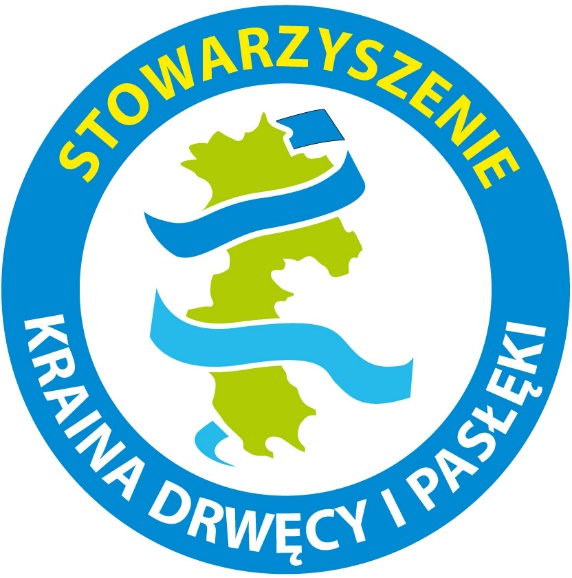 Łukta, 2021 2022 r.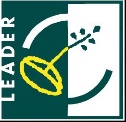 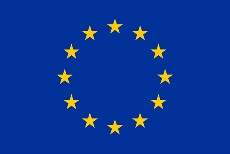 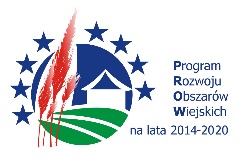 „Europejski Fundusz Rolny na rzecz Rozwoju Obszarów Wiejskich: Europa inwestująca w obszary wiejskie.” Dokument opracowany ze środków Unii Europejskiej w ramach działania 19. „Wsparcie dla rozwoju lokalnego w ramach inicjatywy LEADER” Programu Rozwoju Obszarów Wiejskich na lata 2014-2020. Instytucja Zarządzająca Programem Rozwoju Obszarów Wiejskich na lata 2014-2020: Ministerstwo Rolnictwa i Rozwoju Wsi. Publikacja opracowana przez Związek Stowarzyszeń „Kraina Drwęcy i Pasłęki”Rozdział I 	Charakterystyka LGDForma prawna i nazwa stowarzyszenia	Lokalna Grupa Działania (LGD) o nazwie Stowarzyszenie Kraina Drwęcy i Pasłęki zostało zarejestrowane 3 sierpnia 2015 r. jako stowarzyszenie „specjalne” posiadające osobowość prawną. Członkami zwyczajnymi Stowarzyszenia mogą być osoby fizyczne, osoby prawne nie mające celów zarobkowych oraz jednostki samorządu terytorialnego z wyłączeniem województw. Organami Stowarzyszenia są Walne Zebranie Członków, Zarząd, Komisja Rewizyjna jako organ kontroli wewnętrznej oraz Rada jako organ dodatkowy, który podejmuje decyzje w sprawie wyboru operacji realizowanych w ramach LSR. Stowarzyszenie nie prowadzi działalności gospodarczej. Nadzór nad LGD sprawuje Marszałek Województwa Warmińsko-Mazurskiego.Charakterystyka obszaru	Obszar objęty Lokalną Strategią Rozwoju zajmuje powierzchnię 1735 km2 i jest zamieszkały przez 72 471 mieszkańców (dane GUS na dzień 31.12.2013 r.). Położony jest w zachodniej części województwa warmińsko – mazurskiego, na terenie powiatu ostródzkiego i olsztyńskiego, w niedużej odległości od najsilniejszego ośrodka życia gospodarczego i społecznego - stolicy Warmii i Mazur, Olsztyna. W skład Lokalnej Grupy Działania wchodzą następujące gminy: Dąbrówno, Grunwald, Jonkowo, Łukta, Miłakowo, Morąg, Ostróda (gm. wiejska), Świątki.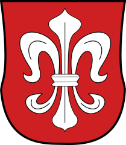 Gmina Dąbrówno – gmina wiejska o powierzchni 166 km2, na której zamieszkuje 4468 osób. Położona jest w powiecie ostródzkim. Gmina sąsiaduje z sześcioma gminami: Rybno, Lubawa, Ostróda, Grunwald, Kozłowo, Działdowo. Sieć osadniczą tworzy 18 sołectw obejmujących 26 miejscowości. Przez gminę nie przebiega linia kolejowa, natomiast leży ona na szlaku dwóch dróg wojewódzkich nr 537 i 542.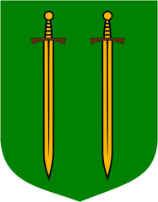 Gmina Grunwald - gmina wiejska o powierzchni 180 km2, na której zamieszkuje 5756 osób. Położona jest w powiecie ostródzkim. Gmina sąsiaduje z czterema gminami: Dąbrówno, Ostróda, Olsztynek, Kozłowo. Sieć osadniczą tworzy 20 sołectw obejmujących 36 miejscowości. Przez gminę nie przebiega linia kolejowa, natomiast leży ona na szlaku jednej drogi krajowej nr 7 oraz dwóch dróg wojewódzkich nr 537 i 542. 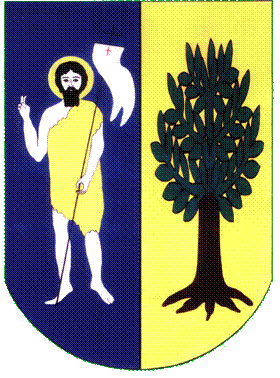 Gmina Jonkowo – gmina wiejska o powierzchni 169 km2, na której zamieszkuje 7014 osób. Położona jest w powiecie olsztyńskim. Gmina sąsiaduje z pięcioma gminami: Dywity, Gietrzwałd, Łukta, Olsztyn, Świątki. Sieć osadniczą tworzy 20 sołectw obejmujących 24 miejscowości. Przez gminę przebiega linia kolejowa oraz jedna droga krajowa nr 16 i jedna wojewódzka nr 527.Gmina Łukta – gmina wiejska o powierzchni 186 km2, na której zamieszkuje 4544 osób. Położona jest w powiecie ostródzkim. Gmina sąsiaduje z sześcioma gminami: Ostróda, Morąg, Jonkowo, Gietrzwałd, Miłomłyn, Świątki. Sieć osadniczą tworzy 18 sołectw obejmujących 37 miejscowości. Przez gminę przebiega linia kolejowa oraz trzy drogi wojewódzkie nr 527,530 i 531.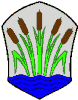 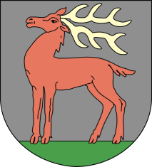 Gmina Miłakowo – gmina miejsko-wiejska o powierzchni 158 km2, na której zamieszkuje 5 692 osób. Położona jest w powiecie ostródzkim. Gmina sąsiaduje z pięcioma gminami: Godkowo, Lubomino, Morąg, Orneta, Świątki. Sieć osadniczą tworzy 20 sołectw obejmujących 30 miejscowości. Przez gminę nie przebiega linia kolejowa, natomiast leży ona na szlaku dwóch dróg wojewódzkich nr 528 i 593.Gmina Morąg – gmina miejsko-wiejska o powierzchni 311 km2, na której zamieszkuje 24 967 osób. Położona jest w powiecie ostródzkim. Gmina sąsiaduje z siedmioma gminami: Godkowo, Łukta, Małdyty, Miłakowo, Miłomłyn, Pasłęk, Świątki. Sieć osadniczą tworzy 29 sołectw obejmujących 60 miejscowości. Przez gminę przebiega linia kolejowa oraz trzy drogi wojewódzkie nr 519, 527 i 528.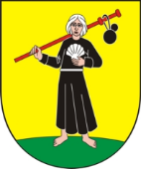 Gmina Ostróda – gmina wiejska o powierzchni 401 km2, na której zamieszkuje 15 821 osób. Położona jest w powiecie ostródzkim. Gmina otacza ze wszystkich stron miasto Ostródę (gmina miejska) i sąsiaduje z ośmioma gminami: Dąbrówno, Gietrzwałd, Grunwald, Iława, Lubawa, Łukta, Miłomłyn, Olsztynek. Sieć osadniczą tworzy 39 sołectw obejmujących 84 miejscowości. Przez gminę przebiega linia kolejowa oraz trzy drogi krajowe nr 7, 15 i 16 oraz jedna wojewódzka nr 530.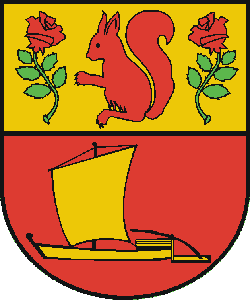 Gmina Świątki – gmina wiejska o powierzchni 164 km2, na której zamieszkuje 4209 osób. Położona jest w powiecie olsztyńskim. Gmina sąsiaduje z siedmioma gminami: Dobre Miasto, Dywity, Jonkowo, Łukta, Morąg, Miłakowo, Orneta. Sieć osadniczą tworzy 13 sołectw obejmujących 21 miejscowości. Przez gminę nie przebiega linia kolejowa, natomiast przebiegają dwie drogi wojewódzkie nr 530 i 593.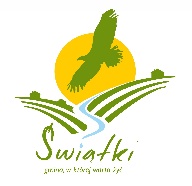 Spójność obszaru	Obszar Lokalnej Strategii Rozwoju Krainy Drwęcy i Pasłęki jest spójny pod względem geograficznym, ponieważ obszar ośmiu gmin pozostaje między sobą w bezpośrednim sąsiedztwie. Teren sąsiaduje od północy z powiatem elbląskim i lidzbarskim, od wschodu z olsztyńskim, od południa z działdowskim i nidzickim, a od zachodu z iławskim. Kraina Drwęcy i Pasłęki położona jest na trzech krainach geograficznych: Pojezierzu Iławskim, Pojezierzu Olsztyńskim i Garbie Lubawskim.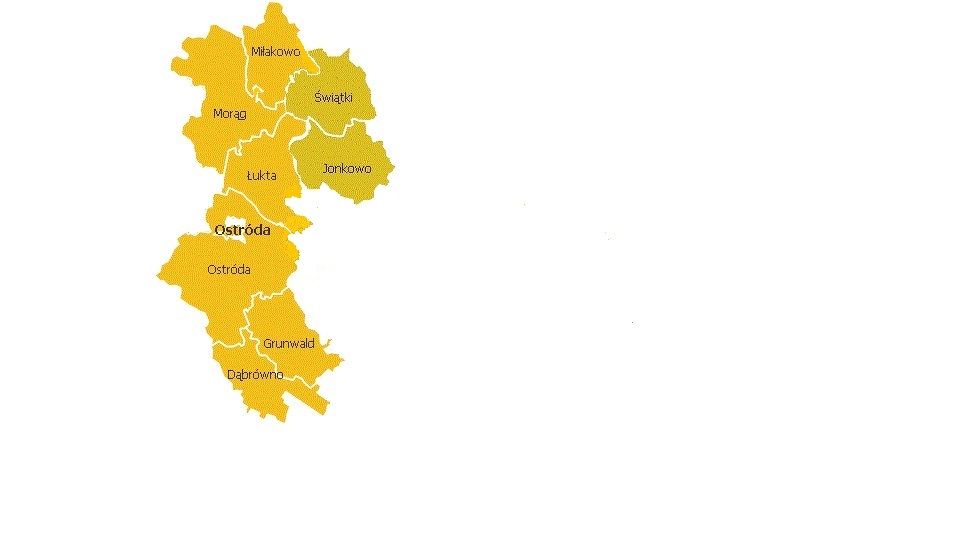 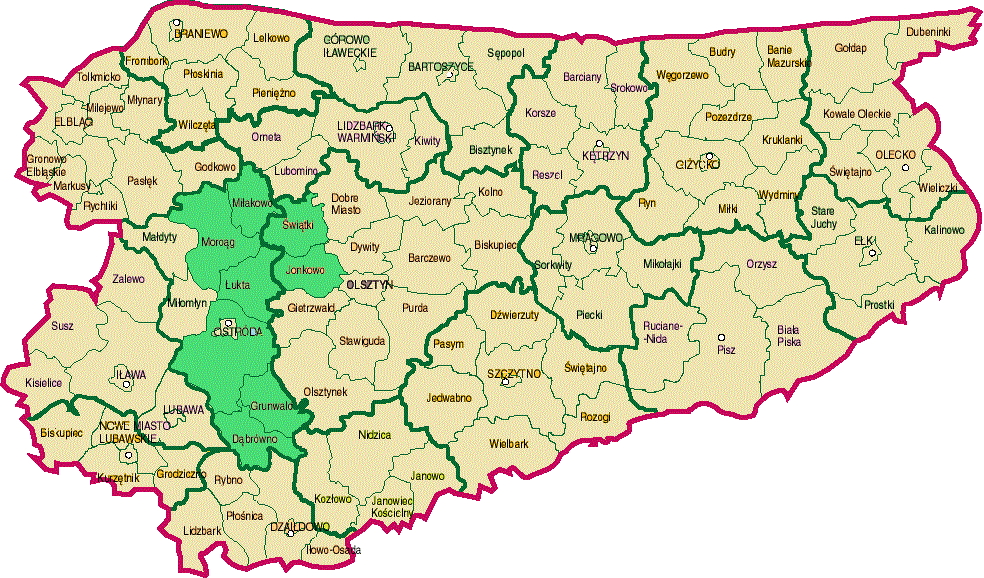 	Teren działania Lokalnej Grupy Działania jest obszarem o wybitnych walorach turystycznych. Jedną z najbardziej charakterystycznych cech krajobrazowych jest duży udział jezior i lasów. Jest to obszar typowo rolniczy, o znacznej lesistości i dużym bogactwie form fauny i flory. Znaczną część terenu LGD stanowią rezerwaty przyrody, występują tu ostoje lęgowe i przelotne ptactwa oraz inne chronione gatunki zwierząt. Silne znaczenie dla krajobrazu mają rzeki Drwęca i Pasłęka oraz duża ilość jezior. Tereny te charakteryzują się czystym środowiskiem i zaliczane są do Zielonych Płuc Polski. 	Ze względu na duży udział jezior i wybitne walory krajobrazowe dość istotne znaczenie mają gospodarstwa agroturystyczne oraz ośrodki działające w dziedzinie turystyki. Jednak ich baza nadal wymaga dofinansowania i rozbudowy, w celu uatrakcyjnienia i podniesienia jakości świadczonych usług. Wspólnym elementem łączącym obszar LGD jest turystyka aktywna. Gminy posiadają szlaki rowerowe połączone ze sobą, które niewątpliwie są dużą atrakcją na tym obszarze. Członek LGD tj. Związek Stowarzyszeń „Kraina Drwęcy i Pasłęki” spójnie dla obszaru LGD oznakował szlaki rowerowe, które obecnie liczą ponad 500 km. Cieszą się one dużym zainteresowaniem wśród mieszkańców i turystów, dlatego są opracowywane następne dokumentacje techniczne na kolejne kilometry szlaków rowerowych.	Obszar objęty Lokalną Strategią Rozwoju jest także spójny pod względem historycznym. Życie społeczne i gospodarcze kształtowało się tu w niemalże identycznych uwarunkowaniach. Wspólne korzenie, były obszar Prus, podobna architektura zabudowy wiejskiej, liczne występowanie zabytków, w tym: zamki, dwory, pałace, kościoły, które w większości zostały wpisane do rejestru bądź ewidencji zabytków.	Społecznie teren też jest prawie jednorodny. Występuje tu dość niska aktywność społeczności lokalnych, wciąż jest niezbyt duża liczba aktywnych organizacji pozarządowych, wysoki poziom bezrobocia, duża migracja i niski poziom wykształcenia mieszkańców terenów wiejskich.	Główne źródła utrzymania na terenie poszczególnych gmin wchodzących w skład LGD to: rolnictwo, turystyka i usługi. Struktura gospodarstw we wszystkich gminach oraz zakres ich produkcji jest zbliżony. 	Jednoznacznie można stwierdzić, że obszar objęty Lokalną Strategią Rozwoju Krainy Drwęcy i Pasłęki jest jednolity i spójny nie tylko pod względem geograficznym, ale również przyrodniczym, kulturowym, historycznym, społecznym i gospodarczym.Potencjał Lokalnej Grupy Działania - opis sposobu powstania i doświadczenie Lokalnej Grupy Działania	Lokalna Grupa Działania od początku jej powstania (2006 r.) a następnie w perspektywie 2007 – 2013 funkcjonowała jako Związek Stowarzyszeń. W okresie programowania 2014-2020 jednolitą formą prawną LGD jest stowarzyszenie „specjalne” posiadające osobowość prawną. Ta jednolita dla wszystkich LGD forma organizacyjno-prawna została wprowadzona do krajowego porządku prawnego przepisami ustawy z dnia 7 marca 2007 r. o wspieraniu rozwoju obszarów wiejskich z udziałem środków EFRROW (Dz. U. z  2013 r.poz.173 j.t.) oraz ustawy o wspieraniu zrównoważonego rozwoju sektora rybackiego z udziałem Europejskiego Funduszu Rybackiego (Dz.U. z 2009 r. nr 72 poz.619, z późn.zm.) i została utrzymana w ustawie o rozwoju lokalnym. W związku z takimi uregulowaniami prawnymi LGD Kraina Drwęcy i Pasłęki utworzyła nowy podmiot mający formę prawną stowarzyszenia. Nowoutworzone stowarzyszenie w celu zachowania ciągłości podejścia LEADER, jest kontynuacją dotychczasowych działań Związku Stowarzyszeń, który realizował Lokalną Strategię Rozwoju „Krainy Drwęcy i Pasłęki” na lata 2007-2013. 	Stowarzyszenie Kraina Drwęcy i Pasłęki zostało zarejestrowane w KRS 3 sierpnia 2015 r. Jego głównym celem  jest szeroko rozumiany rozwój obszarów wiejskich poprzez budowanie i rozwijanie partnerstwa trójsektorowego, pomiędzy sektorem społecznym, publicznym i gospodarczym oraz wdrożenie nowego  PROW na lata 2014-2020. 		Stowarzyszenie będzie zatrudniać w swoim biurze pracowników w łącznym wymiarze zgodnym z § 12 ust. 1 pkt 2 ROZPORZĄDZENIA MINISTRA ROLNICTWA I ROZWOJU WSI  z dnia 23 października 2015 r. w sprawie szczegółowych warunków i trybu przyznawania pomocy finansowej w ramach poddziałania "Wsparcie na rzecz kosztów bieżących i aktywizacji" objętego Programem Rozwoju Obszarów Wiejskich na lata 2014-2020 [Dz.U. z 2015r, poz. 1822], z których 50% będzie posiadało doświadczenie przy opracowywaniu, wdrażaniu i realizacji Lokalnej Strategii Rozwoju oraz wiedzę z zakresu  Europejskiego Funduszu Rolnego na rzecz Rozwoju Obszarów Wiejskich i funkcjonowania LGD w perspektywie 2014-2020. Wszyscy pracownicy będą posiadać wykształcenie wyższe oraz będą dobrze znać obszar działania Stowarzyszenia.Stowarzyszenie jako nowy podmiot prawny, w dużej mierze będzie bazowało na bogatym doświadczeniu swoich członków, którzy mieli znaczący wpływ na realizację LSR w latach 2007-2013. Kluczowe znaczenie dla wdrażania nowej LSR 2014-2020 będą miały m.in.: Związek Stowarzyszeń „Kraina Drwęcy i Pasłęki”, Fundacja Rozwoju Regionu Łukta oraz Zachodniomazurska Lokalna Organizacja Turystyczna.	Związek Stowarzyszeń „Kraina Drwęcy i Pasłęki”  jest organizacją pozarządową działającą jako Lokalna Grupa Działania od 13 marca 2006 r. Powstał w ramach inicjatywy pn. „Leader + TAK - wiemy też jak!” realizowanej w 2005 r. przez Fundację Rozwoju Regionu Łukta ze środków SPO „Restrukturyzacja i modernizacja sektora żywnościowego oraz rozwój obszarów wiejskich 2004-2006”. W latach 2007-2013 Związek Stowarzyszeń „Kraina Drwęcy i Pasłęki” jako LGD wdrażał LSR. Założone w LSR wskaźniki produktów i rezultatów zostały osiągnięte prawie w 100% natomiast zaplanowany budżet wykorzystano w ponad 90%. Związek Stowarzyszeń jako jedna z trzech LGD w województwie warmińsko-mazurskim otrzymał dodatkowe środki na wdrażanie LSR. Budżet na wdrażanie LSR wyniósł 9 245 416,41 zł w tym pozyskane  środki dodatkowe to kwota 2 685 799,85 zł. W okresie od 2009 do 2014 ogłoszono łącznie 29 konkursów  w ramach czterech działań: Małe Projekty (9 konkursów), Odnowa i rozwój wsi (9 konkursów), Tworzenie i rozwój mikroprzedsiębiorstw (7 konkursów), Różnicowanie w kierunku działalności nierolniczej (5 konkursów). Posiada kadrę z bogatym doświadczeniem w pozyskiwaniu środków zewnętrznych i realizacji  Programu Rozwoju Obszarów Wiejskich, której potencjał zostanie wykorzystany w nowym okresie programowania. Pracownicy biura samodzielnie, bez udziału podmiotów zewnętrznych opracowali strategię w ramach środków ze „Wsparcia przygotowawczego” objętego PROW na lata 2014-2020. Mając tak bogate doświadczenie, Związek Stowarzyszeń jako członek Stowarzyszenia Krainy Drwęcy i Pasłęki będzie wspierał partnera w realizacji niniejszego dokumentu.	Fundacja Rozwoju Regionu Łukta jest również członkiem zwyczajnym Stowarzyszenia Krainy Drwęcy i Pasłęki i była inicjatorem założenia LGD Związku Stowarzyszeń „Krainy Drwęcy i Pasłęki’ w latach 2004-2006, po  uruchomieniu Programu Leader +, który stworzył  kolejne szanse rozwoju terenów wiejskich. W okresie tym Fundacja zainicjowała powstanie partnerstwa trójsektorowego a sama podjęła się pełnić funkcję lidera i lokalnego organizatora. Jednym z głównych celów działalności Fundacji jest stymulowanie i wspieranie regionalnych inicjatyw gospodarczo-społecznych oraz rozwój przedsiębiorczości. Od momentu powstania w 1995 r. Fundacja realizuje wiele inicjatyw ukierunkowanych na aktywizację społeczności lokalnej, a także realizuje projekty z udziałem środków zewnętrznych.Bogate doświadczenie Fundacji w realizacji strategii 2007-2013 zostanie w pełni wykorzystane w działalności LGD w nowej perspektywie 2014-2020.	Zachodniomazurska Lokalna Organizacja Turystyczna jest również członkiem zwyczajnym stowarzyszenia. Głównym celem ZLOT jest integracja środowisk samorządu terytorialnego, gospodarczego i zawodowego oraz osób, podmiotów gospodarczych, instytucji i organizacji działających w zakresie turystyki, a także zainteresowanych rozwojem turystycznym subregionu i regionu dla tworzenia płaszczyzny ich współpracy. Ponadto promuje region Warmii i Mazur, w tym szczególnie kreuje i upowszechnia wizerunek Mazur Zachodnich jako rozpoznawalnej marki turystycznej. Wspiera rozwój przedsiębiorczości turystycznej, podnosi efektywność ekonomiczną podmiotów świadczących usługi dla turystów. Funkcjonuje na zasadach partnerstwa trójsektorowego. Posiada doświadczenie w pracy partnerskiej i zarządzaniu projektami dotyczącymi rozwoju obszarów wiejskich, także z funduszy europejskich. W latach 2012-2014 realizowali projekt „Klaster Turystyczny Mazury Zachodnie”. Od 2007 roku ZLOT prowadzi Centrum Informacji Turystycznej, które swoim zasięgiem obejmuje większość gmin objętych obszarem LGD. Jej doświadczenie zostanie również wykorzystane w realizacji LSR i działalności LGD w perspektywie 2014-2020.Reprezentatywność LGD i zasady funkcjonowania LGD	Lokalna Grupa Działania na dzień tworzenia strategii liczy 42 członków, z czego ponad połowa była zaangażowana w realizację i wdrażanie Lokalnej Strategii Rozwoju na lata 2007- 2013. Członkowie Stowarzyszenia reprezentują  trzy sektory tj. publiczny, społeczny i gospodarczy. W sektorze publicznym jest osiem gmin tj. Dąbrówno, Grunwald, Jonkowo, Łukta, Miłakowo, Morąg, Ostróda, Świątki. W sektorze społecznym jest czternaście organizacji pozarządowych. Przedstawiciele tego sektora działają we wszystkich sferach pożytku publicznego. W sektorze gospodarczym jest dziewięć podmiotów prowadzących działalność gospodarczą. Działający w tym sektorze ukierunkowani są na branże: turystyczną, spożywczą, handlowo-usługową, meblarską, drzewną, wydawniczą oraz doradczo-szkoleniową. Pozostali partnerzy reprezentują mieszkańców obszaru  LGD i organizacje, których siedziba znajduje się poza obszarem LSR. Zakres działalności poszczególnych członków jest bardzo różnorodny w związku z tym nie istnieje zagrożenie przewagi grupy interesu w żadnym z organów Stowarzyszenia. Należy spodziewać się, że liczba członków może nadal wzrastać, ponieważ LGD swoje działanie kieruje do wszystkich branż działających na obszarach wiejskich. Zwiększana liczba członków może pozytywnie wpływać na pogłębianie partnerstwa trójsektorowego. Wykres 1. Członkostwo wg podziału na sektory w Stowarzyszeniu Kraina Drwęcy i Pasłęki na dzień 21.12.2015 r. 	Statutowymi organami Stowarzyszenia Kraina Drwęcy i Pasłęki są: Walne Zebranie Członków, Zarząd, Komisja Rewizyjna, RadaNajwyższą władzą Stowarzyszenia jest Walne Zebranie Członków, które spośród siebie dokonuje wyboru Zarządu, Komisji Rewizyjnej i Rady. 	Zarząd składa się z Prezesa, Wiceprezesa, Skarbnika i do dwóch innych członków. Komisja Rewizyjna składa się z Przewodniczącego, Wiceprzewodniczącego i do dwóch innych członków. Rada składa się z Przewodniczącego, Wiceprzewodniczącego, Sekretarza i do dziesięciu innych członków. Rada jest w Stowarzyszeniu organem decyzyjnym, a osoby do niej wybrane powinny w posiedzeniach uczestniczyć osobiście. Odpowiedzialna jest za wybór operacji na poziomie lokalnym oraz stwierdza zgodność operacji z LSR. Członkowie Rady wybierani są przez Walne Zebranie Członków i są to osoby reprezentujące wszystkie sektory oraz mieszkańców.  Członkowie Rady posiadają niezbędne kompetencje, wiedzę i doświadczenie oraz zaangażowani są w pracę na rzecz LGD. Rada podejmuje decyzje w sprawie oceny zgodności i wyboru projektów w formie uchwał, zwykłą większością głosów. 	W składzie wszystkich organów Stowarzyszenia oraz w trakcie ich posiedzeń władze publiczne, ani żadna grupa interesu nie będzie mogła mieć więcej niż 49% praw głosu w podejmowaniu decyzji, co jest zgodne z ustawą o rozwoju lokalnym z udziałem lokalnej społeczności oraz ze statutem Stowarzyszenia. Dokumenty wewnętrzne regulujące działania LGD zostały umieszczone w poniższej tabeli.	Powyższe dokumenty uchwalane i aktualizowane są przez Walne Zebranie Członków. Jedynie Regulamin pracy i organizacji biura Stowarzyszenia Kraina Drwęcy i Pasłęki uchwalany i aktualizowany jest przez Zarząd.Rozdział II 	Partycypacyjny charakter LSR	Pojęcie partycypacji można zdefiniować jako mniej lub bardziej bezpośrednie uczestnictwo obywateli/mieszkańców w życiu społecznym, publicznym i politycznym. To sposób na aktywne branie udziału w wydarzeniach, które dotyczą mieszkańców, a także możliwość zabierania głosu, uczestniczenia ludzi w działaniach i decyzjach. Pierwszym, najważniejszym krokiem jest dokładne i szczegółowe określenie celu całego procesu. Celem partycypacji jest: zapewnienie oddolnego charakteru Lokalnej Strategii Rozwoju Krainy Drwęcy i Pasłęki przy udziale lokalnej społeczności. Poprzez zastosowanie nowych i skutecznych metod partycypacji społecznej innowacyjne podejście zostało wdrożone już na etapie opracowywania Lokalnej Strategii Rozwoju. Zastosowanie innowacyjnego rozwiązania jakim jest partycypacyjny charakter tworzenia LSR przyczyniło się do szerszego udziału społeczności lokalnej w jej przygotowaniu. Partycypacja może przybierać różne formy, które w założeniu uwzględniają różny stopień zaangażowania mieszkańców 
w podejmowane decyzje. Taki podział nazywany jest drabiną partycypacji. Przy tworzeniu LSR zastosowano następujące formy i metody partycypacji na każdym etapie prac nad opracowaniem LSR Krainy Drwęcy 
i Pasłęki:Informowanie to najprostsza forma partycypacji, angażująca mieszkańców w najmniejszym stopniu. Działania LGD sprowadzają się do systematycznego informowania mieszkańców o celach, projektach i działaniach LGD. Nie ma tutaj miejsca na jakikolwiek aktywny wpływ mieszkańców na kształt podejmowanych przez LGD działań, sprowadza się ich jedynie do roli biernych odbiorców. Podczas tworzenia LSR Krainy Drwęcy i Pasłęki na każdym etapie jej powstawania zastosowano następujące metody informowania: strona www, Facebook, ogłoszenie prasowe, plakaty, ulotki, ankieta, ogłoszenia na tablicach informacyjnych, listowne do radnych i sołtysów oraz liderów lokalnych, mailowe do organizacji pozarządowych oraz jst, komunikacja twarzą w twarz, informacja na posiedzeniach rady gminnej. Informowanie skierowane jest do wszystkich grup społecznych założonych w LSR, ale przede wszystkim do grup defaworyzowanych.Konsultowanie jest kolejnym "stopniem" na drabinie partycypacyjnej ze względu na zwiększony udział mieszkańców w prowadzonych działaniach. Poza poinformowaniem, mieszkańcy mają możliwość wypowiedzenia się na temat planowanych działań. Osoby uczestniczące w konsultacjach występują niejako w roli „doradców”, których pyta się o zdanie i opinie w konkretnej sprawie. Głosy ich są więc rozważane, choć nie ma gwarancji, że zostaną wzięte pod uwagę. Podczas tworzenia LSR Krainy Drwęcy i Pasłęki na każdym etapie jej powstawania zastosowano następujące metody konsultowania: ankiety, spotkania otwarte, wywiad pogłębiony, mapa myśli, konsultacje on-line, telefoniczne i osobiste w biurze. Konsultowanie skierowane jest do wszystkich grup społecznych założonych w LSR, ale przede wszystkim do grup defaworyzowanych.Współdecydowanie jest kolejnym poziomem partycypacji. Wówczas w odróżnieniu od konsultacji, głos uczestników ma charakter doradczy. Poniekąd to wprowadzenie w życie prostego (choć bardzo trudnego w  rzeczywistości) założenia, że „ludzie wiedzą lepiej, czego im potrzeba”. Tym samym mieszkańcy mają realny wpływ na planowane, dotyczące ich (bezpośrednio lub pośrednio) działania. Podczas tworzenia LSR Krainy Drwęcy i Pasłęki zastosowano następujące metody współdecydowania: warsztatowe grupy robocze, opracowanie pomysłów na realizację nowych przedsięwzięć, spotkania lokalnych liderów. Na etapie aktualizacji strategii dodatkowo zastosowane będą metody: udział w konkursach tematycznych opracowanie dokumentów planistycznych i strategicznych, określanie kierunków działań dotyczących grup defaworyzowanych, współpraca z Powiatowymi Urzędami Pracy i Ośrodkami Pomocy Społecznej oraz z Warsztatami Terapii Zajęciowej. Współdecydowanie skierowane jest do wszystkich grup społecznych założonych w LSR, ale przede wszystkim do grup defaworyzowanych. Współdziałanie jest najwyższym stopniem partycypacji ze względu na pełne partnerstwo pomiędzy LGD, a obywatelami polegające na przekazaniu mieszkańcom części kompetencji (ale i tym samym odpowiedzialności) dotyczących podejmowanych działań i decyzji. Uczestnicy tej formy partycypacji, nie tylko mają pełny dostęp do  informacji, konsultują rozwiązania i współdecydują o nich, ale mają także realny wpływ na ich realizację, które wspólnie na bieżąco nadzorują. Podczas tworzenia LSR Krainy Drwęcy i Pasłęki zastosowano następujące metody: spotkania warsztatowe, indywidualne spotkania biurze LGD, współdziałanie z jst, współdziałanie z organizacjami pozarządowymi. Na etapie aktualizacji strategii dodatkowo zastosowane będą metody: organizowanie wspólnie imprez aktywizująco-integrujących, wspólna realizacja projektów, współdziałanie z Powiatowymi Urzędami Pracy i Ośrodkami Pomocy Społecznej oraz z Warsztatami Terapii Zajęciowej. Współdziałanie skierowane jest do wszystkich grup społecznych założonych w LSR, ale przede wszystkim do grup defaworyzowanych. 	Każdy z wymienionych tu sposobów partycypacji ma zastosowania, w zależności od sytuacji. Nie wszystko zatem nadaje się do konsultowania czy współdecydowania, z drugiej jednak strony nie jest dobrze, jeśli LGD komunikuje się z mieszkańcami wyłącznie za pomocą ogłoszeń. Opisane w tym rozdziale metody wzajemnie się uzupełniają - o tym, co udało się partycypacyjnie uzgodnić, trzeba też rzetelnie poinformować wszystkich zainteresowanych. Często to, co ma być przedmiotem konsultacji, musi być uprzednio dostępne jako informacja. Wszystkie te metody zastosowane były do tworzenia LSR. Będą one również wykorzystywane do bieżącej aktualizacji tego dokumentu.	W dniach 25.08 – 10.09.2015 roku odbyły się konsultacje społeczne na terenie ośmiu gmin należących do Lokalnej Grupy Działania Kraina Drwęcy i Pasłęki: Łukta, Morąg, Świątki, Jonkowo, Miłakowo, Grunwald, Dąbrówno i gmina Ostróda, w których wzięło udział ponad 100 osób. W spotkaniach brali udział przede wszystkim, ze względu na wiedzę i doświadczenie m. in. w aktywizacji społeczności - lokalni liderzy, przedstawiciele z trzech sektorów: publicznego, społecznego, gospodarczego. W spotkaniach brali również udział przedstawiciele z grup defaworyzowanych. Podczas spotkań wyróżniono 5 etapów prac nad opracowaniem LSR i obrano następujące metody partycypacji:diagnoza i analiza SWOT – metody dotarcia do ww. grup społecznych: strona www, Facebook, ogłoszenie prasowe, plakaty, ulotki, ankieta, ogłoszenia na tablicach informacyjnych, listy do radnych i sołtysów oraz liderów lokalnych, maile do organizacji pozarządowych oraz jst, współdziałanie z jst, współdziałanie z organizacjami pozarządowymi, komunikacja twarzą w twarz, informacja na posiedzeniach rad gmin;określanie celów i wskaźników w odniesieniu do opracowania LSR oraz opracowanie planu działania, metody: strona www, Facebook, mailowa, komunikacja twarzą w twarz, ankiety, spotkania otwarte, wywiady pogłębione, współdziałanie z jst, współdziałanie z organizacjami pozarządowymi, mapa myśli, konsultacje on-line, telefoniczne i osobiste w biurze;opracowanie zasad wyboru operacji i ustalania kryteriów wyboru, metody do ww. grup społecznych: strona www, Facebook, mailowo, ankiety, spotkania otwarte, wywiady pogłębione, mapa myśli, współdziałanie 
z jst, współdziałanie z organizacjami pozarządowymi, konsultacje on-line, telefoniczne i osobiste w biurze;opracowanie zasad monitorowania i ewaluacji, metody do ww. grup społecznych: strona www, Facebook, mailowa, ankiety, spotkania otwarte, wywiady pogłębione, konsultacje on-line, telefoniczne i osobiste 
w biurze;przygotowanie planu komunikacyjnego w odniesieniu do realizacji LSR, metody do ww. grup społecznych: strona www, Facebook, mailowa, ankiety, spotkania warsztatowe, wywiady pogłębione, współdziałanie 
z jst, współdziałanie z organizacjami pozarządowymi, konsultacje on-line, telefoniczne i osobiste w biurze.	Mieszkańcy Krainy Drwęcy i Pasłęki zostali poinformowani o możliwości uczestnictwa w konsultacjach społecznych na terenie ośmiu gmin należących do LGD. Mieszkańcy podczas tych spotkań przy udziale specjalisty – moderatora zdefiniowali mocne i słabe strony oraz szanse i zagrożenia dla terenu LGD. Na spotkaniach otwartych przy użyciu m.in. metod wywiadu pogłębionego, twarzą w twarz została zaprezentowana diagnoza obszaru LGD opracowana na podstawie danych statystycznych Głównego Urzędu Statystycznego (GUS), Urzędów Pracy (UP) i Ośrodków Pomocy Społecznej (OPS). Wspólnie z mieszkańcami opracowano analizę SWOT, stworzono drzewo problemów, które następnie przekształcone zostało w drzewo celów. Na spotkaniach zostały sformułowane cele główne i szczegółowe oraz przedsięwzięcia i określono wskaźniki. Zarówno w analizie SWOT jak i w przedsięwzięciach po analizie zostały uwzględnione wszystkie uwagi zgłoszone przez lokalną społeczność. Na spotkaniach ze społecznością wypracowano również zasady wyboru operacji i ustalono kryteria wyboru, opracowano zasady monitorowania i ewaluacji, a także przygotowano plan komunikacyjny w odniesieniu do realizacji LSR. Mając na uwadze jak najszerszy udział mieszkańców w opracowaniu LSR na stronie internetowej zamieszczono na okres trzech tygodni projekt strategii wraz z prognozą oddziaływania na środowisko. Mieszkańcy mieli jeszcze możliwość zgłaszania swoich uwag w formie telefonicznej, mailowej i osobistej. Poza tym na stronie internetowej jako badania własne zamieszczone zostały dwie ankiety: określająca potrzeby mieszkańców Krainy Drwęcy i Pasłęki oraz ankieta oceniająca pracę biura LGD Krainy Drwęcy i Pasłęki. Ankiety te również można było pobrać w biurze. Zostało wypełnione ponad 100 ankiet, w których wskazano kierunki rozwoju obszaru LGD i oceniono pracę pracowników biura. Wszystkie te uwagi zostały również uwzględnione w procesie budowania LSR. Wszystkie założone i zastosowane metody przyczyniły się do zaktywizowania społeczności lokalnej, co w konsekwencji przyczyniło się do ostatecznej wersji strategii. Dnia 21.12.2015 r. LSR została zatwierdzona przez Walne Zebranie Członków Krainy Drwęcy i Pasłęki. Dokument ten został opracowany we własnym zakresie przez pracowników biura LGD, bez udziału podmiotu zewnętrznego.	W celu sprawnej realizacji LSR zostanie zatrudniony pracownik na stanowisku specjalista do spraw administracji, monitoringu i sprawozdawczości, który będzie odpowiedzialny za prowadzenie ciągłego monitoringu i ewaluacji. Wyniki zebrane będą w formie pisemnego raportu i sprawozdania za poprzedni rok kalendarzowy i przedstawiane zostaną na Walnym Zebraniu Członków celem podjęcia działań korygujących lub naprawczych w obszarach, w których stwierdzono taką konieczność. W raporcie zostaną ujęte wyniki ewaluacyjne oraz rekomendacje, które umożliwią wprowadzenie zmian i optymalizację wdrażania LSR i usprawnią funkcjonowanie LGD w kolejnych latach. Raport ewaluacyjny będzie upubliczniony na stronie internetowej LGD.	Należy zauważyć, że metody partypacyjne wymagają bazy w postaci zaufania i akceptacji społecznej. Każda pozyskana osoba wnosi swoją wiedzę i doświadczenie w  sieć społecznych relacji. Stąd też planowane działania muszą systematycznie budować kapitał pozytywnych relacji w obrębie LGD, jak i na linii LGD - otoczenie społeczne. Rozdział III 	Diagnoza - opis obszaru i ludności	Województwo warmińsko-mazurskie położone jest w północno-wschodniej części Polski. Zajmuje obszar 24,173 tys. km2, co daje czwarte miejsce pod względem powierzchni spośród województw i stanowi 7,7% terytorium kraju. Graniczy na północy z Obwodem Kaliningradzkim Federacji Rosyjskiej, na wschodzie z województwem podlaskim, na południu z województwem mazowieckim, a na zachodzie z województwem kujawsko-pomorskim i pomorskim. 	Województwo liczy 1 446 915 mln mieszkańców (dane GUS – stan na 31.12.2013 r.), co stanowi 3,8% ludności kraju w 49 miastach zamieszkuje około 880 tysięcy, tj. 60% (w kraju 62%). Region należy do najrzadziej zaludnionych w kraju – 60 osób/1 km2. Pomimo stosunkowo małej liczby ludności województwo charakteryzuje się jednym z najwyższych w kraju wskaźnikiem przyrostu naturalnego, który wynosi 15osób/1000 ludności. Jednocześnie charakteryzuje się dość dużym odpływem migracyjnym (saldo migracji na pobyt stały wynosi -3698 osób). Wskaźnik obciążenia demograficznego, czyli liczba ludności w wieku nieprodukcyjnym na 100 osób w wieku produkcyjnym stanowi 54,6%.	Stowarzyszenie Kraina Drwęcy i Pasłęki z siedzibą w Łukcie obejmuje obszar leżący w północno-wschodniej Polsce na terenie województwa warmińsko-mazurskiego. Obszar Lokalnej Grupy Działania sąsiaduje od północy z powiatem elbląskim i lidzbarskim, od wschodu – z olsztyńskim, od południa – z działdowskim i iławskim, a od zachodu – z ostródzkim. Kraina Drwęcy i Pasłęki położona jest na trzech krainach geograficznych: Pojezierzu Iławskim, Pojezierzu Olsztyńskim i Garbie Lubawskim. W skład Lokalnej Grupy Działania wchodzi osiem gmin: Morąg, Miłakowo, Dąbrówno, Grunwald, Łukta, Ostróda, Jonkowo i Świątki. Obszar Krainy Drwęcy i Pasłęki zamieszkany jest przez 72 471 mieszkańców. Centralnym punktem tego terenu niewątpliwie jest gmina Ostróda, gdyż położona jest na trasie ważnych szlaków komunikacyjnych (skrzyżowanie drogi E-7, która jest częścią drogi europejskiej E-77, z drogami krajowymi 15 i 16), i posiada dogodne połączenia kolejowe. Przez Ostródę przebiega linia kolejowa z Olsztyna do Wrocławia, która  w pobliskiej Iławie krzyżuje się z trasą Warszawa – Gdańsk. Również przez gminę Ostróda wiedzie szlak Kanału Elbląskiego, który jest unikalny w skali światowej pod względem rozwiązań hydrotechnicznych. Przez gminę Ostróda przepływa również jedna z najczystszych polskich rzek – dopływ Wisły – Drwęca. Następnym ważnym ośrodkiem jest gmina Morąg skomunikowana z Olsztynem i Elblągiem. Atutem gminy Morąg jest największe i najpiękniejsze jezioro powiatu – Narie. Na szczególną uwagę zasługuje teren gminy Łukta ze względu na wybitne walory przyrodnicze. Obszar gminy pokrywają lasy, jeziora, rzeki i rzeczki. W obrębie gminy znajdują się także rezerwaty przyrody, np. „Ostoja Bobra na rzece Pasłęce”, „Wyspa Lipowa”, „Rezerwat Sosny Taborskiej” i „Jezioro Długie”. Jeśli chodzi o gminę Jonkowo niewątpliwą jej zaletą jest bezpośrednie sąsiedztwo ze stolicą Warmii i Mazur - miastem Olsztyn, co stwarza lepsze warunki do zaspokojenia potrzeb mieszkańców z tego terenu. Cechą charakterystyczną gminy Miłakowo jest jej naturalna granica, którą stanowi rzeka Pasłęka, będącą jednocześnie historyczną granicą Warmii i Mazur. Atrakcyjność gminy podnoszą urocze jeziora i malowniczy krajobraz. W przypadku gminy Grunwald wschodnią jej granicę w większości stanowi rzeka Drwęca, która bierze swój początek w okolicy miejscowości Omin. Najciekawszą częścią gminy są pola Bitwy Grunwaldzkiej z pomnikami i muzeum. Opisując gminę Dąbrówno należy zwrócić uwagę, iż znajduje się w bardzo ważnym dla tego terenu węźle komunikacyjnym łączącym powiat ostródzki z powiatami: iławskim, działdowskim, nidzickim i olsztyńskim. Naturalne warunki położenia gminy są jej głównym atutem, dzięki którym ma ona charakter rolniczo-turystyczny. Cechą wyróżniającą gminę Świątki spośród pozostałych gmin jest jej funkcja gospodarczo-rolnicza. Gmina oraz jej okolice charakteryzują się różnorodnością form terenu i roślinności. Cały obszar LGD w swoim charakterze jest obszarem wiejskim, pomimo tego, że znajdują się na nim dwa miasta (Morąg i Miłakowo), które są zamieszkałe przez mniej niż 20 tysięcy mieszkańców. Obszar LGD posiada interesujące walory przyrodnicze. Krajobraz ukształtowany w wyniku ostatniego zlodowacenia tworzą morenowe wzgórza oraz doliny z jeziorami i mniejszymi oczkami wodnymi. Charakterystyczna dla wszystkich gmin jest znaczna, przewyższająca średnią krajową, powierzchnia terenów leśnych. Dziedzictwo kulturowe, historyczne oraz zasoby przyrodnicze	Obszar LGD Kraina Drwęcy i Pasłęki posiada wspólne dziedzictwo kulturowe, które jest ważnym elementem kreującym przestrzeń, stymuluje rozwój oraz pozwala zachować spójność i specyfikę tego terenu. Bogata w wydarzenia historia pozostawiła na tym obszarze materialne dowody. Mamy tutaj ślady dziedzictwa najdawniejszych gospodarzy tej ziemi Prusów i Krzyżaków. Spotykają się tutaj tradycje, dziedzictwo i sentymenty kilku europejskich narodów: Polaków, Szwedów, Niemców, Litwinów, Ukraińców i Rosjan, wnoszących przez lata swój wkład w tożsamość kulturową regionu. Na tym terenie dziedzictwo kulturowe tworzą: sieć osadnicza, układy urbanistyczne, przestrzeń krajobrazowa (parki i zabytkowe aleje), zespoły architektoniczne (świeckie i sakralne), pojedyncze budowle, miejsca wydarzeń historycznych (Pole Bitwy pod Grunwaldem), cmentarze, zabytki techniki. Wspólne tradycje stanowią dziedzictwo minionych pokoleń. W województwie warmińsko-mazurskim występują trzy Pomniki Historii, a dwa tego typu pomniki znajdziemy na terenie LGD a mianowicie:Kanał Elbląski, który łącznie liczy 151,7 km, posiadający unikalne w skali światowej rozwiązanie hydrotechniczne (system pochylni i śluz). Po obszarze LGD można przepłynąć jego osiemnasto kilometrowym odcinkiem pomiędzy Ostródą a Starymi Jabłonkami. Szlak ten cieszy się ogromną popularnością ze względu na walory krajobrazowe, a także atrakcje w postaci dwóch śluz (Ostróda i Ruś Mała) pokonujących różnicę poziomu wód;Pole Bitwy pod Grunwaldem, jest to miejsce związane z wyjątkowym wydarzeniem w historii Polski. Tutaj odbyła się 15 lipca 1410 r. największa bitwa średniowiecznej Europy. W bitwie wojska polsko-litewskie odniosły spektakularne zwycięstwo nad armią krzyżacką. Wydarzenie to zapoczątkowało upadek Zakonu Najświętszej Marii Panny Domu Niemieckiego w Jerozolimie. Fakt ten upamiętnia górujący nad polem pomnik u stóp, którego znajduje się muzeum bitwy.Na terenie LGD jest zlokalizowanych bardzo dużo zabytków znanych i tych zapomnianych. W poniższej tabeli zaprezentowano wybrane z nich.Tabela 1. Wykaz najważniejszych obiektów dziedzictwa kulturowego i historycznego na terenie LGD Kraina Drwęcy i Pasłęki.	Architektura sakralna tworzy wyraźną i odrębną grupę zabytków na terenie LGD. Wyróżnikiem obszaru są murowane wzniesione z czerwonej cegły licowe świątynie o rodowodzie gotyckim lub cechach neogotyckich. Drewniane kościoły zachowały się jedynie w nielicznych przypadkach na terenie woj. warmińsko-mazurskiego, co warto podkreślić, że dwa tego typu obiekty sakralne znajdują się na obszarze LSR, a mianowicie kościół w Rychnowie (1713 r.) i w Pietrzwałdzie (1715 r.).	Bardzo ważną rolę na terenie LGD odgrywają produkty lokalne. Produkty te charakteryzują się tym, że wytwarzane są przez mieszkańców od wielu lat, z których kilka zostało wpisanych na listy wojewódzkie i krajowe. Możemy poszczycić się takimi produktami jak:Szynka dylewska dojrzewająca wytwarzana w Pietrzwałdzie w gminie Ostróda. Została ona wpisana na listę produktów tradycyjnych;Cydr jabłkowy pn. „Kwaśne Jabłko” produkowany we Włodowie w gminie Świątki. Produkt ten wytwarzany jest w certyfikowanym gospodarstwie ekologicznym, bez dodatku cukru, siarki i innych obcych substancji. Doceniło to jury największego w Polsce konkursu win i cydrów - EnoExpo 2014. Ponadto cydry zdobyły w Krakowie sześć medali - w tym dwa złote;Produkty nabiałowe z mleczarni w Łukcie. Wytwarzane są one z bardzo wysokiej jakości mleka, posiadają certyfikat żywności ekologicznej;Prawdziwe lody i sorbety z owoców sezonowych, warzyw, ziół według oryginalnych receptur. Właściciele Kawiarni Mazurskiej w Łukcie uzyskali tytuł dziedzictwa Kulinarnego Warmii, Mazur i Powiśla za własnoręcznie wytworzone produkty;Herbatki Eligiusza Kozłowskiego produkowane w Wilimowie w gminie Jonkowo. Sporządzane sąz najlepszych i najczystszych ziół rosnących w naturalnych warunkach z dala od przemysłu i zanieczyszczonego środowiska. Potwierdzają to atesty wydane przez EKOGWARANCJĘ;Syropy zdrowotne produkowane z kwiatów, roślin pn. Dary Natury Warmii i Mazur produkowane w Nowym Kawkowie.	Wspominając o produktach lokalnych należy zwrócić również uwagę na Lawendowe Pole w Nowym Kawkowie w gminie Jonkowo. Jest to jedyna tego typu plantacja w Polsce Wschodniej. 
Z pozyskanej lawendy powstają nie tylko herbaty, domowe wypieki, ale również olejki zapachowe i kosmetyki. 	Na terenie LGD cyklicznie organizowane są wydarzenia kulturalne, specyficzne dla tego terenu przyciągające publiczność, a mianowicie:Inscenizacja bitwy pod Grunwaldem - organizowana jest od 1998 r. w gminie Grunwald i jest częścią obchodów Dni Grunwaldu z okazji rocznicy bitwy. Przyciąga ona miłośników historii i jest jedną z największych inscenizacji kostiumowo-batalistycznych w Polsce, z udziałem ok. 4 tysięcy rycerzy z bractw rycerskich z całej Europy. Celem tego wydarzenia jest krzewienie historii, odtwarzanie kultury, tradycji oraz rzemiosła dawnego. Inscenizacja corocznie przyciąga ponad 100 tyś widzów;Napoleoniada - organizowana jest od 2007 roku w gminie Jonkowo. Inscenizacja bitwy z roku 1807 przedstawia zmagania wojsk francuskich na czele z Napoleonem Bonaparte z oddziałem wojsk rosyjsko-pruskich. Corocznie w rekonstrukcji bierze udział kilkaset rekonstruktorów i z roku na rok przyciąga więcej widzów;Mazurski Dzień Ziemniaka - impreza powstała w 2008 r. i co roku organizowana jest w gminie Ostróda. Głównym punktem programu imprezy jest konkurs kulinarny na najlepszą potrawę z ziemniaka, w którym rywalizują sołectwa o Puchar Marszałka Województwa Warmińsko-Mazurskiego.	Ponadto odbywa się wiele cyklicznych imprez o charakterze lokalnym, które również cieszą się coraz większą popularnością, integrują społeczność lokalną i mają szansę stać się jednym z wiodących wydarzeń kulturalnych na obszarze LSR. Zaliczamy do nich: Bieg o Kryształową Perłę Jeziora Narie w gminie Morąg, Jarmark Rozmaitości w gminie Świątki, Dni Dąbrówna, Dni Miłakowa, Dni Łukty, Letni i Zimowy Bieg Sasinów oraz Rajd Rowerowy Dylewska Góra.	LGD jest także inicjatorem wielu imprez cyklicznych, specyficznych dla obszaru LSR. Imprezy te mają duże znaczenie dla promocji terenu objętego LSR. Do najważniejszych imprez zaliczyć można imprezy poświęcone tematyce kulinarnej oraz imprezy promujące szlaki turystyczne. Nasz teren wyróżnia się bogatym dziedzictwem kulinarnym, dlatego też LGD kładzie duży nacisk na promowanie produktów regionalnych, które są podstawą do tworzenia naturalnej i tradycyjnej żywności. Ważnym potencjałem specyficznym dla obszaru LGD Krainy Drwęcy i Pasłęki są również zasoby przyrodnicze. Udział lasów w powierzchni gminy największy jest w przypadku gminy Łukta 55,3 %, co było podstawą do tworzenia szlaków turystycznych. Na terenie LSR znajduje się ponad pięćset kilometrów szlaków turystycznych (rowerowe, spacerowe, dydaktyczne), które prowadzą przez m. in. malownicze drogi leśne. LGD postawiło sobie za zadanie promowanie zasobów przyrodniczych oraz umożliwienie mieszkańcom i turystom obcowanie z nieskażoną naturą na tym terenie. Realizując swój plan organizuje wydarzenia  aktywizująco-rekreacyjne przy wykorzystaniu istniejących szlaków. Działania te pozwalają promować zdrowy styl życia poprzez zachęcanie do uprawiania turystyki aktywnej. 	Istotną rolę w kreowaniu wizerunku turystycznego spełniają rezerwaty przyrody. Na obszarze LGD zlokalizowanych jest aż 10 rezerwatów przyrody w tym dwa florystyczne (Jezioro Francuskie i Jezioro Czarne Południowe), trzy leśne (Dylewo, Sosny Taborskie, Kamienna Góra), jeden wodny (Rzeka Drwęca), jeden krajobrazowy (Wyspa Lipowa), dwa faunistyczne (Ostoja Bobrów na rzece Pasłęce, Kwiecewo) oraz jeden wodno-leśny (Jezioro Długie). 	Największy leśny kompleks obszaru LGD to Lasy Taborskie znajdujące się m.in. w obrębie gmin: Łukta, Ostróda i Morąg. Ponadto na obszarze LGD występuje Park Krajobrazowy Wzgórz Dylewskich w obrębie gminy Ostróda, Dąbrówno i Grunwald. Park ten wyróżnia się górskimi cechami klimatu i ukształtowania terenu, gatunkami flory i fauny. To część polodowcowego łańcucha zwanego Garbem Lubawskim z najwyższym wzniesieniem na Warmii i Mazurach - Górą Dylewską (312 m n.p.m.) oraz z najwyżej położonym w województwie jeziorem Francuskim (247,7 m n.p.m.) i Lapidarium przy ścieżce edukacyjnej (muzeum skalne).	W ośmiu gminach należących do LGD znajduje się aż dziesięć obszarów chronionego krajobrazu. Przodującymi gminami w tym zakresie są Morąg i Ostróda, natomiast najmniejsza ich liczba jest w gminie Jonkowo i Świątki. Ochroną na terenie LGD objęte są: Wzgórza Dylewskie, Rzeka Wąska, Lasy Taborskie, Kanał Elbląski, Jezioro Mielno, Dolina Środkowej Łyny, Dolina Pasłęki, Dolina Górnej Drwęcy, obszar Dąbrówieński i obszar Narieński.	Na terytorium Unii Europejskiej stworzono program sieci obszarów objętych ochroną przyrody pod nazwą Natura 2000. Na tej liście znajduje się 10 wpisanych obszarów z terenu LGD. Ze względu na specjalną ochronę ptaków wyróżniono Dolinę Pasłęki, która położona jest w czterech gminach (Jonkowo, Świątki, Łukta, Miłakowo). Ze względu na znaczenie dla wspólnoty zarejestrowanych jest 9 obszarów (Dolina Drwęcy, Jezioro Długie, Jezioro Wukśniki, Jonkowo-Warkały, Ostoja Dylewskie Wzgórza, Ostoja Welska, Rzeka Pasłęka, Uroczysko Markowo, Warmińskie Buczyny). Wszystkie miejsca są wyjątkowe, jednak warto podkreślić, że na obszarze LGD zlokalizowane jest najgłębsze w województwie warmińsko-mazurskim jezioro Wukśniki, które liczy 68 metrów głębokości. Ponadto na obszarze LGD zarejestrowanych jest 136 pomników przyrody oraz 14 użytków ekologicznych.	Obszar LGD posiada bogaty potencjał turystyczny. Teren wyróżnia się na tle województwa warmińsko-mazurskiego pod względem wykorzystania miejsc noclegowych w turystycznych obiektach zakwaterowania. W 2014 r. największy stopień obłożenia miejsc noclegowych w województwie wynosi 44,7% natomiast na terenie LGD od 34,6-39,6 %. Wskaźnik intensywności ruchu turystycznego wg Schneidera to relacja korzystających z noclegów w ciągu roku do liczby mieszkańców danego obszaru. W 2014 r. dla Polski wskaźnik intensywności wg Schneidera wyniósł 65. Województwo warmińsko-mazurskie spośród 16 województw w Polsce znajduje się na piątym miejscu wg wskaźnika Schneidera, który wyniósł 76,26. Obszar LSR to teren powiatu ostródzkiego i olsztyńskiego. Te dwa powiaty zaliczane są do jednych z obszarów wyróżniających się na tle województwa pod względem wskaźnika Schneidera. W powiecie ostródzkim intensywność ruchu turystycznego to ponad 117 turystów na 100 mieszkańców, w powiecie olsztyńskim ponad 68 turystów na 100 mieszkańców. Co roku zwiększa się liczba odwiedzających turystów na naszym terenie zarówno z kraju i z zagranicy na co wskazują dane statystyczne pozyskane z Punktów Informacji Turystycznej znajdujących się na terenie LGD. Powyższe dane są dowodem na znaczną atrakcyjność turystyczną regionu Krainy Drwęcy i Pasłęki. Pod względem struktury obiektów i miejsc noclegowych według rodzaju największą liczbę miejsc noclegowych stanowią hotele oraz kwatery agroturystyczne. W województwie warmińsko-mazurskim można zaobserwować wzrost ilości gospodarstw agroturystycznych. Na terenie LGD zarejestrowane są 123 obiekty agroturystyczne. Jednak na tym terenie jest niewystarczająca liczba ofert prezentujących potencjał turystyczny obszaru (zabytki, walory przyrodnicze, obiekty noclegowe). Niedostateczna współpraca pomiędzy właścicielami gospodarstw agroturystycznych, uniemożliwia poszerzenie oferty pobytowej. Niskie są kwalifikację merytoryczne osób zajmujących się agroturystyką. Także baza turystyczna w tym noclegowa i gastronomiczna wymaga dalszego rozwoju przede wszystkim poprzez inwestycje w infrastrukturę, ale również w potencjał ludzki. Zauważa się również zbyt niską liczbę działań promocyjnych obszaru.Wykres 2. Wykaz kwater agroturystycznych w poszczególnych gminach (%)Źródło: dane pozyskane z gmin obszaru LSRDostęp do infrastruktury społecznej i kultury	Za bezpieczeństwo ludzi i mienia oraz utrzymanie porządku publicznego na obszarze LGD odpowiedzialne są dwie Powiatowe Komendy Policji. Komenda Powiatowa Policji w Ostródzie obejmuje swoim działaniem obszar powiatu ostródzkiego. Jednostkami podległymi są między innymi: Komisariat Policji w Morągu oraz Posterunki Policji w Dąbrównie i Miłakowie. Komenda Powiatowa Policji w Olsztynie obejmuje działaniem obszar powiatu olsztyńskiego. Jednostką podległą znajdującą się na obszarze objętym LSR jest: Posterunek Policji w Jonkowie. Gmina Świątki wraz z rewirem dzielnicowych podlegają pod komisariat policji w Dobrym Mieście. 	Zorganizowanymi formacjami zajmującymi się prewencją i walką z pożarami oraz pozostałymi zagrożeniami dla zdrowia i życia ludzkiego na terenie LGD są Jednostki Straży Pożarnej. Na obszarze Krainy Drwęcy i Pasłęki znajdują się dwie jednostki Ratowniczo – Gaśnicze PSP w Ostródzie i Morągu, 16 jednostek Ochotniczej Straży Pożarnej Krajowego Systemu Ratowniczo – Gaśniczego, dodatkowo 33 jednostki spoza Ochotniczej Straży Pożarnej Krajowego Systemu Ratowniczo – Gaśniczego (42 jednostki Ochotniczych Straży Pożarnych typu „S” i 7 jednostek Ochotniczych Straży Pożarnych typu „M”).	Na obszarze LGD znajduje się także: 25 bibliotek, 7 ośrodków kultury, 62 świetlice, 4 muzea, 2 kina, 8 ośrodków pomocy społecznej, 9 domów pomocy społecznej, 6 placówek opiekuńczo – wychowawczych, 
1 rodzinny dom dziecka, 2 warsztaty terapii zajęciowej, 19 zakładów opieki zdrowotnej, 31 aptek i punktów aptecznych, 45 placówek wychowania przedszkolnego, 15 przedszkoli, 3 żłobki i kluby dziecięce, 37 szkół podstawowych, 15 gimnazjów, 2 powiatowe urzędy pracy. Infrastruktura techniczna	Na obszarze LSR długość dróg gminnych w przeliczeniu na 1 km2 powierzchni gminy waha się od 0,18 km w gminie Świątki do 1 km w gminie Dąbrówno. Zróżnicowanie gmin pod względem udziału osób korzystających z sieci wodociągowej w ogólnej liczbie ludności gminy, nie jest tak duże i waha się od 71,1% w gminie Miłakowo do 98,63% w gminie Ostróda, w przypadku sieci kanalizacyjnej różnice są zdecydowanie większe i wynoszą od 27,7% w gminie Grunwald do 96% w gminie Łukta. Na terenie LGD znajduje się 17 oczyszczalni, z których aż 6 na obszarze gminy Ostróda. Natomiast z sieci gazowej korzystają tylko nieliczni mieszkańcy gmin: Morąg, Miłakowo, Ostróda. W gminach: Dąbrówno, Grunwald, Jonkowo, Łukta i Świątki sieć gazowa nie występuje.Tabela	2. Infrastruktura techniczna w gminach obszaru LGDŹródło: Statystyczne Vademecum Samorządowca 2014 oraz dane pozyskane z gmin obszaru LGDPrzedsiębiorczość	Na obszarze LGD jest zarejestrowanych 3379 przedsiębiorstw, często jednoosobowych a tzw. „wskaźnik przedsiębiorczości”, czyli liczba przedsiębiorstw na 1000 mieszkańców wynosi 46,62 zaś dla województwa warmińsko-mazurskiego ten wskaźnik wynosi 53,05. W przeliczeniu na poszczególne gminy najwyższy wskaźnik występuje w gminie Jonkowo i wynosi 111,26 następnie w gminie Dąbrówno 52,24. Natomiast najmniejszy wskaźnik przedsiębiorczości występuje w gminie Świątki i wynosi 25,23. Przemysł jaki tu istnieje związany jest z przetwórstwem rolno-spożywczym i drzewnym, ponieważ teren gminy Świątki jest typowo rolniczy. W dużej mierze branże działalności gospodarczych prowadzone na terenie LGD w większości wpisują się w inteligentne specjalizacje uwzględnione w Strategii rozwoju społeczno- gospodarczego województwa warmińsko-mazurskiego. Wykres 3. Wskaźnik przedsiębiorczościŹródło: dane pozyskane z gmin obszaru LSR	Coraz większym zainteresowaniem cieszą się spółdzielnie socjalne, odbywa się wiele spotkań i szkoleń, w których coraz więcej osób chce uczestniczyć. Jednak skomplikowany proces zakładania i prowadzenia tego typu przedsiębiorstwa znacznie utrudnia rozwój w tej dziedzinie gospodarki. W powiecie olsztyńskim i ostródzkim obecnie zarejestrowane są trzy spółdzielnie w tym dwie znajdują się na obszarze LGD w Dąbrównie i Miłakowie. Zakresem prowadzonej działalności spółdzielni w Dąbrównie jest pomoc wraz z zakwaterowaniem i opieką pielęgniarską dla osób w podeszłym wieku i osób niepełnosprawnych. Natomiast spółdzielnia w Miłakowie zajmuje się leśnictwem, cięciem drzewa, wyrobem i sprzedażą drewna.Działanie LGD są nastawione na wspieranie ekonomii społecznej, dlatego też promowane będą przedsięwzięcia tworzące miejsca pracy dla grup defaworyzowanych.Rolnictwo i lesistośćW województwie warmińsko-mazurskim 46,7% obszaru stanowią użytki rolne. Rolnictwo jest, więc ważnym aspektem w działalności gospodarczej mieszkańców tego regionu. Lasy zajmują 30,0% powierzchni, a pozostałe grunty 23,3%. Prawie wszystkie gospodarstwa rolne są we władaniu prywatnym (98,2%), pozostałe to gospodarstwa publiczne (1,8%). Przeciętna powierzchnia użytków rolnych w gospodarstwie indywidualnym jest dość duża i wynosi 11 ha. Odsetek gospodarstwa o powierzchni ponad 20 ha (14,5%) zdecydowanie przewyższa średnią krajową. Rolnictwo w regionie produkuje i przetwarza na skalę rynkową głównie zboża (72,5% powierzchni zasiewów), uprawy przemysłowe (11,2%), rośliny pastewne (8,7%) i ziemniaki (3,3%). W regionie hoduje się głównie drób, trzodę chlewną, bydło, konie i w niewielkim procencie owce.W województwie warmińsko-mazurskim w 2013 roku liczba pracujących w gospodarce narodowej, z uwzględnieniem pracujących w gospodarstwach indywidualnych w rolnictwie, wyniosła 419 637 osób i była wyższa o 1 566 osób, tj. 0,4% w porównaniu do 2012 roku. Powierzchnia obszaru LGD wynosi 1735,00 km2. Największymi obszarowo gminami analizowanego terenu, są gminy Ostróda (401 km2) i Morąg (311 km2) natomiast najmniejszą powierzchnię posiada gmina Miłakowo (158 km2).	Ważnym czynnikiem wpływającym na charakter, jaki ma Lokalna Grupa Działania Kraina Drwęcy i Pasłęki jest jej środowisko naturalne. Jest to niewątpliwy atut LGD i szansa rozwojowa tego regionu. W obszarze objętym LSR największy udział użytków rolnych w powierzchni gminy notuje się w gminie Świątki (75,5%), najmniejszy zaś w gminie Łukta (36,9%). Znaczący udział lasów w powierzchni gminy widoczny jest na terenie gminy Łukta (55,3%). Najmniejszą lesistość posiada gmina Dąbrówno (14,03%). Jeziora stanowią 10,92% powierzchni gminy Morąg, zaś w gminie Świątki wody stanowią zaledwie 1,39%.W sektorze, obejmującym rolnictwo, łowiectwo, leśnictwo i rybactwo pracowało w 2013 roku 16,7% ogółu zatrudnionych, natomiast w 2012 roku 16,8 %. Struktura pracujących jest pod tym względem niezmienna w stosunku do lat poprzednich. W ogólnej liczbie osób zatrudnionych odsetek pracujących w rolnictwie, leśnictwie, łowiectwie i rybactwie, przemyśle zmniejszył się o 0,1 pkt proc.Tabela 3. Liczba podmiotów z sektora rolniczego obszaru LGD Źródło: Statystyczne Vademecum Samorządowca 2014Z powyższej tabeli wynika, iż najwięcej podmiotów w sektorze rolniczym wykazuje Gmina Ostróda (110 osób), a najmniej Gmina Dąbrówno (19 osób).Tabela	4. Struktura gruntów w gminach obszaru LGDŹródło: dane pozyskane z gmin obszaru LGDTabela 5. Struktura rolnictwa i rynku rolnego w gminach obszaru LGDŹródło: dane pozyskane z gmin obszaru LGD	Spośród gmin obszaru LGD najwięcej gospodarstw znajduje się na terenie gminy Morąg (4771), najmniej zaś w gminie Grunwald (234). Głównymi kierunkami produkcji rolnej na obszarze są: produkcja roślinna i hodowla zwierząt. Tabela 6. Struktura gospodarstw rolnych w gminach obszaru LGDŹródło: dane pozyskane z gmin obszaru LGD	Teren LSR charakteryzuje się znacznie wyższym udziałem gospodarstw małych o powierzchni przekraczającej 1 ha. Gospodarstwa te stanowiły w gminie Miłakowo od 16,74% do 100% w gminie Dąbrówno. Gospodarstwa małe, do 5 ha, dominowały w gminie Łukta i stanowiły tam 66,36% wszystkich gospodarstw, natomiast najmniejszy udział miały w strukturze gospodarstw w gminie Ostróda (3,00%). Gospodarstwa średnie, o powierzchni 15 – 50 ha, najliczniej były reprezentowane w gminie Miłakowo (stanowiły tam 16,74% wszystkich gospodarstw), a najmniej licznie w gminie Łukta (7,25%). Największy udział gospodarstw dużych, o powierzchni powyżej 50 ha, notowany był w gminie Ostróda (29,00%), najniższy zaś w gminie Jonkowo (0,96%). Średnia powierzchnia gospodarstw wahała się od 3,13 ha w gminie Morąg do 23,83 ha w gminie Dąbrówno.Ludność obszaru LGDObszar województwa warmińsko-mazurskiego w roku 2013 (dane GUS – stan na 31.12.2013 r.) zamieszkiwało 1 446 915 osób, z czego 708 478 to mężczyźni, a 738 437 to kobiety. Zdecydowana większość ludności to mieszkańcy miast (857 353 osób). Obszary wiejskie zamieszkuje 589 562 osób, z czego 290 454 to kobiety.Tabela 7. Ludność województwa warmińsko-mazurskiego w roku 2014 według płciŹródło: Urząd Statystyczny w OlsztynieLudność gmin wchodzących w skład Lokalnej Grupy Działania jest zróżnicowana etnicznie, zasiedlona przez polskich osadników z Wileńszczyzny i Mazowsza, a także przez liczne mniejszości narodowe, m.in. Ukraińców, Niemców, Romów i Białorusinów. Wartości danych ujętych w Lokalnej Strategii Rozwoju uzależnione są od wielkości i liczebności danej gminy. Gmina Morąg w oczywisty sposób odróżnia się od pozostałych gmin w pewnych wartościach danych, co spowodowane jest udziałem największego miasta na tym terenie. Tabela 8. Ludność i gęstość zaludnienia w gminach obszaru LGD dane na 31.12.2013 r.Źródło: Statystyczne Vademecum Samorządowca 2014 (GUS 31.12.2013 r.)Obszar Lokalnej Grupy Działania zamieszkuje 72471 mieszkańców, z czego zdecydowana większość zamieszkuje tereny gminy Morąg i Ostróda. Najmniejsza liczba osób to mieszkańcy gminy Świątki. Rozkład ludności jest dość równomierny i nie przekracza 100 osób na km2. Największa gęstość zaludnienia występuje w gminie Morąg (80 osób na 1 km2), najmniejszy zaś w gminie Łukta (24 osoby na 1 km2). Wiejski charakter obszaru sprawia, że gęstość zaludnienia jest znacznie niższa (z wyjątkiem gminy Morąg) od średniej gęstości zaludnienia w województwie warmińsko-mazurskim, wynoszącej 60 osób na 1 km2.Wykres 4. Ludność w poszczególnych gminach LGDŹródło: Statystyczne Vademecum Samorządowca 2014 (GUS 31.12.2013 r.)Na terenie LGD rozkład ludności według płci i wieku jest zróżnicowany. Gmina Świątki i Ostróda liczy najwięcej mężczyzn i kobiet w wieku 20-24 lata. Gmina Łukta i Grunwald liczy najwięcej mężczyzn i kobiet w wieku 25-29 lat, natomiast w Gminie Grunwald najwięcej kobiet zamieszkuje w wieku 20-24 lata. 
W podobnym przedziale wiekowym najliczniej mężczyźni zamieszkują Gminę Dąbrówno, natomiast największą grupą wiekową są kobiety w wieku 50-54. W gminie Morąg najwięcej mężczyzn jest w wieku 30-34 lata, podobnie jest w gminie Miłakowo. Natomiast w gminie Morąg najliczniej występują kobiety w wieku 25-29,a w gminie Miłakowo kobiety w wieku 20-24 i 55-59. Gminę Jonkowo najliczniej zamieszkują mężczyźni i kobiety w wieku 35-39 lat. We wszystkich analizowanych gminach najmniej mężczyzn i kobiet jest w wieku 85 lat i więcej. Tabela 9. Dane demograficzne poszczególnych gmin obszaru LGDŹródło: Statystyczne Vademecum Samorządowca 2014 (GUS 31.12.2013 r.)	Najliczniejszą grupę Krainy Drwęcy i Pasłęki tworzą osoby w wieku produkcyjnym, natomiast pozostałe grupy w wieku przed- i po-produkcyjnym posiadają podobny udział w ogólnej liczbie ludności. Najwięcej ludności w wieku przedprodukcyjnym, produkcyjnym oraz poprodukcyjnym występuje na obszarze gminy Morąg i Ostróda, najmniej w gminie Świątki. Wskaźnik obciążenia demograficznego, czyli liczba ludności w wieku nieprodukcyjnym (przed- i –po-poprodukcyjnym) na 100 osób w wieku produkcyjnym jest podobny w poszczególnych gminach, lecz najwyższy jest w gminie Dąbrówno (56,8), najmniejszy zaś w gminie Jonkowo (51,8).Wykres 5. Ludność według poziomu wykształcenia (BAEL) w województwie warmińsko-mazurskim 
 w 2013 rokuŹródło: Statystyczne Vademecum Samorządowca 2014 (GUS 31.12.2013 r.)Zdecydowana większość osób zamieszkujących obszar województwa warmińsko-mazurskiego w 2013 roku posiada wykształcenie gimnazjalne, podstawowe i niższe. Niewielki procent ludności posiada wykształcenie wyższe i średnie ogólnokształcące, natomiast pozostały odsetek ludności wykazuje wykształcenie policealne, średnie zawodowe oraz zasadnicze zawodowe. W 2013 roku wśród osób w wieku 15-64 lata odsetek osób z wykształceniem wyższym (według BAEL) wynosił 17,9%.Zatrudnienie i sytuacja na rynku pracy	Wskaźnik zatrudnienia na koniec 2013 roku dla województwa warmińsko-mazurskiego osiągnął wartość 46,1%, natomiast w pierwszym kwartale 2014 roku osiągnął wartość 45,8%. Dystans jaki dzielił Warmię i Mazury od kraju w pierwszym kwartale 2014 roku wyniósł 4,4 pkt proc. Wskaźnik zatrudnienia na Warmii i Mazurach jest jednym z najniższych w kraju. Tabela 10. Wskaźnik zatrudnienia województwa warmińsko-mazurskiegoŹródło: Statystyczne Vademecum Samorządowca 2014W województwie warmińsko-mazurskim największy wskaźnik zatrudnienia występuje wśród osób w wieku produkcyjnym i w wieku 15-64 lata, natomiast najmniejszy u osób w wieku 15-24 lata.Sytuację na rynku pracy można określić w perspektywie stopy bezrobocia czyli procentowego udziału bezrobotnych w ludności czynnej zawodowo. Od roku 2010 odnotowywany jest ciągły wzrost tego wskaźnika, zarówno na poziomie krajowym, w województwie warmińsko-mazurskim, jak i w powiecie ostródzkim i olsztyńskim. Ponad połowa bezrobotnych w województwie to mieszkańcy wsi. Tabela 11. Stopa bezrobocia w województwie warmińsko-mazurskim Źródło: Statystyczne Vademecum Samorządowca 2014Pod koniec grudnia 2013 roku stopa bezrobocia w województwie warmińsko-mazurskim wyniosła 21,6%, a w powiatowych urzędach pracy było zarejestrowanych 115,9 tyś. bezrobotnych, tj. 0,3% więcej niż w tym samym okresie roku poprzedniego. Natomiast na koniec 2014 roku stopa bezrobocia osiągnęła wartość 18,9%, przy 11,5% w kraju. W odniesieniu do roku poprzedniego zaobserwowano w województwie spadek tego wskaźnika o 2,7 pkt proc., natomiast w kraju o 1,9 pkt proc. Na dzień 31 grudnia 2013 roku liczba zarejestrowanych bezrobotnych w powiecie ostródzkim wyniosła 9114 osób, a w powiecie olsztyńskim była nieco niższa i wyniosła 8949 osób. Oznaczało to dla powiatu ostródzkiego zakończenie roku 2013 i rozpoczęcie 2014 roku ze stopą bezrobocia na poziomie 24,3%, natomiast dla powiatu olsztyńskiego w tym samym okresie stopa bezrobocia wynosiła 22,8%. Tabela 12. Wybrane dane o rynku pracy gmin obszaru LGD stan na dzień 31.12.2013 r.Źródło: Statystyczne Vademecum Samorządowca 2014Ze zgromadzonych danych wynika, iż najliczniejszą grupę na obszarze LGD stanowią osoby w wieku produkcyjnym (46894 osób), spośród których osoby zatrudnione to 10273, natomiast liczba osób bezrobotnych zarejestrowanych w Urzędzie Pracy wynosiła 6745 osób.W powiecie ostródzkim od stycznia do grudnia 2013 roku odnotowano ogółem 1858 ofert pracy oraz 998 miejsc aktywizacji zawodowej. Oferty w ramach nowo tworzonych stanowisk stanowiły 76,5% ogółu ofert, pozostałe to tzw. oferty z fluktuacji. Subsydiowane przez urząd miejsca pracy stanowiły 49,5% ogółu ofert odnotowanych. Natomiast w powiecie olsztyńskim w 2013 r. do urzędu pracy wpłynęło ogółem 1377 ofert pracy na 2830 wolnych miejsc pracy (w tym ok. 39% to oferty pracy subsydiowanej). Jest to o 177 więcej miejsc pracy w stosunku do roku ubiegłego. Warto zaznaczyć, iż bardzo duży wzrost odnotowano w obszarze subsydiowanych miejsc pracy. Jest to wzrost o 397 miejsc, co stanowi wzrost o 30 % w odniesieniu do 2012 roku.Grupy w trudnej sytuacji na rynku pracy – grupy defaworyzowaneGrupy defaworyzowane - należy przez to rozumieć określone w strategii grupy społeczności lokalnej, będące w trudnej sytuacji/położeniu, które uzyskają wsparcie w jej ramach.Przynależność osób bezrobotnych do grup będących w szczególnie trudnej sytuacji na rynku pracy związana jest z posiadaniem przez osobę zarejestrowaną cechy odpowiadającej danej kategorii osób. Niejednokrotnie bezrobotni posiadają więcej niż jedną cechę, wówczas zaliczani są do więcej niż jednej kategorii.Z analizy obszaru LGD oraz przeprowadzonych konsultacji społecznych z mieszkańcami wyłoniły się następujące grupy defaworyzowane, które zostały uwzględnione przy formułowaniu celów i wskaźników.Bezrobotni do 25 roku życia – to najbardziej aktywna grupa w poszukiwaniu pracy. Należy tu przede wszystkim zwrócić uwagę na tendencje panujące wśród młodych ludzi, związane z dłuższym okresem kształcenia się, co skutkuje późniejszym wkraczaniem na rynek pracy oraz na niekorzystną dla młodych osób sytuację na rynku pracy. Osoby należące do tej kategorii wiekowej najczęściej zwracają się do urzędu pracy o pomoc i wsparcie w wejściu na rynek pracy.Tabela 13. Bezrobotni do 25 roku życia w gminach obszaru LGDŹródło: opracowanie własne Powiatowego Urzędu Pracy w Ostródzie i w Olsztynie	 Jak przedstawiają powyższe dane w latach 2012-2014 na terenie LGD liczba osób bezrobotnych do 25 roku zmieniała się. Na koniec grudnia 2014 roku ilość osób bezrobotnych w tej grupie wiekowej, zarejestrowanych w powiatowych urzędach  pracy wyniosła 983 (w tym 561 kobiet) i była znacznie niższa niż w poprzednich dwóch latach. Dane jednoznacznie wskazują na tendencję spadkową, niemniej jednak nadal osoby te mają trudności we wkroczeniu na rynek pracy.  Główne bariery utrudniające znalezienie pracy przez bezrobotnych do 25 roku życia to w szczególności: brak doświadczenia zawodowego; zbyt niskie wynagrodzenie oferowane przez pracodawców; brak umiejętności/uprawnień przydatnych na rynku pracy; niedostosowane do wymagań pracodawców kwalifikacje; obawa przed kontaktem/rozmową z pracodawcą; stereotypy wśród pracodawców; brak/mała ilość ofert pracy; niestabilność, niezdecydowanie. Bezrobotni długotrwale – to osoby pozostające w rejestrach powiatowych urzędów pracy łącznie przez ponad 12 miesięcy w okresie ostatnich 2 lat, z wyłączeniem okresów odbywania stażu i przygotowania zawodowego dorosłych. Sytuacja tych osób na rynku pracy jest niewątpliwie trudna ze względu na istnienie szeregu czynników zarówno wewnętrznych (zależne bezpośrednio od osoby bezrobotnej), jak i zewnętrznych (zależne w bardzo małym stopniu lub niezależne od osoby bezrobotnej), które utrudniają trwałe wejście lub powrót na rynek pracy. Niestety osoby długotrwale bezrobotne mają często skomplikowaną sytuację osobistą i zawodową przez co stanowią grupę najbardziej narażoną na wykluczenie społeczne. Tabela	14. Bezrobotni długotrwale w gminach obszaru LGDŹródło: opracowanie własne Powiatowego Urzędu Pracy w Ostródzie i w Olsztynie	Jak przedstawiają powyższe dane w latach 2012-2014 na terenie LGD liczba długotrwale bezrobotnych zmieniała się. Na koniec grudnia 2014 roku ilość osób bezrobotnych w tej grupie wiekowej, zarejestrowanych w powiatowych urzędach  pracy wyniosła 3 235 (w tym 1 859 kobiet) i była znacznie niższa niż w poprzednich dwóch latach. Dane jednoznacznie wskazują na tendencję spadkową, niemniej jednak nadal osoby te mają trudności w powrocie na rynek pracy. Długoletnie pozostawanie poza rynkiem pracy staje się często barierą w powrocie do życia zawodowego.Główne bariery utrudniające znalezienie pracy przez osoby długotrwale bezrobotne to w szczególności: brak lub niskie wykształcenie; brak doświadczenia zawodowego; dezaktualizacja wiedzy, umiejętności, uprawnień; bariery wewnętrzne (lęk przed pracodawcą, obawa przed niesprostaniem nowym zadaniom zawodowym); brak oparcia w rodzinie, otoczeniu; zaniżona samoocena; poczucie bezradności; brak motywacji; przyzwyczajenie do korzystania z pomocy społecznej; brak środków finansowych na aktywne poszukiwanie pracy; długa przerwa w pracy; brak/mała ilość ofert pracy. Bezrobotni powyżej 50 roku życia - sytuacja tych osób na rynku pracy jest niewątpliwie trudna. Składa się na nią wiele czynników zarówno zewnętrznych dotyczących bezpośrednio zjawisk zachodzących na rynku pracy, jak i wewnętrznych dotyczących bezpośrednio samych bezrobotnych, którzy w sytuacji pozostawania bez pracy mają trudności w powrocie na rynek pracy. Osoby z tej grupy wiekowej potrzebują  zwiększonego wsparcia urzędów pracy przy powrocie do aktywności zawodowej.Tabela 15. Bezrobotni powyżej 50 roku życia w gminach obszaru LGDŹródło: opracowanie własne Powiatowego Urzędu Pracy w Ostródzie i w Olsztynie	Jak przedstawiają powyższe dane w latach 2012-2014 na terenie LGD liczba bezrobotnych powyżej 50 roku życia zmieniała się. Na koniec grudnia 2014 roku ilość osób bezrobotnych w tej grupie wiekowej, zarejestrowanych w powiatowych urzędach  pracy wyniosła 1 293 (w tym 532 kobiety) i była znacznie niższa niż w poprzednich dwóch latach. Dane jednoznacznie wskazują na tendencję spadkową, niemniej jednak nadal osoby te mają trudności w powrocie na rynek pracy. Długotrwały brak pracy wpływa niekorzystnie na sytuację na rynku pracy osób bezrobotnych powyżej 50 roku życia, stwarzając realne zagrożenie wykluczeniem społecznym.Główne bariery utrudniające znalezienie pracy przez osoby bezrobotne powyżej 50 roku życia to w szczególności: brak umiejętności obsługi nowoczesnych urządzeń technicznych i informatycznych; niedostosowanie kwalifikacji do potrzeb pracodawców; brak/mała ilość ofert pracy;  bariery wewnętrzne (lęk przed pracodawcą, zmianami, przywiązanie do wykonywania określonych czynności); brak środków finansowych na aktywne poszukiwanie pracy; długa przerwa w pracy; problemy zdrowotne; ograniczona mobilność; stereotypy wśród pracodawców. Bezrobotni bez kwalifikacji zawodowych, bez doświadczenia zawodowego lub bez wykształcenia średniego - tworzą grupę szczególnie zagrożoną na rynku pracy, zwłaszcza w kontekście dynamicznych przemian gospodarczych i społecznych, jakie zachodzą obecnie w skali kraju. Wśród głównych przyczyn bezrobocia w przypadku tej grupy, jest niska jakość kapitału ludzkiego, w szczególności zaś: brak odpowiedniego doświadczenia zawodowego, niezadowalający poziom wykształcenia, a także niedopasowanie posiadanych umiejętności do potrzeb zgłaszanych przez pracodawców. Grupa ta charakteryzuje się niskim stopniem adaptacyjności zawodowej i brakiem motywacji oraz biernością w poszukiwaniu pracy. Bezrobotni o niskim poziomie wykształcenia oraz umiejętności zawodowych, na ogół wyrażają niechęć lub szybkie zniechęcenie się do uczestnictwa w różnego rodzaju formach doskonalenia zawodowego czy kształcenia ustawicznego, jak również przejawiają opór wobec konieczności przekwalifikowania się.Tabela	16. Bezrobotni bez kwalifikacji zawodowych w gminach obszaru LGDŹródło: opracowanie własne Powiatowego Urzędu Pracy w Ostródzie i w Olsztynie	Jak przedstawiają powyższe dane w latach 2012-2014 na terenie LGD liczba bezrobotnych bez kwalifikacji zawodowych zmieniała się. Na koniec grudnia 2014 roku ilość osób bezrobotnych w tej grupie wiekowej, zarejestrowanych w powiatowych urzędach  pracy wyniosła 2 168 (w tym 1 228 kobiet) i była znacznie niższa niż w poprzednich dwóch latach. Dane jednoznacznie wskazują na tendencję spadkową, niemniej jednak nadal osoby te mają trudności we wkroczeniu i  powrocie na rynek pracy.Tabela 17. Bezrobotni bez doświadczenia zawodowego w gminach obszaru LGDŹródło: opracowanie własne Urzędu Pracy w Ostródzie i w Olsztynie	Jak przedstawiają powyższe dane w latach 2012-2014 na terenie LGD liczba bezrobotnych bez doświadczenia zawodowego zmieniała się. Na koniec grudnia 2014 roku ilość osób bezrobotnych w tej grupie wiekowej, zarejestrowanych w powiatowych urzędach  pracy wyniosła 1 211 (w tym 800 kobiet) i była znacznie niższa niż w poprzednich dwóch latach. Dane jednoznacznie wskazują na tendencję spadkową, niemniej jednak nadal osoby te mają trudności w znalezieniu pracy. Tabela	18. Bezrobotni bez wykształcenia średniego w gminach obszaru LGDŹródło: opracowanie własne Powiatowego Urzędu Pracy w Ostródzie i w Olsztynie	Jak przedstawiają powyższe dane w latach 2012-2014 na terenie LGD liczba bezrobotnych bez wykształcenia średniego zmieniała się. Na koniec grudnia 2014 roku ilość osób bezrobotnych w tej grupie wiekowej, zarejestrowanych w powiatowych urzędach  pracy wyniosła 3 767 (w tym 1 837 kobiet) i była znacznie niższa niż w poprzednich dwóch latach. Dane jednoznacznie wskazują na tendencję Preze posiadanych kwalifikacji, a co za tym idzie zmniejsza prawdopodobieństwo znalezienia pracy w przyszłości; przyczyny społeczne, przede wszystkim środowisko w jakim osoby te funkcjonują. Bezrobotni niepełnosprawni - osoby posiadające stopień niepełnosprawności są często marginalizowane i wykluczane przez społeczeństwo, przez co mają również trudności w odnalezieniu się na rynku pracy i choć są coraz częściej poszukiwanymi pracownikami, zdarza się, że z uwagi na stan zdrowia nie mogą podjąć proponowanej im pracy. Na bezrobocie w grupie osób posiadających orzeczenie o stopniu niepełnosprawności składa się wiele czynników zarówno zewnętrznych jak i wewnętrznych. Osoby niepełnosprawne z uwagi na swoją sytuację i poczucie krzywdy stają się często roszczeniowe, co niekorzystnie wpływa na ich wizerunek i postrzeganie przez potencjalnych pracodawców. Należy jednak zauważyć, że coraz większa ilość pracodawców poszukuje pracowników wśród osób niepełnosprawnych przełamując panujące stereotypy, że osoba niepełnosprawna nie poradzi sobie na stanowisku pracy i będzie wymagała wsparcia. Duże znaczenie mają tu liczne działania aktywizujące tę grupę osób oraz sama aktywność osób niepełnosprawnych, które w ostatnich latach z coraz większym powodzeniem przekonują pracodawców do ich zatrudnienia. Tabela	19. Bezrobotni niepełnosprawni w gminach obszaru LGDŹródło: opracowanie własne Powiatowego Urzędu Pracy w Ostródzie i w OlsztynieJak przedstawiają powyższe dane w latach 2012-2014 na terenie LGD liczba bezrobotnych niepełnosprawnych zmieniała się. Na koniec grudnia 2014 roku ilość osób bezrobotnych w tej grupie wiekowej, zarejestrowanych w powiatowych urzędach  pracy wyniosła 372 (w tym 191 kobiet) i była niższa niż w roku wcześniejszym. Dane wskazują na tendencję spadkową, niemniej jednak nadal osoby te mają trudności w znalezieniu pracy. Bezrobotni niepełnosprawni zaliczani są również do osób długotrwale bezrobotnych, stanowiących najbardziej liczebną grupę osób w szczególnej sytuacji na rynku pracy. Główne bariery utrudniające znalezienie pracy przez osoby bezrobotne niepełnosprawne to w szczególności: konieczność dostosowania warunków pracy przez pracodawcę; stereotypy; ograniczenie do wykonywania niektórych czynności zawodowych, przeciwwskazania zdrowotne; brak umiejętności/uprawnień przydatnych na rynku pracy; ograniczona mobilność. 	Podsumowując przedstawione w niniejszym rozdziale grupy defaworyzowane, to przeważnie osoby, które z uwagi na brak zatrudnienia oraz nawarstwiające się problemy i trudności zagrożone są wykluczeniem społecznym, wyuczoną bezradnością lub migracją zarobkową. Jest to zatem grupa osób, która powinna zostać otoczona szczególną opieką oraz wsparciem w wejściu lub powrocie na rynek pracy.	Stowarzyszenie Kraina Drwęcy i Pasłęki wychodząc naprzeciw oczekiwaniom społeczności lokalnej zamierza objąć szczególnym wsparciem grupy defaworyzowane. Premiowane będą wszystkie przedsięwzięcia skierowane do tych grup. Osoby z grup defaworyzowanych będą mogły skorzystać na preferencyjnych zasadach ze środków przeznaczonych na otwarcie działalności gospodarczej. Również nowe miejsca pracy oraz podnoszenie kompetencji zawodowych osób z tych grup ma swoje odzwierciedlenie w celach i wskaźnikach ujętych w LSR. Ponadto na każdym etapie wdrażania strategii, zarówno w planie komunikacji jak i w procesie partycypacji społecznej będą uwzględnione grupy defaworyzowane. Zastosowanie przez LGD takiego podejścia jest w pełni komplementarne z Krajowym Programem Rozwoju Ekonomii Społecznej.Pomoc społeczna i warunki mieszkaniowe	Głównym zadaniem pomocy społecznej jest wsparcie osób i rodzin w radzeniu sobie w trudnych sytuacjach życiowych, których nie mogą sami pokonać przy wykorzystaniu swoich możliwości, uprawnień i własnych środków. W tabeli poniżej przedstawiono liczbę osób korzystających z tej pomocy, ze wskazaniem poszczególnych gmin.Tabela	20. Struktura osób objętych pomocą społeczną gmin obszaru LGDŹródło: opracowanie własne Ośrodków Pomocy SpołecznejPowyższe dane wskazują, że w analizowanym okresie największą liczbę osób korzystających z pomocy społecznej zarejestrowano na terenie gminy Morąg, co spowodowane jest największą liczbą ludności w tej gminie. W stosunku do liczby mieszkańców niewielki jest udział osób korzystających z pomocy społecznej w gminie Dąbrówno, natomiast zwiększony w gminie Grunwald.Liczba osób objętych pomocą społeczną czynnych zawodowo w gminach analizowanego obszaru waha się od 48 osób w gminie Jonkowo, do 731 osób z terenu gminy Ostróda. Natomiast zdecydowanie więcej osób objętych pomocą społeczną to osoby pozostające bez zatrudnienia wśród, których liczba waha się od 157 osób w gminie Jonkowo, do 2823 osób w gminie Morąg. Do najczęstszych powodów przyznania pomocy społecznej na obszarze LGD należy zaliczyć: ubóstwo, bezrobocie,  niepełnosprawność, alkoholizm, bezdomność i narkomanię.Tabela	21. Zestawienie powodów przyznania pomocy społecznej i wsparcia w gminach obszaru LGDŹródło: opracowanie własne Ośrodków Pomocy Społecznej za rok 2013Powyższe dane wskazują, że największą liczbę osób ubogich zarejestrowano w gminie Morąg (3 027 osób). Na terenie gminy Dąbrówno ten problem jest niezauważalny. Problem bezrobocia najpowszechniej występuje na obszarze gminy Morąg (2823 osoby), a najmniej jest widoczny w gminie Jonkowo (137 osób). Niepełnosprawność najbardziej zauważalna jest na terenie gminy Morąg (1482 osoby), najmniej zaś w gminie Jonkowo (84 osoby). Natomiast problem alkoholizmu występuje w większym stopniu w gminie Grunwald (135 osób), najmniej osób borykających się z tym problemem obserwuje się w gminie Dąbrówno (6 osób) i Jonkowo (6 osób). Osób bezdomnych najwięcej występuje na terenie gminy Morąg (28 osób), najmniej zaś w gminie Świątki (1 osoba). Natomiast narkomania występuje tylko na obszarze dwóch gmin, a mianowicie: w gminie Morąg (4 osoby) i w gminie Miłakowo (1 osoba).	Osoby korzystające z pomocy społecznej często korzystają z zasobów mieszkaniowych poszczególnych gmin. Władze lokalne dysponują lokalami socjalnymi oraz komunalnymi. W poniższej tabeli przedstawiono stan tej infrastruktury, ze wskazaniem poszczególnych gmin.Tabela	22. Społeczna infrastruktura mieszkalna w gminach obszaru LGDŹródło: opracowanie własne Ośrodków Pomocy Społecznej za rok 2013	Na terenie LGD znaczące zasoby mieszkań komunalnych posiada gmina Morąg (369), zaś niewiele gmina Łukta (18) i Dąbrówno (18). Najwięcej wniosków na mieszkanie komunalne zostało złożonych w gminie Świątki (32), zaś mało takich wniosków złożono w gminie Łukta (3). Gmina Grunwald posiada 10 mieszkań socjalnych, zaś gmina Łukta i Jonkowo nie posiada takich zasobów. Na terenie gminy Miłakowo aż 66 osób oczekuje na mieszkanie socjalne, zaś w gminie Łukta i Jonkowo nie ma osób oczekujących.Jak wynika z diagnozy obszaru istotny wpływ na poziom spójności społecznej ma m.in.: pobudzanie wzrostu gospodarczego, tworzenie nowych miejsc pracy oraz ochronę już istniejących, zwiększenie zakresu ochrony zdrowotnej obywateli. Szczególnie ważną rolę w tym zakresie pełnią działania polegające na zapobieganiu i ograniczaniu zakresu występowania wykluczenia społecznego. Skuteczna walka z wykluczeniem i marginalizacją, to najważniejsza grupa działań wpływających na stopień spójności i integracji społecznej, co potwierdziły również konsultacje społeczne.W trakcie konsultacji indywidualnych i grupowych określono również inne obszary wymagające szczególnego wsparcia. Zarówno na spotkaniach indywidualnych jak i grupowych oraz w ankietach mieszkańcy wskazali na wysoki potencjał przyrodniczy, historyczny i kulturowy obszaru, a także niską przedsiębiorczość mieszkańców oraz małą aktywność społeczną. Niejednokrotnie wskazywano na niedostateczne zagospodarowanie przestrzeni publicznej i niezadawalający stan infrastruktury technicznej. Przeprowadzone konsultacje społeczne Lokalnej Strategii Rozwoju Krainy Drwęcy i Pasłęki pozwoliły na opracowanie wspólnej analizy SWOT.Rozdział IV 	Analiza SWOTBazując na diagnozie obszaru oraz na konsultacjach społecznych przeprowadzonych w okresie od 25 sierpnia 2015 r. do 10 września 2015 r. w ośmiu gminach należących do Lokalnej Grupy Działania Stowarzyszenie Kraina Drwęcy i Pasłęki opracowana została zbiorcza analiza SWOT dla całego obszaru objętego Lokalną Strategią Rozwoju. W ramach analizy SWOT określono poniższe grupy czynników. Tabela	23.	 Analiza SWOTOpracowana analiza SWOT stała się podstawą do opracowania (przy aktywnym udziale przedstawicieli społeczności lokalnej) drzewa problemów i drzewa celów. Na podstawie drzewa celów stworzony został wykaz celów ogólnych i szczegółowych wraz z przypisaniem do nich preferowanych przedsięwzięć.Wykres 6. 	Drzewo problemów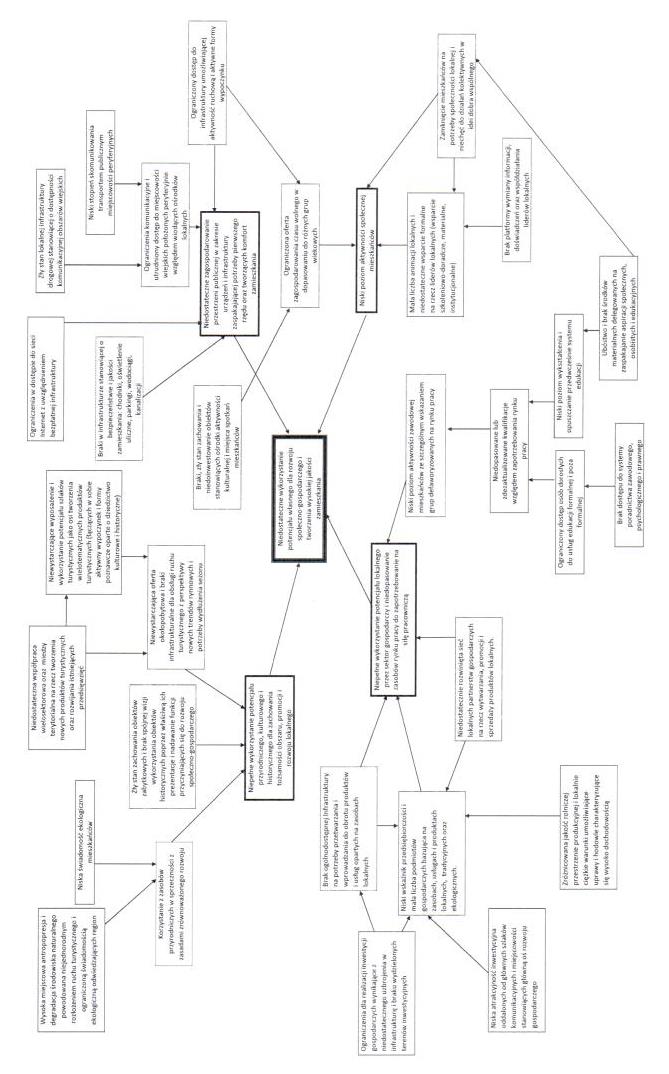 Wykres 7. 	Drzewo celów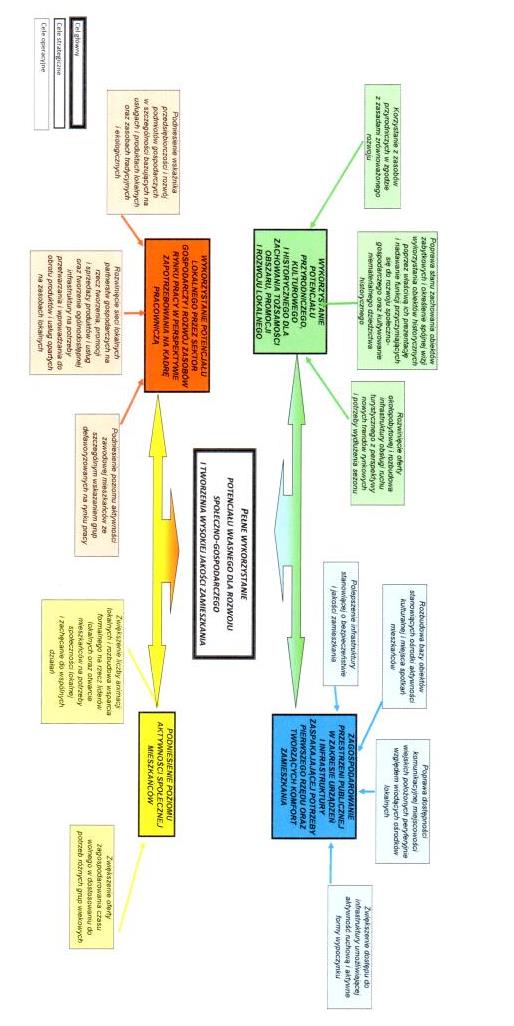 Rozdział V 	Cele i wskaźnikiOpracowana analiza SWOT stała się podstawą do opracowania (przy aktywnym udziale przedstawicieli społeczności lokalnej) drzewa problemów i drzewa celów. Na podstawie drzewa celów stworzony został wykaz celów ogólnych i szczegółowych wraz z przypisaniem do nich preferowanych przedsięwzięć. Zostały one opracowane podczas konsultacji społecznych i powiązane ściśle z analizą SWOT i diagnozą obszaru. Społeczność lokalna biorąca udział w konsultacjach określiła szanse, zagrożenia oraz potrzeby swojego terenu i tym samym wpłynęła na określenia specyfikacji celów ogólnych, szczegółowych i przedsięwzięć. Wszystkie przedsięwzięcia określone w ramach RLKS będą zrealizowane poprzez ogłaszanie konkursów na wdrażanie LSR, jak również projekty grantowe, operacje własne, projekty współpracy oraz aktywizację. Tabela 24. 	Cele ogólne, szczegółowe i przedsięwzięcia	Tabela 25.	 Wskaźniki rezultatów i produktów z wartościami docelowymi	Tak sformułowane w LSR wskaźniki z wartościami docelowymi będą stanowić podstawę do prawidłowej realizacji LSR, a zwłaszcza do poprawnej ewaluacji i rozliczania się z jej wyników. W tym celu będzie prowadzony bieżący monitoring i ewaluacja. Przynajmniej raz na rok będzie sporządzane sprawozdanie i raport. W procesie monitoringu dane zbierane będą za pomocą: ankiet monitorujących, sprawozdań rocznych, rejestru danych, opinii, tabeli podsumowujących, list obecności oraz wykazu konsultacji osobistych, mailowych i telefonicznych. Możliwości zbierania informacji są wielokierunkowe i można tu wyróżnić: opinie, testy sprawdzające, ankiety, szkolenia, rejestry danych, wykazy konsultacji, listy obecności, raporty, sprawozdania, analizy dokumentów, stronę internetową, a także bieżący kontakt z beneficjentem.Zgodnie z przyjętym planem działania (załącznikiem nr 3) założono, że wszystkie cele i przypisane do nich wskaźniki produktu i rezultatu zostaną osiągnięte do 2023 roku. Założono, że 40% wszystkich wskaźników zrealizowane zostanie do roku 2018. Do roku 2021 LGD zamierza osiągnąć łącznie 75% wskaźników, natomiast pozostałe wskaźniki zostaną osiągnięte do końca realizacji LSR.Tabela	26.	Tabelaryczna matryca logiczna powiązań diagnozy obszaru i ludności, analizy SWOT oraz celów i wskaźnikówTabela 27. 	Cele i wskaźnikiWszystkie założone w LSR cele są zgodne z celami szczegółowymi i przekrojowymi Programu Rozwoju Obszarów Wiejskich na lata 2014-2020 przypisanymi do działania „Wsparcie dla rozwoju lokalnego w ramach inicjatywy LEADER”.Wszystkie założone cele osiągnięte zostaną poprzez ogłaszanie konkursów na realizację LSR, jak również projekty grantowe, operacje własne, projekty współpracy oraz aktywizację.Stowarzyszenie Kraina Drwęcy i Pasłęki w ramach wdrażania LSR planuje realizację 3 projektów współpracy, w tym 2 projektów międzyregionalnych i 1 projektu międzynarodowy. Wszystkie planowane przez LGD projekty będą realizowały cel ogólny LSR tj: Wykorzystanie potencjału przyrodniczego, kulturowego i historycznego dla zachowania tożsamości obszaru, promocji i rozwoju lokalnego. Cel ogólny będzie realizowany poprzez cele szczegółowe: 1.1 Korzystanie z zasobów przyrodniczych i kulturalnych w zgodzie z zasadami zrównoważonego rozwoju oraz 1.3 Rozwinięcie oferty okołopobytowej i rozbudowa infrastruktury obsługi ruchu turystycznego z perspektywy nowych trendów rynkowych i potrzeby wydłużenia sezonu. Miernikiem zrealizowanych przedsięwzięć będzie wskaźnik produktu tj.: Liczba przygotowanych projektów współpracy w tym projektów współpracy międzynarodowej oraz Liczba zrealizowanych projektów współpracy w tym projektów współpracy międzynarodowej, natomiast miernikiem zrealizowanych celów szczegółowych będzie wskaźnik rezultatu tj. liczba projektów wykorzystujących lokalne zasoby: przyrodnicze, kulturowe, historyczne, turystyczne, produkty lokalne oraz liczba projektów skierowanych do następujących grup docelowych: przedsiębiorcy, grupy defaworyzowane (określone w LSR), młodzież, turyści, inne.   Rozdział VI 	Sposób wyboru i oceny operacji oraz sposób ustanawiania kryteriów wyboruZasady wyboru i oceny operacji zostały ściśle powiązane z diagnozą obszaru, analizą SWOT, a w rezultacie ze zdefiniowanymi na spotkaniach ze społecznością lokalną problemami, przedsięwzięciami i celami. Powiązania te mają na celu: zapewnienie spójności w ramach całej Lokalnej Strategii Rozwoju Krainy Drwęcy i Pasłęki, co w konsekwencji wpłynie na efektywniejszą jej realizację. Przyjęte procedury: są zgodne z przepisami obowiązującymi dla RLKS, są niedyskryminujące, są przejrzyste, pozwalają uniknąć ryzyka konfliktu interesów i zachowują parytety, a także przewidują regulację dla sytuacji spornych. Podczas posiedzeń Rady prowadzony będzie Rejestr interesów członków organu decyzyjnego, który uwzględnia charakter powiązań członków organu decyzyjnego z Wnioskodawcami poszczególnych operacji. Dokument ten pozwoli przed każdym posiedzeniem dokonać stosownych wyłączeń z oceny operacji.Projekty Kryteriów wyboru operacji/grantów wraz z procedurami ich aktualizacji oraz Procedury naboru wniosków/grantów zostały poddane konsultacjom społecznym, a następnie po uwzględnieniu uwag, zostały zatwierdzone przez Walne Zebranie Członków (WZC). Opracowane kryteria i procedury naboru są do wglądu w siedzibie biura LGD oraz są dostępne na stronie internetowej. Ponadto będą one każdorazowo podawane do publicznej wiadomości wraz z dokumentacją konkursową. Kryteria i procedury mogą być zmieniane i aktualizowane na każdym etapie wdrażania LSR z zastrzeżeniem, że zmiany te nie mogą być dokonywane w trakcie trwania konkursu,  a w całym procesie w ramach danego naboru stosowane będą te same kryteria i procedury. Zmiany i aktualizacja mogą być dokonane zgodnie z przyjętymi przez WZC procedurami w tym zakresie. Każda aktualizacja i zmiana wyżej wymienionych uregulowań wymagać będzie ponownych konsultacji społecznych i uchwalenia przez WZC. Kryteria wyboru operacji/grantówKryteria stosowane przez LGD zostały opracowane oddzielnie dla poszczególnych zakresów operacji. Określając kryteria LGD skoncentrowało się na działaniach, które w największym stopniu pozwolą osiągnąć założone w strategii cele. Zastosowano w kryteriach komplementarność projektu z celami i wskaźnikami ujętymi w LSR. Każda operacja musi osiągnąć minimum punktowe za realizację przynajmniej jednego celu ogólnego, dodatkowo punktowane będą operacje realizujące dwa cele i więcej. Ponadto Rada każdorazowo będzie weryfikować, czy wnioskodawca określił liczbowo wskaźniki produktu i rezultatu dla danej operacji.Innowacyjność w kryteriach wyboru operacjiInnowacyjność jest jedną z siedmiu cech podejścia LEADER. Zgodnie z podstawowym poradnikiem „Podejście LEADER”: „Wprowadzenie podejścia Leader z jego siedmioma cechami może być samo w sobie innowacyjne w kształtowaniu polityki, co może skutkować wygenerowaniem innowacyjnych działań na podstawie pierwotnie przyjętej metody realizacji tej polityki”. Innowacyjność nie jest zatem celem głównym działań LEADER, a raczej pochodną jego zastosowania, oczekiwaną składową wartości dodanej. Nie należy zatem postrzegać innowacyjności w podejściu LEADER w takim stopniu, w jakim oczekuje się jej w operacjach przyczyniających się dla osiągnięcia priorytetu w strategii „Europa 2020” – „rozwój inteligentny”. Podejście LEADER (na obszarach wiejskich), czy też szerzej mechanizm RLKS przyczynią się bowiem do osiągnięcia innego priorytetu tej strategii – „rozwój sprzyjający włączeniu społecznemu”.Zgodnie z wcześniej wspomnianym Poradnikiem, innowacyjności nie należy rozumieć w szerokim znaczeniu tego słowa. Niemniej jednak na etapie opracowywania LSR zostało zdefiniowane pojęcie innowacyjności, które stosowane będzie na wszystkich etapach tworzenia i wdrażania LSR.Innowacyjność wiąże się z wprowadzeniem czegoś nowego, nowatorstwem, reformą, ulepszeniem. Może ona dotyczyć wszelkich dziedzin i sfer oddziaływań w różnych kierunkach. Innowacyjne są więc wszystkie ulepszenia maszyn i urządzeń, reformy systemów, jak i tworzenie zupełnie nowych rzeczy, zjawisk lub wartości. Innowacje mogą dotyczyć zarówno najwyższych technologii, jak i elementów życia codziennego. Cele i przedsięwzięcie zapisane w LSR bezpośrednio wynikają ze zdefiniowanych potrzeb jak i szans rozwojowych obszaru LGD. Zostały one oparte o lokalne zasoby przyrodnicze, kulturowe i wydarzenia historyczne. Ich wykorzystanie spowoduje natomiast, że przyjęte rozwiązania będą innowacyjne, gdyż zasoby te są unikalne i charakterystyczne tylko na tym obszarze. Innowacja będzie się przejawiała w nietypowym, niestandardowym gospodarowaniu tymi zasobami i ich promocją.Wsparcie działań innowacyjnych przez Lokalną Grupę Działania ma również wyraz w kryteriach lokalnych. Rada Stowarzyszenia jako organ decyzyjny będzie weryfikować innowacyjność operacji na etapie oceny operacji. Kryterium te będzie oceniane na dwóch płaszczyznach, na płaszczyźnie terytorialnej, a także w kontekście dążenia do zupełnie nowych rozwiązań stosowanych przez beneficjenta/grantobiorcę. W pierwszej kolejności Rada będzie decydować czy operacja jest innowacyjna na skalę miejscowości/sołectwa, czy obszaru LGD. W kryterium tym zastosowane zostanie minimum punktowe, co zagwarantuje, że wszystkie realizowane w ramach strategii operacje muszą być innowacyjne przynajmniej na skalę miejscowości/sołectwa. Dodatkowo punktowane będą operacje nowatorskie, niestandardowe, o eksperymentalnym charakterze, w nietypowy sposób podchodzące do lokalnych zasobów, tradycji, przyczyniających się do pozytywnych zmian na obszarze. Należy tutaj zaznaczyć, że ocena innowacyjności może być zasadniczo oceną subiektywną – poszczególni członkowie Rady mogą mieć różne opinie do tego, czy dana operacja jest innowacyjna. Aby zminimalizować ten efekt Rada została zobligowana do sporządzania szczegółowych uzasadnień dokonywanych ocen. Dodatkowo kryteria ocen zawierają wyjaśnienie terminu innowacyjności, tak aby był on powszechnie znany potencjalnym beneficjentom.Przygotowanie oddolnych koncepcji rozwoju w skali mikro- Smart Village (inteligentna wioska), zwanych dalej „koncepcjami SV”, na obszarach zamieszkanych przez nie więcej niż 20 tys. mieszkańców (lub kilku miejscowości, których łączna liczba mieszkańców nie przekracza 20 tys. mieszkańców), mających na celu wypracowanie efektywnych i niestandardowych rozwiązań miejscowych problemów dzięki innowacyjnemu podejściu.Rozwiązania te będą:uwzględniać użycie technologii cyfrowych i telekomunikacyjnych lub lepsze wykorzystanie wiedzy;wykazywać korzyść dla lokalnej społeczności, m.in. w zakresie poprawy jakości życia, podniesienia jakości usług lokalnych lub bezpieczeństwa, poszanowania środowiska i klimatu, problemów dotyczących niedoinwestowania, starzejącego się społeczeństwa, wyludnienia, niewystarczającej ilości miejsc pracy, przepaści cyfrowej.W przypadku operacji polegających na przygotowaniu koncepcji SV operacje realizowane są jedynie w formie projektów grantowych. Grant na przygotowanie tych koncepcji może być udzielony grantobiorcy z obszaru objętego tą koncepcją, który zrealizuje zadanie w partnerstwie z co najmniej jednym podmiotem z tego obszaru. Koncepcja SV nie może być sprzeczna z innymi dokumentami strategicznymi dla obszaru, w szczególności z LSR. Grant na przygotowanie koncepcji SV obejmujący dany obszar w okresie realizacji Programu przysługuje tylko raz. Dany obszar może być objęty tylko jedną koncepcją SV.Koncepcja Smart Village obejmuje w szczególności:zapewnienie partycypacyjnego charakteru procesu opracowania koncepcji, tj. udział mieszkańców obszaru w pracach nad koncepcją (aktywne włączenie społeczności do jej przygotowania), w tym przeprowadzenie konsultacji ze społecznością obszaru wyników prac partnerstwa;uproszczoną analizę SWOT obszaru objętego koncepcją SV;przedstawienie planu włączenia społeczności w późniejszą ewentualną realizację koncepcji, z uwzględnieniem roli sołtysa lub rady sołeckiej w tym procesie;opracowanie listy projektów, które składać się będą na realizację koncepcji SV, zawierających komponent cyfrowy lub środowiskowy lub klimatyczny.Stowarzyszenie Kraina Drwęcy i Pasłęki zamierza realizować w ramach niniejszej strategii również projekty grantowe i operacje własne. Dla takich operacji zostały opracowane oddzielne kryteria i procedury wyboru, które są zgodne z zapisami strategii.Zakres wsparciaSzerokim konsultacjom został poddany zakres i wysokość wsparcia dla poszczególnych beneficjentów/grantobiorców. Jak wynika z diagnozy obszaru, analizy SWOT oraz spotkań z mieszkańcami największego wsparcia na rynku pracy potrzebują grupy defaworyzowane. Dodatkowo zarówno mieszkańcy jak i specyfika uwarunkowań historyczno-gospodarczo-przestrzennych wskazują na konieczność premiowania działań związanych z rozwojem turystyki na obszarze LGD oraz produktami i usługami opartymi o zasoby lokalne. Również doświadczenie we wdrażaniu strategii w okresie 2007-2013 wskazuje na zapotrzebowanie na tego typu operacje, a diagnoza pokazuje, że te kierunki wymagają dalszego wsparcia. Mając na uwadze powyższe założono następujące kwoty i wsparcie w ramach realizacji LSR, z podziałem na beneficjentów:Operacje w zakresie podejmowania działalności gospodarczej – beneficjent ma możliwość samodzielnie wskazać wysokość „premii” z zastrzeżeniem, że spełni warunki określone dla wybranej kwoty „premii”:50 000 zł w postaci „premii” - w przypadku osób fizycznych podejmujących działalność gospodarczą;80 000 zł w postaci „premii” - w przypadku osób fizycznych podejmujących działalność gospodarczą należących do jednej z grup defaworyzowanych bądź zobowiązujących się do zatrudnienia osób/osoby z grup defaworyzowanych;100 000 zł w postaci „premii” - w przypadku osób fizycznych podejmujących działalność gospodarczą w zakresie usług turystycznych (okołopobytowych) lub produktów/usług opartych o lokalne zasoby i należących do jednej z grup defaworyzowanych bądź zobowiązujących się do zatrudnienia osób/osoby z grup defaworyzowanychOperacje w ramach poddziałania 19.2”Wsparcie na wdrażanie operacji w ramach strategii rozwoju lokalnego kierowanego przez społeczność’ z wyłączeniem projektów grantowych oraz operacji w zakresie podejmowania działalności gospodarczej:do 50% kosztów kwalifikowanych - w przypadku podmiotów prowadzących działalność gospodarczą;do 60% kosztów kwalifikowanych - w przypadku podmiotów prowadzących działalność gospodarczą i zobowiązujących się do zatrudnienia osób/osoby z grup defaworyzowanych;do 70% kosztów kwalifikowanych - w przypadku podmiotów prowadzących działalność gospodarczą w zakresie usług turystycznych (okołopobytowych) lub produktów/usług opartych o lokalne zasoby i zobowiązujących się do zatrudnienia osób/osoby z grup defaworyzowanych;do 100 % kosztów kwalifikowanych - w przypadku pozostałych podmiotów;300 000 zł – maksymalna kwota wsparcia dla jednego beneficjenta (n/d jednostki sektora finansów publicznych);do 63,63% kosztów kwalifikowanych - w przypadku jednostki sektora finansów publicznych;Kwoty i wsparcie w ramach operacji własnych:do 100 % kosztów kwalifikowanych – poziom dofinansowania;50 000 zł – maksymalna kwota jednej operacji własnej.Kwoty i wsparcie w ramach projektów grantowych;250 000 zł/rok - maksymalna wysokość jednego projektu grantowego z zastrzeżeniem, że wartość wyłonionych w ramach naboru grantów realizowanych przez jednostki sektora finansów publicznych nie może przekroczyć 20%;5 000,00 zł - 50 000,00 zł – całkowita wartość jednego grantu;do 100% kosztów kwalifikowanych - poziom dofinansowania jednego grantu, dla podmiotów niebędących JST;do 63,63% kosztów kwalifikowanych - poziom dofinansowania jednego grantu w przypadku jednostki sektora finansów publicznych.Kwoty i wsparcie w ramach projektu grantowego na przygotowanie oddolnych koncepcji Smart Village:4 000,00 zł- całkowita wartość grantu na przygotowanie oddolnej koncepcji SV;do 100% kosztów kwalifikowanych - poziom dofinansowania jednego grantu, dla podmiotów niebędących JST;do 63,63% kosztów kwalifikowanych - poziom dofinansowania jednego grantu w przypadku jednostki sektora finansów publicznych.W Lokalnej Strategii Rozwoju Krainy Drwęcy i Pasłęki określono limity na realizację poszczególnych operacji/grantów oraz dla poszczególnych beneficjentów, których wysokość jest zgodna z Rozporządzeniem Ministra Rolnictwa i Rozwoju Wsi w sprawie szczegółowych warunków i trybu przyznawania pomocy finansowej w ramach poddziałania „Wsparcie na wdrażanie operacji w ramach strategii rozwoju lokalnego kierowanego przez społeczność” objętego Programem Rozwoju Obszarów Wiejskich na lata 2014–2020  z dnia 24 września 2015 r. (Dz. U. z dnia 09.10.2015, poz. 1570 z późn. zm.).	Podsumowując, zastosowane kryteria wyboru oraz procedury nie tylko przyniosą wymierne korzyści i pożądane rezultaty, ale także wprowadzą zintegrowanie i przejrzystość wyboru operacji. Lokalna Strategia Rozwoju jest strategicznym planem komplementarnych, realizującym swoje przedsięwzięcia, które będą stymulować rozwój regionu oraz pożądane procesy w sferze gospodarczej i społecznej.Rozdział VII 	Plan działania	Plan działania zostanie zrealizowany zgodnie z załącznikiem nr 3 do Lokalnej Strategii Rozwoju Krainy Drwęcy i Pasłęki. Założono, że wszystkie cele i przedsięwzięcia oraz przypisane do nich wskaźniki produktu i rezultatu zostaną osiągnięte do 2023 roku. Założono, że 40% wszystkich wskaźników zrealizowane zostanie do roku 2018, natomiast do roku 2021 zamierza się osiągnąć łącznie 75% wskaźników. Pozostałe wskaźniki zostaną osiągnięte do końca realizacji LSR. Wszystkie wskaźniki będą osiągane poprzez ogłaszanie konkursów na realizację LSR, jak również projekty grantowe, operacje własne, projekty współpracy oraz aktywizację.Rozdział VIII 	Budżet LSR	Załącznik nr 4 do Lokalnej Strategii Rozwoju Krainy Drwęcy i Pasłęki na lata 2014-2020 przedstawia szczegółowy budżet w rozbiciu na poddziałania oraz plan finansowy w zakresie poddziałania 19.2. LSR jest dokumentem jednofunduszowym, w związku z tym wszystkie założone w niej cele i przedsięwzięcia będą realizowane w ramach środków finansowych z Programu Rozwoju Obszarów Wiejskich na lata 2014-2020 (EFRROW). 	Przy opracowywaniu budżetu szczególną uwagę zwrócono na cele i wskaźniki uwzględnione w LSR. Budżet został tak opracowany, żeby umożliwić osiągniecie założonych wskaźników produktu i rezultatu.Rozdział IX 	Plan komunikacji	Komunikowanie się stanowi centralny element współpracy, a współpraca to podstawa partnerstwa. W swoim najlepszym wydaniu partnerstwo jest zarówno inspiracją, jak i praktycznym mechanizmem wprowadzania zmian zarówno w otoczeniu, jak i w postawach samych partnerów. W ten sposób partnerstwo przyczynia się do realizacji rozwoju zrównoważonego w skali globalnej. Nie można wskazać jednego, najlepszego sposobu komunikowania się – choć zapewne analizując je każdy z nas skłaniałby się bardziej ku jednemu z nich. Wybór właściwego podejścia wynika z potrzeb i uwarunkowań kontekstu kulturowego, w którym żyjemy oraz z doświadczeń i preferencji związanych z funkcjonowaniem w grupie społecznej. 	W planie komunikacji zostały wskazane kierunki, w jakich Stowarzyszenie Kraina Drwęcy i Pasłęki powinno prowadzić swoją komunikację. Są to ogólne założenia, których celem jest wskazanie pożądanej pozycji komunikacyjnej LGD oraz uporządkowanie przekazu względem wyróżnionych grup docelowych. 	Z analizy obszaru oraz przeprowadzonych konsultacji społecznych z mieszkańcami zdefiniowano następujące grupy docelowe, w stosunku do których określono sposób dotarcia oraz rodzaje operacji, które będą im dedykowane: jednostki samorządu terytorialnego, organizacje pozarządowe, przedsiębiorcy i rolnicy, mieszkańcy oraz grupy defaworyzowane tj: bezrobotni do 25 roku życia, bezrobotni długotrwale, bezrobotni powyżej 50 roku życia, bezrobotni bez kwalifikacji zawodowych, bez doświadczenia zawodowego lub bez wykształcenia średniego, bezrobotni niepełnosprawni, Misją Planu komunikacji jest:	Wsparcie realizacji celów zawartych w Programie Rozwoju Obszarów Wiejskich 2014-2020 oraz zbudowanie spójnego i pozytywnego wizerunku podejścia LEADER w tym Lokalnej Grupy Działania realizującej Lokalną Strategię Rozwoju. Ponadto wspieranie realizacji celów określonych we wspólnych Ramach Strategicznych i Strategii Rozwoju Kraju do roku 2020, służącej zapewnieniu maksymalnego i efektywnego wykorzystania środków pochodzących z Unii Europejskiej. W planie komunikacyjnym określono następujące cele:Cel ogólnyPodniesienie poziomu świadomości i wiedzy społeczeństwa na temat programu LEADER, jak również odpowiednie przygotowanie, pod względem merytorycznym i formalnym, beneficjentów do korzystania ze wsparcia finansowego oferowanego w ramach PROW 2014-2020. Wpłynie to również na realizację celów określonych w PROW 2014-2020 oraz w Lokalnej Strategii Rozwoju Krainy Drwęcy i Pasłęki.Cele szczegółowe:Zwiększenie świadomości społecznej liderów, a w konsekwencji społeczności lokalnej, która przyczyni się do wymiany doświadczeń oraz pobudzi do dyskusji i wspólnego działania; Stworzenie spójnego, przejrzystego, jednolitego i pozytywnego wizerunku Programu Rozwoju Obszarów Wiejskich na lata 2014-2020;Wsparcie beneficjentów w zakresie pozyskiwania środków w ramach poszczególnych operacji Programu;Informowanie potencjalnych beneficjentów o stanie realizacji Programu, w tym wykorzystania środków w poszczególnych zakresach, bieżące informowanie o ewentualnych zmianach w Programie oraz w wytycznych;Dbałość o proces komunikacyjny, przestrzeganie ustalonych zasad komunikacji wewnętrznej i zewnętrznej, stworzenie odbiorcom szansy na informację, reakcję i zaangażowanie.Wskaźniki realizacji działań komunikacyjnych realizujących założone cele:Kampania informacyjno – promocyjna. Wskaźniki: ukaże się 6 ogłoszeń w prasie oraz 1 spot reklamowy. Założone wskaźniki kampanii zostaną osiągnięte w 100 %. Spot reklamowy udostępniony będzie do pobrania na stronach internetowych organizacji;Opracowywanie, publikacja i dystrybucja materiałów informacyjno - promocyjnych: Wskaźniki: opracowanie i wydrukowanie 1000 szt. broszur, zamówienie 2000 szt. gadżetów promocyjnych, opracowanie i wydrukowanie 500 plakatów, wydanie 4 artykułów w prasie, przygotowanie 300 płyt CD, prowadzenie 1 strony internetowej;Organizacja, prowadzenie i/lub udział w imprezach aktywizująco-promocyjnych, warsztatów tematycznych, targach i innych imprezach wystawienniczych. Wskaźniki: zorganizowanie 5 imprez integracyjno-promocyjnych, udział po min. 20 osób w każdej imprezie integracyjno-promocyjnej, udział 3 razy w targach i innych imprezach wystawienniczych, opracowanie i rozdystrybuowanie 500 plakatów, rozdystrybuowanie 1500 szt. gadżetów, prowadzenie 1 wykazu konsultacji osobistych, mailowych i telefonicznych;Organizowanie i prowadzenie, szkoleń i spotkań (grupowych i indywidualnych) informacyjno – promocyjnych. Wskaźniki: zorganizowanie i przeprowadzenie min. 6 szkoleń, przeprowadzenie 3 spotkań z członkami LGD, rozdystrybuowanie 500 szt. gadżetów, min. 200 szt. materiałów szkoleniowych, 20 ogłoszeń w prasie;Współpraca z Urzędem Pracy i Opieką Społeczną. Wskaźniki: współpraca z 2 Powiatowymi Urzędami Pracy, współpraca z 8 Ośrodkami Pomocy Społecznej oraz z 2 Warsztatami Terapii Zajęciowej (WTZ) z terenu LGD i z jednym WTZ z miasta Ostróda, do którego uczęszczają osoby niepełnosprawne z powiatu ostródzkiego, indywidualne doradztwo dla min. 15 osób, dostarczenie materiałów promocyjnych 200 szt., wysłanie min. 36 maili do w/w instytucji z informacjami na temat wdrażania LSR, min. 50 szt. materiałów szkoleniowych, prowadzenie 1 wykazu konsultacji osobistych, mailowych i telefonicznych;Stworzenie i prowadzenie strony internetowej i portalu społecznościowego na temat PROW. Wskaźniki: prowadzenie 1 strony internetowej, prowadzenie 1 portalu społecznościowego, zamieszczanie przynajmniej 3 informacji na kwartał na stronie i portalu społecznościowym. Wszystkie założone działania komunikacyjne i odpowiadające im środki przekazu w LSR Krainy Drwęcy i Pasłęki zawierają różnorodne rozwiązania komunikacyjne, których atrakcyjność i stopień innowacyjności dostosowany jest do poszczególnych adresatów. Plan zamieszczony w załączniku nr 5 LSR zawiera również opis planowanych do osiągnięcia rezultatów wynikających z przyjętych wskaźników i założonego celu. Założono również badanie efektywności zastosowanych działań komunikacyjnych i środków przekazu oraz działania korygująco/naprawcze w przypadku niezadowalających efektów w realizacji planu komunikacji.Tak zaprojektowany plan komunikacji (zał. nr. 5)  przyczyni się do zmiany postaw mieszkańców obszarów wiejskich z roszczeniowych na aktywne, porzucenia postaw biernych,  oraz wyeliminowania poczucia bezradności. Będzie to miało odzwierciedlenie w życiu społecznym mieszkańców wsi oraz w przyszłości ich aktywności w zakresie podejmowanych inicjatyw.Rozdział X 	ZintegrowanieLokalna Strategia Rozwoju Krainy Drwęcy i Pasłęki posiada w pełni zintegrowany i innowacyjny charakter. Przyjęte założenia, cele i kierunki działania nie tylko są względem siebie komplementarne, ale mają doprowadzić do wykreowania nowej jakości w dziedzinach których dotyczą.Podejście zintegrowane Lokalnej Strategii Rozwoju objawia się w trzech płaszczyznach:celów, planowanych przedsięwzięć i operacji;wzajemnych zależności i relacjach pomiędzy podmiotami uczestniczącymi we wdrażaniu LSR;wykorzystania walorów, atutów i kapitału obszaru w procesie rozwoju.	Cztery cele ogólne LSR wynikają z diagnozy stanu obecnego oraz analizy SWOT i przyjętej wizji obszaru – bazują więc na zidentyfikowanych brakach oraz potencjale rozwojowym obszaru. Zostały sformułowane w taki sposób, aby się wzajemnie uzupełniały. Cel ogólny 1. Wykorzystanie potencjału przyrodniczego, kulturowego i historycznego dla zachowania tożsamości obszaru, promocji i rozwoju lokalnego będzie możliwy do osiągnięcia nie tylko dzięki działaniom, które zostały wyznaczone przez cele szczegółowe, ale także dzięki przedsięwzięciom, które będą realizowane przez wypełnianie założeń celów 2 i 3. Należy również zwrócić szczególną uwagę, że realizacja trzech pierwszych celów ogólnych nie byłaby możliwa bez aktywnego udziału społeczności lokalnej, czyli bez realizacji celu 4. - Podniesienie poziomu aktywności społecznej mieszkańców. 	Cele szczegółowe są komplementarne zarówno w obrębie jednego celu ogólnego, ponieważ wspólnie składają się na jego osiągnięcie, jak również uzupełniają i wzmacniają rezultaty wielu celów szczegółowych podporządkowanych innym celom ogólnym. Grupy przedsięwzięć są w większości ujęte przekrojowo, czyli na przykład operacja z zakresu turystyki, spełni założenia kilku celów szczegółowych, nie tylko z zakresu odnowy miejsc zabytkowych czy wykorzystania potencjału przyrodniczego, lecz może także mieć duże znaczenie w rozwoju przedsiębiorczości, a szerzej, gospodarki całego obszaru.	Zależności te nie są wynikiem przypadku - cele i przedsięwzięcia zostały tak opracowane, by były względem siebie komplementarne i by były realizowane równolegle na obszarze LGD umożliwiając wystąpienie efektu synergii. Oznacza to, że ich rezultaty nie będą tylko prostą sumą rezultatów poszczególnych przedsięwzięć, ale pojawi się także wartość dodatkowa – efekty, które nie byłyby możliwe do osiągnięcia, gdyby działania były podejmowane rozłącznie.	Integralność obejmuje także podmioty, które będą zaangażowane we wdrażanie LSR. Możliwość włączenia się w realizację działań w ramach LSR mają zarówno jednostki samorządu terytorialnego, jak też inne instytucje, organizacje pozarządowe, przedsiębiorcy, mieszkańcy. Na etapie tworzenia LSR zadbano również o to, aby stworzyć możliwość zintegrowania poszczególnych branż działalności, poprzez wprowadzenie przedsięwzięć ukierunkowanych między innymi na inicjowanie i rozwój współpracy partnerskiej pomiędzy podmiotami. Zarówno w diagnozie, analizie SWOT, jak i w celach i w przedsięwzięciach szczególną uwagę zwrócono na rozwój branży okołopobytowej (turystycznej). Lokalna Grupa Działania będzie kładła nacisk na projekty ukierunkowane na współpracę podmiotów z tej branży, w tym m. in.: usług noclegowych, usług gastronomicznych, usług świadczonych przez organizatorów turystyki oraz pozostałych usług związanych z obsługą ruchu turystycznego.Lokalna Grupa Działania zwraca szczególną uwagę na szeroki dobór partnerów i aktywizację możliwie największej liczby podmiotów. W proces wdrażania LSR, na terenie każdej z gmin członkowskich, zaangażowani są przedstawiciele z każdego sektora (publicznego, społecznego i gospodarczego), a także mieszkańcy tego obszaru. Przewiduje się zwiększanie liczby członków, co pozytywnie wpłynie na pogłębianie partnerstwa trójsektorowego. Również w składzie Rady LGD zauważalne jest zintegrowanie podmiotów. Wybrano do niej przedstawicieli z każdej grupy, zarówno sektora społecznego, gospodarczego i publicznego, jak i mieszkańców. Umożliwi to skuteczniejsze działania prorozwojowe w różnych płaszczyznach, zapewni zaangażowanie różnych podmiotów gwarantując prawidłową realizację przedsięwzięć i osiągnięcie pożądanych efektów.Zarówno struktura celów LSR, jak również planowane przedsięwzięcia bazują na wykorzystaniu istniejącego potencjału, co zostało wyrażone w wizji LGD. Planuje się promowanie walorów obszaru, lokalnej kultury, obyczajów. Duży nacisk położono na rozwój przedsiębiorczości, w szczególności w oparciu o zasoby lokalne, co niejako wymusza realizację różnorodnych przedsięwzięć podkreślających atrakcyjność lokalnych obiektów zabytkowych, środowiska naturalnego i kultury. Szczególnym przykładem może tu być branża turystyczna, gdyż atrakcyjność turystyczna jest charakterystyczna dla całego obszaru LSR.Komplementarność LSRKomplementarność oznacza wzajemne dopełnianie się i jest czymś innym niż pokrywanie się czy zbieżność. Lokalna Strategia Rozwoju Krainy Drwęcy i Pasłęki jest w pełni komplementarna z celami szczegółowymi Programu Rozwoju Obszarów Wiejskich na lata 2014-2020 przypisanym dla działania, w szczególności z celem 6B „wspieranie lokalnego rozwoju na obszarach wiejskich”, oraz wszystkimi trzema celami przekrojowymi. Dodatkowo, aby wszystkie przedsięwzięcia były zgodne z celami przekrojowymi PROW 2014-2020 (w szczególności pierwszym i drugim) opracowano Prognozę oddziaływania na środowisko. Ponadto LSR jest komplementarna ze Strategią Komisji Europejskiej – Europa 2020. Rozpatrując komplementarność LSR wobec najistotniejszych dokumentów planistycznych dotyczących regionu przeanalizowano, z jednej strony cele uwzględnione w strategii i z drugiej strony cele innych dokumentów strategicznych. Jednoznacznie można stwierdzić, że analizowane cele są wzajemnie komplementarne, co do zakresu oraz służą zrównoważonemu rozwojowi społeczno-gospodarczemu. W tabeli poniżej przedstawiono wyniki analizy dokumentów, które uznano za najistotniejsze z punktu widzenia wdrażania LSR, to jest strategii rozwoju gmin i powiatów obszaru objętego LSR oraz strategii rozwoju województwa i kraju.Tabela 28.	Komplementarność Lokalnej Strategii Rozwoju Krainy Drwęcy i Pasłęki na lata 2014-2020Lokalna Strategia Rozwoju Krainy Drwęcy i Pasłęki jest również komplementarna z dokumentami planistycznymi gmin niższego szczebla, w tym: planami rozwoju gmin oraz planami odnowy poszczególnych miejscowości.Rozdział XI 	Monitoring i ewaluacja	Realizacja kluczowego procesu, jakim jest Lokalna Strategia Rozwoju, wymaga zastosowania odpowiednich „narzędzi”, za pomocą, których możliwe staje się nie tylko wdrożenie, ale również i urzeczywistnienie zamierzonych celów. Do narzędzi tych należy zaliczyć ewaluację i monitoring. 	Monitoring to proces systematycznego zbierania i analizowania informacji ilościowych i jakościowych na temat funkcjonowania Lokalnej Grupy Działania oraz stanu realizacji strategii w aspekcie finansowym i rzeczowym. Monitoring ma na celu uzyskanie informacji zwrotnych na temat skuteczności i wydajności wdrażanej strategii, a także ocenę zgodności realizacji operacji z wcześniej zatwierdzonymi założeniami i celami.	Informacje/dane, pozyskane z „czynności” monitorujących pozwalają nie tylko ocenić skuteczność lub nieskuteczność przyjętych założeń, powziętych decyzji i działań, ale również umożliwiają szybką i trafną reakcję korygującą postęp projektu we właściwym kierunku. Natomiast końcowa ocena monitoringu, jest zazwyczaj przesłanką pozwalającą dokonać interpretacji wcześniejszych i przyszłych działań monitoringowych.	W ramach Lokalnej Strategii Rozwoju monitoringowi podlegać będą następujące elementy: stopień realizacji celów i wskaźników, stopień realizacji wybranych operacji/grantów, stopień wydatkowania środków na poszczególne operacje i działania własne LGD, zainteresowanie stroną internetową LGD, ogłaszanymi konkursami i prowadzonymi szkoleniami.	Ewaluacja to systematyczne badanie wartości albo cech konkretnych działań z punktu widzenia przyjętych kryteriów, w celu ich usprawnienia, rozwoju lub lepszego zrozumienia. Głównym celem ewaluacji jest ocena rzeczywistych lub spodziewanych efektów realizacji danej interwencji publicznej. Ewaluacja jest zatem próbą znalezienia odpowiedzi na pytanie, czy nasze działania przyniosły efekty (lub czy je przyniosą w przypadku ewaluacji ex-ante).	Ocena, którą przynosi ewaluacja oparta jest na specjalnie w tym celu zebranych i zinterpretowanych – w postępowaniu monitoringowym – danych oraz informacjach uzyskanych za pomocą odpowiedniej metodologii. Ewaluacja, jest zatem narzędziem za pomocą, którego dokonywana jest właściwa ocena podejmowanych czynności w ramach strategii. Oznacza to, że możliwym staje się nie tylko sprawdzenie, czy rezultaty powstałe w czasie realizacji projektu są adekwatne do początkowych i wtórnych założeń strategicznych, ale również i to czy wyniki te przełożyły się na realizację celów projektu, a w konsekwencji osiągnięcie sukcesu. Co istotne, taka ewaluacyjna ocena może być dokonywana na wybranym etapie realizacji projektu, oczywiście nie wyłączając obligatoryjnej oceny końcowej. W odróżnieniu od monitoringu, który jest procesem ciągłym, ewaluacja, ze względu na swój charakter przeprowadzana będzie zgodnie z potrzebami LGD. 	W przypadku oceny funkcjonowania LGD ewaluacji będą podlegać takie elementy jak: efektywność pracowników biura LGD, efektywność pracy organu decyzyjnego, realizacja harmonogramu ogłaszanych konkursów, procedura naboru operacji, sposób przepływu informacji, efektywność promocji i aktywizacji społeczności lokalnej oraz efektywność współpracy między LGD. Natomiast w przypadku oceny wdrażania LSR Lokalna Grupa Działania będzie oceniać stopień realizacji wskaźników. Elementy monitorowane przez LGD będą częściowo pokrywać się z tymi, które będą oceniane w trakcie okresowych ewaluacji. Będą to: stopień realizacji celów i wskaźników, stopień realizacji wybranych operacji/grantów, stopień wydatkowania środków na poszczególne operacje i działania własne LGD oraz jakość stosowanych kryteriów wyboru operacji i procedur. 	Pomimo wielu wspólnych cech, ewaluacja nie jest monitoringiem – zadaniem monitoringu jest jedynie „rejestrowanie” najbardziej bezpośrednich efektów wdrażania (produktów), podczas gdy ewaluacja pozwala na ustalenie związków pomiędzy podjętymi działaniami, a uzyskanymi efektami, zwłaszcza w ujęciu średnio i długookresowym (rezultaty). 	Sposób realizacji badań będzie dokonywany przez podmioty zewnętrzne (ewaluacja zewnętrzna i monitoring), a także przez osoby zaangażowane we wdrażanie (w przypadku ewaluacji wewnętrznej i monitoringu). Podmiotami zewnętrznymi mogą być m. in.: Instytucja Wdrażająca, Instytucja Zarządzająca oraz inne podmioty według swoich kompetencji i zgodnie z przepisami prawa. Natomiast do podmiotów wewnętrznych zaliczamy poszczególne osoby zaangażowane w realizację LSR. Dopuszcza się również możliwość ewaluacji poszczególnych elementów przez zewnętrznych ekspertów.	Reasumując. Realizacja przedsięwzięcia Lokalnej Strategii Rozwoju zależy w głównej mierze od prawidłowo przeprowadzonych czynności monitoringu i ewaluacji. Szczegółowa procedura dokonywania monitoringu i ewaluacji znajduje się w załączniku Nr 2 do LSR, które stanowią integralną cześć strategii.		Rozdział XII	Strategiczna ocena oddziaływania na środowiskoCelem opracowania Prognozy Oddziaływania na Środowisko (dalej Prognoza) sporządzonej na potrzeby postępowania administracyjnego w sprawie strategicznej oceny oddziaływania na środowisko jest określenie wpływu założonych w strategii obszarów priorytetowych i celów operacyjnych na środowisko.Podstawę prawną sporządzenia prognozy stanowią:Dyrektywa Parlamentu Europejskiego i Rady 2001/42/WE z dnia 27 czerwca 2001 r. w sprawie oceny wpływu niektórych planów i programów na środowisko (Dz. Urz. WE L 197 z 21.07.2001),Dyrektywa Parlamentu Europejskiego i Rady 2003/35/WE z dnia 26 maja 2003 r. przewidująca udział społeczeństwa w odniesieniu do sporządzania niektórych planów i programów w zakresie środowiska oraz zmieniającej w odniesieniu do udziału społeczeństwa i dostępu do wymiaru sprawiedliwości dyrektywy Rady 85/337/EWG i 96/61/WE (Dz. Urz. UE L 156 z 25.06.2003),Dyrektywa Rady 85/337/EWG z dnia 27 czerwca 1985 r. w sprawie oceny skutków wywieranych przez niektóre przedsięwzięcia publiczne i prywatne na środowisko naturalne (Dz. Urz. WE L 175 z 05.07.1985 z późn. zm.),Dyrektywa Rady 92/43/EWG z dnia 21 maja 1992 r. w sprawie ochrony siedlisk przyrodniczych oraz dzikiej fauny i flory (Dz. Urz. WE L 206 z 22.07.1992, str. 7, z późn. zm.),Dyrektywa Parlamentu Europejskiego i Rady 2003/4/WE z dnia 28 stycznia 2003 r. w sprawie publicznego dostępu do informacji dotyczących środowiska i uchylająca dyrektywę Rady 90/313/EWG (Dz. Urz. WE L 41 z 14.02.2003),Ustawa z dnia 3 października 2008 r. o udostępnianiu informacji o środowisku i jego ochronie, udziale społeczeństwa w ochronie środowiska oraz o ocenach oddziaływania na środowisko (Dz. U. z 2013 r., poz. 1235),Ustawa z dnia 27 kwietnia 2001 r. Prawo ochrony środowiska (Dz. U. z 2013 r., poz. 1232 z późn. zm.),Ustawa z dnia 16 kwietnia 2004 roku o ochronie przyrody (Dz. U. z 2015 r., poz. 1651).	Opracowując prognozę zastosowano metodę indukcyjno-opisową oraz analogii środowiskowych. Analizując potencjalne oddziaływania na środowisko zastosowano podejście macierzowe. Na etapie sporządzania Prognozy nie były znane szczegóły dotyczące konkretnych przedsięwzięć, które będą realizowane w ramach strategii. W Prognozie przeanalizowano więc zapisy projektu strategii dotyczące propozycji celów operacyjnych wraz z propozycjami działań w kontekście zatwierdzonych strategii programowych z zakresu polityki ekologicznej na szczeblu regionalnym i lokalnym.Zagadnienia ochrony środowiska strategii dotyczą:Celu operacyjnego I.1  Korzystanie z zasobów przyrodniczych i kulturalnych w zgodzie z zasadami zrównoważonego rozwojuA. akcje informacyjne oraz kampanie promocyjne dotyczące ochrony zasobów naturalnych i zrównoważonego korzystania ze środowiska przyrodniczego – zaniechanie działania spowoduje ograniczony dopływ informacji do społeczeństwa w zakresie sposobów ochrony zasobów naturalnych i zrównoważonego korzystania ze środowiska przyrodniczego.B.  działania edukacyjne w zakresie podniesienia świadomości ekologicznej społeczeństwa - zaniechanie działania spowoduje stagnację w zakresie świadomości ekologicznej społeczeństwa.C. organizacja imprez rekreacyjnych i sportowych związanych z promocją lokalnych walorów przyrodniczych i kulturalnych - zaniechanie działania spowoduje brak promocji lokalnych walorów przyrodniczych.D. oznaczanie i inwentaryzacja cennego dziedzictwa przyrodniczego i kulturowego wraz z jego promocją – zaniechanie działania spowoduje brak działań zmierzających do oznaczenia i inwentaryzacji cennego dziedzictwa przyrodniczego i kulturowego.E. tworzenie edukacyjnych centrów ekologicznych i przyrodniczych urządzenie, przebudowa i doposażenie parków, skwerów i zieleńców – zaniechanie działania spowoduje brak działań zmierzających do tworzenia edukacyjnych centrów ekologicznych i przyrodniczych, urządzenia, przebudowy i doposażenia parków, skwerów i zieleńców	Ocenie możliwych oddziaływań na środowisko poddano cele operacyjne wraz z ich uszczegółowieniem związanym z realizacją przedsięwzięć inwestycyjnych. W stosunku do każdego celu zaplanowanego w ramach strategii potencjalne oddziaływanie na poszczególne elementy środowiska przyrodniczego (obszary NATURA 2000, różnorodność biologiczna, zdrowie ludzi, fauna, flora, wody, powietrze, powierzchnie ziemi, krajobraz, klimat, zabytki, dobra materialne). Próbę oceny i identyfikacji znaczących oddziaływań na środowisko poszczególnych zadań dokonano w tabelach ujętych w Prognozie.Wykaz wykorzystanej literaturyPoradnik dla Lokalnych Grup Działania w zakresie opracowania Lokalnych Strategii Rozwoju na lata 2014-2020, Warszawa 2015. „Budowa kapitału społecznego do wykorzystania w procesie zarządzania rozwojem kierowanym przez lokalną społeczność”,  Warszawa 2015.„Od czynu do słowa: komunikacja w partnerstwie”, Kraków 2010.„Pałace i dwory dawnych Prus Wschodnich”,  Małgorzata Jackiewicz-Garniec, Mirosław Garniec, Olsztyn 2001.Sprawozdania Gminnych Ośrodków Pomocy Społecznej, Ocena Zasobów Pomocy Społecznej.Działalność Powiatowego Urzędu Pracy w Ostródzie na lata 2013-2014.„Informacja o ruchu turystycznym w województwie warmińsko-mazurskim w 2014 roku”, UM województwa warmińsko-mazurskiego w Olsztynie, Departament Turystyki, Olsztyn-wrzesień 2015 r.Strategia Rozwoju Turystyki Województwa Warmińsko-Mazurskiego do roku 2025.Strategia rozwoju społeczno-gospodarczego województwa warmińsko-mazurskiego do roku 2025.Analiza sytuacji na rynku pracy w województwie warmińsko-mazurskim w 2014 roku.USTAWA z dnia 20 lutego 2015 r. o rozwoju lokalnym z udziałem lokalnej społeczności.USTAWA z dnia 20 lutego 2015 r. o wspieraniu rozwoju obszarów wiejskich z udziałem środków Europejskiego Funduszu Rolnego na rzecz Rozwoju Obszarów Wiejskich w ramach Programu Rozwoju Obszarów Wiejskich na lata 2014–2020).ROZPORZĄDZENIE PARLAMENTU EUROPEJSKIEGO I RADY (UE) NR 1303/2013 z dnia 17 grudnia 2013 r. ustanawiające wspólne przepisy dotyczące Europejskiego Funduszu Rozwoju Regionalnego, Europejskiego Funduszu Społecznego, Funduszu Spójności, Europejskiego Funduszu Rolnego na rzecz Rozwoju Obszarów Wiejskich oraz Europejskiego Funduszu Morskiego i Rybackiego oraz ustanawiające przepisy ogólne dotyczące Europejskiego Funduszu Rozwoju Regionalnego, Europejskiego Funduszu Społecznego, Funduszu Spójności i Europejskiego Funduszu Morskiego i Rybackiego oraz uchylające rozporządzenie Rady (WE) nr 1083/2006.Dane Głównego Urzędu Statystycznego, w tym Vademecum Samorządowca.Dokumenty strategiczne, w tym strategie rozwoju gmin i powiatów obszaru objętego LSR oraz strategii rozwoju województwa i kraju.Załączniki do LSRZałącznik nr 1 do Lokalnej Strategii Rozwoju Krainy Drwęcy i Pasłęki na lata 2014-2020 Procedura Aktualizacji Lokalnej Strategii Rozwoju	Lokalna Strategia Rozwoju jest dokumentem długookresowym, zawierającym strategiczny plan działań mających na celu stymulowanie rozwoju obszaru przez kilka lat. W ciągu tego okresu sytuacja w sferach gospodarczej i społecznej może się zmienić zarówno na skutek oddziaływania czynników zewnętrznych, niezależnych, mających wpływ nie tylko na przelotowy obszar, ale także region i cały kraj, jak również w wyniku efektów podejmowanych na obszarze działań. W trakcie realizacji LSR mogą więc zmienić się problemy, potrzeby i priorytety rozwoju obszaru. Niektóre dziedziny życia społeczno-gospodarczego mogą się poprawić szybciej niż zakładano, podczas gdy stan innych może się pogorszyć i konieczne będzie podjęcie działań mających na celu łagodzenie skutków tego pogorszenia. W związku z tym, LSR musi być okresowo weryfikowana i, w razie potrzeby, aktualizowana, by korespondowała z istniejącą sytuacją społeczno-gospodarczą obszaru oraz zidentyfikowanymi problemami. Niezbędne zmiany nie powinny więc być oceniane w kategoriach błędów, lecz traktowane jako nieodzowne elementy tego procesu. Temu służyć mają przejrzyste procedury, w ramach których ostateczne decyzje zarezerwowane są dla najważniejszego organu Stowarzyszenia Krainy Drwęcy i Pasłęki – Walnego Zebrania Członków. Cel procedury: Celem procedury jest dostosowanie zapisów Lokalnej Strategii Rozwoju do zmian zachodzących na obszarze LGD oraz korekty zapisów wynikających z ewaluacji wdrażania LSR Zakres procedury: Procedura aktualizacji obejmuje czynności od zgłoszenia zmian do przyjęcia nowelizacji dokumentu „Lokalna Strategia Rozwoju” Powiązania: Procedura Monitoringu i Ewaluacji, Plan KomunikacjiPrzebieg procedury:1. Potrzebę aktualizacji zapisów w LSR mogą zgłaszać wszyscy mieszkańcy obszaru, członkowie LGD i organy Stowarzyszenia, a także Samorząd Województwa i Instytucja Zarządzająca. Na stronach internetowych dostępne będą adresy mailowe, ankiety monitorujące wdrażanie Lokalnej Strategii Rozwoju, a także ankiety weryfikujące jakość świadczonego przez pracowników doradztwa. Wszystkie uwagi będą zbierane i analizowane w biurze Lokalnej Grupy Działania. 2. Zgłaszanie wniosków o zmianę zapisów w LSR będzie sformalizowane – na stronie internetowej oraz w Biurze LGD znajdzie się formularz zmian, stanowiący załącznik „A” do niniejszej procedury. 3. W kontekście zmian zapisów w LSR pracownicy biura przeanalizują także – wypełniane przez mieszkańców – ankiety internetowe oceniające pracę biura i organów LGD, które udostępnione będą na stronie internetowej i w Biurze LGD.4. Analiza zgłaszanych do LGD potrzeb zmian jest dokonywana na bieżąco przez Zespół ds. aktualizacji LSR Zespół będzie mógł odrzucić pomysły/wnioski niezgodne z przepisami i strategią, ale osoba zgłaszająca może odwołać się do Zarządu od decyzji Zespołu. Zespół ds. aktualizacji LSR przy pomocy ankiety będzie też badał potrzebę zmiany i tworzenia kryteriów do oceny wniosków.5. Analiza otoczenia prawnego związanego z funkcjonowaniem LGD i wdrażaniem LSR dokonywana będzie przez Zespół ds. aktualizacji LSR 6. Monitoring i Ewaluacja przeprowadzane będą na bieżąco w ciągu całego roku przez pracowników biura LGD, a w niektórych przypadkach przez podmioty zewnętrzne. Wszystkie wyniki monitoringu zostaną opisane w formie rocznego sprawozdania, natomiast wyniki ewaluacji będą scharakteryzowane w pisemnym raporcie za poprzedni rok kalendarzowy. Powyższe dokumenty zostaną przedstawione na Walnym Zebraniu Członków. 7. Zamieszczenie na stronie internetowej LGD projektu zaktualizowanej LSR i zgłaszanie uwag za pomocą dostępnych środków komunikacji. 8. Analiza uwag przez pracowników biura LGD i naniesienie ich w Lokalnej Strategii Rozwoju.9.Pracownicy biura przygotują projekty uchwał dotyczące zmian w zapisach LSR Zarządowi Stowarzyszenia, zgodnie z § 1 ust. 2 Uchwały Nr 7/2019 Walnego Zebrania Członków Stowarzyszenia z dnia 28 marca 2019 roku, w sprawie wprowadzenia zmian w Statucie Stowarzyszenia dot. kompetencji Zarządu. 10. Aktualizacja LSR powinna być dokonywana w miarę potrzeb podczas posiedzenia Zarządu. Modyfikowane także będą załączniki do Lokalnej Strategii Rozwoju takie jak: plan komunikacji, procedura dokonywania monitoringu i ewaluacji, procedury wyboru i oceny operacji oraz kryteria oceny operacji. 11. Zaktualizowana Lokalna Strategia Rozwoju zatwierdzana jest uchwałą Zarządu Stowarzyszenia.12. Wszystkie zmiany w LSR są zatwierdzane przez Samorząd Województwa Warmińsko-Mazurskiego.13. Lokalna Grupa Działania zobowiązuje się do składania Samorządowi Województwa sprawozdań rocznych z realizacji LSR. Sprawozdanie końcowe z realizacji LSR będzie złożone w 2023 roku. Załącznik A do Procedury Aktualizacji LSRFormularz proponowanych zmian w dokumentach 
Stowarzyszenia Kraina Drwęcy i PasłękiZałącznik nr 2 do Lokalnej Strategii Rozwoju Krainy Drwęcy i Pasłęki na lata 2014-2020Procedura dokonywania ewaluacji i monitoringu 	Monitoring jest procesem ciągłym. Polega na systematycznej analizie wdrażania LSR, wszystkich podejmowanych działań przez LGD oraz otoczenia. Jednym z elementów podlegających monitoringowi są operacje realizowane przez beneficjentów w ramach poszczególnych konkursów. LGD jest zobowiązana do monitorowania realizacji tych operacji. Monitoring jest ściśle powiązany z oceną – ewaluacją własną.Cel procedury: monitorowanie i ewaluacja wdrażania Lokalnej Strategii Rozwoju oraz efektywność pracy biura i oddziaływania na obszar LGD Krainy Drwęcy i Pasłęki poprzez ocenę wskaźników produktu, rezultatu, zakresu planowanych przedsięwzięć oraz weryfikacja założonych w LSR celów. Celem procedury jest także monitorowanie i ewaluacja wdrażania LSR przez beneficjentów, w celu sprawdzenia poprawności ich działań i uzyskanie informacji na temat ewentualnych zagrożeń w przebiegu realizacji operacji. Zakres procedury: procedura obejmuje czynności od momentu podpisania umowy pomiędzy Samorządem Województwa a LGD, aż do momentu ostatecznego jej rozliczenia. Procedura ta wskazuje poszczególne czynności podejmowane przez osoby zgodnie z poniższymi elementami. Powiązania: Procedura Aktualizacji Lokalnej Strategii RozwojuProcedura monitoringu LSR będzie przebiegała zgodnie z założeniami zawartymi w poniższej tabeli:Tabela 1. 	Sposób realizacji monitoringu w Stowarzyszeniu Krainy Drwęcy i Pasłęki 	Wyniki uzyskane z monitorowania Lokalnej Strategii Rozwoju, będą wykorzystywane w podejmowaniu działań związanych z aktualizacją strategii zgodnie z wnioskami i rekomendacjami wynikającymi z procesu monitorowania:decyzję o podjęciu prac związanych z aktualizacją strategii będzie podejmować Zarząd;aktualizacja będzie mogła być dokonywana po przeprowadzeniu konsultacji społecznych, a następnie zatwierdzeniu przez Walne Zebranie Członków;pracami nad aktualizacją będzie kierował Prezes;aktualizacja strategii będzie podejmowana we współpracy z członkami LGD i społecznością lokalną;wynikające z tego procesu zmiany w strategii będą przyjmowane uchwałą przez Walne Zebranie Członków LGD.	Niezależnie od aktualizacji Lokalnej Strategii Rozwoju dokonywanej w celu jej dostosowania do wniosków i rekomendacji wynikających z procesu monitorowania, konieczne będzie bieżące dostosowanie LSR do zmieniających się przepisów programowych oraz wytycznych Instytucji Zarządzającej. Aktualizacja taka dokonywana będzie poprzez przygotowanie projektów zmian w LSR przez pracowników biura, a następnie przedstawiona do zatwierdzenia Zarządowi.	Monitoring przeprowadzany będzie na bieżąco w ciągu całego roku przez pracowników biura LGD, a w niektórych przypadkach przez podmioty zewnętrzne. Do zbierania danych zostaną opracowane następujące formularze: ankieta monitorująca, sprawozdanie roczne, rejestr danych, opinie, tabele podsumowujące, listy obecności oraz wykazy konsultacji osobistych, mailowych i telefonicznych. Dodatkowo beneficjenci składający wnioski do biura LGD będą dołączać oświadczenia, w których przekażą dane niezbędne do monitoringu. Wszystkie wyniki monitoringu zostaną przedstawiane w formie rocznego sprawozdania Walnemu Zebraniu Członków. W sprawozdaniu zostanie ujęty stopień realizacji celów i wskaźników oraz stopień wydatkowania środków na poszczególne operacje i działania własne LGD w kolejnych latach okresu programowania. Sprawozdanie zostanie upublicznione na stronie internetowej LGD. 	Monitoring jest, zatem pierwszym i fundamentalnym źródłem informacji koniecznych do przeprowadzenia ewaluacji projektu. Jeżeli określonego działania, czynności, nie da się poprawnie monitorować, oznacza to, że nie da się również nim poprawnie zarządzać ani oceniać.	Ewaluacja jest procesem systematycznym i polega na stałym zbieraniu danych, dzięki którym podejmowane działania mogą być ulepszane jeszcze w trakcie ich realizacji. Analiza ta będzie niezbędna do sprawnego wydatkowania środków publicznych w ramach LSR, a także do szybkiego reagowania na zmieniające się warunki otoczenia społeczno-gospodarczego na terenie LGD. Przy dokonywaniu ewaluacji własnej dla potrzeb oceny skuteczności i prawidłowości podejmowanych działań LGD Kraina Drwęcy i Pasłęki zamierza korzystać z metodologii zarówno ewaluacji ex ante, on-going, jak również ewaluacji ex post.Ewaluacja ex ante pozwoli na eliminację pewnych zagrożeń jeszcze przed przystąpieniem do wdrażania LSR. Ocena ex ante w Stowarzyszeniu polegać będzie na analizie obszaru oraz określeniu szans i zagrożeń, mocnych i słabych stron obszaru. 	Ewaluacja on-going (ewaluacja bieżąca) będzie realizowana przez cały okres wdrażania programu. Jej celem będzie uzupełnienie wyników pozostałych rodzajów ewaluacji poprzez pogłębioną ocenę, dokonywaną na poziomie priorytetów, działań lub danych obszarów tematycznych. Ewaluacja on-going skupiać się będzie na zarządzaniu programem, diagnozie i analizie problemów pojawiających się w trakcie realizacji programu, jak również określenia możliwości ich rozwiązania. Dodatkowo, w jej ramach, planowane jest dokonywanie pogłębionych analiz uwarunkowań kontekstowych, mających istotne znaczenie z punktu widzenia osiągnięcia celów programu. Ewaluacja on-going będzie służyć bieżącemu usprawnianiu wdrażania LSR, celem zwiększenia efektywności jej realizacji.Ewaluacja ex post w Krainie Drwęcy i Pasłęki dokonywana będzie po zakończeniu danej operacji. Zawierać ona będzie badanie i ocenę wykorzystania środków w odniesieniu do skuteczności i wydajności pomocy, pozwoli ocenić skuteczność instytucjonalną funkcjonowania systemu wdrażania pomocy, zbada i przedstawi ocenę użyteczności rzeczywistych efektów, rezultatów, zidentyfikuje czynniki, które przyczyniły się do sukcesu bądź niepowodzenia przedsięwzięcia. W celu dopełnienia ewaluacji i oceny podmiotu odpowiedzialnego za wdrażanie LSR na przedmiotowym obszarze, należy wziąć pod uwagę funkcjonowanie LGD i sprawność jej działania. Funkcjonowanie LGD powinno być na bieżąco monitorowane i poddawane badaniom ewaluacyjnym w celu stałego podnoszenia jakości i efektywności działań. Ocenie będą więc podlegać: funkcjonowanie biura i jego pracowników, zastosowane procedury, ich efektywność i sprawność, przepływ informacji pomiędzy LGD i jej partnerami, organami władzy i członkami, wykonawcami projektów, społecznością lokalną oraz efektywność promocji i aktywizacji społeczności lokalnej. Samoocena LGD jest ważna, ponieważ LGD jako podmiot odpowiedzialny za wdrożenie LSR ma duży wpływ na efekty podejmowanych przedsięwzięć a jej niesprawne działanie mogłoby zwiększyć ryzyko niewypełnienia założeń lub niskiego stopnia osiągnięcia celów dokumentu.	Ewaluacja funkcjonowania LGD i realizacji LSR Stowarzyszenia Krainy Drwęcy i Pasłęki zostanie przeprowadzona w oparciu o kryteria trafności, trwałości oraz przewidywanej skuteczności, efektywności i użyteczności lokalnej strategii. Opis zastosowanych kryteriów przedstawia tabela:Tabela 2. Kryteria ewaluacyjne	Procedura ewaluacji dotycząca oceny funkcjonowania LGD będzie zawierała następujące elementy: Tabela 3. Sposób realizacji ewaluacji w przypadku funkcjonowania LGD Stowarzyszenie Kraina Drwęcy i Pasłęki	Procedura ewaluacji dotycząca oceny wdrażania LSR będzie zawierała następujące elementy: Tabela 4. Sposób realizacji ewaluacji w przypadku wdrażania LSR Stowarzyszenie Kraina Drwęcy 
i Pasłęki	W proces oceny funkcjonowania LGD poprzez zastosowanie rozwiązań innowacyjnych zostanie włączona lokalna społeczność. Zaplanowano przeprowadzenie konsultacji społecznych w formie ankiet, które pozwolą na zbadanie subiektywnych odczuć mieszkańców odnośnie funkcjonowania LGD. Co ważne mieszkańcy nie tylko będą oceniać już zrealizowane przedsięwzięcia, ich wpływ na obszar oraz ogólną aktywność LGD w różnych dziedzinach i wypełnianie przez nią statutowych celów, lecz także odniosą się do promocji i informacji o działalności LGD. Dzięki temu będzie się można zapoznać ze zdaniem mieszkańców, czy jest ona łatwo dostępna, czy można się dowiedzieć o LGD i projektach przez nią wdrażanych z różnych źródeł, czy działania promocyjne spełniają swoją funkcję. Konsultacje z mieszkańcami zostaną przeprowadzone przynajmniej raz na rok.	Relacje jakie się ukształtują między członkami społeczności wiejskich w ramach funkcjonowania LGD, przyczynią się do budowania więzi między przedstawicielami różnych pokoleń. Stworzy to możliwość zaangażowania się w inicjatywy nowych mieszkańców, którzy będą mieli w ten sposób szansę realnego wpływu na działania podejmowane wobec wspólnoty i miejsca, w którym zamieszkują. Takie działania przyczynią się do zmiany postaw mieszkańców wiejskich z roszczeniowych na aktywne, porzucenie postaw biernych, poczucia bezradności, co znajdzie odzwierciedlenie w kwestiach życia na wsi i stworzy klimat dla szerszej aktywności społecznej w przyszłości na obszarze Krainy Drwęcy i Pasłęki.	Wyniki badań ewaluacyjnych będą potrzebne do bieżącego monitorowania realizacji celów i wskaźników, poziomu realizacji wybranych operacji, poziomu wydatkowania środków na poszczególne operacje i działania własne LGD, polepszenia efektywności i jakości pracy pracowników biura, świadczenia usług na wyższym poziomie oraz stworzenia Lokalnej Strategii Rozwoju, która odpowiada potrzebom mieszkańców.	Zgromadzone wyniki dokonanej ewaluacji zostaną wykorzystane w procesie zbierania i opracowywania informacji o realizowanej Lokalnej Strategii Rozwoju. Przeprowadzenie ewaluacji może także przyczynić się do modyfikacji realizacji strategii i aktualizacji przyjętych założeń w celu lepszego dostosowania i zaspokojenia potrzeb wszystkich jej beneficjentów. W rezultacie przeprowadzenie ewaluacji pozwoli na ukazanie wpływu realizacji LSR na sytuację charakteryzowanego obszaru.	Ewaluacja przeprowadzana będzie na bieżąco w ciągu roku kalendarzowego przez pracowników biura LGD, ewentualnie przez ekspertów w przedmiotowej dziedzinie. Wyniki ewaluacji przedstawione będą w formie pisemnego raportu za poprzedni rok kalendarzowy na Walnym Zebraniu Członków celem podjęcia działań korygujących lub naprawczych w obszarach, w których stwierdzono taką konieczność. W raporcie zostaną ujęte wyniki badań własnych (ankiety) i ewaluacja oraz rekomendacje, które umożliwią wprowadzenie zmian i optymalizację wdrażania LSR oraz usprawnienie funkcjonowania LGD w kolejnych latach okresu programowania. Raport ewaluacyjny będzie upubliczniony na stronie internetowej LGD.Załącznik nr 3 do Lokalnej Strategii Rozwoju Krainy Drwęcy i Pasłęki na lata 2014-2020PLAN DZIAŁANIAWskaźniki rezultatów i produktów z wartościami docelowymiZałącznik nr 4 do Lokalnej Strategii Rozwoju Krainy Drwęcy i Pasłęki na lata 2014-2020 Budżet Lokalnej Strategii RozwojuBudżet - Wysokość wsparcia finansowego w ramach LSR w rozbiciu na poszczególne poddziałaniaPlan finansowy w zakresie poddziałania 19.2 PROW 2014-2020Załącznik nr 5 do Lokalnej Strategii Rozwoju Krainy Drwęcy i Pasłęki na lata 2014-2020 Plan komunikacjiIstotą podejścia LEADER jest oddolne partnerstwo. W praktyce oznacza to, że społeczności lokalne zamieszkujące obszary wiejskie powinny aktywizować się, aby we współpracy wyznaczyć cele i priorytety rozwoju swojego obszaru i je realizować. Stowarzyszenie Kraina Drwęcy i Pasłęki stanowi takie właśnie partnerstwo działając jako stowarzyszenie przedstawicieli tych społeczności. LGD myśląc strategicznie o rozwoju lokalnym oraz o sprawnym i trwałym funkcjonowaniu partnerstwa podjęło się przygotowania i budowania efektywnej komunikacji. Dobrze przygotowana strategia komunikacji uwzględniająca normy i zasady działania, kreująca dobry klimat współpracy i wzajemnego zrozumienia przyczyni się do budowania dobrych relacji, a także identyfikacji bieżących problemów komunikacyjnych. Cel Planu komunikacji: Skuteczne wdrażania LSR i jej aktualizacja.Zakres Planu: W planie wskazane zostały uwarunkowania wewnętrzne i zewnętrzne dla systemu komunikacji, następnie cele strategii oraz podział na poszczególne grupy docelowe. Wyróżniono także obszary komunikacji i sformułowano pożądane tezy przekazu. Tak przedstawione wytyczne stanowią punkt wyjścia dla projektowania wszelkich działań komunikacyjnych.Powiązania: Procedura Aktualizacji Lokalnej Strategii Rozwoju.Diagnoza sytuacji wyjściowej i określenie istoty partnerstwa pomiędzy jego uczestnikamiPodczas spotkań (konsultacji społecznych) na obszarze LSR w okresie od sierpnia do września 2015 r. na podstawie wywiadów i ankiet zidentyfikowano problemy w obszarze komunikacji (szczegółowo opisana przy grupach docelowych rozdz. III pn. „Diagnoza – opis obszaru i ludności”): niska aktywność społeczna, bierność życiowa części mieszkańców, brak współpracy z lokalnymi liderami, niewystarczająca liczba animatorów lokalnych i działań animacyjnych, brak odpowiedniej komunikacji między instytucjami i mieszkańcami. Taka sytuacja niekorzystnie wpływa na budowanie poprawnego i sprawnie funkcjonującego partnerstwa międzysektorowego i dlatego należy wypracować skuteczne kanały i mechanizmy komunikacyjne.Rozdziałem, w którym znajduje się szczegółowa analiza sytuacji obszaru LSR, wraz z uwzględnieniem jej mocnych i słabych stron oraz szans i zagrożeń dla rozwoju, jest rozdział nr III pn. „Diagnoza – opis obszaru i ludności” oraz rozdz. IV „Analiza SWOT”. W rozdziałach tych zostały uwzględnione elementy, które będą istotne dla formułowania założeń strategii komunikacji społecznej. Warunkują one potencjał promocyjny obszaru LGD i wskazują kierunki dla działań komunikacyjnych.Na podstawie badań własnych, na pytanie (wielokrotnego wyboru) zawarte w ankiecie badającej potrzeby mieszkańców Krainy Drwęcy i Pasłęki: „Skąd czerpie Pan/i informacje o wydarzeniach lokalnych i działalności LGD (np. imprezy, szkolenia, wydarzenia kulturalne, sportowe, konkursy)?” respondenci udzielili następujących odpowiedzi: osobiste kontakty z innymi mieszkańcami - 40.2%; telewizja - 15.6%; prasa - 26.2%; radio - 5.7%; Internet - 44.3%; słupy, tablice ogłoszeniowe - 22.1%; materiały doręczane do skrzynki pocztowej - 17.2%; inne, jakie? - 11.5% tj.: zebrania wiejskie, bezpośrednie kontakty z instytucjami, urzędami, organizacjami. Z powyższych danych wynika, że najbardziej odpowiednim kanałem informacyjnym na terenie LGD jest przede wszystkim Internet oraz osobiste kontakty z mieszkańcami. Podczas konsultacji mieszkańcy zasugerowali, aby w zebraniach wiejskich w razie potrzeby uczestniczyli trenerzy lub pracownicy/ biura LGD. 	Analiza sytuacji wyjściowej wykazała, że wiele atutów obszaru LGD jest niewykorzystanych lub mogłyby lepiej przekładać się na promocję i komunikację zewnętrzną. Na tej podstawie wyodrębniono wyzwania, których przełamanie jest istotne dla osiągnięcia wyznaczonych celów komunikacyjnych.Uwarunkowania wewnętrzne i zewnętrzne dla systemu komunikacji partnerstwa wewnątrz i na zewnątrzPartnerzy często są zaskoczeni faktem, jak bardzo funkcjonowanie ich partnerstwa zależy od sprawnej komunikacji wewnętrznej: otwartych dyskusji, rozmów przeprowadzonych w odpowiednim momencie, właściwego prowadzenia dokumentacji, zapisywania ustaleń, i wielu innych. Czym jest „dobra praktyka” w komunikacji między przedstawicielami organizacji zaangażowanych w partnerstwo? W jaki sposób można tę dobrą praktykę głębiej zakorzenić zarówno wewnątrz organizacji partnerskich, jak i w ramach kontaktów między nimi? Zaplanowany w przemyślany sposób i dobrze zarządzany proces komunikacyjny może odegrać ważną rolę w podtrzymywaniu aktywnego zaangażowania partnerów (jak również wszystkich pozostałych interesariuszy) oraz stanowić podstawę do poznania i wykorzystania doświadczeń innych. Używając terminu „komunikacja wewnętrzna” w kontekście partnerstwa międzysektorowego mamy na myśli dwa rodzaje komunikacji – komunikację wewnątrz poszczególnych organizacji partnerskich oraz komunikację pomiędzy organizacjami współpracującymi ze sobą w ramach partnerstwa. W każdym z tych dwóch przypadków, proces komunikacyjny skierowany jest do innych odbiorców. Odbiorcami wewnątrz partnerstwa są:Zarząd, Komisja Rewizyjna, Rada, kierownik biura, pracownicy;członkowie z sektora publicznego, społecznego i gospodarczego oraz mieszkańcy.W ramach komunikacji wewnętrznej niezwykle ważne jest stałe i aktywne przypominanie członkom stowarzyszenia i jego pracownikom o ich angażowaniu się w działania organizacji. Efekt taki osiągnięty będzie poprzez: regularne informowanie o działalności organizacji, zapraszanie i angażowanie członków i pracowników organizacji, docenianie i uznanie członków i pracowników, wzmacnianie zdolności organizacji do współpracy z innymi partnerami. Kolejnym ważnym aspektem dialogu jest komunikacja na zewnątrz partnerstwa. Celem takiej komunikacji jest informowanie opinii publicznej o działaniach organizacji, zachęcanie do realizacji LSR, czy też po prostu kształtowanie pozytywnego wizerunku swojego i wszystkich partnerów/członków. Odbiorcami komunikacji na zewnątrz są m.in.: beneficjenci, grantobiorcy, wolontariusze, darczyńcy, dostawcy, sieć współpracy LGD, jst, media, lokalni liderzy. Kluczowym wezwaniem w partnerstwie jest uzgodnienie wspólnego podejścia do komunikacji zewnętrznej, a następnie przestrzeganie jego ustaleń. Efektywna komunikacja będzie charakteryzować się wieloma cechami „bogatej” rozmowy. Proces komunikacji opierać się będzie na przekazywaniu przez LGD niezbędnych informacji i poznawaniu opinii odbiorców. Zadaniem LGD jest nie tylko informowanie o swoich zamierzeniach i osiągnięciach, ale także wzbudzanie reakcji. Cel taki zostanie osiągnięty poprzez: dotarcie do najważniejszych odbiorców, dbałość o proces komunikacyjny, przestrzeganie ustalonych zasad komunikacji zewnętrznej, stworzenie możliwości odbiorcom informacji szansy na reakcję i zaangażowanie. Cele planu komunikacjiMisją Planu komunikacji jest:Wsparcie realizacji celów zawartych w Programie Rozwoju Obszarów Wiejskich 2014-2020 oraz zbudowanie spójnego i pozytywnego wizerunku podejścia LEADER w tym Lokalnej Grupy Działania Krainy Drwęcy i Pasłęki realizującej Lokalną Strategię Rozwoju. Ponadto wspieranie realizacji celów określonych we wspólnych Ramach Strategicznych i Strategii Rozwoju Kraju do roku 2020, służącej zapewnieniu maksymalnego i efektywnego wykorzystania środków pochodzących z Unii Europejskiej. Cel ogólny:Na podstawie analizy potrzeb w zakresie działań informacyjnych i promocyjnych dokonanej w kontekście zidentyfikowanych grup docelowych, a także w oparciu o wyniki przeprowadzonych konsultacji społecznych i analizie ankiet określono cel ogólny Planu komunikacji LGD zdefiniowano jako:Podniesienie poziomu świadomości i wiedzy społeczeństwa na temat programu LEADER, jak również odpowiednie przygotowanie, pod względem merytorycznym i formalnym, beneficjentów do korzystania ze wsparcia finansowego oferowanego w ramach PROW 2014-2020, co przyczyni się do wsparcia realizacji celów określonych w PROW 2014-2020, jak również w Lokalnej Strategii Rozwoju Krainy Drwęcy i Pasłęki.Cel ogólny Planu komunikacji zostanie osiągnięty w wyniku realizacji działań informacyjnych, promocyjnych i szkoleniowych, składających się na kompleksowy proces komunikacji wewnętrznej i zewnętrznej. Ocena osiągnięcia celu ogólnego zostanie dokonana w drodze analizy wskaźników monitorowania, które zostały określone dla działań informacyjno-promocyjnych i szkoleniowych i wskazane w Planie komunikacji (rozdz. IX).Cele szczegółowe:W oparciu o dokumenty strategiczne w zakresie informacji i promocji, a także uwzględniając analizę potrzeb określonych grup docelowych Planu komunikacji, ze szczególnym uwzględnieniem beneficjentów Programu Rozwoju Obszarów Wiejskich jako głównych odbiorców działań informacyjnych i promocyjnych, przyjęto następujące cele szczegółowe służące realizacji celu ogólnego Planu komunikacji:Zwiększenie świadomości społecznej liderów a w konsekwencji społeczności lokalnej, która przyczyni się do wymiany doświadczeń oraz pobudzi do dyskusji i wspólnego działania Stworzenie spójnego, przejrzystego, jednolitego i pozytywnego wizerunku Programu Rozwoju Obszarów Wiejskich na lata 2014-2020 Wsparcie beneficjentów w zakresie pozyskiwania środków w ramach poszczególnych działań Programu,Informowanie potencjalnych beneficjentów o stanie realizacji Programu, w tym wykorzystania środków w poszczególnych działaniach, bieżące informowanie o ewentualnych zmianach w Programie oraz w wytycznych,Dbałość o proces komunikacyjny, przestrzeganie ustalonych zasad komunikacji wewnętrznej i zewnętrznej, stworzenie możliwości odbiorcom informacji szansy na reakcję i zaangażowanie.Grupy docelowe:	Z analizy obszaru oraz przeprowadzonych konsultacji społecznych z mieszkańcami zdefiniowano następujące grupy docelowe, w tym defaworyzowane (grupy szczegółowo zostały opisane w rozdziale III pn. „Diagnoza – opis obszaru i ludności”), w stosunku do których określono sposób dotarcia i rodzaje operacji, które im będą dedykowane. Grupy docelowe: Jednostki samorządu terytorialnego. W tej grupie docelowej zidentyfikowano następujące trudności: niewłaściwe/niedostosowane regulacje prawne, nadmierna biurokracja utrudniająca współpracę, niewielka komunikacja między instytucjami i mieszkańcami małych miejscowości, mała aktywność władz pobudzająca do wspólnego działania. W przypadku jst obrano następujące sposoby dotarcia: ankieta, dostarczenie informacji za pomocą strony internetowej, portali społecznościowych, maili, konsultacji telefonicznych, artykułów w prasie, ogłoszeń na tablicach informacyjnych, spotkania indywidualne i grupowe. 	Dla tej grupy określono następujące rodzaje operacji: wzmocnienie kapitału społecznego, w tym poprzez podnoszenie wiedzy społeczności lokalnej w zakresie ochrony środowiska i zmian klimatycznych, zachowanie dziedzictwa lokalnego, budowa lub przebudowa publicznych dróg gminnych lub powiatowych, budowa lub przebudowa ogólnodostępnej i niekomercyjnej infrastruktury turystycznej lub rekreacyjnej lub kulturalnej, promowanie obszaru objętego LSR, w tym produktów lub usług lokalnych. Organizacje pozarządowe. W tej grupie docelowej zidentyfikowano następujące trudności: brak wystarczającego prawnego, finansowego i organizacyjnego wsparcia przez administrację państwową, słabe umiejętności pozyskiwana środków zewnętrznych, brak zaangażowania wszystkich członków organizacji, niewielka współpraca z innymi organizacjami, niewielka liczba liderów. W przypadku tej grupy obrano następujące sposoby dotarcia: ankieta, dostarczenie informacji za pomocą strony internetowej, portali społecznościowych, maili, konsultacji telefonicznych, artykułów w prasie, ogłoszeń na tablicach informacyjnych, spotkania indywidualne i grupowe. 	Dla tej grupy określono następujące rodzaje operacji: 	wzmocnienie kapitału społecznego, w tym poprzez podnoszenie wiedzy społeczności lokalnej w zakresie ochrony środowiska i zmian klimatycznych, zachowanie dziedzictwa lokalnego, budowa lub przebudowa ogólnodostępnej i niekomercyjnej infrastruktury turystycznej, rekreacyjnej lub kulturalnej, promowanie obszaru objętego LSR, w tym produktów lub usług lokalnych, podnoszenie kompetencji osób zakładających i rozwijających działalność gospodarczą, podejmowanie i rozwijanie działalności gospodarczej, wspieranie współpracy miedzy podmiotami prowadzącymi działalność gospodarczą na obszarze wiejskim objętym LSR, tworzenie lub rozwój inkubatorów przetwórstwa lokalnego produktów rolnych będących przedsiębiorstwami spożywczymi, promowanie obszaru objętego LSR, w tym produktów lub usług lokalnych.Przedsiębiorcy i rolnicy. W tej grupie docelowej zidentyfikowano następujące trudności: niska przedsiębiorczość mieszkańców, niewystarczająca współpraca podmiotów gospodarczych, niewielka współpraca z innymi sektorami, ograniczone środki finansowe na rozwijanie działalności, wzbranianie się przed nowoczesnymi rozwiązaniami technologicznymi, uprzedzenia do zatrudniania pracowników starszych, niepełnosprawnych, brak odpowiednich szkoleń służących podnoszeniu kwalifikacji zatrudnianych pracowników. W przypadku przedsiębiorców i rolników obrano następujące sposoby dotarcia: ankieta, dostarczenie informacji za pomocą strony internetowej, portali społecznościowych, maili, konsultacji telefonicznych, artykułów w prasie, ogłoszeń na tablicach informacyjnych, spotkania indywidualne i grupowe, dostarczanie materiałów do skrzynki pocztowej. Dla tej grupy określono następujące rodzaje operacji: podnoszenie kompetencji osób chcących podejmować działalność gospodarczą, podejmowanie i rozwijanie działalności gospodarczej, wspieranie współpracy miedzy podmiotami prowadzącymi działalność gospodarczą na obszarze wiejskim objętym LSR, tworzenie lub rozwój inkubatorów przetwórstwa lokalnego produktów rolnych będących przedsiębiorstwami spożywczymi, promowanie obszaru objętego LSR, w tym produktów lub usług lokalnych.Mieszkańcy - osoby zamieszkałe na obszarze objętym LSR. W tej grupie docelowej zidentyfikowano następujące trudności: niewielkie umiejętności współdziałania w grupie, nieodpowiednia mentalność mieszkańców, brak otwartości na nowe inicjatywy i innowacyjne formy działania, niska aktywność oraz bierność społeczna niektórych mieszkańców, brak więzi społecznych, bariery na poziomie świadomości jednostek, brak czasu, brak funduszy na rozwój lokalnej społeczności, brak poczucia wpływu na sytuację swojego środowiska, brak współpracy z lokalnymi liderami oraz niewystarczająca liczba animatorów lokalnych i działań animacyjnych, niewielka komunikacja między instytucjami i mieszkańcami małych miejscowości.	W przypadku mieszkańców obrano następujące sposoby dotarcia: osobiste kontakty z mieszkańcami, ankieta, dostarczenie informacji za pomocą strony internetowej, portali społecznościowych, maili, konsultacji telefonicznych, artykułów w prasie, ogłoszeń na tablicach informacyjnych, spotkania indywidualne i grupowe, zebrania wiejskie, imprezy aktywizująco - promocyjne oraz warsztaty tematyczne, kampanie informacyjno-promocyjne za pośrednictwem mediów. 	Dla grupy osób zamieszkałych na obszarze objętym LSR określono następujące rodzaje operacji: podnoszenie kompetencji osób chcących podejmować działalność gospodarczą, podejmowanie i rozwijanie działalności gospodarczej, wspieranie współpracy między podmiotami prowadzącymi działalność gospodarczą na obszarze wiejskim objętym LSR, tworzenie lub rozwój inkubatorów przetwórstwa lokalnego produktów rolnych będących przedsiębiorstwami spożywczymi, promowanie obszaru objętego LSR, w tym produktów lub usług lokalnych, zachowanie dziedzictwa lokalnego, wzmacnianie kapitału społecznego, w tym również podnoszenie wiedzy społeczności lokalnej w zakresie ochrony środowiska i zmian klimatycznych, także z wykorzystaniem rozwiązań innowacyjnych.Grupy defaworyzowane Bezrobotni do 25 roku życia. Z uwagi na sytuację bezrobotnych do 25 roku życia obrano następujące sposoby dotarcia: poprzez stronę internetową, portale społecznościowe, ankiety, szkolenia/spotkania także z udziałem wsparcia psychologicznego i doradcy zawodowego, oraz współpraca z Urzędem Pracy, Ośrodkami Pomocy Społecznej, Warsztatami Terapii Zajęciowej. Bezrobotni długotrwale. W przypadku tej grupy obrano następujące sposoby dotarcia: współpraca z Urzędem Pracy, Ośrodkami Pomocy Społecznej, Warsztatami Terapii Zajęciowej, szkolenia/spotkania grupowe lub indywidualne, także z udziałem wsparcia psychologicznego i doradcy zawodowego, ankiety. Bezrobotni powyżej 50 roku życia. W przypadku osób bezrobotnych powyżej 50 roku życia obrano następujące sposoby dotarcia: współpraca z Urzędem Pracy, Ośrodkami Pomocy Społecznej, Warsztatami Terapii Zajęciowej, szkolenia/spotkania grupowe lub indywidualne, także z udziałem wsparcia psychologicznego i doradcy zawodowego, dostarczenie informacji za pomocą ogłoszeń w prasie, na plakatach oraz ankiety. Bezrobotni bez kwalifikacji zawodowych, bez doświadczenia zawodowego lub bez wykształcenia średniego. W przypadku tych osób obrano następujące sposoby dotarcia: współpraca z Urzędem Pracy, Ośrodkami Pomocy Społecznej, Warsztatami Terapii Zajęciowej, szkolenia/spotkania grupowe lub indywidualne, także z udziałem wsparcia psychologicznego i doradcy zawodowego, dostarczenie informacji za pomocą ogłoszeń w prasie, na plakatach, za pomocą strony internetowej i portali społecznościowych oraz ankiety.Bezrobotni niepełnosprawni. W przypadku tych osób obrano następujące sposoby dotarcia: współpraca z Urzędem Pracy, Ośrodkami Pomocy Społecznej, Warsztatami Terapii Zajęciowej, szkolenia/spotkania grupowe lub indywidualne, także z udziałem wsparcia psychologicznego i doradcy zawodowego, dostarczenie informacji za pomocą strony internetowej i portali społecznościowych oraz ankiety. Dla wszystkich grup defaworyzowanych określono następujące rodzaje operacji: podnoszenie kompetencji osób chcących podejmować działalność gospodarczą, podejmowanie i rozwijanie działalności gospodarczej, wspieranie współpracy miedzy podmiotami prowadzącymi działalność gospodarczą na obszarze wiejskim objętym LSR, tworzenie lub rozwój inkubatorów przetwórstwa lokalnego produktów rolnych będących przedsiębiorstwami spożywczymi, budowa i przebudowa niekomercyjnej infrastruktury.Działania komunikacyjne. Narzędzia i środki komunikacji	Działania komunikacyjne oraz odpowiadające im środki przekazu z uwzględnieniem różnorodnych rozwiązań komunikacyjnych, których atrakcyjność i stopień innowacyjności dostosowane będą do poszczególnych grup adresatów LGD. W celu zwiększenia identyfikacji dostępnych środków w ramach PROW, podniesienia społecznej świadomości na temat Programu oraz wsparcia ze środków unijnych, jak również poinformowania m.in. o zasadach udzielania wsparcia, jego przeznaczeniu i odbiorcach, w tym o potencjalnych możliwościach i spodziewanych korzyściach, ale także wsparcia beneficjentów w procesie realizacji projektów, w wieloletnim Planie komunikacji Krainy Drwęcy i Pasłęki zaplanowano następujące rodzaje działań informacyjnych, promocyjnych i szkoleniowych: Przeprowadzenie kampanii informacyjno-promocyjnej za pośrednictwem mediów. Kampania informacyjno-promocyjna będzie skierowana do ogółu społeczeństwa oraz do potencjalnych beneficjentów. Obejmie ona w szczególności informację o Programie Rozwoju Obszarów Wiejskich, promocję LGD w prasie i telewizji lokalnej, reklama. Dla tego działania obrano następujące narzędzia komunikacyjne: spot telewizyjny, artykuł w prasie. Działanie to będzie realizowało cel szczegółowy Planu komunikacji nr 2.Spodziewane rezultaty: Wyższa świadomość mieszkańców obszaru LGD na temat programu PROW na lata 2014-2020, wyższa świadomość na temat współpracy partnerskiejOpracowywanie, publikacja i dystrybucja materiałów informacyjnych, promocyjnych. Działanie obejmuje w szczególności wydawanie materiałów informacyjnych, promocyjnych (w formie papierowej oraz elektronicznej), niezbędnych dla zapewnienia skuteczności działań LGD. Przy realizacji działalności wydawniczej wszystkie materiały będą znakowane spójnym systemem identyfikacji wizualnej, zgodnie z Księgą Wizualizacji znaku PROW 2014-2020. Materiały będą dystrybuowane do punktów informacyjnych, bibliotek, domów kultury, rozdawane na szkoleniach, warsztatach, konferencjach, targach i imprezach aktywizująco-promocyjnych. LGD zapewni również dystrybucję materiałów szkoleniowych, wspierających beneficjentów w procesie realizacji projektów. Dla tego działania obrano następujące narzędzia komunikacyjne: broszury, gadżety promocyjne, plakaty, artykuły w prasie, płyty CD, strona internetowa. Działanie to będzie realizowało cele szczegółowe Planu komunikacji nr 2 i 4. Spodziewane rezultaty: Podniesienie wiedzy potencjalnych beneficjentów na temat PROW 2014-2020.Organizacja, prowadzenie i/lub udział w imprezach aktywizująco-promocyjnych, warsztatów tematycznych, targach i innych imprezach wystawienniczych dotyczących PROW. Takie formy komunikacji pozwolą zaktywizować mieszkańców i staną się atrakcyjną i innowacyjną formą dotarcia do społeczności. Dla tego działania obrano następujące narzędzia komunikacyjne: bezpośrednie, ustne, plakaty, broszury, gadżety promocyjne. Działanie to będzie realizowało cele szczegółowe Planu komunikacji nr 1, 2, 4 i 5. Spodziewane rezultaty: Podniesienie wiedzy potencjalnych beneficjentów na temat PROW 2014-2020; Otwarcie kanałów komunikacyjnych; Zwiększona motywacja do angażowania się partnerów w proces komunikacji; Wyższa świadomość na temat współpracy partnerów; Wzajemne zrozumienie między zainteresowanymi stronami; Wzmacnianie kompetencji i umiejętności komunikacyjnych.Organizowanie i prowadzenie, szkoleń i spotkań (grupowych i indywidualnych) informacyjno – promocyjnych, których celem jest przede wszystkim zapoznanie potencjalnych beneficjentów z możliwościami jakie stwarza PROW, a faktycznym beneficjentom przybliżenie zasad pozyskania środków i prawidłowej realizacji projektów. Innowacyjnym rozwiązaniem, dotychczas niestosowanym w procesie komunikowania się będą organizowane w razie potrzeby spotkania z psychologiem, doradcą zawodowym. Dla tego działania obrano następujące narzędzia komunikacyjne: bezpośrednia, materiały szkoleniowe, materiały informacyjne, broszury, gadżety. Działanie to będzie realizowało cele szczegółowe Planu komunikacji nr 3, 4 i 5. Spodziewane rezultaty: Podniesienie wiedzy potencjalnych beneficjentów na temat PROW 2014-2020; Otwarcie kanałów komunikacyjnych; Zwiększona motywacja do angażowania się partnerów w proces komunikacji.Współpraca z Powiatowymi Urzędami Pracy i Ośrodkami Pomocy Społecznej oraz z Warsztatami Terapii Zajęciowej. W przypadku osób z grup defaworyzowanych nawiązana zostanie współpraca z Powiatowymi Urzędami Pracy i Ośrodkami Pomocy Społecznej oraz Warsztatami Terapii Zajęciowej, która umożliwi dotarcie do potencjalnych beneficjentów. Jest to rozwiązanie dotychczas nie stosowane, a umożliwi podopiecznym zapoznanie się z możliwościami pozyskania dofinansowania na realizację swoich pomysłów. W razie potrzeby będą organizowane spotkania z psychologiem, czy też z doradcą zawodowym. Takie zindywidualizowane, innowacyjne podejście i wyjście poza standardy ma szansę wpłynąć na obniżenie bezrobocia na terenie LGD. Dla tego działania obrano następujące narzędzia komunikacyjne: bezpośrednie, materiały szkoleniowe, broszury, maile. Działanie to będzie realizowało wszystkie założone cele szczegółowe Planu komunikacji, tj. nr 1, 2, 3, 4 i 5. Spodziewane rezultaty: Wypracowanie podstawowych zasad komunikacji; Podniesienie wiedzy potencjalnych beneficjentów na temat PROW 2014-2020; Umożliwienie kluczowym interesariuszom spoza partnerstwa udziału w kształtowaniu komunikacji partnerstwa. Stworzenie i prowadzenie strony internetowej i portalu społecznościowego na temat PROW, skierowanego do wszystkich zainteresowanych uzyskaniem informacji dotyczących PROW tj: zawierającego w szczególności: dokumenty programowe, akty prawne oraz rejestr zmian tych dokumentów; wytyczne dot. PROW; informacje na temat potencjalnych beneficjentów PROW, rodzaju projektów oraz dostępnego wsparcia; informacje o naborze wniosków na poszczególne działania; informacje o planowanych konkursach; wzory dokumentów oraz dokumenty niezbędne do ubiegania się o wsparcie; sprawozdania, raporty z ankiet, osiągniętych wskaźników i z realizacji Programu; listy beneficjentów oraz listy projektów wybranych i niewybranych; dobre praktyki PROW-u; informacje o planowanych i organizowanych konferencjach, szkoleniach, warsztatach, imprezach aktywizująco-promocyjnych dla potencjalnych beneficjentów.Dla tego działania obrano następujące narzędzia komunikacyjne: strona internetowa, Facebook. Działanie to będzie realizowało wszystkie założone cele szczegółowe Planu komunikacji, tj. nr 1, 2, 3, 4 i 5. Spodziewane rezultaty: Udostępnienie mieszkańcom/beneficjentom informacji z zakresu komunikacji: doświadczenia członków/partnerów; monitoringu, realizacji celów planu komunikacyjnego oraz inwentaryzacji metod komunikacyjnych wewnątrz i na zewnątrz partnerstwa. Wskaźniki realizacji działań komunikacyjnych zostały opisane w rozdziale IX.Wnioski i sposoby ich wykorzystania w procesie realizacji LSR	Zakłada się, że wszystkie wskaźniki będą zrealizowane w 100%, i będą one na bieżąco monitorowane. W przypadku zaistnienia istotnych problemów z wdrażaniem LSR i niezadowalających efektów w realizacji planu komunikacji zakłada się bieżące działania korygujące/naprawcze. W tym celu zostanie powołany zespół, który w razie potrzeby będzie zbierał pomysły, uwagi służące usprawnianiu komunikacji i aktualizacji LSR. Zespół będzie mógł odrzucić pomysły/wnioski, które są niezgodne z przepisami prawa i strategii. Mieszkaniec zgłaszający uwagi może odwołać się do Zarządu Stowarzyszenia Krainy Drwęcy i Pasłęki. Na stronie internetowej zostaną zamieszczone ankiety i formularz zmian, które stworzą możliwość wypowiedzenia swojej opinii. Zespół czuwający nad realizacją planu komunikacyjnego będzie czuwał czy plan nie jest zagrożony, czy wymaga modyfikacji i będzie zobowiązany do ujawniania i bieżącego reagowania na czynniki wpływające negatywnie na realizację LSR. Zespół ds. aktualizacji LSR przy pomocy ankiet i formularza zmian będzie też badał potrzebę zmiany i tworzenia kryteriów do oceny wniosków i modyfikacji planu komunikacyjnego. Pozyskane w ten sposób informacje będą wykorzystywane np. do wypracowania nowych kanałów komunikacyjnych, do aktualizacji LSR, dostosowania metod wdrażania LSR, podejmowania konkretnych działań realizowanych przez LGD, przeprowadzania kontroli pewnych zamierzeń i planów LGD.  Da to szansę na przywrócenie poparcia społecznego, wdrożenia procedur czy tez zmiany sposobu funkcjonowania poszczególnych organów i biura. Na stronie internetowej zostanie zamieszczony Plan komunikacji i przynajmniej raz na pól roku będą upubliczniane wyniki z jego realizacji.	Ponadto LGD, aby utrzymać skuteczną mobilizację w kilkuletnim procesie komunikacji będzie m.in. organizowała liczne wydarzenia aktywizująco-promujące np. rajdy rowerowe, wyprawy piesze, konkursy kulinarne, plastyczne. Jak wynika z dotychczasowych doświadczeń imprezy takie cieszą się dużym powodzeniem i mieszkańcy bardzo chętnie angażują się w takie działania. Podczas takich wydarzeń skutecznie można podejmować działania komunikacyjne przyczyniające się do sprawnej realizacji LSR a mieszkańcy będą mieli realny wpływ na kreowanie najbliższej rzeczywistości. 	Aktywizacja mieszkańców obszaru Krainy Drwęcy i Pasłęki, właściwa komunikacja partnerstwa wewnątrz i na zewnątrz jest jednym z istotnych celów działania LGD. Powstawanie nowych i zacieśnienie już istniejących relacji między różnymi podmiotami wpłynie na przenikanie norm i wartości oraz na wzrost zaufania. Ma to szczególne znacznie dla współpracy społeczności lokalnej z LGD Kraina Drwęcy i Pasłęki zwiększając zaufanie do przedstawicieli LGD, przy założeniu, że współpraca będzie przebiegała prawidłowo. Relacje jakie się ukształtują między członkami społeczności obszarów wiejskich w ramach funkcjonowania LGD, przyczyni się do budowania więzi między przedstawicielami różnych pokoleń. Stworzy to możliwość zaangażowania się w inicjatywy nowych mieszkańców, którzy będą mieli w ten sposób szansę realnego wpływu na działania podejmowane wobec wspólnoty i miejsca, w którym zamieszkują. Tabela 1.	Tabelaryczne zestawienia działań komunikacyjnychSpis TreściSpis TreściSpis TreściRozdział ICharakterystyka LGD…………………………………………3Rozdział IIPartycypacyjny charakter LSR………………………………...7Rozdział IIIDiagnoza - opis obszaru i ludności……………………………9Rozdział IVAnaliza SWOT………………………………………………...26Rozdział VCele i wskaźniki……………………………………………….31Rozdział VISposób wyboru i oceny operacji oraz sposób ustanawiania kryteriów wyboru……………………………………………...43Rozdział VIIPlan działania………………………………………………….45Rozdział VIIIBudżet LSR……………………………………………………45Rozdział IXPlan komunikacji………………………………………………45Rozdział XZintegrowanie………………………………………………….47Rozdział XIMonitoring i ewaluacja………………………………………...53Rozdział XIIStrategiczna ocena oddziaływania na środowisko…………….54Wykaz wykorzystanej literatury………………………………………………...Wykaz wykorzystanej literatury………………………………………………...55Załączniki do LSR………………………………………………………………..Załączniki do LSR………………………………………………………………..56Załącznik nr 1 Procedura aktualizacji Lokalnej Strategii Rozwoju……………….Załącznik nr 1 Procedura aktualizacji Lokalnej Strategii Rozwoju……………….56Załącznik nr 2 Procedura dokonywania ewaluacji i monitoringu…………………Załącznik nr 2 Procedura dokonywania ewaluacji i monitoringu…………………58Załącznik nr 3 Plan działania……………………………………………………...Załącznik nr 3 Plan działania……………………………………………………...64Załącznik nr 4 Budżet Lokalnej Strategii Rozwoju……………………………….Załącznik nr 4 Budżet Lokalnej Strategii Rozwoju……………………………….72Załącznik nr 5 Plan komunikacji…………………………………………………..Załącznik nr 5 Plan komunikacji…………………………………………………..73Lp.Rodzaj dokumentuNiektóre uregulowane kwestie1Statut Stowarzyszenia Kraina Drwęcy i PasłękiStatut jest podstawowym aktem prawnym regulującym zadania, strukturę organizacyjną i sposób działania Stowarzyszenia, a w szczególności:określa organ nadzoru - Marszałek Województwa Warmińsko-Mazurskiego;wprowadza dodatkowy organ w Stowarzyszeniu Radę odpowiedzialną za wybór operacji i zasad reprezentatywności;określa organ w Stowarzyszeniu tj. Walne Zebranie Członków jako organ uprawniony do uchwalenia i aktualizacji LSR oraz kryteriów wyboru operacji;przedstawia uregulowania dotyczące zachowania bezstronności członków organu decyzyjnego w wyborze operacji (w tym przesłanki wyłączenia z oceny operacji);opisuje zasady nabywania i utraty członkostwa; w Stowarzyszeniu oraz jej organach.Wszystkie kwestie nieuregulowane w innych dokumentach wewnętrznych reguluje statut.2Regulamin Obrad Walnego Zebrania CzłonkówRegulamin Obrad Walnego Zebrania Członków określa całokształt obrad, a w szczególności:przedstawia szczegółowe zasady podejmowania decyzji w czasie posiedzeń, kto może prowadzić obrady, w jaki sposób dokonuje się zgłoszeń do dyskusji.3Regulamin działania ZarząduRegulamin działania Zarządu określa całokształt pracy tego organu, a w szczególności:opisuje szczegółowe zasady, zwoływania i prowadzenia posiedzeń;przedstawia sposób podejmowania uchwał;określa kompetencje Prezesa;precyzuje tryb głosowania.4Regulamin Pracy Rady Stowarzyszenia Kraina Drwęcy i PasłękiRegulamin pracy Rady określa całokształt pracy tego organu, a w szczególności:określa szczegółowe zasady zwoływania i organizacji posiedzeń organu decyzyjnego;opisuje szczegółowe rozwiązania dotyczące wyłączenia z oceny operacji;przedstawia szczegółowe zasady podejmowania decyzji w sprawie wyboru operacji;zawiera zasady protokołowania posiedzeń organu decyzyjnego;uszczegółowia zakres kompetencji poszczególnych funkcji w organie decyzyjnym;określa zasady postępowania w przypadku rozbieżnych ocen członków organu decyzyjnego;opisuje działania dyscyplinujące wobec członków, program szkoleń w zakresie oceny wniosków a także zasady weryfikowania ich wiedzy;opisuje procedurę odwoławczą od rozstrzygnięć organu decyzyjnego w sprawie wyboru operacji do finansowania.5Regulamin pracy Komisji RewizyjnejRegulamin pracy Komisji Rewizyjnej określa całokształt pracy tego organu, a w szczególności:opisuje kompetencje Komisji Rewizyjnej;określa przebieg prac;precyzuje tryb głosowania.6Regulamin pracy i organizacji biura Stowarzyszenia Kraina Drwęcy i PasłękiRegulamin pracy i organizacji biura określa całokształt pracy pracowników biura, a w szczególności:zawiera zasady funkcjonowania biura, zatrudniania i wynagradzania pracowników;określa uprawnienia kierownika biura;opisuje metody oceny efektywności świadczonego przez pracowników LGD doradztwa.Nazwa gminyObiektMiejscowośćDąbrównodwór z II połowy XIX w. LeszczDąbrównokamieniczki, wieża ciśnień z XVII w. fragment murów miejskichDąbrównoDąbrównowolnostojąca murowana dzwonnica kościelna z XIV w.DąbrównoDąbrównogotycki kościół z XIV w.DąbrównoDąbrównosynagogaDąbrównoGrunwalddwór z drugiej połowy XIX w., obecnie Gminny Ośrodek KulturyGierzwałdGrunwaldzespół folwarczny i dwór z parkiem z końca XIX w.GrunwaldGrunwaldpałac z parkiem, rozbudowany w połowie XIX w.PacółtowoGrunwaldbarokowy kościół z końca XVII w.StębarkJonkowogotycki kościół św. Marii MagdalenyWrzesinaJonkowodzwonnica StękinyJonkowogotycki kościół p.w. św. Rocha i Jana ChrzcicielaJonkowoJonkowodzwonniczka przydrożnaGiedajtyJonkowoKościół św. Jana EwangelistyNowe KawkowoŁuktagotycki kościół Matki Boskiej Częstochowskiej ŁuktaŁuktabarokowy Kościół p.w. św. Antoniego wraz z dzwonnicą i grotą przy kościeleFlorczakiŁukta2 nagrobki: Królewskiego Nadleśniczego i Łowczego oraz jego córki z roku 1845 i 1850, jako jedne z najstarszych na terenie LGDTabórzŁuktamazurska chałupaPlichtaMiłakowodwór barokowy z II połowy XVIII w.BieniaszeMiłakowozespół pałacowo-parkowy z elementami barokowymi z XVII w.PonaryMiłakowodwór z XVII w.RóżnowoMiłakowokościół p.w. św. Elżbiety Węgierskiej z Turyngii i św. WojciechaMiłakowoMiłakowokościół p.w. św. BarbaryBoguchwałyMorągbarokowy pałac magnackiej rodziny Dohnów z XVIII w.MorągMorąggotycki ratusz, jeden z najstarszych zachowanych w woj. warm-maz. obiektów użyteczności publicznej z czasów średniowieczaMorągMorągzamek krzyżackiMorągMorągzespół pałacowo-parkowy z XVIII w. oraz cmentarz niemieckiMarkowoMorąggotycki kościół parafialny p.w. św. Apostołów Piotra i Pawła MorągOstródagotycki kościół p.w. Narodzenia NMP z XVI w.GlaznotyOstródabarokowy kościół p.w. Matki Boskiej Częstochowskiej OrnowoOstródabarokowy kościół p.w. świętych Apostołów Piotra i Pawła z XVI w.DurągOstródakościół ewangelickiKraplewoŚwiątkidwór z XVIII w.KalistyŚwiątkidwór z początku XX w.ŻardenikiŚwiątkineogotycki kościół p.w. św. Męczenników Kosmy i Damiana z XIX w.ŚwiątkiŚwiątkipóźnogotycki kościół p.w. św. Mateusza ApostołaRóżynkaŚwiątkigotycki kościół Narodzenia Najświętszej Marii PannySkolityGminaDługość dróg gminnych na 
1 km2 powierzchni gminy (km)Udział osób korzystających z sieci wodociągowej (%)Udział osób korzystających 
z sieci kanalizacyjnej 
(%)
Liczba oczyszczalni ściekówDługość sieci gazowej na 
1 km2 powierzchni gminy (km)Dąbrówno1,098,060,01-Grunwald0,7387,827,72-Jonkowo0,3486,046,32brak danychŁukta0,3980,0096,01-Miłakowo0,3394,6233,21-Morąg-92,272,031,17Ostróda0,3198,6371,41623,0Świątki0,1893,5837,271-obszar LSR3,2891,3655,491724,17ŁuktaOstródaMorągŚwiątkiJonkowoMiłakowoGrunwaldDąbrówno23110842028474619GminaPowierzchniagminy km2Udział użytków rolnych 
w powierzchni gminy %Udział lasów 
w powierzchni gminy %Udział jezior 
w powierzchni gminy %Dąbrówno166,0070,014,036Grunwald180,0072,018,02,0Jonkowo169,0049,038,01,4Łukta186,0036,955,37,8Miłakowo158,0063,0025,502,20Morąg311,0051,4532,6110,92Ostróda401,0056315Świątki164,0075,514,361,39obszar LSR1735,0059,2328,604,59GminaLiczba gospodarstw na terenie gminyGłówne kierunki produkcji rolnejDąbrówno392Produkcja roślinna i hodowla zwierzątGrunwald234Produkcja roślinnaJonkowo623Bydło mleczne i mięsne, trzoda chlewna, drób, uprawy roślin: zboża, kukurydza, rzepakŁukta538Bydło mleczne i opasowe, uprawa zbóżMiłakowo460Produkcja roślinna (pszenica, żyto, rzepak) 
i zwierzęca (trzoda chlewna, bydło mięsne, produkcja mleka)Morąg4771Produkcja roślinna i hodowla zwierzątOstróda1214Produkcja roślinnaŚwiątki724Produkcja roślinna i produkcja mlekaobszar LSR8956Produkcja roślinna i hodowla zwierzątGminaUdział gospodarstw o powierzchni powyżej 1 ha użytków rolnych (%)Udział gospodarstw 
o powierzchni do 5 ha (%)Udział gospodarstw 
o powierzchni 15- 50 ha (%)Udział gospodarstw 
o powierzchni powyżej 50 ha (%)Średnia powierzchnia gospodarstwhaDąbrówno100,0051,5312,764,5923,83Grunwald76,2356,2710,464,9422,85Jonkowo99,8464,048,190,9611,30Łukta-66,367,252,428,26Miłakowo16,7421,9616,747,8317,93Morąg21,7653,6612,812,53,13Ostróda53,003,0013,0029,0014,08Świątki32,4649,0316,162,356,35obszar LSR50,0045,7312,176,8213,47Ogółemw tym kobietyMiastaMiastaWieśWieśOgółemw tym kobietyrazemw tym kobietyrazemw tym kobietyOgółemw tym kobietyrazemw tym kobietyrazemw tym kobietyP o l s k a   38 495 65919 866 12423 257 90912 225 20915 237  7507 640 915warmińsko-mazurskie   1 446 915738 437857 353447 983589 562290 454GminaLudnośćLudność 
w tym kobietyLudność na 1 kmDąbrówno4468212827Grunwald5756282232Jonkowo7014347442Łukta4544225324Miłakowo5692284136Morąg249671258880Ostróda15821782139Świątki4209205526obszar LSR724713598238Osoby w wieku produkcyjnymOsoby w wieku 15-24 lataOsoby w wieku 15-64 lataOsoby w wieku 50 lat i więcejKobiety59,919,754,529,439,0Stopa bezrobocia rejestrowanego w 2010Stopa bezrobocia rejestrowanego w 2012Stopa bezrobocia rejestrowanego w 2013Stopa bezrobocia rejestrowanego w 201420,0%21,3%21,6%18,9%GminaBezrobotni 
długotrwalena dzień 31.12.2012Bezrobotni 
długotrwalena dzień 31.12.2012Bezrobotni 
długotrwalena dzień 31.12.2013Bezrobotni 
długotrwalena dzień 31.12.2013Bezrobotni 
długotrwalena dzień 31.12.2014Bezrobotni 
długotrwalena dzień 31.12.2014ogółemkobietyogółemkobietyogółemkobietyDąbrówno247156292168252158Grunwald319212361216328193Jonkowo17296195108188109Łukta253163275158227125Miłakowo437236453259377223Morąg122572613037491196660Ostróda509305590313492288Świątki1579217598175103obszar LSR331919863644206932351859GminaBezrobotni 
powyżej 50 roku życiana dzień 31.12.2012Bezrobotni 
powyżej 50 roku życiana dzień 31.12.2012Bezrobotni 
powyżej 50 roku życiana dzień 31.12.2013Bezrobotni 
powyżej 50 roku życiana dzień 31.12.2013Bezrobotni 
powyżej 50 roku życiana dzień 31.12.2014Bezrobotni 
powyżej 50 roku życiana dzień 31.12.2014ogółemkobietyogółemkobietyogółemkobietyDąbrówno9830101338331Grunwald117451566212555Jonkowo852788378035Łukta9241113438735Miłakowo159711929015367Morąg467192548244482198Ostróda228972739420882Świątki762887327529obszar LSR1322531 15586351293532GminaBezrobotni 
bez kwalifikacji na dzień 31.12.2012Bezrobotni 
bez kwalifikacji na dzień 31.12.2012Bezrobotni 
bez kwalifikacji na dzień 31.12.2013Bezrobotni 
bez kwalifikacji na dzień 31.12.2013Bezrobotni 
bez kwalifikacjina dzień 31.12.2014Bezrobotni 
bez kwalifikacjina dzień 31.12.2014ogółemkobietyogółemkobietyogółemkobietyDąbrówno224126225123181118Grunwald254157322178264152Jonkowo7941864410056Łukta19411519810916492Miłakowo279160299175255150Morąg804427835438715380Ostróda413239468251383223Świątki92501065210657obszar LSR233913152539137021681228GminaBezrobotni bez doświadczenia zawodowego na dzień 31.12.2012Bezrobotni bez doświadczenia zawodowego na dzień 31.12.2012Bezrobotni bez doświadczenia zawodowego na dzień 31.12.2013Bezrobotni bez doświadczenia zawodowego na dzień 31.12.2013Bezrobotni bez doświadczenia zawodowego na dzień 31.12.2014Bezrobotni bez doświadczenia zawodowego na dzień 31.12.2014ogółemkobietyogółemkobietyogółemkobietyDąbrówno13287118769974Grunwald14811416911811983Jonkowo956193609254Łukta12694120819868Miłakowo1549915810613088Morąg527359541340416258Ostróda191135204135187126Świątki785380537049obszar LSR1451100214839691211800GminaBezrobotni 
bez wykształcenia średniegona dzień 31.12.2012Bezrobotni 
bez wykształcenia średniegona dzień 31.12.2012Bezrobotni 
bez wykształcenia średniegona dzień 31.12.2013Bezrobotni 
bez wykształcenia średniegona dzień 31.12.2013Bezrobotni 
bez wykształcenia średniegona dzień 31.12.2014Bezrobotni 
bez wykształcenia średniegona dzień 31.12.2014ogółemkobietyogółemkobietyogółemkobietyDąbrówno372171365171280151Grunwald456227561254430210Jonkowo22494228105218104Łukta347162353157260117Miłakowo478219502236409197Morąg142662915451131301654Ostróda849389888372658310Świątki23510025810721194obszar LSR438719914700151537671837GminaBezrobotni 
niepełnosprawni na dzień 31.12.2012Bezrobotni 
niepełnosprawni na dzień 31.12.2012Bezrobotni 
niepełnosprawni na dzień 31.12.2013Bezrobotni 
niepełnosprawni na dzień 31.12.2013Bezrobotni 
niepełnosprawni na dzień 31.12.2014Bezrobotni 
niepełnosprawni na dzień 31.12.2014ogółemkobietyogółemkobietyogółemkobietyDąbrówno18121992617Grunwald221030173015Jonkowo281638242313Łukta1891710159Miłakowo271130162414Morąg128641698815269Ostróda654288448345Świątki26142310199obszar LSR332178414218372191GminaLiczba osób objętych pomocą społecznąLiczba osób objętych pomocą społeczną czynnych zawodowoLiczba osób objętych pomocą społeczną pozostających bez pracyDąbrówno557164224Grunwald1352432920Jonkowo69748157Miłakowo1112323419Morąg4930-2823Łukta94654246Ostróda3238731243Świątki52664462obszar LSR1335818165494GminaUbóstwoBezrobocieNiepełnosprawnośćAlkoholizmBezdomnośćNarkomaniaDąbrówno08181276120Grunwald1550127440113580Jonkowo20613784650Miłakowo10369852600101Morąg30272823148246284Łukta780605873860Ostróda778142782070Świątki4656212181410obszar LSR714180772937265775GminaLiczba mieszkań komunalnych w zasobie gminyLiczba wniosków złożonych na mieszkanie komunalne z zasobów gminyLiczba mieszkań socjalnych (lokali)Liczba oczekujących na mieszkanie socjalneDąbrówno181217Grunwald5201038Jonkowo261000Miłakowo14111266Morąg3691357Łukta18300Ostróda1262911Świątki2832132obszar LSR77811020151SŁABE STRONYMOCNE STRONYbezrobocie i problemy ze znalezieniem pracy przez osoby długotrwale bezrobotne (w tym z terenów popegeerowskich), ludzi młodych, osoby z niskimi kwalifikacjami;niska aktywność społeczna oraz bierność życiowa części mieszkańców;brak atrakcyjnych miejsc pracy i ubóstwo części mieszkańców;brak współpracy z lokalnymi liderami oraz niewystarczająca liczba animatorów lokalnych i działań animacyjnych;nieliczne oferty spędzania czasu wolnego dla dzieci, młodzieży, osób dorosłych i seniorów;niska aktywność mieszkańców na forum publicznym oraz brak poradnictwa prawnego dla mieszkańców w tym zakresie; niski poziom wykształcenia mieszkańców oraz niska przedsiębiorczość mieszkańców;brak odpowiedniej komunikacji między instytucjami i mieszkańcami małych miejscowości; mała liczba organizacji pozarządowych;zły stan infrastruktury drogowej (w szczególności dróg powiatowych i gminnych), brak dróg dojazdowych i niewystarczająca liczba miejsc parkingowych;niebezpieczne szlaki rowerowe w terenie zabudowanym (poprowadzone ruchliwymi drogami, brak wyodrębnionych oddzielnych pasów) oraz brak miejsc odpoczynku na istniejących szlakach turystycznych, niewystarczające „sieciowanie” szlaków zarządzanych przez różne podmioty, a także niewystarczająca promocja istniejących szlaków; braki w podstawowej infrastrukturze technicznej (niski stopień zwodociągowania i skanalizowania, brak sieci gazowej, zły stan oczyszczalni, brak chodników, niewystarczające oświetlenie uliczne, brak parkingów);niewystarczająca infrastruktura sportowo – rekreacyjna (dot. kąpielisk, boisk sportowych, placów zabaw, siłowni zewnętrznych);brak świetlic wiejskich oraz miejsc do aktywności społecznej w niektórych wsiach, niewystarczające wyposażenie infrastruktury kulturalnej (GOK-ów, świetlic wiejskich);niewystarczająca liczba połączeń komunikacyjnych z miastem wojewódzkim 
i powiatowym oraz z małymi miejscowościami;niewystarczający dostęp do Internetu na obszarach wiejskich; zły stan infrastruktury mieszkaniowej na terenach popegeerowskich (konieczna ich rewitalizacja);niezadowalający stan infrastruktury edukacyjnej;niska efektywność energetyczna obiektów użyteczności publicznej; niewystarczająco rozwinięta turystyka, w tym niewystarczająca liczba podmiotów działających w branży turystycznej, mała liczba miejsc noclegowych oraz brak oferty pobytu dla potencjalnego turysty (szczególnie poza sezonem letnim);niewystarczająca współpraca podmiotów działających w branży turystycznej; zły stan obiektów zabytkowych; zanieczyszczone jeziora i niewystarczające zarybienie akwenów wodnych, brak dostępu do jezior (z powodu zagradzania terenów), rosnące zjawisko kłusownictwa na jeziorach; niewystarczająca inwentaryzacja i promocja gminy, w tym walorów przyrodniczo-historycznych i potencjału turystycznego;niewystarczająca ilość produktów lokalnych; brak określenia długofalowych kierunków rozwoju obszaru, co powoduje lokowanie aktywności w liczne i małe inicjatywy, nieprzynoszące istotnych i długotrwałych efektów; plany zagospodarowania przestrzennego umożliwiające tworzenie farm wiatrowych w miejscach o dużym potencjale turystycznym; brak terenów inwestycyjnych; niekorzystne warunki do prowadzenia produkcji roślinnej (zła jakość gleb); małe zainteresowanie rolników możliwością prowadzenia gospodarstw specjalistycznychkrótkie łańcuchy dostaw;nie wszystkie istniejące miejscowości w gminach są objęte planem odnowy miejscowości.bogate i różnorodne dziedzictwo kulturowe materialne (liczne obiekty zabytkowe, w tym sakralne, pola grunwaldzkie, kapliczki warmińskie) oraz dziedzictwo historyczne niematerialne (tradycje, postacie historyczne, cykliczne imprezy plenerowe);bogate dziedzictwo przyrodnicze (różnorodne formy ochrony przyrody, Wzgórza Dylewskie, wysoki wskaźnik lesistości, Sosna Taborska, czyste jeziora, atrakcyjny krajobraz);rozbudowana sieć szlaków turystycznych (rowerowych, wodnych, pieszych, spacerowych);niska liczba podmiotów gospodarczych prowadzących inwazyjną działalność względem środowiska przyrodniczego (brak „ciężkiego” przemysłu);duży potencjał inwestycyjny (dostępne wolne działki oraz częściowo przygotowane uzbrojone tereny inwestycyjne);poprawiająca się infrastruktura techniczna (wodociągi, sieci kanalizacyjne, oczyszczalnie ścieków);powstająca infrastruktura mieszkaniowa;dogodny układ komunikacyjny (droga E-7, która jest częścią drogi europejskiej E 77 oraz dróg krajowych 15 i 16), bliskość stolicy regionu;dogodna lokalizacja (w obszarze Zielonych Płuc Polski), czyste powietrze i środowisko oraz dbałość o jego zachowanie;mało skażone gleby, dobre warunki do prowadzenia rolnictwa ekologicznego oraz wysoka kultura rolnicza;duża liczba małych gospodarstw rolnych, rozwinięty sektor rolno-spożywczy (w tym mleczarnia w Łukcie);potencjał do wytwarzania produktów lokalnych (kilka wyróżnionych produktów lokalnych oraz funkcjonujące niezarejestrowane produkty);dbałość mieszkańców o wygląd posesji, aktywne działania i włączanie się mieszkańców w poprawę estetyki swoich miejscowości;aktywnie działające organizacje pozarządowe i kościelne (kilka doświadczonych stowarzyszeń w zakresie pozyskiwania i realizowania projektów z wykorzystaniem zewnętrznych środków finansowych, w tym funduszy UE);duże osiągnięcia sportowe mieszkańców oraz prężnie działające kluby sportowe;aktywnie funkcjonujące amatorskie podmioty kulturalne (kabaretowe grupy, zespoły ludowe, chóry);poprawiająca się infrastruktura kulturalna i sportowo-rekreacyjna;wzrost poziomu edukacji i dobre wykształcenie części mieszkańców;ludność złożona z mieszkańców zasiedziałych i napływowych, otwartość mieszkańców na przyjezdnych osiedlających się, integracja mieszkańców „nowych” ze „starymi” (łączenie tradycji z nowoczesnością);potencjał ludzki do zagospodarowania 
i rosnąca aktywność mieszkańców (w tym aktywna i kreatywna młodzież);dobrze rozwinięta infrastruktura kulturalna (GOK-i, aktywne biblioteki oraz duża liczba świetlic wiejskich);funkcjonujące wioski tematyczne;Centrum Wspierania Przedsiębiorczości (FRRŁ – jedyne działające na obszarze LGD).ZAGROŻENIA SZANSEutrudnienia w wykorzystaniu dostępnych funduszy (duży nacisk na innowacyjność przedsiębiorstw, konkurencja, biurokracja, błędne założenia projektowe);niewłaściwie kreowany rozwój obszaru, nietrafione kierunki rozwoju województwa i obszaru LSR;degradacja środowiska przyrodniczego spowodowana prowadzeniem inwazyjnych działalności gospodarczych, intensywnej gospodarki rolnej, funkcjonowaniem odkrywkowych kopalni żwiru oraz powstającymi farmami wiatrowymi;ubożenie i marginalizacja mieszkańców obszaru;nasilenie negatywnych tendencji demograficznych (brak perspektyw rozwoju powodujący odpływ mieszkańców o największym potencjale dla gospodarki - ludzi młodych, dobrze wykształconych, aktywnych), starzejące się społeczeństwo;niewłaściwe regulacje prawne i nadmierna biurokracja utrudniające prowadzenie rolnictwa ekologicznego i przetwórstwa rolno-spożywczego;nietrafione inwestycje infrastrukturalne prowadzące do niewłaściwego wydatkowania środków publicznych oraz powodujące obciążenia finansów gminnych w kolejnych latach (np. budowa sieci kanalizacyjnych na obszarach o rozproszonej zabudowie);duże obciążania finansowe związane z prowadzeniem działalności gospodarczej (podatki, opłaty, składki ZUS) oraz skomplikowane przepisy prawne regulujące jej prowadzenie;wykluczenie komunikacyjne obszaru;nieadekwatne instrumenty walki z bezrobociem i wykluczeniem społecznym (nadmierna opiekuńczość państwa, uzależnienie od opieki społecznej, roszczeniowe nastawienie osób korzystających z pomocy społecznej);postrzeganie terenu jako obszar peryferyjny;mentalność ludzi, w tym brak otwartości na przyjeżdżających turystów;niewłaściwie prowadzona gospodarka rybacka na jeziorach; brak umiejętności współdziałania w grupie i mentalność mieszkańców (brak otwartości na nowe inicjatywy i innowacyjne formy działania).dostępne środki finansowe w ramach funduszy UE oraz innych źródeł i właściwe ich wykorzystanie;rozwój ekologicznego i tradycyjnego rolnictwa, ułatwienia proceduralne w sprzedaży przetwarzanej żywności przez producentów rolnych, wspieranie małych gospodarstw rolnych, rolnictwa ekologicznego i przetwórstwa rolno-spożywczego; rozwój przedsiębiorczości i tworzenie nowych miejsc pracy (w tym miejsc pracy w miejscu zamieszkania);tworzenie klastrów, grup producenckich;poprawa dostępności komunikacyjnej obszaru (w tym modernizacja trasy E-7 oraz budowa lotniska regionalnego);rozbudowa infrastruktury turystyczno–rekreacyjnej;budowa szerokopasmowego Internetu;stworzenie i wdrażanie strategii rozwoju obszaru;rozwój innowacyjnych branż gospodarki;utworzenie inkubatora przedsiębiorczości oraz inkubatora przetwórstwa rolnego;zewnętrzny kapitał i inwestorzy tworzący nowe miejsca pracy dla mieszkańców;zachowanie dobrego stanu środowiska naturalnego (w tym wysokie standardy prowadzonej gospodarki leśnej);moda na zdrowy styl życia (aktywny wypoczynek, ekożywność);wykreowanie, rejestracja i promocja nowych lokalnych produktów;wykreowanie pozytywnego wizerunku obszaru, wypromowanie dziedzictwa kulturowego, przyrodniczego i potencjału turystycznegowykorzystanie potencjału ludzkiego, tworzenie i aktywne działania organizacji pozarządowych i grup nieformalnych;rozwój turystyki aktywnej w oparciu o dziedzictwo przyrodnicze, np. turystyki ornitologicznej;zwiększenie komunikacji z mieszkańcami (zastosowanie nowych i skutecznych metod dialogu ze społeczeństwem oraz przekazywania wiedzy związanej m.in. z możliwościami pozyskiwania środków na rozwój rolnictwa ekologicznego);wykreowanie aktywnych lokalnych liderów oraz wspieranie postaw obywatelskich i brania odpowiedzialności za rozwój własnej;tworzenie podmiotów ekonomii społecznej.Cel ogólny: 1. Wykorzystanie potencjału przyrodniczego, kulturowego i historycznego dla zachowania tożsamości obszaru, promocji i rozwoju lokalnegoCel szczegółowy: 1.1 Korzystanie z zasobów przyrodniczych i kulturalnych w zgodzie z zasadami zrównoważonego rozwojuPrzedsięwzięcia:akcje informacyjne oraz kampanie promocyjne dotyczące ochrony zasobów naturalnych 
i zrównoważonego korzystania ze środowiska przyrodniczegodziałania edukacyjne w zakresie podniesienia świadomości ekologicznej społeczeństwaorganizacja imprez rekreacyjnych i sportowych związanych z promocją lokalnych walorów przyrodniczych i kulturalnychoznaczanie i inwentaryzacja cennego dziedzictwa przyrodniczego i kulturowego wraz z jego promocjątworzenie edukacyjnych centrów ekologicznych i przyrodniczych urządzenie, przebudowa i doposażenie parków, skwerów i zieleńcówopracowanie koncepcji Smart VillageCel szczegółowy: 1.2 Poprawa stanu zachowania obiektów zabytkowych i określenie spójnej wizji wykorzystania obiektów historycznych poprzez właściwą ich prezentację i nadawanie funkcji przyczyniających się do rozwoju społeczno-gospodarczego oraz kultywowanie niematerialnego dziedzictwa historycznego Przedsięwzięcia:rewitalizacja obiektów zabytkowych celem wykorzystania ich na potrzeby działalności społecznej i gospodarczejochrona i zabezpieczenie obiektów zabytkowychoznaczanie i inwentaryzacja cennego dziedzictwa kulturowego i historycznego wraz 
z jego promocjązachowanie niematerialnego dziedzictwa historycznego obszaru LSRCel szczegółowy: 1.3 Rozwinięcie oferty okołopobytowej i rozbudowa infrastruktury obsługi ruchu turystycznego z perspektywy nowych trendów rynkowych i potrzeby wydłużenia sezonuPrzedsięwzięcia:budowa infrastruktury obsługi ruchu turystycznegotworzenie i rozwijanie sieci współpracy na rzecz obsługi ruchu turystycznegotworzenie produktów i usług turystycznych, przy wykorzystaniu lokalnych zasobów kulturalnych, historycznych i przyrodniczych wraz z ich promocjąanalizy i opracowania dotyczące rozwoju turystyki na obszarze LGD Cel ogólny: 2. Wykorzystanie potencjału lokalnego przez sektor gospodarczy i rozwój zasobów rynku pracy w perspektywie zapotrzebowania na kadrę pracownicząCel szczegółowy: 2.1 Podniesienie wskaźnika przedsiębiorczości i rozwój podmiotów gospodarczych 
w szczególności bazujących na usługach i produktach lokalnych oraz zasobach tradycyjnych i ekologicznychPrzedsięwzięcia:podejmowanie działalności gospodarczejrozwijanie działalności gospodarczej, w szczególności bazującej na usługach i produktach lokalnych oraz zasobach tradycyjnych i ekologicznychCel szczegółowy: 2.2 Rozwinięcie sieci lokalnych partnerstw gospodarczych na rzecz tworzenia, promocji i sprzedaży produktów i usług oraz tworzenie ogólnodostępnej infrastruktury na potrzeby przetwarzania i wprowadzania do obrotu produktów i usług opartych na zasobach lokalnychPrzedsięwzięcia:inicjowanie i rozwój współpracy partnerskiej pomiędzy podmiotami gospodarczymi działającymi na rynku lokalnympromowanie usług i produktów lokalnychdziałania na rzecz rozwoju rynków zbytu na rzecz produktów i usług lokalnychtworzenie i rozwój inkubatorów przetwórstwa lokalnego produktów rolnychtworzenie i rozwój krótkich łańcuchów dostawbadania i analizy dotyczące lokalnego sektora gospodarczego obszaru LGD i lokalnych produktów i usługCel szczegółowy: 2.3 Podniesienie poziomu aktywności zawodowej mieszkańców ze szczególnym wskazaniem grup defaworyzowanych na rynku pracyPrzedsięwzięcia:podnoszenie kompetencji zawodowych osób zamieszkujących obszar LGD w powiązaniu 
z działaniami nastawionymi na rozwój przedsiębiorczości lub tworzenia oraz funkcjonowania inkubatorów przetwórstwa lokalnego produktów rolnychCel ogólny: 3. Zagospodarowanie przestrzeni publicznej w zakresie urządzeń i infrastruktury zaspokajającej potrzeby pierwszego rzędu oraz tworzących komfort zamieszkaniaCel szczegółowy: 3.1 Zwiększenie dostępu do infrastruktury umożliwiającej aktywność ruchową i aktywne formy wypoczynkuPrzedsięwzięcia:Rozwój ogólnodostępnej i niekomercyjnej infrastruktury turystycznej i rekreacyjnej Cel szczegółowy: 3.2 Poprawa dostępności komunikacyjnej miejscowości wiejskich położonych peryferyjnie względem wiodących ośrodków lokalnychPrzedsięwzięcia:3.2.1 budowa i przebudowa publicznych dróg gminnych i powiatowych, które umożliwiają połączenie obiektów użyteczności publicznej (świadczących usługi: społeczne, zdrowotne, opiekuńczo-wychowawcze, edukacyjne) z siecią dróg publicznych lub skracają dystans/czas dojazdu do tych obiektówCel szczegółowy: 3.3 Rozbudowa i rozwój bazy obiektów stanowiących ośrodki aktywności kulturalnej i miejsca spotkań mieszkańcówPrzedsięwzięcia:rozwój obiektów stanowiących ogólnodostępną infrastrukturę społeczną lub kulturalnąCel ogólny: 4. Podniesienie poziomu aktywności społecznej mieszkańcówCel szczegółowy: 4.1 Zwiększenie oferty zagospodarowania czasu wolnego w dostosowaniu do potrzeb różnych grup wiekowychPrzedsięwzięcia:przygotowanie i realizacja oferty zagospodarowania czasu wolnego mieszkańców w idei odkrywania i rozwijania pasji i talentówprzygotowanie i realizacja inicjatyw nastawionych na pobudzenie aktywności mieszkańcówCel szczegółowy: 4.2 Zwiększenie liczby animacji lokalnych i rozbudowa wsparcia formalnego na rzecz liderów lokalnych oraz otwarcie mieszkańców na potrzeby społeczności lokalnej 
i zachęcanie do wspólnych działańPrzedsięwzięcia:przygotowanie i realizacja animacji lokalnych skierowanych na aktywizację społeczną mieszkańcówwsparcie szkoleniowo-doradcze, materialne, instytucjonalne na rzecz liderów lokalnychObszar tematycznyPRODUKT(wartość docelowa wskaźnika do 2023 r.)REZULTAT(wartość docelowa wskaźnika do 2023 r.)Koszty bieżącew. p. 1 - Liczba osobodni szkoleń dla pracowników LGD (9 osobodni)w. r. 1 - Liczba osób, które otrzymały wsparcie po uprzednim udzieleniu indywidualnego doradztwa w zakresie ubiegania się o wsparcie na realizację LSR, świadczonego w biurze LGD (50 osób)Koszty bieżącew. p. 2 - Liczba osobodni szkoleń organów LGD (25 osobodni)w. r. 1 - Liczba osób, które otrzymały wsparcie po uprzednim udzieleniu indywidualnego doradztwa w zakresie ubiegania się o wsparcie na realizację LSR, świadczonego w biurze LGD (50 osób)Koszty bieżącew. p. 3 - Liczba podmiotów, którym udzielono indywidualnego doradztwa (100 szt.)w. r. 1 - Liczba osób, które otrzymały wsparcie po uprzednim udzieleniu indywidualnego doradztwa w zakresie ubiegania się o wsparcie na realizację LSR, świadczonego w biurze LGD (50 osób)Animacjaw .p. 4 - Liczba spotkań informacyjno-konsultacyjnych LGD z mieszkańcami (8 szt.)w. r. 2 - Liczba osób uczestniczących w spotkaniach informacyjno-konsultacyjnych (40 osób)Animacjaw .p. 4 - Liczba spotkań informacyjno-konsultacyjnych LGD z mieszkańcami (8 szt.)w. r. 3 - Liczba osób zadowolonych ze spotkań przeprowadzonych przez LGD (35 osób)Realizacja LSR - przedsiębiorczośćw. p. 5 - Liczba operacji polegających na utworzeniu nowego przedsiębiorstwa (36 szt. 40 szt.)w. r. 4 - Liczba utworzonych miejsc pracy (ogółem) – (29 etatów)Realizacja LSR - przedsiębiorczośćw. p. 6 - Liczba operacji polegających na rozwoju istniejącego przedsiębiorstwa (7 szt.)w. r. 4 - Liczba utworzonych miejsc pracy (ogółem) – (29 etatów)Realizacja LSR – przedsięwzięcia szkoleniowew. p. 7 - Liczba szkoleń ( 2 szt.)w. r. 5 - Liczba osób przeszkolonych w tym liczba osób z grup defaworyzowanych objętych ww. wsparciem (7 osób)Realizacja LSR – przedsięwzięcia szkoleniowew. p. 7 - Liczba szkoleń ( 2 szt.)w. r. 6 - Liczba osób oceniających szkolenia jako adekwatne do oczekiwań zawodowych (5 osób)Realizacja LSR – turystykaw. p. 8 - Liczba nowych lub zmodernizowanych obiektów infrastruktury turystycznej, rekreacyjnej i kulturalnej (41 szt.)w. r. 7 –Wzrost liczby osób korzystających z obiektów infrastruktury turystycznej, rekreacyjnej i kulturalnej (o 170 osób)Realizacja LSR – turystykaw. p. 9 - Liczba nowych miejsc noclegowych (6 szt.)w. r. 8 –Liczba osób, które skorzystały z miejsc noclegowych w ciągu roku (20 osób)Realizacja LSR – turystykaw. p. 10 - Liczba sieci w zakresie usług turystycznych, które otrzymały wsparcie w ramach realizacji LSR (1 szt.)w. r. 9 - Liczba osób, które skorzystały z więcej niż jednej usługi turystycznej objętej siecią, która otrzymała wsparcie w ramach realizacji LSR (10 osób)Realizacja LSR – dziedzictwow. p. 11 - Liczba zabytków poddanych pracom konserwatorskim lub restauratorskim w wyniku wsparcia otrzymanego w ramach realizacji strategii (2 szt.)w. r. 10 - Wzrost liczby osób odwiedzających zabytki i obiekty (o 50 osób)Realizacja LSR – dziedzictwow. p. 12 - Liczba operacji obejmujących wyposażenie podmiotów działających w sferze kultury (3 szt.) w. r. 10 - Wzrost liczby osób odwiedzających zabytki i obiekty (o 50 osób)Realizacja LSR – dziedzictwow. p. 13 - Liczba podmiotów działających w sferze kultury, które otrzymały wsparcie w ramach realizacji LSR (6 szt.)w. r. 10 - Wzrost liczby osób odwiedzających zabytki i obiekty (o 50 osób)Realizacja LSR – infrastruktura służąca przetwarzaniu produktów rolnych udostępniania lokalnym przetwórcomw. p. 14 - Liczba centrów przetwórstwa lokalnego (1 szt.)w. r. 11 - Liczba podmiotów korzystających z infrastruktury służącej przetwarzaniu produktów rolnych (4 szt.)Realizacja LSR – infrastruktura służąca przetwarzaniu produktów rolnych udostępniania lokalnym przetwórcomw. p. 15 - Liczba sieci w zakresie krótkich łańcuchów żywnościowych lub rynków lokalnych które otrzymały wsparcie w ramach realizacji LSR (1 szt.)w. r. 11 - Liczba podmiotów korzystających z infrastruktury służącej przetwarzaniu produktów rolnych (4 szt.)Realizacja LSR – infrastruktura drogowa w zakresie włączenia społecznegow. p. 16 - Liczba operacji w zakresie infrastruktury drogowej w zakresie włączenia społecznego (1 szt.)w. r. 12 - Liczba osób korzystających z nowej lub zmodernizowanej infrastruktury technicznej drogowej w zakresie włączenia społecznego (40 osób)Realizacja LSR – innowacyjnośćw. p. 17 - Liczba operacji ukierunkowanych na innowacje (62 szt.)-Projekty współpracyw. p. 18 - Liczba przygotowanych projektów współpracy w tym projektów współpracy międzynarodowej (3 szt.)w. r. 13 - Liczba projektów wykorzystujących lokalne zasoby: przyrodnicze, kulturowe, historyczne, turystyczne, produkty lokalne (3 szt.)Projekty współpracyw. p. 19 - Liczba zrealizowanych projektów współpracy w tym projektów współpracy międzynarodowej (3 szt.)w. r. 14 - Liczba projektów skierowanych do następujących grup docelowych: przedsiębiorcy, grupy defaworyzowane (określone w LSR) młodzież, turyści, inne (3 szt.)Zdefiniowane problemy (zgodnie z drzewem problemów)Cel ogólnyCele szczegółowePlanowane przedsięwzięciaProduktyRezultatyOddziaływanieCzynniki zewnętrzne mające wpływ na realizację działań i osiągnięcie wskaźnikówNiepełne wykorzystanie potencjału przyrodniczego, kulturowego i historycznego dla zachowania tożsamości obszaru, promocji i rozwoju lokalnego1. Wykorzystanie potencjału przyrodniczego, kulturowego i historycznego dla zachowania tożsamości obszaru, promocji i rozwoju lokalnego1.1 Korzystanie z zasobów przyrodniczych …1.1.1 akcje informacyjne oraz kampanie promocyjne…w.p. 8w.p. 12w.p. 13w.p. 17w.p. 18w.p. 19w.r. 7w.r 10w.r. 13w.r. 14Odsetek osób deklarujących poprawę dostępu do elementów dziedzictwa przyrodniczego, kulturowego i historycznego obszaru LSR, po roku 2023bogate dziedzictwo przyrodniczeNiepełne wykorzystanie potencjału przyrodniczego, kulturowego i historycznego dla zachowania tożsamości obszaru, promocji i rozwoju lokalnego1. Wykorzystanie potencjału przyrodniczego, kulturowego i historycznego dla zachowania tożsamości obszaru, promocji i rozwoju lokalnego1.1 Korzystanie z zasobów przyrodniczych …1.1.2 działania edukacyjne…w.p. 8w.p. 12w.p. 13w.p. 17w.p. 18w.p. 19w.r. 7w.r 10w.r. 13w.r. 14Odsetek osób deklarujących poprawę dostępu do elementów dziedzictwa przyrodniczego, kulturowego i historycznego obszaru LSR, po roku 2023bogate dziedzictwo przyrodniczeNiepełne wykorzystanie potencjału przyrodniczego, kulturowego i historycznego dla zachowania tożsamości obszaru, promocji i rozwoju lokalnego1. Wykorzystanie potencjału przyrodniczego, kulturowego i historycznego dla zachowania tożsamości obszaru, promocji i rozwoju lokalnego1.1 Korzystanie z zasobów przyrodniczych …1.1.3 organizacja imprez rekreacyjnych i sportowych...w.p. 8w.p. 12w.p. 13w.p. 17w.p. 18w.p. 19w.r. 7w.r 10w.r. 13w.r. 14Odsetek osób deklarujących poprawę dostępu do elementów dziedzictwa przyrodniczego, kulturowego i historycznego obszaru LSR, po roku 2023bogate dziedzictwo przyrodniczeNiepełne wykorzystanie potencjału przyrodniczego, kulturowego i historycznego dla zachowania tożsamości obszaru, promocji i rozwoju lokalnego1. Wykorzystanie potencjału przyrodniczego, kulturowego i historycznego dla zachowania tożsamości obszaru, promocji i rozwoju lokalnego1.1 Korzystanie z zasobów przyrodniczych …1.1.4. oznaczanie i inwentaryzacja…w.p. 8w.p. 12w.p. 13w.p. 17w.p. 18w.p. 19w.r. 7w.r 10w.r. 13w.r. 14Odsetek osób deklarujących poprawę dostępu do elementów dziedzictwa przyrodniczego, kulturowego i historycznego obszaru LSR, po roku 2023bogate dziedzictwo przyrodniczeNiepełne wykorzystanie potencjału przyrodniczego, kulturowego i historycznego dla zachowania tożsamości obszaru, promocji i rozwoju lokalnego1. Wykorzystanie potencjału przyrodniczego, kulturowego i historycznego dla zachowania tożsamości obszaru, promocji i rozwoju lokalnego1.1 Korzystanie z zasobów przyrodniczych …1.1.5. tworzenie edukacyjnych centrów…w.p. 8w.p. 12w.p. 13w.p. 17w.p. 18w.p. 19w.r. 7w.r 10w.r. 13w.r. 14Odsetek osób deklarujących poprawę dostępu do elementów dziedzictwa przyrodniczego, kulturowego i historycznego obszaru LSR, po roku 2023bogate dziedzictwo przyrodniczeNiepełne wykorzystanie potencjału przyrodniczego, kulturowego i historycznego dla zachowania tożsamości obszaru, promocji i rozwoju lokalnego1. Wykorzystanie potencjału przyrodniczego, kulturowego i historycznego dla zachowania tożsamości obszaru, promocji i rozwoju lokalnego1.1 Korzystanie z zasobów przyrodniczych …1.1.6. urządzenie, przebudowa i doposażenie…w.p. 8w.p. 12w.p. 13w.p. 17w.p. 18w.p. 19w.r. 7w.r 10w.r. 13w.r. 14Odsetek osób deklarujących poprawę dostępu do elementów dziedzictwa przyrodniczego, kulturowego i historycznego obszaru LSR, po roku 2023bogate dziedzictwo przyrodniczeNiepełne wykorzystanie potencjału przyrodniczego, kulturowego i historycznego dla zachowania tożsamości obszaru, promocji i rozwoju lokalnego1. Wykorzystanie potencjału przyrodniczego, kulturowego i historycznego dla zachowania tożsamości obszaru, promocji i rozwoju lokalnego1.1 Korzystanie z zasobów przyrodniczych …1.1.7 opracowanie koncepcji Smart Villagew.p. 8w.p. 12w.p. 13w.p. 17w.p. 18w.p. 19w.r. 7w.r 10w.r. 13w.r. 14Odsetek osób deklarujących poprawę dostępu do elementów dziedzictwa przyrodniczego, kulturowego i historycznego obszaru LSR, po roku 2023bogate dziedzictwo przyrodniczeNiepełne wykorzystanie potencjału przyrodniczego, kulturowego i historycznego dla zachowania tożsamości obszaru, promocji i rozwoju lokalnego1. Wykorzystanie potencjału przyrodniczego, kulturowego i historycznego dla zachowania tożsamości obszaru, promocji i rozwoju lokalnego1.2 Poprawa stanu zachowania obiektów …1.2.1 rewitalizacja obiektów zabytkowych …w.p. 11w.p. 12w.p. 13w.p. 17w.r. 10Odsetek osób deklarujących poprawę dostępu do elementów dziedzictwa przyrodniczego, kulturowego i historycznego obszaru LSR, po roku 2023bogate i różnorodne dziedzictwo kulturowe materialneNiepełne wykorzystanie potencjału przyrodniczego, kulturowego i historycznego dla zachowania tożsamości obszaru, promocji i rozwoju lokalnego1. Wykorzystanie potencjału przyrodniczego, kulturowego i historycznego dla zachowania tożsamości obszaru, promocji i rozwoju lokalnego1.2 Poprawa stanu zachowania obiektów …1.2.2 ochrona i zabezpieczenie obiektów zabytkowychw.p. 11w.p. 12w.p. 13w.p. 17w.r. 10Odsetek osób deklarujących poprawę dostępu do elementów dziedzictwa przyrodniczego, kulturowego i historycznego obszaru LSR, po roku 2023bogate i różnorodne dziedzictwo kulturowe materialneNiepełne wykorzystanie potencjału przyrodniczego, kulturowego i historycznego dla zachowania tożsamości obszaru, promocji i rozwoju lokalnego1. Wykorzystanie potencjału przyrodniczego, kulturowego i historycznego dla zachowania tożsamości obszaru, promocji i rozwoju lokalnego1.2 Poprawa stanu zachowania obiektów …1.2.3 oznaczanie i inwentaryzacja …w.p. 11w.p. 12w.p. 13w.p. 17w.r. 10Odsetek osób deklarujących poprawę dostępu do elementów dziedzictwa przyrodniczego, kulturowego i historycznego obszaru LSR, po roku 2023bogate i różnorodne dziedzictwo kulturowe materialneNiepełne wykorzystanie potencjału przyrodniczego, kulturowego i historycznego dla zachowania tożsamości obszaru, promocji i rozwoju lokalnego1. Wykorzystanie potencjału przyrodniczego, kulturowego i historycznego dla zachowania tożsamości obszaru, promocji i rozwoju lokalnego1.2 Poprawa stanu zachowania obiektów …1.2.4 zachowanie niematerialnego dziedzictwa…w.p. 11w.p. 12w.p. 13w.p. 17w.r. 10Odsetek osób deklarujących poprawę dostępu do elementów dziedzictwa przyrodniczego, kulturowego i historycznego obszaru LSR, po roku 2023bogate i różnorodne dziedzictwo kulturowe materialneNiepełne wykorzystanie potencjału przyrodniczego, kulturowego i historycznego dla zachowania tożsamości obszaru, promocji i rozwoju lokalnego1. Wykorzystanie potencjału przyrodniczego, kulturowego i historycznego dla zachowania tożsamości obszaru, promocji i rozwoju lokalnego1.3 Rozwinięcie oferty okołopobytowej …1.3.1 budowa infrastruktury obsługi …w.p. 8w.p. 10w.p. 13w.p. 17w.p. 18w.p. 19w.r. 7w.r. 9w.r. 10w.r. 13w.r. 14Odsetek osób deklarujących poprawę dostępu do elementów dziedzictwa przyrodniczego, kulturowego i historycznego obszaru LSR, po roku 2023rozbudowana sieć szlaków turystycznychNiepełne wykorzystanie potencjału przyrodniczego, kulturowego i historycznego dla zachowania tożsamości obszaru, promocji i rozwoju lokalnego1. Wykorzystanie potencjału przyrodniczego, kulturowego i historycznego dla zachowania tożsamości obszaru, promocji i rozwoju lokalnego1.3 Rozwinięcie oferty okołopobytowej …1.3.2 tworzenie i rozwijanie sieci współpracy…w.p. 8w.p. 10w.p. 13w.p. 17w.p. 18w.p. 19w.r. 7w.r. 9w.r. 10w.r. 13w.r. 14Odsetek osób deklarujących poprawę dostępu do elementów dziedzictwa przyrodniczego, kulturowego i historycznego obszaru LSR, po roku 2023rozbudowana sieć szlaków turystycznychNiepełne wykorzystanie potencjału przyrodniczego, kulturowego i historycznego dla zachowania tożsamości obszaru, promocji i rozwoju lokalnego1. Wykorzystanie potencjału przyrodniczego, kulturowego i historycznego dla zachowania tożsamości obszaru, promocji i rozwoju lokalnego1.3 Rozwinięcie oferty okołopobytowej …1.3.3 tworzenie produktów i usług …w.p. 8w.p. 10w.p. 13w.p. 17w.p. 18w.p. 19w.r. 7w.r. 9w.r. 10w.r. 13w.r. 14Odsetek osób deklarujących poprawę dostępu do elementów dziedzictwa przyrodniczego, kulturowego i historycznego obszaru LSR, po roku 2023rozbudowana sieć szlaków turystycznychNiepełne wykorzystanie potencjału przyrodniczego, kulturowego i historycznego dla zachowania tożsamości obszaru, promocji i rozwoju lokalnego1. Wykorzystanie potencjału przyrodniczego, kulturowego i historycznego dla zachowania tożsamości obszaru, promocji i rozwoju lokalnego1.3 Rozwinięcie oferty okołopobytowej …1.3.4 analizy i opracowania...w.p. 8w.p. 10w.p. 13w.p. 17w.p. 18w.p. 19w.r. 7w.r. 9w.r. 10w.r. 13w.r. 14Odsetek osób deklarujących poprawę dostępu do elementów dziedzictwa przyrodniczego, kulturowego i historycznego obszaru LSR, po roku 2023rozbudowana sieć szlaków turystycznychNiepełne wykorzystanie potencjału lokalnego przez sektor gospodarczy i niedopasowanie zasobów rynku pracy do zapotrzebowania na siłę pracowniczą2. Wykorzystanie potencjału lokalnego przez sektor gospodarczy i rozwój zasobów rynku pracy w perspektywie zapotrzebowania na kadrę pracowniczą2.1 Podniesienie wskaźnika przedsiębiorczości..2.1.1 podejmowanie działalności gospodarczejw.p. 5w.p. 6w.p. 8w.p. 9w.p. 17w.r. 4w.r. 7w.r. 8Odsetek osób deklarujących poprawę jakości życia na obszarze LSR po roku 2023duży potencjał inwestycyjnyNiepełne wykorzystanie potencjału lokalnego przez sektor gospodarczy i niedopasowanie zasobów rynku pracy do zapotrzebowania na siłę pracowniczą2. Wykorzystanie potencjału lokalnego przez sektor gospodarczy i rozwój zasobów rynku pracy w perspektywie zapotrzebowania na kadrę pracowniczą2.1 Podniesienie wskaźnika przedsiębiorczości..2.1.2 rozwijanie działalności gospodarczej …w.p. 5w.p. 6w.p. 8w.p. 9w.p. 17w.r. 4w.r. 7w.r. 8Odsetek osób deklarujących poprawę jakości życia na obszarze LSR po roku 2023duży potencjał inwestycyjnyNiepełne wykorzystanie potencjału lokalnego przez sektor gospodarczy i niedopasowanie zasobów rynku pracy do zapotrzebowania na siłę pracowniczą2. Wykorzystanie potencjału lokalnego przez sektor gospodarczy i rozwój zasobów rynku pracy w perspektywie zapotrzebowania na kadrę pracowniczą2.2 Rozwinięcie sieci lokalnych partnerstw …2.2.1 inicjowanie i rozwój współpracy …w.p. 6 w.p. 14w.p. 15w.p. 17w.r. 11Odsetek osób deklarujących poprawę jakości życia na obszarze LSR po roku 2023potencjał do wytwarzania produktów lokalnychNiepełne wykorzystanie potencjału lokalnego przez sektor gospodarczy i niedopasowanie zasobów rynku pracy do zapotrzebowania na siłę pracowniczą2. Wykorzystanie potencjału lokalnego przez sektor gospodarczy i rozwój zasobów rynku pracy w perspektywie zapotrzebowania na kadrę pracowniczą2.2 Rozwinięcie sieci lokalnych partnerstw …2.2.2 promowanie usług i produktów lokalnychw.p. 6 w.p. 14w.p. 15w.p. 17w.r. 11Odsetek osób deklarujących poprawę jakości życia na obszarze LSR po roku 2023potencjał do wytwarzania produktów lokalnychNiepełne wykorzystanie potencjału lokalnego przez sektor gospodarczy i niedopasowanie zasobów rynku pracy do zapotrzebowania na siłę pracowniczą2. Wykorzystanie potencjału lokalnego przez sektor gospodarczy i rozwój zasobów rynku pracy w perspektywie zapotrzebowania na kadrę pracowniczą2.2 Rozwinięcie sieci lokalnych partnerstw …2.2.3 działania na rzecz rozwoju rynków zbytu…w.p. 6 w.p. 14w.p. 15w.p. 17w.r. 11Odsetek osób deklarujących poprawę jakości życia na obszarze LSR po roku 2023potencjał do wytwarzania produktów lokalnychNiepełne wykorzystanie potencjału lokalnego przez sektor gospodarczy i niedopasowanie zasobów rynku pracy do zapotrzebowania na siłę pracowniczą2. Wykorzystanie potencjału lokalnego przez sektor gospodarczy i rozwój zasobów rynku pracy w perspektywie zapotrzebowania na kadrę pracowniczą2.2 Rozwinięcie sieci lokalnych partnerstw …2.2.4 tworzenie i rozwój inkubatorów …w.p. 6 w.p. 14w.p. 15w.p. 17w.r. 11Odsetek osób deklarujących poprawę jakości życia na obszarze LSR po roku 2023potencjał do wytwarzania produktów lokalnychNiepełne wykorzystanie potencjału lokalnego przez sektor gospodarczy i niedopasowanie zasobów rynku pracy do zapotrzebowania na siłę pracowniczą2. Wykorzystanie potencjału lokalnego przez sektor gospodarczy i rozwój zasobów rynku pracy w perspektywie zapotrzebowania na kadrę pracowniczą2.2 Rozwinięcie sieci lokalnych partnerstw …2.2.5 tworzenie i rozwój krótkich łańcuchów dostaww.p. 6 w.p. 14w.p. 15w.p. 17w.r. 11Odsetek osób deklarujących poprawę jakości życia na obszarze LSR po roku 2023potencjał do wytwarzania produktów lokalnychNiepełne wykorzystanie potencjału lokalnego przez sektor gospodarczy i niedopasowanie zasobów rynku pracy do zapotrzebowania na siłę pracowniczą2. Wykorzystanie potencjału lokalnego przez sektor gospodarczy i rozwój zasobów rynku pracy w perspektywie zapotrzebowania na kadrę pracowniczą2.2 Rozwinięcie sieci lokalnych partnerstw …2.2.6 badania i analizy dotyczące lokalnego sektora…w.p. 6 w.p. 14w.p. 15w.p. 17w.r. 11Odsetek osób deklarujących poprawę jakości życia na obszarze LSR po roku 2023potencjał do wytwarzania produktów lokalnychNiepełne wykorzystanie potencjału lokalnego przez sektor gospodarczy i niedopasowanie zasobów rynku pracy do zapotrzebowania na siłę pracowniczą2. Wykorzystanie potencjału lokalnego przez sektor gospodarczy i rozwój zasobów rynku pracy w perspektywie zapotrzebowania na kadrę pracowniczą2.3 Podniesienie poziomu aktywności zawodowej …2.3.1 podnoszenie kompetencji zawodowych…w.p. 7w.r. 5w.r. 6Odsetek osób deklarujących poprawę jakości życia na obszarze LSR po roku 2023potencjał ludzki do zagospodarowania 
i rosnąca aktywność mieszkańcówNiedostateczne zagospodarowanie przestrzeni publicznej w zakresie urządzeń i infrastruktury zaspokajającej potrzeby pierwszego rzędu oraz tworzących komfort zamieszkania3. Zagospodarowanie przestrzeni publicznej w zakresie urządzeń i infrastruktury zaspokajającej potrzeby pierwszego rzędu oraz tworzących komfort zamieszkania3.1 Zwiększenie dostępu do infrastruktury …3.1.1 rozwój ogólnodostępnej i niekomercyjnej…w.p. 8w.p. 17w.r. 7Odsetek mieszkańców deklarujących poprawę bezpieczeństwa własnej miejscowości/gminy, w porównaniu z rokiem 2014poprawiająca się infrastruktura kulturalna i sportowo-rekreacyjnadobrze rozwinięta infrastruktura kulturalnaNiedostateczne zagospodarowanie przestrzeni publicznej w zakresie urządzeń i infrastruktury zaspokajającej potrzeby pierwszego rzędu oraz tworzących komfort zamieszkania3. Zagospodarowanie przestrzeni publicznej w zakresie urządzeń i infrastruktury zaspokajającej potrzeby pierwszego rzędu oraz tworzących komfort zamieszkania3.2 Poprawa dostępności komunikacyjnej …3.2.1 budowa i przebudowa publicznych dróg …w.p. 16w.p. 17w.r. 12Odsetek mieszkańców deklarujących poprawę bezpieczeństwa własnej miejscowości/gminy, w porównaniu z rokiem 2014poprawiająca się infrastruktura technicznaNiedostateczne zagospodarowanie przestrzeni publicznej w zakresie urządzeń i infrastruktury zaspokajającej potrzeby pierwszego rzędu oraz tworzących komfort zamieszkania3. Zagospodarowanie przestrzeni publicznej w zakresie urządzeń i infrastruktury zaspokajającej potrzeby pierwszego rzędu oraz tworzących komfort zamieszkania3.3 Rozbudowa i rozwój bazy obiektów …3.3.1 rozwój obiektów stanowiących ogólnodostępną infrastrukturę …w.p. 8w.p. 12w.p. 13w.p. 17w.r. 7w.r. 10Odsetek mieszkańców deklarujących poprawę bezpieczeństwa własnej miejscowości/gminy, w porównaniu z rokiem 2014poprawiająca się infrastruktura kulturalna i sportowo-rekreacyjnadobrze rozwinięta infrastruktura kulturalnaNiski poziom aktywności społecznej mieszkańców4. Podniesienie poziomu aktywności społecznej mieszkańców4.1 Zwiększenie oferty zagospodarowania czasu wolnego …4.1.1 przygotowanie i realizacja oferty zagospodarowania czasu wolnego …w.p. 4w.r. 2w.r. 3Odsetek osób deklarujących poczucie więzi z miejscem zamieszkania i sąsiadami po roku 2023potencjał do wytwarzania produktów lokalnychaktywnie funkcjonujące amatorskie podmioty kulturalnepotencjał ludzki do zagospodarowania 
i rosnąca aktywność mieszkańcówNiski poziom aktywności społecznej mieszkańców4. Podniesienie poziomu aktywności społecznej mieszkańców4.1 Zwiększenie oferty zagospodarowania czasu wolnego …4.1.2 przygotowanie i realizacja inicjatyw …w.p. 4w.r. 2w.r. 3Odsetek osób deklarujących poczucie więzi z miejscem zamieszkania i sąsiadami po roku 2023potencjał do wytwarzania produktów lokalnychaktywnie funkcjonujące amatorskie podmioty kulturalnepotencjał ludzki do zagospodarowania 
i rosnąca aktywność mieszkańcówNiski poziom aktywności społecznej mieszkańców4. Podniesienie poziomu aktywności społecznej mieszkańców4.2 Zwiększenie liczby animacji lokalnych …4.2.1 przygotowanie i realizacja animacji lokalnych …w.p. 1w.p. 2w.p. 3 w.p. 4w.r. 1w.r. 2w.r. 3Odsetek osób deklarujących poczucie więzi z miejscem zamieszkania i sąsiadami po roku 2023potencjał do wytwarzania produktów lokalnychwzrost poziomu edukacji i dobre wykształcenie części mieszkańcówpotencjał ludzki do zagospodarowania 
i rosnąca aktywność mieszkańców1.0CEL OGÓLNY 1Wykorzystanie potencjału przyrodniczego, kulturowego i historycznego dla zachowania tożsamości obszaru, promocji i rozwoju lokalnegoWykorzystanie potencjału przyrodniczego, kulturowego i historycznego dla zachowania tożsamości obszaru, promocji i rozwoju lokalnegoWykorzystanie potencjału przyrodniczego, kulturowego i historycznego dla zachowania tożsamości obszaru, promocji i rozwoju lokalnegoWykorzystanie potencjału przyrodniczego, kulturowego i historycznego dla zachowania tożsamości obszaru, promocji i rozwoju lokalnegoWykorzystanie potencjału przyrodniczego, kulturowego i historycznego dla zachowania tożsamości obszaru, promocji i rozwoju lokalnegoWykorzystanie potencjału przyrodniczego, kulturowego i historycznego dla zachowania tożsamości obszaru, promocji i rozwoju lokalnegoWykorzystanie potencjału przyrodniczego, kulturowego i historycznego dla zachowania tożsamości obszaru, promocji i rozwoju lokalnegoWykorzystanie potencjału przyrodniczego, kulturowego i historycznego dla zachowania tożsamości obszaru, promocji i rozwoju lokalnego1.1CELE SZCZEGÓŁOWEKorzystanie z zasobów przyrodniczych i kulturalnych w zgodzie z zasadami zrównoważonego rozwojuKorzystanie z zasobów przyrodniczych i kulturalnych w zgodzie z zasadami zrównoważonego rozwojuKorzystanie z zasobów przyrodniczych i kulturalnych w zgodzie z zasadami zrównoważonego rozwojuKorzystanie z zasobów przyrodniczych i kulturalnych w zgodzie z zasadami zrównoważonego rozwojuKorzystanie z zasobów przyrodniczych i kulturalnych w zgodzie z zasadami zrównoważonego rozwojuKorzystanie z zasobów przyrodniczych i kulturalnych w zgodzie z zasadami zrównoważonego rozwojuKorzystanie z zasobów przyrodniczych i kulturalnych w zgodzie z zasadami zrównoważonego rozwojuKorzystanie z zasobów przyrodniczych i kulturalnych w zgodzie z zasadami zrównoważonego rozwoju1.2CELE SZCZEGÓŁOWEPoprawa stanu zachowania obiektów zabytkowych i określenie spójnej wizji wykorzystania obiektów historycznych poprzez właściwą ich prezentację i nadawanie funkcji przyczyniających się do rozwoju społeczno-gospodarczego oraz kultywowanie niematerialnego dziedzictwa historycznegoPoprawa stanu zachowania obiektów zabytkowych i określenie spójnej wizji wykorzystania obiektów historycznych poprzez właściwą ich prezentację i nadawanie funkcji przyczyniających się do rozwoju społeczno-gospodarczego oraz kultywowanie niematerialnego dziedzictwa historycznegoPoprawa stanu zachowania obiektów zabytkowych i określenie spójnej wizji wykorzystania obiektów historycznych poprzez właściwą ich prezentację i nadawanie funkcji przyczyniających się do rozwoju społeczno-gospodarczego oraz kultywowanie niematerialnego dziedzictwa historycznegoPoprawa stanu zachowania obiektów zabytkowych i określenie spójnej wizji wykorzystania obiektów historycznych poprzez właściwą ich prezentację i nadawanie funkcji przyczyniających się do rozwoju społeczno-gospodarczego oraz kultywowanie niematerialnego dziedzictwa historycznegoPoprawa stanu zachowania obiektów zabytkowych i określenie spójnej wizji wykorzystania obiektów historycznych poprzez właściwą ich prezentację i nadawanie funkcji przyczyniających się do rozwoju społeczno-gospodarczego oraz kultywowanie niematerialnego dziedzictwa historycznegoPoprawa stanu zachowania obiektów zabytkowych i określenie spójnej wizji wykorzystania obiektów historycznych poprzez właściwą ich prezentację i nadawanie funkcji przyczyniających się do rozwoju społeczno-gospodarczego oraz kultywowanie niematerialnego dziedzictwa historycznegoPoprawa stanu zachowania obiektów zabytkowych i określenie spójnej wizji wykorzystania obiektów historycznych poprzez właściwą ich prezentację i nadawanie funkcji przyczyniających się do rozwoju społeczno-gospodarczego oraz kultywowanie niematerialnego dziedzictwa historycznegoPoprawa stanu zachowania obiektów zabytkowych i określenie spójnej wizji wykorzystania obiektów historycznych poprzez właściwą ich prezentację i nadawanie funkcji przyczyniających się do rozwoju społeczno-gospodarczego oraz kultywowanie niematerialnego dziedzictwa historycznego1.3CELE SZCZEGÓŁOWERozwinięcie oferty okołopobytowej i rozbudowa infrastruktury obsługi ruchu turystycznego z perspektywy nowych trendów rynkowych i potrzeby wydłużenia sezonuRozwinięcie oferty okołopobytowej i rozbudowa infrastruktury obsługi ruchu turystycznego z perspektywy nowych trendów rynkowych i potrzeby wydłużenia sezonuRozwinięcie oferty okołopobytowej i rozbudowa infrastruktury obsługi ruchu turystycznego z perspektywy nowych trendów rynkowych i potrzeby wydłużenia sezonuRozwinięcie oferty okołopobytowej i rozbudowa infrastruktury obsługi ruchu turystycznego z perspektywy nowych trendów rynkowych i potrzeby wydłużenia sezonuRozwinięcie oferty okołopobytowej i rozbudowa infrastruktury obsługi ruchu turystycznego z perspektywy nowych trendów rynkowych i potrzeby wydłużenia sezonuRozwinięcie oferty okołopobytowej i rozbudowa infrastruktury obsługi ruchu turystycznego z perspektywy nowych trendów rynkowych i potrzeby wydłużenia sezonuRozwinięcie oferty okołopobytowej i rozbudowa infrastruktury obsługi ruchu turystycznego z perspektywy nowych trendów rynkowych i potrzeby wydłużenia sezonuRozwinięcie oferty okołopobytowej i rozbudowa infrastruktury obsługi ruchu turystycznego z perspektywy nowych trendów rynkowych i potrzeby wydłużenia sezonuWskaźnik oddziaływania celu ogólnegoWskaźnik oddziaływania celu ogólnegoJednostka miarystan początkowy 2014 r.plan 2023 r.Źródło danych/sposób pomiaruŹródło danych/sposób pomiaruŹródło danych/sposób pomiaruw 1.0Odsetek osób deklarujących poprawę dostępu do elementów dziedzictwa przyrodniczego, kulturowego i historycznego obszaru LSR, po roku 2023Odsetek osób deklarujących poprawę dostępu do elementów dziedzictwa przyrodniczego, kulturowego i historycznego obszaru LSR, po roku 2023Odsetek osób deklarujących poprawę dostępu do elementów dziedzictwa przyrodniczego, kulturowego i historycznego obszaru LSR, po roku 2023odsetek badanych (%)0%30%dane zewnętrznedane zewnętrznedane zewnętrzneWskaźnik rezultatu dla celów szczegółowychWskaźnik rezultatu dla celów szczegółowychJednostka miarystan początkowy 2014 r.plan 2023 r.Źródło danych/sposób pomiaruŹródło danych/sposób pomiaruŹródło danych/sposób pomiaruw.r. 7Wzrost liczby osób korzystających z obiektów infrastruktury turystycznej…Wzrost liczby osób korzystających z obiektów infrastruktury turystycznej…Wzrost liczby osób korzystających z obiektów infrastruktury turystycznej…osobastan przed realizacją +20ankiety, sprawozdaniaankiety, sprawozdaniaankiety, sprawozdaniaw.r. 9Liczba osób, które skorzystały z więcej niż jednej usługi turystycznej…Liczba osób, które skorzystały z więcej niż jednej usługi turystycznej…Liczba osób, które skorzystały z więcej niż jednej usługi turystycznej…osoba010ankiety, sprawozdaniaankiety, sprawozdaniaankiety, sprawozdaniaw.r. 10Wzrost liczby osób odwiedzających zabytki i obiektyWzrost liczby osób odwiedzających zabytki i obiektyWzrost liczby osób odwiedzających zabytki i obiektyosobastan przed realizacją+40ankiety, sprawozdaniaankiety, sprawozdaniaankiety, sprawozdaniaw.r. 13Liczba projektów wykorzystujących lokalne zasoby…Liczba projektów wykorzystujących lokalne zasoby…Liczba projektów wykorzystujących lokalne zasoby…sztuka03ankiety, sprawozdaniaankiety, sprawozdaniaankiety, sprawozdaniaw.r. 14Liczba projektów skierowanych do następujących grup docelowych….Liczba projektów skierowanych do następujących grup docelowych….Liczba projektów skierowanych do następujących grup docelowych….sztuka03ankiety, sprawozdaniaankiety, sprawozdaniaankiety, sprawozdaniaPrzedsięwzięciaPrzedsięwzięciaGrupy doceloweSposób realizacji (konkurs, projekt grantowy, operacja własna, projekt współpracy, aktywizacja)Wskaźniki produktuWskaźniki produktuWskaźniki produktuWskaźniki produktuWskaźniki produktuWskaźniki produktuPrzedsięwzięciaPrzedsięwzięciaGrupy doceloweSposób realizacji (konkurs, projekt grantowy, operacja własna, projekt współpracy, aktywizacja)nazwaJednostka miarywartośćwartośćŹródło danych/sposób pomiaruŹródło danych/sposób pomiaruPrzedsięwzięciaPrzedsięwzięciaGrupy doceloweSposób realizacji (konkurs, projekt grantowy, operacja własna, projekt współpracy, aktywizacja)nazwaJednostka miarypoczątkowa 2014 r.końcowa 2023 r.Źródło danych/sposób pomiaruŹródło danych/sposób pomiaru1.11.1.1 akcje informacyjne …1.1.2 działania edukacyjne …1.1.3 organizacja imprez …1.1.4. oznaczanie i inwentaryzacja ….1.1.5. tworzenie edukacyjnych …1.1.6. urządzenie, przebudowa …1.1.7 opracowanie koncepcji smart villagewszystkie założone w LSR grupy docelowe (w tym defaworyzowane) projekt współpracy, realizacja LSR, projekt grantowy, operacje własnew.p. 8sztuka05ankiety, sprawozdaniaankiety, sprawozdania1.11.1.1 akcje informacyjne …1.1.2 działania edukacyjne …1.1.3 organizacja imprez …1.1.4. oznaczanie i inwentaryzacja ….1.1.5. tworzenie edukacyjnych …1.1.6. urządzenie, przebudowa …1.1.7 opracowanie koncepcji smart villagewszystkie założone w LSR grupy docelowe (w tym defaworyzowane) projekt współpracy, realizacja LSR, projekt grantowy, operacje własnew.p. 12sztuka01ankiety, sprawozdaniaankiety, sprawozdania1.11.1.1 akcje informacyjne …1.1.2 działania edukacyjne …1.1.3 organizacja imprez …1.1.4. oznaczanie i inwentaryzacja ….1.1.5. tworzenie edukacyjnych …1.1.6. urządzenie, przebudowa …1.1.7 opracowanie koncepcji smart villagewszystkie założone w LSR grupy docelowe (w tym defaworyzowane) projekt współpracy, realizacja LSR, projekt grantowy, operacje własnew.p. 13sztuka02ankiety, sprawozdaniaankiety, sprawozdania1.11.1.1 akcje informacyjne …1.1.2 działania edukacyjne …1.1.3 organizacja imprez …1.1.4. oznaczanie i inwentaryzacja ….1.1.5. tworzenie edukacyjnych …1.1.6. urządzenie, przebudowa …1.1.7 opracowanie koncepcji smart villagewszystkie założone w LSR grupy docelowe (w tym defaworyzowane) projekt współpracy, realizacja LSR, projekt grantowy, operacje własnew.p. 17sztuka03ankiety, sprawozdaniaankiety, sprawozdania1.11.1.1 akcje informacyjne …1.1.2 działania edukacyjne …1.1.3 organizacja imprez …1.1.4. oznaczanie i inwentaryzacja ….1.1.5. tworzenie edukacyjnych …1.1.6. urządzenie, przebudowa …1.1.7 opracowanie koncepcji smart villagewszystkie założone w LSR grupy docelowe (w tym defaworyzowane) projekt współpracy, realizacja LSR, projekt grantowy, operacje własnew.p. 18sztuka02ankiety, sprawozdaniaankiety, sprawozdania1.11.1.1 akcje informacyjne …1.1.2 działania edukacyjne …1.1.3 organizacja imprez …1.1.4. oznaczanie i inwentaryzacja ….1.1.5. tworzenie edukacyjnych …1.1.6. urządzenie, przebudowa …1.1.7 opracowanie koncepcji smart villagewszystkie założone w LSR grupy docelowe (w tym defaworyzowane) projekt współpracy, realizacja LSR, projekt grantowy, operacje własnew.p. 19sztuka02ankiety, sprawozdaniaankiety, sprawozdania1.21.2.1 rewitalizacja obiektów…1.2.2 ochrona i zabezpieczenie obiektów...1.2.3 oznaczanie i inwentaryzacja …1.2.4 zachowanie niematerialnego…wszystkie założone w LSR grupy docelowe (w tym defaworyzowane) realizacja LSR, projekt grantowy, operacje własnew.p. 11sztuka02ankiety, sprawozdaniaankiety, sprawozdania1.21.2.1 rewitalizacja obiektów…1.2.2 ochrona i zabezpieczenie obiektów...1.2.3 oznaczanie i inwentaryzacja …1.2.4 zachowanie niematerialnego…wszystkie założone w LSR grupy docelowe (w tym defaworyzowane) realizacja LSR, projekt grantowy, operacje własnew.p. 12sztuka01ankiety, sprawozdaniaankiety, sprawozdania1.21.2.1 rewitalizacja obiektów…1.2.2 ochrona i zabezpieczenie obiektów...1.2.3 oznaczanie i inwentaryzacja …1.2.4 zachowanie niematerialnego…wszystkie założone w LSR grupy docelowe (w tym defaworyzowane) realizacja LSR, projekt grantowy, operacje własnew.p. 13sztuka02ankiety, sprawozdaniaankiety, sprawozdania1.21.2.1 rewitalizacja obiektów…1.2.2 ochrona i zabezpieczenie obiektów...1.2.3 oznaczanie i inwentaryzacja …1.2.4 zachowanie niematerialnego…wszystkie założone w LSR grupy docelowe (w tym defaworyzowane) realizacja LSR, projekt grantowy, operacje własnew.p. 17sztuka03ankiety, sprawozdaniaankiety, sprawozdania1.31.3.1 budowa infrastruktury obsługi …1.3.2 tworzenie i rozwijanie sieci …1.3.3 tworzenie produktów i usług …1.3.4 analizy i opracowania …wszystkie założone w LSR grupy docelowe (w tym defaworyzowane) realizacja LSR, projekt grantowy, operacje własnew.p. 8sztuka01ankiety, sprawozdaniaankiety, sprawozdania1.31.3.1 budowa infrastruktury obsługi …1.3.2 tworzenie i rozwijanie sieci …1.3.3 tworzenie produktów i usług …1.3.4 analizy i opracowania …wszystkie założone w LSR grupy docelowe (w tym defaworyzowane) realizacja LSR, projekt grantowy, operacje własnew.p. 10sztuka01ankiety, sprawozdaniaankiety, sprawozdania1.31.3.1 budowa infrastruktury obsługi …1.3.2 tworzenie i rozwijanie sieci …1.3.3 tworzenie produktów i usług …1.3.4 analizy i opracowania …wszystkie założone w LSR grupy docelowe (w tym defaworyzowane) realizacja LSR, projekt grantowy, operacje własnew.p. 13sztuka01ankiety, sprawozdaniaankiety, sprawozdania1.31.3.1 budowa infrastruktury obsługi …1.3.2 tworzenie i rozwijanie sieci …1.3.3 tworzenie produktów i usług …1.3.4 analizy i opracowania …wszystkie założone w LSR grupy docelowe (w tym defaworyzowane) realizacja LSR, projekt grantowy, operacje własnew.p. 17sztuka02ankiety, sprawozdaniaankiety, sprawozdania1.31.3.1 budowa infrastruktury obsługi …1.3.2 tworzenie i rozwijanie sieci …1.3.3 tworzenie produktów i usług …1.3.4 analizy i opracowania …wszystkie założone w LSR grupy docelowe (w tym defaworyzowane) realizacja LSR, projekt grantowy, operacje własnew.p. 18sztuka01ankiety, sprawozdaniaankiety, sprawozdania1.31.3.1 budowa infrastruktury obsługi …1.3.2 tworzenie i rozwijanie sieci …1.3.3 tworzenie produktów i usług …1.3.4 analizy i opracowania …wszystkie założone w LSR grupy docelowe (w tym defaworyzowane) realizacja LSR, projekt grantowy, operacje własnew.p. 19sztuka 01ankiety, sprawozdaniaankiety, sprawozdaniaSUMASUMA2.0CEL OGÓLNY 2Wykorzystanie potencjału lokalnego przez sektor gospodarczy i rozwój zasobów rynku pracy w perspektywie zapotrzebowania na kadrę pracownicząWykorzystanie potencjału lokalnego przez sektor gospodarczy i rozwój zasobów rynku pracy w perspektywie zapotrzebowania na kadrę pracownicząWykorzystanie potencjału lokalnego przez sektor gospodarczy i rozwój zasobów rynku pracy w perspektywie zapotrzebowania na kadrę pracownicząWykorzystanie potencjału lokalnego przez sektor gospodarczy i rozwój zasobów rynku pracy w perspektywie zapotrzebowania na kadrę pracownicząWykorzystanie potencjału lokalnego przez sektor gospodarczy i rozwój zasobów rynku pracy w perspektywie zapotrzebowania na kadrę pracownicząWykorzystanie potencjału lokalnego przez sektor gospodarczy i rozwój zasobów rynku pracy w perspektywie zapotrzebowania na kadrę pracownicząWykorzystanie potencjału lokalnego przez sektor gospodarczy i rozwój zasobów rynku pracy w perspektywie zapotrzebowania na kadrę pracownicząWykorzystanie potencjału lokalnego przez sektor gospodarczy i rozwój zasobów rynku pracy w perspektywie zapotrzebowania na kadrę pracowniczą2.1CELE SZCZEGÓŁOWEPodniesienie wskaźnika przedsiębiorczości i rozwój podmiotów gospodarczych w szczególności bazujących na usługach i produktach lokalnych oraz zasobach tradycyjnych i ekologicznychPodniesienie wskaźnika przedsiębiorczości i rozwój podmiotów gospodarczych w szczególności bazujących na usługach i produktach lokalnych oraz zasobach tradycyjnych i ekologicznychPodniesienie wskaźnika przedsiębiorczości i rozwój podmiotów gospodarczych w szczególności bazujących na usługach i produktach lokalnych oraz zasobach tradycyjnych i ekologicznychPodniesienie wskaźnika przedsiębiorczości i rozwój podmiotów gospodarczych w szczególności bazujących na usługach i produktach lokalnych oraz zasobach tradycyjnych i ekologicznychPodniesienie wskaźnika przedsiębiorczości i rozwój podmiotów gospodarczych w szczególności bazujących na usługach i produktach lokalnych oraz zasobach tradycyjnych i ekologicznychPodniesienie wskaźnika przedsiębiorczości i rozwój podmiotów gospodarczych w szczególności bazujących na usługach i produktach lokalnych oraz zasobach tradycyjnych i ekologicznychPodniesienie wskaźnika przedsiębiorczości i rozwój podmiotów gospodarczych w szczególności bazujących na usługach i produktach lokalnych oraz zasobach tradycyjnych i ekologicznychPodniesienie wskaźnika przedsiębiorczości i rozwój podmiotów gospodarczych w szczególności bazujących na usługach i produktach lokalnych oraz zasobach tradycyjnych i ekologicznych2.2CELE SZCZEGÓŁOWERozwinięcie sieci lokalnych partnerstw gospodarczych na rzecz tworzenia, promocji i sprzedaży produktów i usług oraz tworzenie ogólnodostępnej infrastruktury na potrzeby przetwarzania i wprowadzania do obrotu produktów i usług opartych na zasobach lokalnychRozwinięcie sieci lokalnych partnerstw gospodarczych na rzecz tworzenia, promocji i sprzedaży produktów i usług oraz tworzenie ogólnodostępnej infrastruktury na potrzeby przetwarzania i wprowadzania do obrotu produktów i usług opartych na zasobach lokalnychRozwinięcie sieci lokalnych partnerstw gospodarczych na rzecz tworzenia, promocji i sprzedaży produktów i usług oraz tworzenie ogólnodostępnej infrastruktury na potrzeby przetwarzania i wprowadzania do obrotu produktów i usług opartych na zasobach lokalnychRozwinięcie sieci lokalnych partnerstw gospodarczych na rzecz tworzenia, promocji i sprzedaży produktów i usług oraz tworzenie ogólnodostępnej infrastruktury na potrzeby przetwarzania i wprowadzania do obrotu produktów i usług opartych na zasobach lokalnychRozwinięcie sieci lokalnych partnerstw gospodarczych na rzecz tworzenia, promocji i sprzedaży produktów i usług oraz tworzenie ogólnodostępnej infrastruktury na potrzeby przetwarzania i wprowadzania do obrotu produktów i usług opartych na zasobach lokalnychRozwinięcie sieci lokalnych partnerstw gospodarczych na rzecz tworzenia, promocji i sprzedaży produktów i usług oraz tworzenie ogólnodostępnej infrastruktury na potrzeby przetwarzania i wprowadzania do obrotu produktów i usług opartych na zasobach lokalnychRozwinięcie sieci lokalnych partnerstw gospodarczych na rzecz tworzenia, promocji i sprzedaży produktów i usług oraz tworzenie ogólnodostępnej infrastruktury na potrzeby przetwarzania i wprowadzania do obrotu produktów i usług opartych na zasobach lokalnychRozwinięcie sieci lokalnych partnerstw gospodarczych na rzecz tworzenia, promocji i sprzedaży produktów i usług oraz tworzenie ogólnodostępnej infrastruktury na potrzeby przetwarzania i wprowadzania do obrotu produktów i usług opartych na zasobach lokalnych2.3CELE SZCZEGÓŁOWEPodniesienie poziomu aktywności zawodowej mieszkańców ze szczególnym wskazaniem grup defaworyzowanych na rynku pracyPodniesienie poziomu aktywności zawodowej mieszkańców ze szczególnym wskazaniem grup defaworyzowanych na rynku pracyPodniesienie poziomu aktywności zawodowej mieszkańców ze szczególnym wskazaniem grup defaworyzowanych na rynku pracyPodniesienie poziomu aktywności zawodowej mieszkańców ze szczególnym wskazaniem grup defaworyzowanych na rynku pracyPodniesienie poziomu aktywności zawodowej mieszkańców ze szczególnym wskazaniem grup defaworyzowanych na rynku pracyPodniesienie poziomu aktywności zawodowej mieszkańców ze szczególnym wskazaniem grup defaworyzowanych na rynku pracyPodniesienie poziomu aktywności zawodowej mieszkańców ze szczególnym wskazaniem grup defaworyzowanych na rynku pracyPodniesienie poziomu aktywności zawodowej mieszkańców ze szczególnym wskazaniem grup defaworyzowanych na rynku pracyWskaźnik oddziaływania celu ogólnegoWskaźnik oddziaływania celu ogólnegoJednostka miarystan początkowy 2014 r.plan 2023 r.Źródło danych/sposób pomiaruŹródło danych/sposób pomiaruŹródło danych/sposób pomiaruw 2.0Odsetek osób deklarujących poprawę jakości życia na obszarze LSR po roku 2023Odsetek osób deklarujących poprawę jakości życia na obszarze LSR po roku 2023Odsetek osób deklarujących poprawę jakości życia na obszarze LSR po roku 2023odsetek badanych (%)0%30%dane zewnętrznedane zewnętrznedane zewnętrzneWskaźnik rezultatu dla celów szczegółowychWskaźnik rezultatu dla celów szczegółowychJednostka miarystan początkowy 2014 r.plan 2023 r.Źródło danych/sposób pomiaruŹródło danych/sposób pomiaruŹródło danych/sposób pomiaruw.r. 4Liczba utworzonych miejsc pracyLiczba utworzonych miejsc pracyLiczba utworzonych miejsc pracyetat029ankiety, sprawozdaniaankiety, sprawozdaniaankiety, sprawozdaniaw.r. 5Liczba osób przeszkolonych w tym liczba osób z grup defaworyzowanych…Liczba osób przeszkolonych w tym liczba osób z grup defaworyzowanych…Liczba osób przeszkolonych w tym liczba osób z grup defaworyzowanych…osoba07ankiety, sprawozdaniaankiety, sprawozdaniaankiety, sprawozdaniaw.r. 6Liczba osób oceniających szkolenia jako adekwatne do oczekiwań …Liczba osób oceniających szkolenia jako adekwatne do oczekiwań …Liczba osób oceniających szkolenia jako adekwatne do oczekiwań …osoba05ankiety, sprawozdaniaankiety, sprawozdaniaankiety, sprawozdaniaw.r. 7Wzrost liczby osób korzystających z obiektów infrastruktury turystycznej…Wzrost liczby osób korzystających z obiektów infrastruktury turystycznej…Wzrost liczby osób korzystających z obiektów infrastruktury turystycznej…stan przed realizacją050ankiety, sprawozdaniaankiety, sprawozdaniaankiety, sprawozdaniaw.r. 8Liczba osób, które skorzystały z miejsc noclegowych w ciągu rokuLiczba osób, które skorzystały z miejsc noclegowych w ciągu rokuLiczba osób, które skorzystały z miejsc noclegowych w ciągu rokuosoba020ankiety, sprawozdaniaankiety, sprawozdaniaankiety, sprawozdaniaw.r.11Liczba podmiotów korzystających z infrastruktury służącej przetwarzaniu…Liczba podmiotów korzystających z infrastruktury służącej przetwarzaniu…Liczba podmiotów korzystających z infrastruktury służącej przetwarzaniu…sztuka04ankiety, sprawozdaniaankiety, sprawozdaniaankiety, sprawozdaniaPrzedsięwzięciaPrzedsięwzięciaGrupy doceloweSposób realizacji (konkurs, projekt grantowy, operacja własna, projekt współpracy, aktywizacja)Wskaźniki produktuWskaźniki produktuWskaźniki produktuWskaźniki produktuWskaźniki produktuWskaźniki produktuPrzedsięwzięciaPrzedsięwzięciaGrupy doceloweSposób realizacji (konkurs, projekt grantowy, operacja własna, projekt współpracy, aktywizacja)nazwaJednostka miaryWartośćWartośćŹródło danych/sposób pomiaruŹródło danych/sposób pomiaruPrzedsięwzięciaPrzedsięwzięciaGrupy doceloweSposób realizacji (konkurs, projekt grantowy, operacja własna, projekt współpracy, aktywizacja)nazwaJednostka miarypoczątkowa 2014 r.końcowa 2023 r.Źródło danych/sposób pomiaruŹródło danych/sposób pomiaru2.1.2.1.1 podejmowanie działalności gospodarczej2.1.2 rozwijanie działalności gospod…wszystkie założone w LSR grupy docelowe (w tym defaworyzowane)realizacja LSRw.p. 5sztuka036 40ankiety, sprawozdaniaankiety, sprawozdania2.1.2.1.1 podejmowanie działalności gospodarczej2.1.2 rozwijanie działalności gospod…wszystkie założone w LSR grupy docelowe (w tym defaworyzowane)realizacja LSRw.p. 6sztuka06ankiety, sprawozdaniaankiety, sprawozdania2.1.2.1.1 podejmowanie działalności gospodarczej2.1.2 rozwijanie działalności gospod…wszystkie założone w LSR grupy docelowe (w tym defaworyzowane)realizacja LSRw.p. 8sztuka02ankiety, sprawozdaniaankiety, sprawozdania2.1.2.1.1 podejmowanie działalności gospodarczej2.1.2 rozwijanie działalności gospod…wszystkie założone w LSR grupy docelowe (w tym defaworyzowane)realizacja LSRw.p. 9sztuka06ankiety, sprawozdaniaankiety, sprawozdania2.1.2.1.1 podejmowanie działalności gospodarczej2.1.2 rozwijanie działalności gospod…wszystkie założone w LSR grupy docelowe (w tym defaworyzowane)realizacja LSRw.p. 17sztuka033ankiety, sprawozdaniaankiety, sprawozdania2.2.2.2.1 inicjowanie i rozwój współpracy …2.2.2 promowanie usług i produktów…2.2.3 działania na rzecz rozwoju rynków...2.2.4 tworzenie i rozwój inkubatorów …2.2.5 tworzenie i rozwój krótkich…2.2.6 badania i analizy dotyczące….wszystkie założone w LSR grupy docelowe (w tym defaworyzowane)realizacja LSRw.p. 6 sztuka01ankiety, sprawozdaniaankiety, sprawozdania2.2.2.2.1 inicjowanie i rozwój współpracy …2.2.2 promowanie usług i produktów…2.2.3 działania na rzecz rozwoju rynków...2.2.4 tworzenie i rozwój inkubatorów …2.2.5 tworzenie i rozwój krótkich…2.2.6 badania i analizy dotyczące….wszystkie założone w LSR grupy docelowe (w tym defaworyzowane)realizacja LSRw.p. 14sztuka01ankiety, sprawozdaniaankiety, sprawozdania2.2.2.2.1 inicjowanie i rozwój współpracy …2.2.2 promowanie usług i produktów…2.2.3 działania na rzecz rozwoju rynków...2.2.4 tworzenie i rozwój inkubatorów …2.2.5 tworzenie i rozwój krótkich…2.2.6 badania i analizy dotyczące….wszystkie założone w LSR grupy docelowe (w tym defaworyzowane)realizacja LSRw.p. 15sztuka01ankiety, sprawozdaniaankiety, sprawozdania2.2.2.2.1 inicjowanie i rozwój współpracy …2.2.2 promowanie usług i produktów…2.2.3 działania na rzecz rozwoju rynków...2.2.4 tworzenie i rozwój inkubatorów …2.2.5 tworzenie i rozwój krótkich…2.2.6 badania i analizy dotyczące….wszystkie założone w LSR grupy docelowe (w tym defaworyzowane)realizacja LSRw.p. 17sztuka01ankiety, sprawozdaniaankiety, sprawozdania2.3.2.3.1 podnoszenie kompetencji…wszystkie założone w LSR grupy docelowe (w tym defaworyzowane)realizacja LSRw.p.7sztuka02ankiety, sprawozdaniaankiety, sprawozdaniaSUMASUMA3.0CEL OGÓLNY 3Zagospodarowanie przestrzeni publicznej w zakresie urządzeń i infrastruktury zaspokajającej potrzeby pierwszego rzędu oraz tworzących komfort zamieszkaniaZagospodarowanie przestrzeni publicznej w zakresie urządzeń i infrastruktury zaspokajającej potrzeby pierwszego rzędu oraz tworzących komfort zamieszkaniaZagospodarowanie przestrzeni publicznej w zakresie urządzeń i infrastruktury zaspokajającej potrzeby pierwszego rzędu oraz tworzących komfort zamieszkaniaZagospodarowanie przestrzeni publicznej w zakresie urządzeń i infrastruktury zaspokajającej potrzeby pierwszego rzędu oraz tworzących komfort zamieszkaniaZagospodarowanie przestrzeni publicznej w zakresie urządzeń i infrastruktury zaspokajającej potrzeby pierwszego rzędu oraz tworzących komfort zamieszkaniaZagospodarowanie przestrzeni publicznej w zakresie urządzeń i infrastruktury zaspokajającej potrzeby pierwszego rzędu oraz tworzących komfort zamieszkaniaZagospodarowanie przestrzeni publicznej w zakresie urządzeń i infrastruktury zaspokajającej potrzeby pierwszego rzędu oraz tworzących komfort zamieszkaniaZagospodarowanie przestrzeni publicznej w zakresie urządzeń i infrastruktury zaspokajającej potrzeby pierwszego rzędu oraz tworzących komfort zamieszkania3.1CELE SZCZEGÓŁOWEZwiększenie dostępu do infrastruktury umożliwiającej aktywność ruchową i aktywne formy wypoczynkuZwiększenie dostępu do infrastruktury umożliwiającej aktywność ruchową i aktywne formy wypoczynkuZwiększenie dostępu do infrastruktury umożliwiającej aktywność ruchową i aktywne formy wypoczynkuZwiększenie dostępu do infrastruktury umożliwiającej aktywność ruchową i aktywne formy wypoczynkuZwiększenie dostępu do infrastruktury umożliwiającej aktywność ruchową i aktywne formy wypoczynkuZwiększenie dostępu do infrastruktury umożliwiającej aktywność ruchową i aktywne formy wypoczynkuZwiększenie dostępu do infrastruktury umożliwiającej aktywność ruchową i aktywne formy wypoczynkuZwiększenie dostępu do infrastruktury umożliwiającej aktywność ruchową i aktywne formy wypoczynku3.2CELE SZCZEGÓŁOWEPoprawa dostępności komunikacyjnej miejscowości wiejskich położonych peryferyjnie względem wiodących ośrodków lokalnychPoprawa dostępności komunikacyjnej miejscowości wiejskich położonych peryferyjnie względem wiodących ośrodków lokalnychPoprawa dostępności komunikacyjnej miejscowości wiejskich położonych peryferyjnie względem wiodących ośrodków lokalnychPoprawa dostępności komunikacyjnej miejscowości wiejskich położonych peryferyjnie względem wiodących ośrodków lokalnychPoprawa dostępności komunikacyjnej miejscowości wiejskich położonych peryferyjnie względem wiodących ośrodków lokalnychPoprawa dostępności komunikacyjnej miejscowości wiejskich położonych peryferyjnie względem wiodących ośrodków lokalnychPoprawa dostępności komunikacyjnej miejscowości wiejskich położonych peryferyjnie względem wiodących ośrodków lokalnychPoprawa dostępności komunikacyjnej miejscowości wiejskich położonych peryferyjnie względem wiodących ośrodków lokalnych3.3CELE SZCZEGÓŁOWERozbudowa bazy obiektów stanowiących ośrodki aktywności kulturalnej i miejsca spotkań mieszkańcówRozbudowa bazy obiektów stanowiących ośrodki aktywności kulturalnej i miejsca spotkań mieszkańcówRozbudowa bazy obiektów stanowiących ośrodki aktywności kulturalnej i miejsca spotkań mieszkańcówRozbudowa bazy obiektów stanowiących ośrodki aktywności kulturalnej i miejsca spotkań mieszkańcówRozbudowa bazy obiektów stanowiących ośrodki aktywności kulturalnej i miejsca spotkań mieszkańcówRozbudowa bazy obiektów stanowiących ośrodki aktywności kulturalnej i miejsca spotkań mieszkańcówRozbudowa bazy obiektów stanowiących ośrodki aktywności kulturalnej i miejsca spotkań mieszkańcówRozbudowa bazy obiektów stanowiących ośrodki aktywności kulturalnej i miejsca spotkań mieszkańcówWskaźnik oddziaływania celu ogólnegoWskaźnik oddziaływania celu ogólnegoJednostka miarystan początkowy 2014 r.plan 2023 r.Źródło danych/sposób pomiaruŹródło danych/sposób pomiaruŹródło danych/sposób pomiaruw 3.0Odsetek mieszkańców deklarujących poprawę bezpieczeństwa własnej miejscowości/gminy, w porównaniu z rokiem 2014Odsetek mieszkańców deklarujących poprawę bezpieczeństwa własnej miejscowości/gminy, w porównaniu z rokiem 2014Odsetek mieszkańców deklarujących poprawę bezpieczeństwa własnej miejscowości/gminy, w porównaniu z rokiem 2014odsetek badanych (%)0%25%dane zewnętrznedane zewnętrznedane zewnętrzneWskaźnik rezultatu dla celów szczegółowychWskaźnik rezultatu dla celów szczegółowychJednostka miarystan początkowy 2014 r.plan 2023 r.Źródło danych/sposób pomiaruŹródło danych/sposób pomiaruŹródło danych/sposób pomiaruw.r. 7Wzrost liczby osób korzystających z obiektów infrastruktury turystycznej …Wzrost liczby osób korzystających z obiektów infrastruktury turystycznej …Wzrost liczby osób korzystających z obiektów infrastruktury turystycznej …osobastan przed realizacją+100ankiety, sprawozdaniaankiety, sprawozdaniaankiety, sprawozdaniaw.r. 10Wzrost liczby osób odwiedzających zabytki i obiektyWzrost liczby osób odwiedzających zabytki i obiektyWzrost liczby osób odwiedzających zabytki i obiektyosobastan przed realizacją+10ankiety, sprawozdaniaankiety, sprawozdaniaankiety, sprawozdaniaw.r. 12Liczba osób korzystających z nowej lub zmodernizowanej infrastruktury …Liczba osób korzystających z nowej lub zmodernizowanej infrastruktury …Liczba osób korzystających z nowej lub zmodernizowanej infrastruktury …osoba040ankiety, sprawozdaniaankiety, sprawozdaniaankiety, sprawozdaniaPrzedsięwzięciaPrzedsięwzięciaGrupy doceloweSposób realizacji (konkurs, projekt grantowy, operacja własna, projekt współpracy, aktywizacja)Wskaźniki produktuWskaźniki produktuWskaźniki produktuWskaźniki produktuWskaźniki produktuWskaźniki produktuPrzedsięwzięciaPrzedsięwzięciaGrupy doceloweSposób realizacji (konkurs, projekt grantowy, operacja własna, projekt współpracy, aktywizacja)nazwaJednostka miarywartośćwartośćwartośćŹródło danych/sposób pomiaruPrzedsięwzięciaPrzedsięwzięciaGrupy doceloweSposób realizacji (konkurs, projekt grantowy, operacja własna, projekt współpracy, aktywizacja)nazwaJednostka miarypoczątkowa 2014 r.końcowa 2023 r.końcowa 2023 r.Źródło danych/sposób pomiaru3.1.3.1.1 rozwój ogólnodostępnej …wszystkie założone w LSR grupy docelowe (w tym defaworyzowane)realizacja LSR, projekt grantowy, operacje własnew.p. 8sztuka02727ankiety, sprawozdania3.1.3.1.1 rozwój ogólnodostępnej …wszystkie założone w LSR grupy docelowe (w tym defaworyzowane)realizacja LSR, projekt grantowy, operacje własnew.p. 17sztuka01515ankiety, sprawozdania3.2.3.2.1 budowa i przebudowa publicznych...wszystkie założone w LSR grupy docelowe (w tym defaworyzowane)realizacja LSR, projekt grantowy, operacje własnew.p. 16sztuka011ankiety, sprawozdania3.2.3.2.1 budowa i przebudowa publicznych...wszystkie założone w LSR grupy docelowe (w tym defaworyzowane)realizacja LSR, projekt grantowy, operacje własnew.p. 17sztuka011ankiety, sprawozdania3.3.3.3.1 rozwój obiektów …wszystkie założone w LSR grupy docelowe (w tym defaworyzowane)realizacja LSR, projekt grantowy, operacje własnew.p. 8sztuka066ankiety, sprawozdania3.3.3.3.1 rozwój obiektów …wszystkie założone w LSR grupy docelowe (w tym defaworyzowane)realizacja LSR, projekt grantowy, operacje własnew.p. 12sztuka011ankiety, sprawozdania3.3.3.3.1 rozwój obiektów …wszystkie założone w LSR grupy docelowe (w tym defaworyzowane)realizacja LSR, projekt grantowy, operacje własnew.p. 13sztuka 011ankiety, sprawozdania3.3.3.3.1 rozwój obiektów …wszystkie założone w LSR grupy docelowe (w tym defaworyzowane)realizacja LSR, projekt grantowy, operacje własnew.p. 17sztuka044ankiety, sprawozdaniaSUMASUMA4.0CEL OGÓLNY 4Podniesienie poziomu aktywności społecznej mieszkańcówPodniesienie poziomu aktywności społecznej mieszkańcówPodniesienie poziomu aktywności społecznej mieszkańcówPodniesienie poziomu aktywności społecznej mieszkańcówPodniesienie poziomu aktywności społecznej mieszkańcówPodniesienie poziomu aktywności społecznej mieszkańcówPodniesienie poziomu aktywności społecznej mieszkańcówPodniesienie poziomu aktywności społecznej mieszkańców4.1CELE SZCZEGÓŁOWEZwiększenie oferty zagospodarowania czasu wolnego w dostosowaniu do potrzeb różnych grup wiekowychZwiększenie oferty zagospodarowania czasu wolnego w dostosowaniu do potrzeb różnych grup wiekowychZwiększenie oferty zagospodarowania czasu wolnego w dostosowaniu do potrzeb różnych grup wiekowychZwiększenie oferty zagospodarowania czasu wolnego w dostosowaniu do potrzeb różnych grup wiekowychZwiększenie oferty zagospodarowania czasu wolnego w dostosowaniu do potrzeb różnych grup wiekowychZwiększenie oferty zagospodarowania czasu wolnego w dostosowaniu do potrzeb różnych grup wiekowychZwiększenie oferty zagospodarowania czasu wolnego w dostosowaniu do potrzeb różnych grup wiekowychZwiększenie oferty zagospodarowania czasu wolnego w dostosowaniu do potrzeb różnych grup wiekowych4.2CELE SZCZEGÓŁOWEZwiększenie liczby animacji lokalnych i rozbudowa wsparcia formalnego na rzecz liderów lokalnych oraz otwarcie mieszkańców na potrzeby społeczności lokalnej i zachęcanie do wspólnych działańZwiększenie liczby animacji lokalnych i rozbudowa wsparcia formalnego na rzecz liderów lokalnych oraz otwarcie mieszkańców na potrzeby społeczności lokalnej i zachęcanie do wspólnych działańZwiększenie liczby animacji lokalnych i rozbudowa wsparcia formalnego na rzecz liderów lokalnych oraz otwarcie mieszkańców na potrzeby społeczności lokalnej i zachęcanie do wspólnych działańZwiększenie liczby animacji lokalnych i rozbudowa wsparcia formalnego na rzecz liderów lokalnych oraz otwarcie mieszkańców na potrzeby społeczności lokalnej i zachęcanie do wspólnych działańZwiększenie liczby animacji lokalnych i rozbudowa wsparcia formalnego na rzecz liderów lokalnych oraz otwarcie mieszkańców na potrzeby społeczności lokalnej i zachęcanie do wspólnych działańZwiększenie liczby animacji lokalnych i rozbudowa wsparcia formalnego na rzecz liderów lokalnych oraz otwarcie mieszkańców na potrzeby społeczności lokalnej i zachęcanie do wspólnych działańZwiększenie liczby animacji lokalnych i rozbudowa wsparcia formalnego na rzecz liderów lokalnych oraz otwarcie mieszkańców na potrzeby społeczności lokalnej i zachęcanie do wspólnych działańZwiększenie liczby animacji lokalnych i rozbudowa wsparcia formalnego na rzecz liderów lokalnych oraz otwarcie mieszkańców na potrzeby społeczności lokalnej i zachęcanie do wspólnych działańWskaźnik oddziaływania celu ogólnegoWskaźnik oddziaływania celu ogólnegoJednostka miarystan początkowy 2014 r.plan 2023 r.Źródło danych/sposób pomiaruŹródło danych/sposób pomiaruŹródło danych/sposób pomiaruw 4.0Odsetek osób deklarujących poczucie więzi z miejscem zamieszkania i sąsiadami po roku 2023Odsetek osób deklarujących poczucie więzi z miejscem zamieszkania i sąsiadami po roku 2023Odsetek osób deklarujących poczucie więzi z miejscem zamieszkania i sąsiadami po roku 2023odsetek badanych (%)0%30%dane zewnętrznedane zewnętrznedane zewnętrzneWskaźnik rezultatu dla celów szczegółowychWskaźnik rezultatu dla celów szczegółowychJednostka miarystan początkowy 2014 r.plan 2023 r.Źródło danych/sposób pomiaruŹródło danych/sposób pomiaruŹródło danych/sposób pomiaruw.r. 1Liczba osób, które otrzymały wsparcie po uprzednim udzieleniu indywidualnego…Liczba osób, które otrzymały wsparcie po uprzednim udzieleniu indywidualnego…Liczba osób, które otrzymały wsparcie po uprzednim udzieleniu indywidualnego…osoba050ankiety, sprawozdaniaankiety, sprawozdaniaankiety, sprawozdaniaw.r. 2Liczba osób uczestniczących w spotkaniach informacyjno-konsultacyjnychLiczba osób uczestniczących w spotkaniach informacyjno-konsultacyjnychLiczba osób uczestniczących w spotkaniach informacyjno-konsultacyjnychosoba040ankiety, sprawozdaniaankiety, sprawozdaniaankiety, sprawozdaniaw.r. 3Liczba osób zadowolonych ze spotkań przeprowadzonych przez LGDLiczba osób zadowolonych ze spotkań przeprowadzonych przez LGDLiczba osób zadowolonych ze spotkań przeprowadzonych przez LGDosoba035ankiety, sprawozdaniaankiety, sprawozdaniaankiety, sprawozdaniaPrzedsięwzięciaPrzedsięwzięciaGrupy doceloweSposób realizacji (konkurs, projekt grantowy, operacja własna, projekt współpracy, aktywizacja)Wskaźniki produktuWskaźniki produktuWskaźniki produktuWskaźniki produktuWskaźniki produktuWskaźniki produktuPrzedsięwzięciaPrzedsięwzięciaGrupy doceloweSposób realizacji (konkurs, projekt grantowy, operacja własna, projekt współpracy, aktywizacja)nazwaJednostka miarywartośćwartośćwartośćŹródło danych/sposób pomiaruPrzedsięwzięciaPrzedsięwzięciaGrupy doceloweSposób realizacji (konkurs, projekt grantowy, operacja własna, projekt współpracy, aktywizacja)nazwaJednostka miarypoczątkowa 2014 r.końcowa 2023 r.końcowa 2023 r.Źródło danych/sposób pomiaru4.1.4.1.1. przygotowanie i realizacja oferty…4.1.2 przygotowanie i realizacja inicjatyw…wszystkie założone w LSR grupy docelowe (w tym defaworyzowane)realizacja LSR, projekt grantowy, operacje własne, aktywizacjaw.p. 4sztuka066ankiety, sprawozdania4.2.4.2.1 przygotowanie i realizacja animacji…4.2.2 wsparcia szkoleniowo-doradcze…wszystkie założone w LSR grupy docelowe (w tym defaworyzowane)realizacja LSR, projekt grantowy, operacje własne, aktywizacjaw.p. 1osobodni099ankiety, sprawozdania4.2.4.2.1 przygotowanie i realizacja animacji…4.2.2 wsparcia szkoleniowo-doradcze…wszystkie założone w LSR grupy docelowe (w tym defaworyzowane)realizacja LSR, projekt grantowy, operacje własne, aktywizacjaw.p. 2osobodni02525ankiety, sprawozdania4.2.4.2.1 przygotowanie i realizacja animacji…4.2.2 wsparcia szkoleniowo-doradcze…wszystkie założone w LSR grupy docelowe (w tym defaworyzowane)realizacja LSR, projekt grantowy, operacje własne, aktywizacjaw.p. 3sztuka0100100ankiety, sprawozdania4.2.4.2.1 przygotowanie i realizacja animacji…4.2.2 wsparcia szkoleniowo-doradcze…wszystkie założone w LSR grupy docelowe (w tym defaworyzowane)realizacja LSR, projekt grantowy, operacje własne, aktywizacjaw.p. 4sztuka022ankiety, sprawozdaniaSUMASUMALokalna Strategia Rozwoju Krainy Drwęcy i Pasłękina lata 2014 - 2020Lokalna Strategia Rozwoju Krainy Drwęcy i Pasłękina lata 2014 - 2020Lokalna Strategia Rozwoju Krainy Drwęcy i Pasłękina lata 2014 - 2020Lokalna Strategia Rozwoju Krainy Drwęcy i Pasłękina lata 2014 - 2020Program Rozwoju Obszarów Wiejskich na lata 2014-2020 (cele przekrojowe)Program Rozwoju Obszarów Wiejskich na lata 2014-2020 (cele przekrojowe)Program Rozwoju Obszarów Wiejskich na lata 2014-2020 (cele przekrojowe)Program Rozwoju Obszarów Wiejskich na lata 2014-2020 (cele przekrojowe)Program Rozwoju Obszarów Wiejskich na lata 2014-2020 (cele przekrojowe)Program Rozwoju Obszarów Wiejskich na lata 2014-2020 (cele przekrojowe)Program Rozwoju Obszarów Wiejskich na lata 2014-2020 (cele przekrojowe)Program Rozwoju Obszarów Wiejskich na lata 2014-2020 (cele przekrojowe)Program Rozwoju Obszarów Wiejskich na lata 2014-2020 (cele przekrojowe)Program Rozwoju Obszarów Wiejskich na lata 2014-2020 (cele przekrojowe)Program Rozwoju Obszarów Wiejskich na lata 2014-2020 (cele przekrojowe)Program Rozwoju Obszarów Wiejskich na lata 2014-2020 (cele przekrojowe)Program Rozwoju Obszarów Wiejskich na lata 2014-2020 (cele przekrojowe)Program Rozwoju Obszarów Wiejskich na lata 2014-2020 (cele przekrojowe)Program Rozwoju Obszarów Wiejskich na lata 2014-2020 (cele przekrojowe)Program Rozwoju Obszarów Wiejskich na lata 2014-2020 (cele przekrojowe)Program Rozwoju Obszarów Wiejskich na lata 2014-2020 (cele przekrojowe)Program Rozwoju Obszarów Wiejskich na lata 2014-2020 (cele przekrojowe)Program Rozwoju Obszarów Wiejskich na lata 2014-2020 (cele przekrojowe)Program Rozwoju Obszarów Wiejskich na lata 2014-2020 (cele przekrojowe)Program Rozwoju Obszarów Wiejskich na lata 2014-2020 (cele przekrojowe)Program Rozwoju Obszarów Wiejskich na lata 2014-2020 (cele przekrojowe)Program Rozwoju Obszarów Wiejskich na lata 2014-2020 (cele przekrojowe)Program Rozwoju Obszarów Wiejskich na lata 2014-2020 (cele przekrojowe)Lokalna Strategia Rozwoju Krainy Drwęcy i Pasłękina lata 2014 - 2020Lokalna Strategia Rozwoju Krainy Drwęcy i Pasłękina lata 2014 - 2020Lokalna Strategia Rozwoju Krainy Drwęcy i Pasłękina lata 2014 - 2020Lokalna Strategia Rozwoju Krainy Drwęcy i Pasłękina lata 2014 - 2020ŚrodowiskoŚrodowiskoŚrodowiskoŚrodowiskoŚrodowiskoŚrodowiskoŚrodowiskoŁagodzenie zmiany klimatu i przystosowanie się do niejŁagodzenie zmiany klimatu i przystosowanie się do niejŁagodzenie zmiany klimatu i przystosowanie się do niejŁagodzenie zmiany klimatu i przystosowanie się do niejŁagodzenie zmiany klimatu i przystosowanie się do niejŁagodzenie zmiany klimatu i przystosowanie się do niejŁagodzenie zmiany klimatu i przystosowanie się do niejŁagodzenie zmiany klimatu i przystosowanie się do niejŁagodzenie zmiany klimatu i przystosowanie się do niejŁagodzenie zmiany klimatu i przystosowanie się do niejŁagodzenie zmiany klimatu i przystosowanie się do niejŁagodzenie zmiany klimatu i przystosowanie się do niejInnowacjeInnowacjeInnowacjeInnowacjeInnowacjeWykorzystanie potencjału przyrodniczego, kulturowego i historycznego dla zachowania tożsamości obszaru, promocji i rozwoju lokalnegoWykorzystanie potencjału przyrodniczego, kulturowego i historycznego dla zachowania tożsamości obszaru, promocji i rozwoju lokalnegoWykorzystanie potencjału przyrodniczego, kulturowego i historycznego dla zachowania tożsamości obszaru, promocji i rozwoju lokalnegoWykorzystanie potencjału przyrodniczego, kulturowego i historycznego dla zachowania tożsamości obszaru, promocji i rozwoju lokalnegoxxxxxxxxxxxxxxxxxxxxxxxxWykorzystanie potencjału lokalnego przez sektor gospodarczy i rozwój zasobów rynku pracy w perspektywie zapotrzebowania na kadrę pracownicząWykorzystanie potencjału lokalnego przez sektor gospodarczy i rozwój zasobów rynku pracy w perspektywie zapotrzebowania na kadrę pracownicząWykorzystanie potencjału lokalnego przez sektor gospodarczy i rozwój zasobów rynku pracy w perspektywie zapotrzebowania na kadrę pracownicząWykorzystanie potencjału lokalnego przez sektor gospodarczy i rozwój zasobów rynku pracy w perspektywie zapotrzebowania na kadrę pracownicząxxxxxxxxxxxxxxxxxxxxxxxxZagospodarowanie przestrzeni publicznej w zakresie urządzeń i infrastruktury zaspokajającej potrzeby pierwszego rzędu oraz tworzących komfort zamieszkaniaZagospodarowanie przestrzeni publicznej w zakresie urządzeń i infrastruktury zaspokajającej potrzeby pierwszego rzędu oraz tworzących komfort zamieszkaniaZagospodarowanie przestrzeni publicznej w zakresie urządzeń i infrastruktury zaspokajającej potrzeby pierwszego rzędu oraz tworzących komfort zamieszkaniaZagospodarowanie przestrzeni publicznej w zakresie urządzeń i infrastruktury zaspokajającej potrzeby pierwszego rzędu oraz tworzących komfort zamieszkaniaxxxxxxxxxxxxPodniesienie poziomu aktywności społecznej mieszkańcówPodniesienie poziomu aktywności społecznej mieszkańcówPodniesienie poziomu aktywności społecznej mieszkańcówPodniesienie poziomu aktywności społecznej mieszkańcówxxxxxLokalna Strategia Rozwoju Krainy Drwęcy i Pasłękina lata 2014 - 2020Lokalna Strategia Rozwoju Krainy Drwęcy i Pasłękina lata 2014 - 2020Lokalna Strategia Rozwoju Krainy Drwęcy i Pasłękina lata 2014 - 2020Lokalna Strategia Rozwoju Krainy Drwęcy i Pasłękina lata 2014 - 2020EUROPA 2020Strategia na rzecz inteligentnego i zrównoważonego rozwoju sprzyjającego włączeniu społecznemu (priorytety)EUROPA 2020Strategia na rzecz inteligentnego i zrównoważonego rozwoju sprzyjającego włączeniu społecznemu (priorytety)EUROPA 2020Strategia na rzecz inteligentnego i zrównoważonego rozwoju sprzyjającego włączeniu społecznemu (priorytety)EUROPA 2020Strategia na rzecz inteligentnego i zrównoważonego rozwoju sprzyjającego włączeniu społecznemu (priorytety)EUROPA 2020Strategia na rzecz inteligentnego i zrównoważonego rozwoju sprzyjającego włączeniu społecznemu (priorytety)EUROPA 2020Strategia na rzecz inteligentnego i zrównoważonego rozwoju sprzyjającego włączeniu społecznemu (priorytety)EUROPA 2020Strategia na rzecz inteligentnego i zrównoważonego rozwoju sprzyjającego włączeniu społecznemu (priorytety)EUROPA 2020Strategia na rzecz inteligentnego i zrównoważonego rozwoju sprzyjającego włączeniu społecznemu (priorytety)EUROPA 2020Strategia na rzecz inteligentnego i zrównoważonego rozwoju sprzyjającego włączeniu społecznemu (priorytety)EUROPA 2020Strategia na rzecz inteligentnego i zrównoważonego rozwoju sprzyjającego włączeniu społecznemu (priorytety)EUROPA 2020Strategia na rzecz inteligentnego i zrównoważonego rozwoju sprzyjającego włączeniu społecznemu (priorytety)EUROPA 2020Strategia na rzecz inteligentnego i zrównoważonego rozwoju sprzyjającego włączeniu społecznemu (priorytety)EUROPA 2020Strategia na rzecz inteligentnego i zrównoważonego rozwoju sprzyjającego włączeniu społecznemu (priorytety)EUROPA 2020Strategia na rzecz inteligentnego i zrównoważonego rozwoju sprzyjającego włączeniu społecznemu (priorytety)EUROPA 2020Strategia na rzecz inteligentnego i zrównoważonego rozwoju sprzyjającego włączeniu społecznemu (priorytety)EUROPA 2020Strategia na rzecz inteligentnego i zrównoważonego rozwoju sprzyjającego włączeniu społecznemu (priorytety)EUROPA 2020Strategia na rzecz inteligentnego i zrównoważonego rozwoju sprzyjającego włączeniu społecznemu (priorytety)EUROPA 2020Strategia na rzecz inteligentnego i zrównoważonego rozwoju sprzyjającego włączeniu społecznemu (priorytety)EUROPA 2020Strategia na rzecz inteligentnego i zrównoważonego rozwoju sprzyjającego włączeniu społecznemu (priorytety)EUROPA 2020Strategia na rzecz inteligentnego i zrównoważonego rozwoju sprzyjającego włączeniu społecznemu (priorytety)EUROPA 2020Strategia na rzecz inteligentnego i zrównoważonego rozwoju sprzyjającego włączeniu społecznemu (priorytety)EUROPA 2020Strategia na rzecz inteligentnego i zrównoważonego rozwoju sprzyjającego włączeniu społecznemu (priorytety)EUROPA 2020Strategia na rzecz inteligentnego i zrównoważonego rozwoju sprzyjającego włączeniu społecznemu (priorytety)EUROPA 2020Strategia na rzecz inteligentnego i zrównoważonego rozwoju sprzyjającego włączeniu społecznemu (priorytety)Lokalna Strategia Rozwoju Krainy Drwęcy i Pasłękina lata 2014 - 2020Lokalna Strategia Rozwoju Krainy Drwęcy i Pasłękina lata 2014 - 2020Lokalna Strategia Rozwoju Krainy Drwęcy i Pasłękina lata 2014 - 2020Lokalna Strategia Rozwoju Krainy Drwęcy i Pasłękina lata 2014 - 2020rozwój inteligentny: rozwój gospodarki opartej na wiedzy i innowacjirozwój inteligentny: rozwój gospodarki opartej na wiedzy i innowacjirozwój inteligentny: rozwój gospodarki opartej na wiedzy i innowacjirozwój inteligentny: rozwój gospodarki opartej na wiedzy i innowacjirozwój inteligentny: rozwój gospodarki opartej na wiedzy i innowacjirozwój inteligentny: rozwój gospodarki opartej na wiedzy i innowacjirozwój inteligentny: rozwój gospodarki opartej na wiedzy i innowacjirozwój zrównoważony: wspieranie gospodarki efektywniej korzystającej z zasobów,bardziej przyjaznej środowisku i bardziej konkurencyjnejrozwój zrównoważony: wspieranie gospodarki efektywniej korzystającej z zasobów,bardziej przyjaznej środowisku i bardziej konkurencyjnejrozwój zrównoważony: wspieranie gospodarki efektywniej korzystającej z zasobów,bardziej przyjaznej środowisku i bardziej konkurencyjnejrozwój zrównoważony: wspieranie gospodarki efektywniej korzystającej z zasobów,bardziej przyjaznej środowisku i bardziej konkurencyjnejrozwój zrównoważony: wspieranie gospodarki efektywniej korzystającej z zasobów,bardziej przyjaznej środowisku i bardziej konkurencyjnejrozwój zrównoważony: wspieranie gospodarki efektywniej korzystającej z zasobów,bardziej przyjaznej środowisku i bardziej konkurencyjnejrozwój zrównoważony: wspieranie gospodarki efektywniej korzystającej z zasobów,bardziej przyjaznej środowisku i bardziej konkurencyjnejrozwój zrównoważony: wspieranie gospodarki efektywniej korzystającej z zasobów,bardziej przyjaznej środowisku i bardziej konkurencyjnejrozwój zrównoważony: wspieranie gospodarki efektywniej korzystającej z zasobów,bardziej przyjaznej środowisku i bardziej konkurencyjnejrozwój zrównoważony: wspieranie gospodarki efektywniej korzystającej z zasobów,bardziej przyjaznej środowisku i bardziej konkurencyjnejrozwój sprzyjający włączeniu społecznemu: wspieranie gospodarki o wysokim poziomiezatrudnienia, zapewniającej spójność społeczną i terytorialnąrozwój sprzyjający włączeniu społecznemu: wspieranie gospodarki o wysokim poziomiezatrudnienia, zapewniającej spójność społeczną i terytorialnąrozwój sprzyjający włączeniu społecznemu: wspieranie gospodarki o wysokim poziomiezatrudnienia, zapewniającej spójność społeczną i terytorialnąrozwój sprzyjający włączeniu społecznemu: wspieranie gospodarki o wysokim poziomiezatrudnienia, zapewniającej spójność społeczną i terytorialnąrozwój sprzyjający włączeniu społecznemu: wspieranie gospodarki o wysokim poziomiezatrudnienia, zapewniającej spójność społeczną i terytorialnąrozwój sprzyjający włączeniu społecznemu: wspieranie gospodarki o wysokim poziomiezatrudnienia, zapewniającej spójność społeczną i terytorialnąrozwój sprzyjający włączeniu społecznemu: wspieranie gospodarki o wysokim poziomiezatrudnienia, zapewniającej spójność społeczną i terytorialnąWykorzystanie potencjału przyrodniczego, kulturowego i historycznego dla zachowania tożsamości obszaru, promocji i rozwoju lokalnegoWykorzystanie potencjału przyrodniczego, kulturowego i historycznego dla zachowania tożsamości obszaru, promocji i rozwoju lokalnegoWykorzystanie potencjału przyrodniczego, kulturowego i historycznego dla zachowania tożsamości obszaru, promocji i rozwoju lokalnegoWykorzystanie potencjału przyrodniczego, kulturowego i historycznego dla zachowania tożsamości obszaru, promocji i rozwoju lokalnegoxxxxxxxxxxWykorzystanie potencjału lokalnego przez sektor gospodarczy i rozwój zasobów rynku pracy w perspektywie zapotrzebowania na kadrę pracownicząWykorzystanie potencjału lokalnego przez sektor gospodarczy i rozwój zasobów rynku pracy w perspektywie zapotrzebowania na kadrę pracownicząWykorzystanie potencjału lokalnego przez sektor gospodarczy i rozwój zasobów rynku pracy w perspektywie zapotrzebowania na kadrę pracownicząWykorzystanie potencjału lokalnego przez sektor gospodarczy i rozwój zasobów rynku pracy w perspektywie zapotrzebowania na kadrę pracownicząxxxxxxxxxxxxxxZagospodarowanie przestrzeni publicznej w zakresie urządzeń i infrastruktury zaspokajającej potrzeby pierwszego rzędu oraz tworzących komfort zamieszkaniaZagospodarowanie przestrzeni publicznej w zakresie urządzeń i infrastruktury zaspokajającej potrzeby pierwszego rzędu oraz tworzących komfort zamieszkaniaZagospodarowanie przestrzeni publicznej w zakresie urządzeń i infrastruktury zaspokajającej potrzeby pierwszego rzędu oraz tworzących komfort zamieszkaniaZagospodarowanie przestrzeni publicznej w zakresie urządzeń i infrastruktury zaspokajającej potrzeby pierwszego rzędu oraz tworzących komfort zamieszkaniaxxxxxxxxxxPodniesienie poziomu aktywności społecznej mieszkańcówPodniesienie poziomu aktywności społecznej mieszkańcówPodniesienie poziomu aktywności społecznej mieszkańcówPodniesienie poziomu aktywności społecznej mieszkańcówxxxxxxxLokalna Strategia Rozwoju Krainy Drwęcy i Pasłękina lata 2014 - 2020Lokalna Strategia Rozwoju Krainy Drwęcy i Pasłękina lata 2014 - 2020Lokalna Strategia Rozwoju Krainy Drwęcy i Pasłękina lata 2014 - 2020Lokalna Strategia Rozwoju Krainy Drwęcy i Pasłękina lata 2014 - 2020Lokalna Strategia Rozwoju Krainy Drwęcy i Pasłękina lata 2014 - 2020Strategia Rozwoju Kraju 2020 (obszary strategiczne)Strategia Rozwoju Kraju 2020 (obszary strategiczne)Strategia Rozwoju Kraju 2020 (obszary strategiczne)Strategia Rozwoju Kraju 2020 (obszary strategiczne)Strategia Rozwoju Kraju 2020 (obszary strategiczne)Strategia Rozwoju Kraju 2020 (obszary strategiczne)Strategia Rozwoju Kraju 2020 (obszary strategiczne)Strategia Rozwoju Kraju 2020 (obszary strategiczne)Strategia Rozwoju Kraju 2020 (obszary strategiczne)Strategia Rozwoju Kraju 2020 (obszary strategiczne)Strategia Rozwoju Kraju 2020 (obszary strategiczne)Strategia Rozwoju Kraju 2020 (obszary strategiczne)Strategia Rozwoju Kraju 2020 (obszary strategiczne)Strategia Rozwoju Kraju 2020 (obszary strategiczne)Strategia Rozwoju Kraju 2020 (obszary strategiczne)Strategia Rozwoju Kraju 2020 (obszary strategiczne)Strategia Rozwoju Kraju 2020 (obszary strategiczne)Strategia Rozwoju Kraju 2020 (obszary strategiczne)Strategia Rozwoju Kraju 2020 (obszary strategiczne)Strategia Rozwoju Kraju 2020 (obszary strategiczne)Strategia Rozwoju Kraju 2020 (obszary strategiczne)Strategia Rozwoju Kraju 2020 (obszary strategiczne)Strategia Rozwoju Kraju 2020 (obszary strategiczne)Lokalna Strategia Rozwoju Krainy Drwęcy i Pasłękina lata 2014 - 2020Lokalna Strategia Rozwoju Krainy Drwęcy i Pasłękina lata 2014 - 2020Lokalna Strategia Rozwoju Krainy Drwęcy i Pasłękina lata 2014 - 2020Lokalna Strategia Rozwoju Krainy Drwęcy i Pasłękina lata 2014 - 2020Lokalna Strategia Rozwoju Krainy Drwęcy i Pasłękina lata 2014 - 2020Sprawne i efektywne państwoSprawne i efektywne państwoSprawne i efektywne państwoSprawne i efektywne państwoSprawne i efektywne państwoSprawne i efektywne państwoSprawne i efektywne państwoSprawne i efektywne państwoSprawne i efektywne państwoSprawne i efektywne państwoKonkurencyjna gospodarkaKonkurencyjna gospodarkaKonkurencyjna gospodarkaKonkurencyjna gospodarkaKonkurencyjna gospodarkaKonkurencyjna gospodarkaKonkurencyjna gospodarkaSpójność społeczna 
i terytorialnaSpójność społeczna 
i terytorialnaSpójność społeczna 
i terytorialnaSpójność społeczna 
i terytorialnaSpójność społeczna 
i terytorialnaSpójność społeczna 
i terytorialnaWykorzystanie potencjału przyrodniczego, kulturowego i historycznego dla zachowania tożsamości obszaru, promocji i rozwoju lokalnegoWykorzystanie potencjału przyrodniczego, kulturowego i historycznego dla zachowania tożsamości obszaru, promocji i rozwoju lokalnegoWykorzystanie potencjału przyrodniczego, kulturowego i historycznego dla zachowania tożsamości obszaru, promocji i rozwoju lokalnegoWykorzystanie potencjału przyrodniczego, kulturowego i historycznego dla zachowania tożsamości obszaru, promocji i rozwoju lokalnegoWykorzystanie potencjału przyrodniczego, kulturowego i historycznego dla zachowania tożsamości obszaru, promocji i rozwoju lokalnegoxxxxxxxxxxxxxxxxWykorzystanie potencjału lokalnego przez sektor gospodarczy i rozwój zasobów rynku pracy w perspektywie zapotrzebowania na kadrę pracownicząWykorzystanie potencjału lokalnego przez sektor gospodarczy i rozwój zasobów rynku pracy w perspektywie zapotrzebowania na kadrę pracownicząWykorzystanie potencjału lokalnego przez sektor gospodarczy i rozwój zasobów rynku pracy w perspektywie zapotrzebowania na kadrę pracownicząWykorzystanie potencjału lokalnego przez sektor gospodarczy i rozwój zasobów rynku pracy w perspektywie zapotrzebowania na kadrę pracownicząWykorzystanie potencjału lokalnego przez sektor gospodarczy i rozwój zasobów rynku pracy w perspektywie zapotrzebowania na kadrę pracownicząxxxxxxxZagospodarowanie przestrzeni publicznej w zakresie urządzeń i infrastruktury zaspokajającej potrzeby pierwszego rzędu oraz tworzących komfort zamieszkaniaZagospodarowanie przestrzeni publicznej w zakresie urządzeń i infrastruktury zaspokajającej potrzeby pierwszego rzędu oraz tworzących komfort zamieszkaniaZagospodarowanie przestrzeni publicznej w zakresie urządzeń i infrastruktury zaspokajającej potrzeby pierwszego rzędu oraz tworzących komfort zamieszkaniaZagospodarowanie przestrzeni publicznej w zakresie urządzeń i infrastruktury zaspokajającej potrzeby pierwszego rzędu oraz tworzących komfort zamieszkaniaZagospodarowanie przestrzeni publicznej w zakresie urządzeń i infrastruktury zaspokajającej potrzeby pierwszego rzędu oraz tworzących komfort zamieszkaniaxxxxxxxxxxxxxxxxPodniesienie poziomu aktywności społecznej mieszkańcówPodniesienie poziomu aktywności społecznej mieszkańcówPodniesienie poziomu aktywności społecznej mieszkańcówPodniesienie poziomu aktywności społecznej mieszkańcówPodniesienie poziomu aktywności społecznej mieszkańcówxxxxxxLokalna Strategia Rozwoju Krainy Drwęcy i Pasłękina lata 2014 - 2020Lokalna Strategia Rozwoju Krainy Drwęcy i Pasłękina lata 2014 - 2020Lokalna Strategia Rozwoju Krainy Drwęcy i Pasłękina lata 2014 - 2020Lokalna Strategia Rozwoju Krainy Drwęcy i Pasłękina lata 2014 - 2020Lokalna Strategia Rozwoju Krainy Drwęcy i Pasłękina lata 2014 - 2020Strategia rozwoju społeczno-gospodarczego województwa warmińsko-mazurskiego do roku 2025 (cele strategiczne)Strategia rozwoju społeczno-gospodarczego województwa warmińsko-mazurskiego do roku 2025 (cele strategiczne)Strategia rozwoju społeczno-gospodarczego województwa warmińsko-mazurskiego do roku 2025 (cele strategiczne)Strategia rozwoju społeczno-gospodarczego województwa warmińsko-mazurskiego do roku 2025 (cele strategiczne)Strategia rozwoju społeczno-gospodarczego województwa warmińsko-mazurskiego do roku 2025 (cele strategiczne)Strategia rozwoju społeczno-gospodarczego województwa warmińsko-mazurskiego do roku 2025 (cele strategiczne)Strategia rozwoju społeczno-gospodarczego województwa warmińsko-mazurskiego do roku 2025 (cele strategiczne)Strategia rozwoju społeczno-gospodarczego województwa warmińsko-mazurskiego do roku 2025 (cele strategiczne)Strategia rozwoju społeczno-gospodarczego województwa warmińsko-mazurskiego do roku 2025 (cele strategiczne)Strategia rozwoju społeczno-gospodarczego województwa warmińsko-mazurskiego do roku 2025 (cele strategiczne)Strategia rozwoju społeczno-gospodarczego województwa warmińsko-mazurskiego do roku 2025 (cele strategiczne)Strategia rozwoju społeczno-gospodarczego województwa warmińsko-mazurskiego do roku 2025 (cele strategiczne)Strategia rozwoju społeczno-gospodarczego województwa warmińsko-mazurskiego do roku 2025 (cele strategiczne)Strategia rozwoju społeczno-gospodarczego województwa warmińsko-mazurskiego do roku 2025 (cele strategiczne)Strategia rozwoju społeczno-gospodarczego województwa warmińsko-mazurskiego do roku 2025 (cele strategiczne)Strategia rozwoju społeczno-gospodarczego województwa warmińsko-mazurskiego do roku 2025 (cele strategiczne)Strategia rozwoju społeczno-gospodarczego województwa warmińsko-mazurskiego do roku 2025 (cele strategiczne)Strategia rozwoju społeczno-gospodarczego województwa warmińsko-mazurskiego do roku 2025 (cele strategiczne)Strategia rozwoju społeczno-gospodarczego województwa warmińsko-mazurskiego do roku 2025 (cele strategiczne)Strategia rozwoju społeczno-gospodarczego województwa warmińsko-mazurskiego do roku 2025 (cele strategiczne)Strategia rozwoju społeczno-gospodarczego województwa warmińsko-mazurskiego do roku 2025 (cele strategiczne)Strategia rozwoju społeczno-gospodarczego województwa warmińsko-mazurskiego do roku 2025 (cele strategiczne)Strategia rozwoju społeczno-gospodarczego województwa warmińsko-mazurskiego do roku 2025 (cele strategiczne)Lokalna Strategia Rozwoju Krainy Drwęcy i Pasłękina lata 2014 - 2020Lokalna Strategia Rozwoju Krainy Drwęcy i Pasłękina lata 2014 - 2020Lokalna Strategia Rozwoju Krainy Drwęcy i Pasłękina lata 2014 - 2020Lokalna Strategia Rozwoju Krainy Drwęcy i Pasłękina lata 2014 - 2020Lokalna Strategia Rozwoju Krainy Drwęcy i Pasłękina lata 2014 - 2020Wzrost konkurencyjności gospodarkiWzrost konkurencyjności gospodarkiWzrost konkurencyjności gospodarkiWzrost konkurencyjności gospodarkiWzrost konkurencyjności gospodarkiWzrost konkurencyjności gospodarkiWzrost konkurencyjności gospodarkiWzrost konkurencyjności gospodarkiWzrost aktywności społecznejWzrost aktywności społecznejWzrost aktywności społecznejWzrost aktywności społecznejWzrost aktywności społecznejWzrost aktywności społecznejWzrost aktywności społecznejWzrost liczby 
i jakości powiązań sieciowychWzrost liczby 
i jakości powiązań sieciowychWzrost liczby 
i jakości powiązań sieciowychWzrost liczby 
i jakości powiązań sieciowychWzrost liczby 
i jakości powiązań sieciowychWzrost liczby 
i jakości powiązań sieciowychNowoczesna infrastruktura rozwojuNowoczesna infrastruktura rozwojuWykorzystanie potencjału przyrodniczego, kulturowego i historycznego dla zachowania tożsamości obszaru, promocji i rozwoju lokalnegoWykorzystanie potencjału przyrodniczego, kulturowego i historycznego dla zachowania tożsamości obszaru, promocji i rozwoju lokalnegoWykorzystanie potencjału przyrodniczego, kulturowego i historycznego dla zachowania tożsamości obszaru, promocji i rozwoju lokalnegoWykorzystanie potencjału przyrodniczego, kulturowego i historycznego dla zachowania tożsamości obszaru, promocji i rozwoju lokalnegoWykorzystanie potencjału przyrodniczego, kulturowego i historycznego dla zachowania tożsamości obszaru, promocji i rozwoju lokalnegoxxxxxxxxWykorzystanie potencjału lokalnego przez sektor gospodarczy i rozwój zasobów rynku pracy w perspektywie zapotrzebowania na kadrę pracownicząWykorzystanie potencjału lokalnego przez sektor gospodarczy i rozwój zasobów rynku pracy w perspektywie zapotrzebowania na kadrę pracownicząWykorzystanie potencjału lokalnego przez sektor gospodarczy i rozwój zasobów rynku pracy w perspektywie zapotrzebowania na kadrę pracownicząWykorzystanie potencjału lokalnego przez sektor gospodarczy i rozwój zasobów rynku pracy w perspektywie zapotrzebowania na kadrę pracownicząWykorzystanie potencjału lokalnego przez sektor gospodarczy i rozwój zasobów rynku pracy w perspektywie zapotrzebowania na kadrę pracownicząxxxxxxxxxxxxxxxZagospodarowanie przestrzeni publicznej w zakresie urządzeń i infrastruktury zaspokajającej potrzeby pierwszego rzędu oraz tworzących komfort zamieszkaniaZagospodarowanie przestrzeni publicznej w zakresie urządzeń i infrastruktury zaspokajającej potrzeby pierwszego rzędu oraz tworzących komfort zamieszkaniaZagospodarowanie przestrzeni publicznej w zakresie urządzeń i infrastruktury zaspokajającej potrzeby pierwszego rzędu oraz tworzących komfort zamieszkaniaZagospodarowanie przestrzeni publicznej w zakresie urządzeń i infrastruktury zaspokajającej potrzeby pierwszego rzędu oraz tworzących komfort zamieszkaniaZagospodarowanie przestrzeni publicznej w zakresie urządzeń i infrastruktury zaspokajającej potrzeby pierwszego rzędu oraz tworzących komfort zamieszkaniaxxPodniesienie poziomu aktywności społecznej mieszkańcówPodniesienie poziomu aktywności społecznej mieszkańcówPodniesienie poziomu aktywności społecznej mieszkańcówPodniesienie poziomu aktywności społecznej mieszkańcówPodniesienie poziomu aktywności społecznej mieszkańcówxxxxxxxLokalna Strategia Rozwoju Krainy Drwęcy i Pasłękina lata 2014 - 2020Lokalna Strategia Rozwoju Krainy Drwęcy i Pasłękina lata 2014 - 2020Strategia polityki społecznej województwa warmińsko-mazurskiego do 2020 roku (cele strategiczne) Strategia polityki społecznej województwa warmińsko-mazurskiego do 2020 roku (cele strategiczne) Strategia polityki społecznej województwa warmińsko-mazurskiego do 2020 roku (cele strategiczne) Strategia polityki społecznej województwa warmińsko-mazurskiego do 2020 roku (cele strategiczne) Strategia polityki społecznej województwa warmińsko-mazurskiego do 2020 roku (cele strategiczne) Strategia polityki społecznej województwa warmińsko-mazurskiego do 2020 roku (cele strategiczne) Strategia polityki społecznej województwa warmińsko-mazurskiego do 2020 roku (cele strategiczne) Strategia polityki społecznej województwa warmińsko-mazurskiego do 2020 roku (cele strategiczne) Strategia polityki społecznej województwa warmińsko-mazurskiego do 2020 roku (cele strategiczne) Strategia polityki społecznej województwa warmińsko-mazurskiego do 2020 roku (cele strategiczne) Strategia polityki społecznej województwa warmińsko-mazurskiego do 2020 roku (cele strategiczne) Strategia polityki społecznej województwa warmińsko-mazurskiego do 2020 roku (cele strategiczne) Strategia polityki społecznej województwa warmińsko-mazurskiego do 2020 roku (cele strategiczne) Strategia polityki społecznej województwa warmińsko-mazurskiego do 2020 roku (cele strategiczne) Strategia polityki społecznej województwa warmińsko-mazurskiego do 2020 roku (cele strategiczne) Strategia polityki społecznej województwa warmińsko-mazurskiego do 2020 roku (cele strategiczne) Strategia polityki społecznej województwa warmińsko-mazurskiego do 2020 roku (cele strategiczne) Strategia polityki społecznej województwa warmińsko-mazurskiego do 2020 roku (cele strategiczne) Strategia polityki społecznej województwa warmińsko-mazurskiego do 2020 roku (cele strategiczne) Strategia polityki społecznej województwa warmińsko-mazurskiego do 2020 roku (cele strategiczne) Strategia polityki społecznej województwa warmińsko-mazurskiego do 2020 roku (cele strategiczne) Strategia polityki społecznej województwa warmińsko-mazurskiego do 2020 roku (cele strategiczne) Strategia polityki społecznej województwa warmińsko-mazurskiego do 2020 roku (cele strategiczne) Strategia polityki społecznej województwa warmińsko-mazurskiego do 2020 roku (cele strategiczne) Strategia polityki społecznej województwa warmińsko-mazurskiego do 2020 roku (cele strategiczne) Strategia polityki społecznej województwa warmińsko-mazurskiego do 2020 roku (cele strategiczne) Lokalna Strategia Rozwoju Krainy Drwęcy i Pasłękina lata 2014 - 2020Lokalna Strategia Rozwoju Krainy Drwęcy i Pasłękina lata 2014 - 2020Rodzina w większym stopniu wykorzystuje swój potencjał oraz żyje w warunkach sprzyjających wypełnianiu funkcji i ról społecznychRodzina w większym stopniu wykorzystuje swój potencjał oraz żyje w warunkach sprzyjających wypełnianiu funkcji i ról społecznychRodzina w większym stopniu wykorzystuje swój potencjał oraz żyje w warunkach sprzyjających wypełnianiu funkcji i ról społecznychRodzina w większym stopniu wykorzystuje swój potencjał oraz żyje w warunkach sprzyjających wypełnianiu funkcji i ról społecznychRodzina w większym stopniu wykorzystuje swój potencjał oraz żyje w warunkach sprzyjających wypełnianiu funkcji i ról społecznychRodzina w większym stopniu wykorzystuje swój potencjał oraz żyje w warunkach sprzyjających wypełnianiu funkcji i ról społecznychOsoby z grup społecznych zagrożonych wykluczeniem społecznym biorą coraz bardziej aktywny udział w rozwiązywaniu swoich problemów i uczestniczą w życiu społeczności lokalnejOsoby z grup społecznych zagrożonych wykluczeniem społecznym biorą coraz bardziej aktywny udział w rozwiązywaniu swoich problemów i uczestniczą w życiu społeczności lokalnejOsoby z grup społecznych zagrożonych wykluczeniem społecznym biorą coraz bardziej aktywny udział w rozwiązywaniu swoich problemów i uczestniczą w życiu społeczności lokalnejOsoby z grup społecznych zagrożonych wykluczeniem społecznym biorą coraz bardziej aktywny udział w rozwiązywaniu swoich problemów i uczestniczą w życiu społeczności lokalnejOsoby z grup społecznych zagrożonych wykluczeniem społecznym biorą coraz bardziej aktywny udział w rozwiązywaniu swoich problemów i uczestniczą w życiu społeczności lokalnejOsoby z grup społecznych zagrożonych wykluczeniem społecznym biorą coraz bardziej aktywny udział w rozwiązywaniu swoich problemów i uczestniczą w życiu społeczności lokalnejOsoby z grup społecznych zagrożonych wykluczeniem społecznym biorą coraz bardziej aktywny udział w rozwiązywaniu swoich problemów i uczestniczą w życiu społeczności lokalnejOsoby z grup społecznych zagrożonych wykluczeniem społecznym biorą coraz bardziej aktywny udział w rozwiązywaniu swoich problemów i uczestniczą w życiu społeczności lokalnejOsoby z grup społecznych zagrożonych wykluczeniem społecznym biorą coraz bardziej aktywny udział w rozwiązywaniu swoich problemów i uczestniczą w życiu społeczności lokalnejOsoby z grup społecznych zagrożonych wykluczeniem społecznym biorą coraz bardziej aktywny udział w rozwiązywaniu swoich problemów i uczestniczą w życiu społeczności lokalnejOsoby z grup społecznych zagrożonych wykluczeniem społecznym biorą coraz bardziej aktywny udział w rozwiązywaniu swoich problemów i uczestniczą w życiu społeczności lokalnejOsoby bezrobotne są bardziej gotowe do zmian, aktywnew rozwiązywaniu swoich problemów, bardziej samodzielne życiowo i ekonomicznie oraz częściej wchodzą na rynek pracy dzięki instrumentom aktywnej integracji, w tym ekonomii społecznejOsoby bezrobotne są bardziej gotowe do zmian, aktywnew rozwiązywaniu swoich problemów, bardziej samodzielne życiowo i ekonomicznie oraz częściej wchodzą na rynek pracy dzięki instrumentom aktywnej integracji, w tym ekonomii społecznejOsoby bezrobotne są bardziej gotowe do zmian, aktywnew rozwiązywaniu swoich problemów, bardziej samodzielne życiowo i ekonomicznie oraz częściej wchodzą na rynek pracy dzięki instrumentom aktywnej integracji, w tym ekonomii społecznejOsoby bezrobotne są bardziej gotowe do zmian, aktywnew rozwiązywaniu swoich problemów, bardziej samodzielne życiowo i ekonomicznie oraz częściej wchodzą na rynek pracy dzięki instrumentom aktywnej integracji, w tym ekonomii społecznejOsoby bezrobotne są bardziej gotowe do zmian, aktywnew rozwiązywaniu swoich problemów, bardziej samodzielne życiowo i ekonomicznie oraz częściej wchodzą na rynek pracy dzięki instrumentom aktywnej integracji, w tym ekonomii społecznejOsoby bezrobotne są bardziej gotowe do zmian, aktywnew rozwiązywaniu swoich problemów, bardziej samodzielne życiowo i ekonomicznie oraz częściej wchodzą na rynek pracy dzięki instrumentom aktywnej integracji, w tym ekonomii społecznejOsoby bezrobotne są bardziej gotowe do zmian, aktywnew rozwiązywaniu swoich problemów, bardziej samodzielne życiowo i ekonomicznie oraz częściej wchodzą na rynek pracy dzięki instrumentom aktywnej integracji, w tym ekonomii społecznejOsoby bezrobotne są bardziej gotowe do zmian, aktywnew rozwiązywaniu swoich problemów, bardziej samodzielne życiowo i ekonomicznie oraz częściej wchodzą na rynek pracy dzięki instrumentom aktywnej integracji, w tym ekonomii społecznejSpołeczności lokalne aktywniej uczestniczą w zaspokajaniu swoich potrzeb i kreowaniu życia społecznegoWykorzystanie potencjału przyrodniczego, kulturowego i historycznego dla zachowania tożsamości obszaru, promocji i rozwoju lokalnegoWykorzystanie potencjału przyrodniczego, kulturowego i historycznego dla zachowania tożsamości obszaru, promocji i rozwoju lokalnegoWykorzystanie potencjału lokalnego przez sektor gospodarczy i rozwój zasobów rynku pracy w perspektywie zapotrzebowania na kadrę pracownicząWykorzystanie potencjału lokalnego przez sektor gospodarczy i rozwój zasobów rynku pracy w perspektywie zapotrzebowania na kadrę pracownicząxxxxxxxxxxxxxxxxxxxZagospodarowanie przestrzeni publicznej w zakresie urządzeń i infrastruktury zaspokajającej potrzeby pierwszego rzędu oraz tworzących komfort zamieszkaniaZagospodarowanie przestrzeni publicznej w zakresie urządzeń i infrastruktury zaspokajającej potrzeby pierwszego rzędu oraz tworzących komfort zamieszkaniaxxxxxxxPodniesienie poziomu aktywności społecznej mieszkańcówPodniesienie poziomu aktywności społecznej mieszkańcówxxxxxxxxxxxxxxxxxxxxxxxxxxLokalna Strategia Rozwoju Krainy Drwęcy i Pasłękina lata 2014 - 2020Lokalna Strategia Rozwoju Krainy Drwęcy i Pasłękina lata 2014 - 2020Lokalna Strategia Rozwoju Krainy Drwęcy i Pasłękina lata 2014 - 2020Lokalna Strategia Rozwoju Krainy Drwęcy i Pasłękina lata 2014 - 2020Lokalna Strategia Rozwoju Krainy Drwęcy i Pasłękina lata 2014 - 2020Strategia Zrównoważonego Rozwoju Powiatu Ostródzkiego na lata 2008 - 2020 (cele strategiczne)Strategia Zrównoważonego Rozwoju Powiatu Ostródzkiego na lata 2008 - 2020 (cele strategiczne)Strategia Zrównoważonego Rozwoju Powiatu Ostródzkiego na lata 2008 - 2020 (cele strategiczne)Strategia Zrównoważonego Rozwoju Powiatu Ostródzkiego na lata 2008 - 2020 (cele strategiczne)Strategia Zrównoważonego Rozwoju Powiatu Ostródzkiego na lata 2008 - 2020 (cele strategiczne)Strategia Zrównoważonego Rozwoju Powiatu Ostródzkiego na lata 2008 - 2020 (cele strategiczne)Strategia Zrównoważonego Rozwoju Powiatu Ostródzkiego na lata 2008 - 2020 (cele strategiczne)Strategia Zrównoważonego Rozwoju Powiatu Ostródzkiego na lata 2008 - 2020 (cele strategiczne)Strategia Zrównoważonego Rozwoju Powiatu Ostródzkiego na lata 2008 - 2020 (cele strategiczne)Strategia Zrównoważonego Rozwoju Powiatu Ostródzkiego na lata 2008 - 2020 (cele strategiczne)Strategia Zrównoważonego Rozwoju Powiatu Ostródzkiego na lata 2008 - 2020 (cele strategiczne)Strategia Zrównoważonego Rozwoju Powiatu Ostródzkiego na lata 2008 - 2020 (cele strategiczne)Strategia Zrównoważonego Rozwoju Powiatu Ostródzkiego na lata 2008 - 2020 (cele strategiczne)Strategia Zrównoważonego Rozwoju Powiatu Ostródzkiego na lata 2008 - 2020 (cele strategiczne)Strategia Zrównoważonego Rozwoju Powiatu Ostródzkiego na lata 2008 - 2020 (cele strategiczne)Strategia Zrównoważonego Rozwoju Powiatu Ostródzkiego na lata 2008 - 2020 (cele strategiczne)Strategia Zrównoważonego Rozwoju Powiatu Ostródzkiego na lata 2008 - 2020 (cele strategiczne)Strategia Zrównoważonego Rozwoju Powiatu Ostródzkiego na lata 2008 - 2020 (cele strategiczne)Strategia Zrównoważonego Rozwoju Powiatu Ostródzkiego na lata 2008 - 2020 (cele strategiczne)Strategia Zrównoważonego Rozwoju Powiatu Ostródzkiego na lata 2008 - 2020 (cele strategiczne)Strategia Zrównoważonego Rozwoju Powiatu Ostródzkiego na lata 2008 - 2020 (cele strategiczne)Strategia Zrównoważonego Rozwoju Powiatu Ostródzkiego na lata 2008 - 2020 (cele strategiczne)Strategia Zrównoważonego Rozwoju Powiatu Ostródzkiego na lata 2008 - 2020 (cele strategiczne)Lokalna Strategia Rozwoju Krainy Drwęcy i Pasłękina lata 2014 - 2020Lokalna Strategia Rozwoju Krainy Drwęcy i Pasłękina lata 2014 - 2020Lokalna Strategia Rozwoju Krainy Drwęcy i Pasłękina lata 2014 - 2020Lokalna Strategia Rozwoju Krainy Drwęcy i Pasłękina lata 2014 - 2020Lokalna Strategia Rozwoju Krainy Drwęcy i Pasłękina lata 2014 - 2020Rozwój gospodarczyRozwój gospodarczyRozwój gospodarczyRozwój gospodarczyRozwój gospodarczyRozwój gospodarczyRozwój gospodarczyRozwój gospodarczyRozwój gospodarczyZaspokojenie potrzeb społeczności lokalnejZaspokojenie potrzeb społeczności lokalnejZaspokojenie potrzeb społeczności lokalnejZaspokojenie potrzeb społeczności lokalnejZaspokojenie potrzeb społeczności lokalnejZaspokojenie potrzeb społeczności lokalnejZaspokojenie potrzeb społeczności lokalnejZaspokojenie potrzeb społeczności lokalnejZaspokojenie potrzeb społeczności lokalnejOchrona środowiska naturalnegoOchrona środowiska naturalnegoOchrona środowiska naturalnegoOchrona środowiska naturalnegoOchrona środowiska naturalnegoWykorzystanie potencjału przyrodniczego, kulturowego i historycznego dla zachowania tożsamości obszaru, promocji i rozwoju lokalnegoWykorzystanie potencjału przyrodniczego, kulturowego i historycznego dla zachowania tożsamości obszaru, promocji i rozwoju lokalnegoWykorzystanie potencjału przyrodniczego, kulturowego i historycznego dla zachowania tożsamości obszaru, promocji i rozwoju lokalnegoWykorzystanie potencjału przyrodniczego, kulturowego i historycznego dla zachowania tożsamości obszaru, promocji i rozwoju lokalnegoWykorzystanie potencjału przyrodniczego, kulturowego i historycznego dla zachowania tożsamości obszaru, promocji i rozwoju lokalnegoxxxxxxxxxxxxxxWykorzystanie potencjału lokalnego przez sektor gospodarczy i rozwój zasobów rynku pracy w perspektywie zapotrzebowania na kadrę pracownicząWykorzystanie potencjału lokalnego przez sektor gospodarczy i rozwój zasobów rynku pracy w perspektywie zapotrzebowania na kadrę pracownicząWykorzystanie potencjału lokalnego przez sektor gospodarczy i rozwój zasobów rynku pracy w perspektywie zapotrzebowania na kadrę pracownicząWykorzystanie potencjału lokalnego przez sektor gospodarczy i rozwój zasobów rynku pracy w perspektywie zapotrzebowania na kadrę pracownicząWykorzystanie potencjału lokalnego przez sektor gospodarczy i rozwój zasobów rynku pracy w perspektywie zapotrzebowania na kadrę pracownicząxxxxxxxxxxxxxxxxxxZagospodarowanie przestrzeni publicznej w zakresie urządzeń i infrastruktury zaspokajającej potrzeby pierwszego rzędu oraz tworzących komfort zamieszkaniaZagospodarowanie przestrzeni publicznej w zakresie urządzeń i infrastruktury zaspokajającej potrzeby pierwszego rzędu oraz tworzących komfort zamieszkaniaZagospodarowanie przestrzeni publicznej w zakresie urządzeń i infrastruktury zaspokajającej potrzeby pierwszego rzędu oraz tworzących komfort zamieszkaniaZagospodarowanie przestrzeni publicznej w zakresie urządzeń i infrastruktury zaspokajającej potrzeby pierwszego rzędu oraz tworzących komfort zamieszkaniaZagospodarowanie przestrzeni publicznej w zakresie urządzeń i infrastruktury zaspokajającej potrzeby pierwszego rzędu oraz tworzących komfort zamieszkaniaxxxxxxxxxPodniesienie poziomu aktywności społecznej mieszkańcówPodniesienie poziomu aktywności społecznej mieszkańcówPodniesienie poziomu aktywności społecznej mieszkańcówPodniesienie poziomu aktywności społecznej mieszkańcówPodniesienie poziomu aktywności społecznej mieszkańcówxxxxxxxxxxxxxxxxxxLokalna Strategia Rozwoju Krainy Drwęcy i Pasłękina lata 2014 - 2020Lokalna Strategia Rozwoju Krainy Drwęcy i Pasłękina lata 2014 - 2020Lokalna Strategia Rozwoju Krainy Drwęcy i Pasłękina lata 2014 - 2020Lokalna Strategia Rozwoju Krainy Drwęcy i Pasłękina lata 2014 - 2020Lokalna Strategia Rozwoju Krainy Drwęcy i Pasłękina lata 2014 - 2020Zintegrowana Strategia Rozwoju Ostródzko-Iławskiego Obszaru Funkcjonalnego na lata 2015 - 2025 (obszary priorytetowe)Zintegrowana Strategia Rozwoju Ostródzko-Iławskiego Obszaru Funkcjonalnego na lata 2015 - 2025 (obszary priorytetowe)Zintegrowana Strategia Rozwoju Ostródzko-Iławskiego Obszaru Funkcjonalnego na lata 2015 - 2025 (obszary priorytetowe)Zintegrowana Strategia Rozwoju Ostródzko-Iławskiego Obszaru Funkcjonalnego na lata 2015 - 2025 (obszary priorytetowe)Zintegrowana Strategia Rozwoju Ostródzko-Iławskiego Obszaru Funkcjonalnego na lata 2015 - 2025 (obszary priorytetowe)Zintegrowana Strategia Rozwoju Ostródzko-Iławskiego Obszaru Funkcjonalnego na lata 2015 - 2025 (obszary priorytetowe)Zintegrowana Strategia Rozwoju Ostródzko-Iławskiego Obszaru Funkcjonalnego na lata 2015 - 2025 (obszary priorytetowe)Zintegrowana Strategia Rozwoju Ostródzko-Iławskiego Obszaru Funkcjonalnego na lata 2015 - 2025 (obszary priorytetowe)Zintegrowana Strategia Rozwoju Ostródzko-Iławskiego Obszaru Funkcjonalnego na lata 2015 - 2025 (obszary priorytetowe)Zintegrowana Strategia Rozwoju Ostródzko-Iławskiego Obszaru Funkcjonalnego na lata 2015 - 2025 (obszary priorytetowe)Zintegrowana Strategia Rozwoju Ostródzko-Iławskiego Obszaru Funkcjonalnego na lata 2015 - 2025 (obszary priorytetowe)Zintegrowana Strategia Rozwoju Ostródzko-Iławskiego Obszaru Funkcjonalnego na lata 2015 - 2025 (obszary priorytetowe)Zintegrowana Strategia Rozwoju Ostródzko-Iławskiego Obszaru Funkcjonalnego na lata 2015 - 2025 (obszary priorytetowe)Zintegrowana Strategia Rozwoju Ostródzko-Iławskiego Obszaru Funkcjonalnego na lata 2015 - 2025 (obszary priorytetowe)Zintegrowana Strategia Rozwoju Ostródzko-Iławskiego Obszaru Funkcjonalnego na lata 2015 - 2025 (obszary priorytetowe)Zintegrowana Strategia Rozwoju Ostródzko-Iławskiego Obszaru Funkcjonalnego na lata 2015 - 2025 (obszary priorytetowe)Zintegrowana Strategia Rozwoju Ostródzko-Iławskiego Obszaru Funkcjonalnego na lata 2015 - 2025 (obszary priorytetowe)Zintegrowana Strategia Rozwoju Ostródzko-Iławskiego Obszaru Funkcjonalnego na lata 2015 - 2025 (obszary priorytetowe)Zintegrowana Strategia Rozwoju Ostródzko-Iławskiego Obszaru Funkcjonalnego na lata 2015 - 2025 (obszary priorytetowe)Zintegrowana Strategia Rozwoju Ostródzko-Iławskiego Obszaru Funkcjonalnego na lata 2015 - 2025 (obszary priorytetowe)Zintegrowana Strategia Rozwoju Ostródzko-Iławskiego Obszaru Funkcjonalnego na lata 2015 - 2025 (obszary priorytetowe)Zintegrowana Strategia Rozwoju Ostródzko-Iławskiego Obszaru Funkcjonalnego na lata 2015 - 2025 (obszary priorytetowe)Zintegrowana Strategia Rozwoju Ostródzko-Iławskiego Obszaru Funkcjonalnego na lata 2015 - 2025 (obszary priorytetowe)Lokalna Strategia Rozwoju Krainy Drwęcy i Pasłękina lata 2014 - 2020Lokalna Strategia Rozwoju Krainy Drwęcy i Pasłękina lata 2014 - 2020Lokalna Strategia Rozwoju Krainy Drwęcy i Pasłękina lata 2014 - 2020Lokalna Strategia Rozwoju Krainy Drwęcy i Pasłękina lata 2014 - 2020Lokalna Strategia Rozwoju Krainy Drwęcy i Pasłękina lata 2014 - 2020Konkurencyjna 
i nowoczesna gospodarkaKonkurencyjna 
i nowoczesna gospodarkaKonkurencyjna 
i nowoczesna gospodarkaKonkurencyjna 
i nowoczesna gospodarkaKonkurencyjna 
i nowoczesna gospodarkaKonkurencyjna 
i nowoczesna gospodarkaKonkurencyjna 
i nowoczesna gospodarkaKonkurencyjna 
i nowoczesna gospodarkaKonkurencyjna 
i nowoczesna gospodarkaKonkurencyjna 
i nowoczesna gospodarkaKonkurencyjna 
i nowoczesna gospodarkaKonkurencyjna 
i nowoczesna gospodarkaBogata i różnorodna infrastrukturaBogata i różnorodna infrastrukturaBogata i różnorodna infrastrukturaBogata i różnorodna infrastrukturaBogata i różnorodna infrastrukturaBogata i różnorodna infrastrukturaBogata i różnorodna infrastrukturaBogata i różnorodna infrastrukturaWysoka jakość życiaWysoka jakość życiaWysoka jakość życiaWykorzystanie potencjału przyrodniczego, kulturowego i historycznego dla zachowania tożsamości obszaru, promocji i rozwoju lokalnegoWykorzystanie potencjału przyrodniczego, kulturowego i historycznego dla zachowania tożsamości obszaru, promocji i rozwoju lokalnegoWykorzystanie potencjału przyrodniczego, kulturowego i historycznego dla zachowania tożsamości obszaru, promocji i rozwoju lokalnegoWykorzystanie potencjału przyrodniczego, kulturowego i historycznego dla zachowania tożsamości obszaru, promocji i rozwoju lokalnegoWykorzystanie potencjału przyrodniczego, kulturowego i historycznego dla zachowania tożsamości obszaru, promocji i rozwoju lokalnegoxxxxxxxxxxxWykorzystanie potencjału lokalnego przez sektor gospodarczy i rozwój zasobów rynku pracy w perspektywie zapotrzebowania na kadrę pracownicząWykorzystanie potencjału lokalnego przez sektor gospodarczy i rozwój zasobów rynku pracy w perspektywie zapotrzebowania na kadrę pracownicząWykorzystanie potencjału lokalnego przez sektor gospodarczy i rozwój zasobów rynku pracy w perspektywie zapotrzebowania na kadrę pracownicząWykorzystanie potencjału lokalnego przez sektor gospodarczy i rozwój zasobów rynku pracy w perspektywie zapotrzebowania na kadrę pracownicząWykorzystanie potencjału lokalnego przez sektor gospodarczy i rozwój zasobów rynku pracy w perspektywie zapotrzebowania na kadrę pracownicząxxxxxxxxxxxxxxxZagospodarowanie przestrzeni publicznej w zakresie urządzeń i infrastruktury zaspokajającej potrzeby pierwszego rzędu oraz tworzących komfort zamieszkaniaZagospodarowanie przestrzeni publicznej w zakresie urządzeń i infrastruktury zaspokajającej potrzeby pierwszego rzędu oraz tworzących komfort zamieszkaniaZagospodarowanie przestrzeni publicznej w zakresie urządzeń i infrastruktury zaspokajającej potrzeby pierwszego rzędu oraz tworzących komfort zamieszkaniaZagospodarowanie przestrzeni publicznej w zakresie urządzeń i infrastruktury zaspokajającej potrzeby pierwszego rzędu oraz tworzących komfort zamieszkaniaZagospodarowanie przestrzeni publicznej w zakresie urządzeń i infrastruktury zaspokajającej potrzeby pierwszego rzędu oraz tworzących komfort zamieszkaniaxxxxxxxxxxxPodniesienie poziomu aktywności społecznej mieszkańcówPodniesienie poziomu aktywności społecznej mieszkańcówPodniesienie poziomu aktywności społecznej mieszkańcówPodniesienie poziomu aktywności społecznej mieszkańcówPodniesienie poziomu aktywności społecznej mieszkańcówxxxxxxxxxxxxxxxLokalna Strategia Rozwoju Krainy Drwęcy i Pasłękina lata 2014 - 2020Lokalna Strategia Rozwoju Krainy Drwęcy i Pasłękina lata 2014 - 2020Lokalna Strategia Rozwoju Krainy Drwęcy i Pasłękina lata 2014 - 2020Lokalna Strategia Rozwoju Krainy Drwęcy i Pasłękina lata 2014 - 2020Lokalna Strategia Rozwoju Krainy Drwęcy i Pasłękina lata 2014 - 2020Lokalna Strategia Rozwoju Krainy Drwęcy i Pasłękina lata 2014 - 2020Strategia Rozwoju Miasta i Gminy Miłakowo Dokument określający kierunki rozwoju miasta i gminy Miłakowo w latach 2008 – 2020 (cele strategiczne)Strategia Rozwoju Miasta i Gminy Miłakowo Dokument określający kierunki rozwoju miasta i gminy Miłakowo w latach 2008 – 2020 (cele strategiczne)Strategia Rozwoju Miasta i Gminy Miłakowo Dokument określający kierunki rozwoju miasta i gminy Miłakowo w latach 2008 – 2020 (cele strategiczne)Strategia Rozwoju Miasta i Gminy Miłakowo Dokument określający kierunki rozwoju miasta i gminy Miłakowo w latach 2008 – 2020 (cele strategiczne)Strategia Rozwoju Miasta i Gminy Miłakowo Dokument określający kierunki rozwoju miasta i gminy Miłakowo w latach 2008 – 2020 (cele strategiczne)Strategia Rozwoju Miasta i Gminy Miłakowo Dokument określający kierunki rozwoju miasta i gminy Miłakowo w latach 2008 – 2020 (cele strategiczne)Strategia Rozwoju Miasta i Gminy Miłakowo Dokument określający kierunki rozwoju miasta i gminy Miłakowo w latach 2008 – 2020 (cele strategiczne)Strategia Rozwoju Miasta i Gminy Miłakowo Dokument określający kierunki rozwoju miasta i gminy Miłakowo w latach 2008 – 2020 (cele strategiczne)Strategia Rozwoju Miasta i Gminy Miłakowo Dokument określający kierunki rozwoju miasta i gminy Miłakowo w latach 2008 – 2020 (cele strategiczne)Strategia Rozwoju Miasta i Gminy Miłakowo Dokument określający kierunki rozwoju miasta i gminy Miłakowo w latach 2008 – 2020 (cele strategiczne)Strategia Rozwoju Miasta i Gminy Miłakowo Dokument określający kierunki rozwoju miasta i gminy Miłakowo w latach 2008 – 2020 (cele strategiczne)Strategia Rozwoju Miasta i Gminy Miłakowo Dokument określający kierunki rozwoju miasta i gminy Miłakowo w latach 2008 – 2020 (cele strategiczne)Strategia Rozwoju Miasta i Gminy Miłakowo Dokument określający kierunki rozwoju miasta i gminy Miłakowo w latach 2008 – 2020 (cele strategiczne)Strategia Rozwoju Miasta i Gminy Miłakowo Dokument określający kierunki rozwoju miasta i gminy Miłakowo w latach 2008 – 2020 (cele strategiczne)Strategia Rozwoju Miasta i Gminy Miłakowo Dokument określający kierunki rozwoju miasta i gminy Miłakowo w latach 2008 – 2020 (cele strategiczne)Strategia Rozwoju Miasta i Gminy Miłakowo Dokument określający kierunki rozwoju miasta i gminy Miłakowo w latach 2008 – 2020 (cele strategiczne)Strategia Rozwoju Miasta i Gminy Miłakowo Dokument określający kierunki rozwoju miasta i gminy Miłakowo w latach 2008 – 2020 (cele strategiczne)Strategia Rozwoju Miasta i Gminy Miłakowo Dokument określający kierunki rozwoju miasta i gminy Miłakowo w latach 2008 – 2020 (cele strategiczne)Strategia Rozwoju Miasta i Gminy Miłakowo Dokument określający kierunki rozwoju miasta i gminy Miłakowo w latach 2008 – 2020 (cele strategiczne)Strategia Rozwoju Miasta i Gminy Miłakowo Dokument określający kierunki rozwoju miasta i gminy Miłakowo w latach 2008 – 2020 (cele strategiczne)Strategia Rozwoju Miasta i Gminy Miłakowo Dokument określający kierunki rozwoju miasta i gminy Miłakowo w latach 2008 – 2020 (cele strategiczne)Strategia Rozwoju Miasta i Gminy Miłakowo Dokument określający kierunki rozwoju miasta i gminy Miłakowo w latach 2008 – 2020 (cele strategiczne)Lokalna Strategia Rozwoju Krainy Drwęcy i Pasłękina lata 2014 - 2020Lokalna Strategia Rozwoju Krainy Drwęcy i Pasłękina lata 2014 - 2020Lokalna Strategia Rozwoju Krainy Drwęcy i Pasłękina lata 2014 - 2020Lokalna Strategia Rozwoju Krainy Drwęcy i Pasłękina lata 2014 - 2020Lokalna Strategia Rozwoju Krainy Drwęcy i Pasłękina lata 2014 - 2020Lokalna Strategia Rozwoju Krainy Drwęcy i Pasłękina lata 2014 - 2020Rozwój turystykiRozwój przedsiębiorczościRozwój przedsiębiorczościRozwój wsi i rolnictwaRozwój wsi i rolnictwaRozwój wsi i rolnictwaRozwój zasobów ludzkichRozwój zasobów ludzkichRozwój zasobów ludzkichRozwój zasobów ludzkichRozwój infrastrukturyRozwój infrastrukturyWspieranie przejścia na gospodarkę niskoemisyjną we wszystkichsektorachWspieranie przejścia na gospodarkę niskoemisyjną we wszystkichsektorachWspieranie przejścia na gospodarkę niskoemisyjną we wszystkichsektorachPromowanie dostosowania do zmian klimatu, zapobiegania ryzyku izarządzania ryzykiemPromowanie dostosowania do zmian klimatu, zapobiegania ryzyku izarządzania ryzykiemPromowanie dostosowania do zmian klimatu, zapobiegania ryzyku izarządzania ryzykiemPromowanie dostosowania do zmian klimatu, zapobiegania ryzyku izarządzania ryzykiemPromowanie dostosowania do zmian klimatu, zapobiegania ryzyku izarządzania ryzykiemPromowanie dostosowania do zmian klimatu, zapobiegania ryzyku izarządzania ryzykiemOchrona środowiska naturalnego i wspierania efektywnościwykorzystania zasobówWykorzystanie potencjału przyrodniczego, kulturowego i historycznego dla zachowania tożsamości obszaru, promocji i rozwoju lokalnegoWykorzystanie potencjału przyrodniczego, kulturowego i historycznego dla zachowania tożsamości obszaru, promocji i rozwoju lokalnegoWykorzystanie potencjału przyrodniczego, kulturowego i historycznego dla zachowania tożsamości obszaru, promocji i rozwoju lokalnegoWykorzystanie potencjału przyrodniczego, kulturowego i historycznego dla zachowania tożsamości obszaru, promocji i rozwoju lokalnegoWykorzystanie potencjału przyrodniczego, kulturowego i historycznego dla zachowania tożsamości obszaru, promocji i rozwoju lokalnegoWykorzystanie potencjału przyrodniczego, kulturowego i historycznego dla zachowania tożsamości obszaru, promocji i rozwoju lokalnegoxxxxxxxxxxxWykorzystanie potencjału lokalnego przez sektor gospodarczy i rozwój zasobów rynku pracy w perspektywie zapotrzebowania na kadrę pracownicząWykorzystanie potencjału lokalnego przez sektor gospodarczy i rozwój zasobów rynku pracy w perspektywie zapotrzebowania na kadrę pracownicząWykorzystanie potencjału lokalnego przez sektor gospodarczy i rozwój zasobów rynku pracy w perspektywie zapotrzebowania na kadrę pracownicząWykorzystanie potencjału lokalnego przez sektor gospodarczy i rozwój zasobów rynku pracy w perspektywie zapotrzebowania na kadrę pracownicząWykorzystanie potencjału lokalnego przez sektor gospodarczy i rozwój zasobów rynku pracy w perspektywie zapotrzebowania na kadrę pracownicząWykorzystanie potencjału lokalnego przez sektor gospodarczy i rozwój zasobów rynku pracy w perspektywie zapotrzebowania na kadrę pracownicząxxxxxxxxxxZagospodarowanie przestrzeni publicznej w zakresie urządzeń i infrastruktury zaspokajającej potrzeby pierwszego rzędu oraz tworzących komfort zamieszkaniaZagospodarowanie przestrzeni publicznej w zakresie urządzeń i infrastruktury zaspokajającej potrzeby pierwszego rzędu oraz tworzących komfort zamieszkaniaZagospodarowanie przestrzeni publicznej w zakresie urządzeń i infrastruktury zaspokajającej potrzeby pierwszego rzędu oraz tworzących komfort zamieszkaniaZagospodarowanie przestrzeni publicznej w zakresie urządzeń i infrastruktury zaspokajającej potrzeby pierwszego rzędu oraz tworzących komfort zamieszkaniaZagospodarowanie przestrzeni publicznej w zakresie urządzeń i infrastruktury zaspokajającej potrzeby pierwszego rzędu oraz tworzących komfort zamieszkaniaZagospodarowanie przestrzeni publicznej w zakresie urządzeń i infrastruktury zaspokajającej potrzeby pierwszego rzędu oraz tworzących komfort zamieszkaniaxxxxxPodniesienie poziomu aktywności społecznej mieszkańcówPodniesienie poziomu aktywności społecznej mieszkańcówPodniesienie poziomu aktywności społecznej mieszkańcówPodniesienie poziomu aktywności społecznej mieszkańcówPodniesienie poziomu aktywności społecznej mieszkańcówPodniesienie poziomu aktywności społecznej mieszkańcówxxxxxxxLokalna Strategia Rozwoju Krainy Drwęcy i Pasłękina lata 2014 - 2020Strategia Rozwoju Społeczno-Gospodarczego Gminy Morąg (cele strategiczne)Strategia Rozwoju Społeczno-Gospodarczego Gminy Morąg (cele strategiczne)Strategia Rozwoju Społeczno-Gospodarczego Gminy Morąg (cele strategiczne)Strategia Rozwoju Społeczno-Gospodarczego Gminy Morąg (cele strategiczne)Strategia Rozwoju Społeczno-Gospodarczego Gminy Morąg (cele strategiczne)Strategia Rozwoju Społeczno-Gospodarczego Gminy Morąg (cele strategiczne)Strategia Rozwoju Społeczno-Gospodarczego Gminy Morąg (cele strategiczne)Strategia Rozwoju Społeczno-Gospodarczego Gminy Morąg (cele strategiczne)Strategia Rozwoju Społeczno-Gospodarczego Gminy Morąg (cele strategiczne)Strategia Rozwoju Społeczno-Gospodarczego Gminy Morąg (cele strategiczne)Strategia Rozwoju Społeczno-Gospodarczego Gminy Morąg (cele strategiczne)Strategia Rozwoju Społeczno-Gospodarczego Gminy Morąg (cele strategiczne)Strategia Rozwoju Społeczno-Gospodarczego Gminy Morąg (cele strategiczne)Strategia Rozwoju Społeczno-Gospodarczego Gminy Morąg (cele strategiczne)Strategia Rozwoju Społeczno-Gospodarczego Gminy Morąg (cele strategiczne)Strategia Rozwoju Społeczno-Gospodarczego Gminy Morąg (cele strategiczne)Strategia Rozwoju Społeczno-Gospodarczego Gminy Morąg (cele strategiczne)Strategia Rozwoju Społeczno-Gospodarczego Gminy Morąg (cele strategiczne)Strategia Rozwoju Społeczno-Gospodarczego Gminy Morąg (cele strategiczne)Strategia Rozwoju Społeczno-Gospodarczego Gminy Morąg (cele strategiczne)Strategia Rozwoju Społeczno-Gospodarczego Gminy Morąg (cele strategiczne)Strategia Rozwoju Społeczno-Gospodarczego Gminy Morąg (cele strategiczne)Strategia Rozwoju Społeczno-Gospodarczego Gminy Morąg (cele strategiczne)Strategia Rozwoju Społeczno-Gospodarczego Gminy Morąg (cele strategiczne)Strategia Rozwoju Społeczno-Gospodarczego Gminy Morąg (cele strategiczne)Strategia Rozwoju Społeczno-Gospodarczego Gminy Morąg (cele strategiczne)Strategia Rozwoju Społeczno-Gospodarczego Gminy Morąg (cele strategiczne)Lokalna Strategia Rozwoju Krainy Drwęcy i Pasłękina lata 2014 - 2020Wprowadzenie skutecznej polityki kreującej wzrost potencjału gospodarczego, zwłaszcza małych i średnich przedsiębiorstw, a także konkurencyjność oraz klimat dla inwestycji.Wprowadzenie skutecznej polityki kreującej wzrost potencjału gospodarczego, zwłaszcza małych i średnich przedsiębiorstw, a także konkurencyjność oraz klimat dla inwestycji.Wprowadzenie skutecznej polityki kreującej wzrost potencjału gospodarczego, zwłaszcza małych i średnich przedsiębiorstw, a także konkurencyjność oraz klimat dla inwestycji.Wprowadzenie skutecznej polityki kreującej wzrost potencjału gospodarczego, zwłaszcza małych i średnich przedsiębiorstw, a także konkurencyjność oraz klimat dla inwestycji.Wprowadzenie skutecznej polityki kreującej wzrost potencjału gospodarczego, zwłaszcza małych i średnich przedsiębiorstw, a także konkurencyjność oraz klimat dla inwestycji.Wprowadzenie skutecznej polityki kreującej wzrost potencjału gospodarczego, zwłaszcza małych i średnich przedsiębiorstw, a także konkurencyjność oraz klimat dla inwestycji.Wprowadzenie skutecznej polityki kreującej wzrost potencjału gospodarczego, zwłaszcza małych i średnich przedsiębiorstw, a także konkurencyjność oraz klimat dla inwestycji.Wprowadzenie skutecznej polityki kreującej wzrost potencjału gospodarczego, zwłaszcza małych i średnich przedsiębiorstw, a także konkurencyjność oraz klimat dla inwestycji.Wprowadzenie skutecznej polityki kreującej wzrost potencjału gospodarczego, zwłaszcza małych i średnich przedsiębiorstw, a także konkurencyjność oraz klimat dla inwestycji.Wprowadzenie skutecznej polityki kreującej wzrost potencjału gospodarczego, zwłaszcza małych i średnich przedsiębiorstw, a także konkurencyjność oraz klimat dla inwestycji.Podniesienie jakości infrastruktury technicznej i społecznej do poziomu stwarzającego warunki dla zrównoważonego rozwoju gminy oraz zapewniającego podniesienie standardu usług dla mieszkańców i turystów.Podniesienie jakości infrastruktury technicznej i społecznej do poziomu stwarzającego warunki dla zrównoważonego rozwoju gminy oraz zapewniającego podniesienie standardu usług dla mieszkańców i turystów.Podniesienie jakości infrastruktury technicznej i społecznej do poziomu stwarzającego warunki dla zrównoważonego rozwoju gminy oraz zapewniającego podniesienie standardu usług dla mieszkańców i turystów.Podniesienie jakości infrastruktury technicznej i społecznej do poziomu stwarzającego warunki dla zrównoważonego rozwoju gminy oraz zapewniającego podniesienie standardu usług dla mieszkańców i turystów.Podniesienie jakości infrastruktury technicznej i społecznej do poziomu stwarzającego warunki dla zrównoważonego rozwoju gminy oraz zapewniającego podniesienie standardu usług dla mieszkańców i turystów.Podniesienie jakości infrastruktury technicznej i społecznej do poziomu stwarzającego warunki dla zrównoważonego rozwoju gminy oraz zapewniającego podniesienie standardu usług dla mieszkańców i turystów.Podniesienie jakości infrastruktury technicznej i społecznej do poziomu stwarzającego warunki dla zrównoważonego rozwoju gminy oraz zapewniającego podniesienie standardu usług dla mieszkańców i turystów.Podniesienie jakości infrastruktury technicznej i społecznej do poziomu stwarzającego warunki dla zrównoważonego rozwoju gminy oraz zapewniającego podniesienie standardu usług dla mieszkańców i turystów.Podniesienie jakości infrastruktury technicznej i społecznej do poziomu stwarzającego warunki dla zrównoważonego rozwoju gminy oraz zapewniającego podniesienie standardu usług dla mieszkańców i turystów.Podniesienie jakości infrastruktury technicznej i społecznej do poziomu stwarzającego warunki dla zrównoważonego rozwoju gminy oraz zapewniającego podniesienie standardu usług dla mieszkańców i turystów.Podniesienie jakości infrastruktury technicznej i społecznej do poziomu stwarzającego warunki dla zrównoważonego rozwoju gminy oraz zapewniającego podniesienie standardu usług dla mieszkańców i turystów.Podniesienie jakości infrastruktury technicznej i społecznej do poziomu stwarzającego warunki dla zrównoważonego rozwoju gminy oraz zapewniającego podniesienie standardu usług dla mieszkańców i turystów.Podniesienie jakości infrastruktury technicznej i społecznej do poziomu stwarzającego warunki dla zrównoważonego rozwoju gminy oraz zapewniającego podniesienie standardu usług dla mieszkańców i turystów.Podniesienie jakości infrastruktury technicznej i społecznej do poziomu stwarzającego warunki dla zrównoważonego rozwoju gminy oraz zapewniającego podniesienie standardu usług dla mieszkańców i turystów.Podniesienie jakości infrastruktury technicznej i społecznej do poziomu stwarzającego warunki dla zrównoważonego rozwoju gminy oraz zapewniającego podniesienie standardu usług dla mieszkańców i turystów.Wzrost atrakcyjności rekreacyjnej oraz poprawa wykorzystania potencjału turystycznego Gminy Morąg.Wzrost atrakcyjności rekreacyjnej oraz poprawa wykorzystania potencjału turystycznego Gminy Morąg.Wykorzystanie potencjału przyrodniczego, kulturowego i historycznego dla zachowania tożsamości obszaru, promocji i rozwoju lokalnegoxxWykorzystanie potencjału lokalnego przez sektor gospodarczy i rozwój zasobów rynku pracy w perspektywie zapotrzebowania na kadrę pracownicząxxxxxxxxxxZagospodarowanie przestrzeni publicznej w zakresie urządzeń i infrastruktury zaspokajającej potrzeby pierwszego rzędu oraz tworzących komfort zamieszkaniaxxxxxxxxxxxxxxxPodniesienie poziomu aktywności społecznej mieszkańcówxxxxxxxxxxxxxxxxxxxxxxxxxLokalna Strategia Rozwoju Krainy Drwęcy i Pasłękina lata 2014 - 2020Lokalna Strategia Rozwoju Krainy Drwęcy i Pasłękina lata 2014 - 2020Strategia Rozwoju Gminy Dąbrówno(cele generalne)Strategia Rozwoju Gminy Dąbrówno(cele generalne)Strategia Rozwoju Gminy Dąbrówno(cele generalne)Strategia Rozwoju Gminy Dąbrówno(cele generalne)Strategia Rozwoju Gminy Dąbrówno(cele generalne)Strategia Rozwoju Gminy Dąbrówno(cele generalne)Strategia Rozwoju Gminy Dąbrówno(cele generalne)Strategia Rozwoju Gminy Dąbrówno(cele generalne)Strategia Rozwoju Gminy Dąbrówno(cele generalne)Strategia Rozwoju Gminy Dąbrówno(cele generalne)Strategia Rozwoju Gminy Dąbrówno(cele generalne)Strategia Rozwoju Gminy Dąbrówno(cele generalne)Strategia Rozwoju Gminy Dąbrówno(cele generalne)Strategia Rozwoju Gminy Dąbrówno(cele generalne)Strategia Rozwoju Gminy Dąbrówno(cele generalne)Strategia Rozwoju Gminy Dąbrówno(cele generalne)Strategia Rozwoju Gminy Dąbrówno(cele generalne)Strategia Rozwoju Gminy Dąbrówno(cele generalne)Strategia Rozwoju Gminy Dąbrówno(cele generalne)Strategia Rozwoju Gminy Dąbrówno(cele generalne)Strategia Rozwoju Gminy Dąbrówno(cele generalne)Strategia Rozwoju Gminy Dąbrówno(cele generalne)Strategia Rozwoju Gminy Dąbrówno(cele generalne)Strategia Rozwoju Gminy Dąbrówno(cele generalne)Strategia Rozwoju Gminy Dąbrówno(cele generalne)Strategia Rozwoju Gminy Dąbrówno(cele generalne)Lokalna Strategia Rozwoju Krainy Drwęcy i Pasłękina lata 2014 - 2020Lokalna Strategia Rozwoju Krainy Drwęcy i Pasłękina lata 2014 - 2020Zapewnienie podstaw rozwoju gospodarczego gminyZapewnienie podstaw rozwoju gospodarczego gminyZapewnienie podstaw rozwoju gospodarczego gminyZapewnienie podstaw rozwoju gospodarczego gminyZapewnienie podstaw rozwoju gospodarczego gminyZapewnienie podstaw rozwoju gospodarczego gminyZapewnienie podstaw rozwoju gospodarczego gminyZapewnienie podstaw rozwoju gospodarczego gminyPoprawa warunków życia na wsiPoprawa warunków życia na wsiPoprawa warunków życia na wsiPoprawa warunków życia na wsiPoprawa warunków życia na wsiPoprawa warunków życia na wsiPoprawa warunków życia na wsiPoprawa warunków życia na wsiPoprawa warunków życia na wsiPoprawa stanu środowiska naturalnego i kulturowegoPoprawa stanu środowiska naturalnego i kulturowegoPoprawa stanu środowiska naturalnego i kulturowegoPoprawa stanu środowiska naturalnego i kulturowegoPoprawa stanu środowiska naturalnego i kulturowegoPoprawa dostępności komunikacyjnej większych wsi w gminiePoprawa dostępności komunikacyjnej większych wsi w gminiePoprawa dostępności komunikacyjnej większych wsi w gminiePoprawa dostępności komunikacyjnej większych wsi w gminieWykorzystanie potencjału przyrodniczego, kulturowego i historycznego dla zachowania tożsamości obszaru, promocji i rozwoju lokalnegoWykorzystanie potencjału przyrodniczego, kulturowego i historycznego dla zachowania tożsamości obszaru, promocji i rozwoju lokalnegoxxxxxWykorzystanie potencjału lokalnego przez sektor gospodarczy i rozwój zasobów rynku pracy w perspektywie zapotrzebowania na kadrę pracownicząWykorzystanie potencjału lokalnego przez sektor gospodarczy i rozwój zasobów rynku pracy w perspektywie zapotrzebowania na kadrę pracownicząxxxxxxxxZagospodarowanie przestrzeni publicznej w zakresie urządzeń i infrastruktury zaspokajającej potrzeby pierwszego rzędu oraz tworzących komfort zamieszkaniaZagospodarowanie przestrzeni publicznej w zakresie urządzeń i infrastruktury zaspokajającej potrzeby pierwszego rzędu oraz tworzących komfort zamieszkaniaxxxxxxxxxxxxxPodniesienie poziomu aktywności społecznej mieszkańcówPodniesienie poziomu aktywności społecznej mieszkańcówxxxxxxxxxLokalna Strategia Rozwoju Krainy Drwęcy i Pasłękina lata 2014 - 2020Lokalna Strategia Rozwoju Krainy Drwęcy i Pasłękina lata 2014 - 2020Lokalna Strategia Rozwoju Krainy Drwęcy i Pasłękina lata 2014 - 2020Studium uwarunkowań i kierunków zagospodarowania przestrzennego gminy Świątki (cel strategiczny)Studium uwarunkowań i kierunków zagospodarowania przestrzennego gminy Świątki (cel strategiczny)Studium uwarunkowań i kierunków zagospodarowania przestrzennego gminy Świątki (cel strategiczny)Studium uwarunkowań i kierunków zagospodarowania przestrzennego gminy Świątki (cel strategiczny)Studium uwarunkowań i kierunków zagospodarowania przestrzennego gminy Świątki (cel strategiczny)Studium uwarunkowań i kierunków zagospodarowania przestrzennego gminy Świątki (cel strategiczny)Studium uwarunkowań i kierunków zagospodarowania przestrzennego gminy Świątki (cel strategiczny)Studium uwarunkowań i kierunków zagospodarowania przestrzennego gminy Świątki (cel strategiczny)Studium uwarunkowań i kierunków zagospodarowania przestrzennego gminy Świątki (cel strategiczny)Studium uwarunkowań i kierunków zagospodarowania przestrzennego gminy Świątki (cel strategiczny)Studium uwarunkowań i kierunków zagospodarowania przestrzennego gminy Świątki (cel strategiczny)Studium uwarunkowań i kierunków zagospodarowania przestrzennego gminy Świątki (cel strategiczny)Studium uwarunkowań i kierunków zagospodarowania przestrzennego gminy Świątki (cel strategiczny)Studium uwarunkowań i kierunków zagospodarowania przestrzennego gminy Świątki (cel strategiczny)Studium uwarunkowań i kierunków zagospodarowania przestrzennego gminy Świątki (cel strategiczny)Studium uwarunkowań i kierunków zagospodarowania przestrzennego gminy Świątki (cel strategiczny)Studium uwarunkowań i kierunków zagospodarowania przestrzennego gminy Świątki (cel strategiczny)Studium uwarunkowań i kierunków zagospodarowania przestrzennego gminy Świątki (cel strategiczny)Studium uwarunkowań i kierunków zagospodarowania przestrzennego gminy Świątki (cel strategiczny)Studium uwarunkowań i kierunków zagospodarowania przestrzennego gminy Świątki (cel strategiczny)Studium uwarunkowań i kierunków zagospodarowania przestrzennego gminy Świątki (cel strategiczny)Studium uwarunkowań i kierunków zagospodarowania przestrzennego gminy Świątki (cel strategiczny)Studium uwarunkowań i kierunków zagospodarowania przestrzennego gminy Świątki (cel strategiczny)Studium uwarunkowań i kierunków zagospodarowania przestrzennego gminy Świątki (cel strategiczny)Studium uwarunkowań i kierunków zagospodarowania przestrzennego gminy Świątki (cel strategiczny)Lokalna Strategia Rozwoju Krainy Drwęcy i Pasłękina lata 2014 - 2020Lokalna Strategia Rozwoju Krainy Drwęcy i Pasłękina lata 2014 - 2020Lokalna Strategia Rozwoju Krainy Drwęcy i Pasłękina lata 2014 - 2020Poprawa poziomu życia mieszkańców gminy przez, pełniejsze wykorzystanie potencjałów do rozwoju funkcji gospodarczych (rolnictwa, turystyki, przemysłu, drobnejwytwórczości itp.) mając na względzie utrzymanie w równowadze środowiska przyrodniczego.Poprawa poziomu życia mieszkańców gminy przez, pełniejsze wykorzystanie potencjałów do rozwoju funkcji gospodarczych (rolnictwa, turystyki, przemysłu, drobnejwytwórczości itp.) mając na względzie utrzymanie w równowadze środowiska przyrodniczego.Poprawa poziomu życia mieszkańców gminy przez, pełniejsze wykorzystanie potencjałów do rozwoju funkcji gospodarczych (rolnictwa, turystyki, przemysłu, drobnejwytwórczości itp.) mając na względzie utrzymanie w równowadze środowiska przyrodniczego.Poprawa poziomu życia mieszkańców gminy przez, pełniejsze wykorzystanie potencjałów do rozwoju funkcji gospodarczych (rolnictwa, turystyki, przemysłu, drobnejwytwórczości itp.) mając na względzie utrzymanie w równowadze środowiska przyrodniczego.Poprawa poziomu życia mieszkańców gminy przez, pełniejsze wykorzystanie potencjałów do rozwoju funkcji gospodarczych (rolnictwa, turystyki, przemysłu, drobnejwytwórczości itp.) mając na względzie utrzymanie w równowadze środowiska przyrodniczego.Poprawa poziomu życia mieszkańców gminy przez, pełniejsze wykorzystanie potencjałów do rozwoju funkcji gospodarczych (rolnictwa, turystyki, przemysłu, drobnejwytwórczości itp.) mając na względzie utrzymanie w równowadze środowiska przyrodniczego.Poprawa poziomu życia mieszkańców gminy przez, pełniejsze wykorzystanie potencjałów do rozwoju funkcji gospodarczych (rolnictwa, turystyki, przemysłu, drobnejwytwórczości itp.) mając na względzie utrzymanie w równowadze środowiska przyrodniczego.Poprawa poziomu życia mieszkańców gminy przez, pełniejsze wykorzystanie potencjałów do rozwoju funkcji gospodarczych (rolnictwa, turystyki, przemysłu, drobnejwytwórczości itp.) mając na względzie utrzymanie w równowadze środowiska przyrodniczego.Poprawa poziomu życia mieszkańców gminy przez, pełniejsze wykorzystanie potencjałów do rozwoju funkcji gospodarczych (rolnictwa, turystyki, przemysłu, drobnejwytwórczości itp.) mając na względzie utrzymanie w równowadze środowiska przyrodniczego.Poprawa poziomu życia mieszkańców gminy przez, pełniejsze wykorzystanie potencjałów do rozwoju funkcji gospodarczych (rolnictwa, turystyki, przemysłu, drobnejwytwórczości itp.) mając na względzie utrzymanie w równowadze środowiska przyrodniczego.Poprawa poziomu życia mieszkańców gminy przez, pełniejsze wykorzystanie potencjałów do rozwoju funkcji gospodarczych (rolnictwa, turystyki, przemysłu, drobnejwytwórczości itp.) mając na względzie utrzymanie w równowadze środowiska przyrodniczego.Poprawa poziomu życia mieszkańców gminy przez, pełniejsze wykorzystanie potencjałów do rozwoju funkcji gospodarczych (rolnictwa, turystyki, przemysłu, drobnejwytwórczości itp.) mając na względzie utrzymanie w równowadze środowiska przyrodniczego.Poprawa poziomu życia mieszkańców gminy przez, pełniejsze wykorzystanie potencjałów do rozwoju funkcji gospodarczych (rolnictwa, turystyki, przemysłu, drobnejwytwórczości itp.) mając na względzie utrzymanie w równowadze środowiska przyrodniczego.Poprawa poziomu życia mieszkańców gminy przez, pełniejsze wykorzystanie potencjałów do rozwoju funkcji gospodarczych (rolnictwa, turystyki, przemysłu, drobnejwytwórczości itp.) mając na względzie utrzymanie w równowadze środowiska przyrodniczego.Poprawa poziomu życia mieszkańców gminy przez, pełniejsze wykorzystanie potencjałów do rozwoju funkcji gospodarczych (rolnictwa, turystyki, przemysłu, drobnejwytwórczości itp.) mając na względzie utrzymanie w równowadze środowiska przyrodniczego.Poprawa poziomu życia mieszkańców gminy przez, pełniejsze wykorzystanie potencjałów do rozwoju funkcji gospodarczych (rolnictwa, turystyki, przemysłu, drobnejwytwórczości itp.) mając na względzie utrzymanie w równowadze środowiska przyrodniczego.Poprawa poziomu życia mieszkańców gminy przez, pełniejsze wykorzystanie potencjałów do rozwoju funkcji gospodarczych (rolnictwa, turystyki, przemysłu, drobnejwytwórczości itp.) mając na względzie utrzymanie w równowadze środowiska przyrodniczego.Poprawa poziomu życia mieszkańców gminy przez, pełniejsze wykorzystanie potencjałów do rozwoju funkcji gospodarczych (rolnictwa, turystyki, przemysłu, drobnejwytwórczości itp.) mając na względzie utrzymanie w równowadze środowiska przyrodniczego.Poprawa poziomu życia mieszkańców gminy przez, pełniejsze wykorzystanie potencjałów do rozwoju funkcji gospodarczych (rolnictwa, turystyki, przemysłu, drobnejwytwórczości itp.) mając na względzie utrzymanie w równowadze środowiska przyrodniczego.Poprawa poziomu życia mieszkańców gminy przez, pełniejsze wykorzystanie potencjałów do rozwoju funkcji gospodarczych (rolnictwa, turystyki, przemysłu, drobnejwytwórczości itp.) mając na względzie utrzymanie w równowadze środowiska przyrodniczego.Poprawa poziomu życia mieszkańców gminy przez, pełniejsze wykorzystanie potencjałów do rozwoju funkcji gospodarczych (rolnictwa, turystyki, przemysłu, drobnejwytwórczości itp.) mając na względzie utrzymanie w równowadze środowiska przyrodniczego.Poprawa poziomu życia mieszkańców gminy przez, pełniejsze wykorzystanie potencjałów do rozwoju funkcji gospodarczych (rolnictwa, turystyki, przemysłu, drobnejwytwórczości itp.) mając na względzie utrzymanie w równowadze środowiska przyrodniczego.Poprawa poziomu życia mieszkańców gminy przez, pełniejsze wykorzystanie potencjałów do rozwoju funkcji gospodarczych (rolnictwa, turystyki, przemysłu, drobnejwytwórczości itp.) mając na względzie utrzymanie w równowadze środowiska przyrodniczego.Poprawa poziomu życia mieszkańców gminy przez, pełniejsze wykorzystanie potencjałów do rozwoju funkcji gospodarczych (rolnictwa, turystyki, przemysłu, drobnejwytwórczości itp.) mając na względzie utrzymanie w równowadze środowiska przyrodniczego.Poprawa poziomu życia mieszkańców gminy przez, pełniejsze wykorzystanie potencjałów do rozwoju funkcji gospodarczych (rolnictwa, turystyki, przemysłu, drobnejwytwórczości itp.) mając na względzie utrzymanie w równowadze środowiska przyrodniczego.Wykorzystanie potencjału przyrodniczego, kulturowego i historycznego dla zachowania tożsamości obszaru, promocji i rozwoju lokalnegoWykorzystanie potencjału przyrodniczego, kulturowego i historycznego dla zachowania tożsamości obszaru, promocji i rozwoju lokalnegoWykorzystanie potencjału przyrodniczego, kulturowego i historycznego dla zachowania tożsamości obszaru, promocji i rozwoju lokalnegoxxxxxxxxxxxxxxxxxxxxxxxxxWykorzystanie potencjału lokalnego przez sektor gospodarczy i rozwój zasobów rynku pracy w perspektywie zapotrzebowania na kadrę pracownicząWykorzystanie potencjału lokalnego przez sektor gospodarczy i rozwój zasobów rynku pracy w perspektywie zapotrzebowania na kadrę pracownicząWykorzystanie potencjału lokalnego przez sektor gospodarczy i rozwój zasobów rynku pracy w perspektywie zapotrzebowania na kadrę pracownicząxxxxxxxxxxxxxxxxxxxxxxxxxZagospodarowanie przestrzeni publicznej w zakresie urządzeń i infrastruktury zaspokajającej potrzeby pierwszego rzędu oraz tworzących komfort zamieszkaniaZagospodarowanie przestrzeni publicznej w zakresie urządzeń i infrastruktury zaspokajającej potrzeby pierwszego rzędu oraz tworzących komfort zamieszkaniaZagospodarowanie przestrzeni publicznej w zakresie urządzeń i infrastruktury zaspokajającej potrzeby pierwszego rzędu oraz tworzących komfort zamieszkaniaxxxxxxxxxxxxxxxxxxxxxxxxxPodniesienie poziomu aktywności społecznej mieszkańcówPodniesienie poziomu aktywności społecznej mieszkańcówPodniesienie poziomu aktywności społecznej mieszkańcówxxxxxxxxxxxxxxxxxxxxxxxxxPrzedstawiciel gminy:Przedstawiciel gminy:          Dąbrówno                                      Światki                                         Miłakowo          Grunwald                                       Jonkowo                                       Ostróda          Łukta                                              Morąg                                           inna, jaka?..........          Dąbrówno                                      Światki                                         Miłakowo          Grunwald                                       Jonkowo                                       Ostróda          Łukta                                              Morąg                                           inna, jaka?..........Reprezentowana grupa społeczna:Reprezentowana grupa społeczna:publiczny (m.in. gminy i powiaty, uczelnie publiczne, jednostki kultury)                                                                  społeczny (m. in. organizacje pozarządowe, związki wyznaniowe, ruchy obywatelskie)gospodarczy (m. in. podmioty prowadzące działalność gospodarczą, rolnicy i rybacy)mieszkaniec inny, jaki? ………………….publiczny (m.in. gminy i powiaty, uczelnie publiczne, jednostki kultury)                                                                  społeczny (m. in. organizacje pozarządowe, związki wyznaniowe, ruchy obywatelskie)gospodarczy (m. in. podmioty prowadzące działalność gospodarczą, rolnicy i rybacy)mieszkaniec inny, jaki? ………………….Opis proponowanych zmian lub inne uwagi (rozdział, strona)Opis proponowanych zmian lub inne uwagi (rozdział, strona)Uzasadnienie zmian/uwag:Uzasadnienie zmian/uwag:Adres/telefon/mail…………………………………………………………………………………
podpisco się bada?kto wykonuje?jak się wykonuje?kiedy?ocenastopień realizacji celów 
i wskaźnikówSpecjalista ds. administracji, monitoringu i sprawozdawczości/podmioty zewnętrzneankieta monitorująca wdrażanie Lokalnej Strategii Rozwojucały rok kalendarzowy liczba zrealizowanych operacjizrealizowane wskaźniki i celekwoty wykorzystanych środkówstopień realizacji celów 
i wskaźnikówSpecjalista ds. administracji, monitoringu i sprawozdawczości/podmioty zewnętrznesprawozdania roczne z realizacji LSR  raz w rokuliczba zrealizowanych operacjizrealizowane wskaźniki i celekwoty wykorzystanych środkówstopień realizacji wybranych operacji/grantówSpecjalista ds. administracji, monitoringu i sprawozdawczościrejestr danych utworzonych na podstawie list wniosków przyjętychkontakt osobisty, telefoniczny, mailowy z beneficjentami cały rok kalendarzowystan realizacji operacji stopień wykorzystania środkówstopień realizacji wybranych operacji/grantówKierownik/ Specjalista ds. administracji, monitoringu i sprawozdawczości/podmioty zewnętrznebezpośrednie rozmowy 
z beneficjentami wizje lokalne na miejscu realizacji operacji u losowo wybranych beneficjentów/grantobiorcówopinia na temat realizacji operacjiraz w rokustan realizacji operacji stopień wykorzystania środkówstopień wydatkowania środków na poszczególne operacje, granty i działania własne LGDSpecjalista ds. administracji, monitoringu i sprawozdawczości/podmioty zewnętrznetabela podsumowującaposzczególne operacje na dane działaniakontakt osobisty, telefoniczny, mailowy 
z beneficjentamisprawozdanie roczne z realizacji LSRcały rok kalendarzowystopień realizacji budżetustan realizacji operacjistopień zakontraktowanych środków 
w stosunku do budżetu LSRzainteresowanie stroną internetową LGD, ogłaszanymi konkursami i prowadzonymi szkoleniamiSpecjalista ds. administracji, monitoringu i sprawozdawczościwskaźnik wejść na stronę internetową, wykaz konsultacji osobistych, mailowych 
i telefonicznych, listy obecności ze szkoleń,cały rok kalendarzowyliczba odbiorców informacjiNrNazwa kryteriumOpis kryterium1Trafność/adekwatność/odpowiedniośćKryterium pozwoli odpowiedzieć na pytania o dostosowanie zapisów LSR do wyzwań, przed którymi stoi obszar LSR, w tym, czy opracowana diagnoza rzeczywiście odzwierciedla potencjał i potrzeby tego obszaru, a strategia (wsparcie) odpowiada na silne i słabe strony oraz szanse i zagrożenia w obszarach objętych LSR.2Efektywność/wydajnośćKryterium pozwoli odpowiedzieć na pytanie, czy realne jest osiągnięcie zakładanych celów przy danej alokacji zasobów finansowych na poszczególne priorytety, w tym, czy skoncentrowano środki finansowe w obszarach, w których występują najpoważniejsze potrzeby oraz czy ich wielkość umożliwi efektywne osiągnięcie założonych celów.3SkutecznośćKryterium pozwoli odpowiedzieć na pytanie, czy w LSR zdefiniowano właściwe wskaźniki dla poszczególnych celów, tj. czy przyjęto realistyczne – ani zawyżone ani zaniżone, wartości docelowe wskaźników (zakładane produkty, rezultaty), co wpływać będzie na skuteczną realizację programu. Kryterium odniesie się również do systemu wdrażania – czy system ten jest zaprojektowany w sposób umożliwiający realizację PROW 2014-2020 i osiągnięcie jego celów.4UżytecznośćKryterium pozwoli odpowiedzieć na pytanie o oddziaływanie LSR na społeczność lokalną, tj. jakich rezultatów lokalnej strategii – pozytywnych i negatywnych, zamierzonych i niezamierzonych – można się spodziewać. 5TrwałośćKryterium pozwoli na wyróżnienie pozytywnych efektów ewaluowanego przedsięwzięcia, które najlepiej odzwierciedla i przyczynia się do osiągnięcia oczekiwanych wyników realizacji LSR.co się bada?kto wykonuje?jak się wykonuje?kiedy?ocenaefektywność pracownikówbiura LGDKierownikopinia Kierownika  na temat podległego personeluokresowy test sprawdzający posiadaną wiedzęraz na pół rokurzetelne 
i terminowe wypełnianie obowiązkówprzestrzeganie regulaminu pracy 
i organizacji biuraweryfikacja wiedzy pracownikówstopień wykonania planów tygodniowychkompetencje pracownikówefektywność pracownikówbiura LGDKierownikspotkania robocze zespołu pracownikówraz 
w tygodniurzetelne 
i terminowe wypełnianie obowiązkówprzestrzeganie regulaminu pracy 
i organizacji biuraweryfikacja wiedzy pracownikówstopień wykonania planów tygodniowychkompetencje pracownikówefektywność pracownikówbiura LGDKierownikankiety dla beneficjentów weryfikujące jakość świadczonego przez pracowników doradztwa przynajmniej raz na rokrzetelne 
i terminowe wypełnianie obowiązkówprzestrzeganie regulaminu pracy 
i organizacji biuraweryfikacja wiedzy pracownikówstopień wykonania planów tygodniowychkompetencje pracownikówefektywność pracy organu decyzyjnegoKierownikopinia Kierownika na temat członków radyokresowy test sprawdzający posiadaną wiedzęprzynajmniej raz na rokuczestnictwo 
w posiedzeniachrzetelne wypełnianie kart ocen poszczególnych operacjiocena wniosków przez Radęweryfikacja wiedzy członków Radyefektywność pracy organu decyzyjnegoPrzewodniczący/a Radyszkolenia wewnętrzne członków Radyprzynajmniej raz na rokweryfikacja wiedzyrealizacja harmonogramu ogłaszania konkursówPracownicy biura LGDrejestr danych utworzony na podstawie list wniosków przyjętych, harmonogram konkursówsprawozdanie 
roczne z realizacji LSRna bieżącozgodność ogłaszanych konkursów z harmonogramem,wysokość zakontraktowanych środków,procedura naboru operacjiPracownicy biura LGD/ podmioty zewnętrzneharmonogram konkursówstrona internetowa LGDtablica informacyjnana bieżącozachowanie terminu naboru wnioskówpodanie do publicznej wiadomości naboru wnioskówzachowanie terminu posiedzeń Rady zgodność sporządzania list wniosków z danymi beneficjentówzachowanie terminu powiadomienia wnioskodawców o wynikach oceny odwołaniaefektywność pracy biura i organów LGDSpecjalista ds. administracji, monitoringu i sprawozdawczości/ekspert zewnętrznyankiety dla beneficjentów weryfikujące jakość świadczonego przez pracowników doradztwa ankieta internetowa oceniająca pracę biura i organów LGDwykaz konsultacji osobistych, mailowych i telefonicznychraz na pół rokuwypełnienie obowiązku informowania beneficjentówpoziom zadowolenia beneficjentówpodejście pracownika do beneficjentasposób przepływu informacjiSpecjalista ds. administracji, monitoringu i sprawozdawczościwykaz konsultacji osobistych, mailowych i telefonicznychlisty obecności na szkoleniach, imprezach aktywizujących, listy przyjętych wniosków wskaźnik wejść na stronę internetową LGDokresowy raport z wypełnionych ankiet internetowychna bieżącoliczba odbiorców informacjinajskuteczniejszy sposób odbioru informacjiefektywność promocji i aktywizacji społeczności lokalnejSpecjalista ds. administracji, monitoringu i sprawozdawczości/ekspert zewnętrznywykaz konsultacji osobistych, mailowych 
i telefonicznychlisty obecności osób biorących udział 
w imprezach aktywizującychna bieżąco liczba odbiorców imprez aktywizujących społeczność lokalnąrozpoznawalność LGDefektywność współpracy między LGDSpecjalista ds. administracji, monitoringu i sprawozdawczościumowy zawarte z współpracującymi
LGDna bieżącoliczba LGD 
z którymi podjęto współpracęzrealizowanie projektu współpracyco się bada?kto wykonuje?jak się wykonuje?kiedy?ocenastopień realizacji celów 
i wskaźnikówSpecjalista ds. administracji, monitoringu i sprawozdawczości/ podmioty zewnętrzneankieta monitorująca wdrażanie Lokalnej Strategii Rozwojucały rok kalendarzowyliczba zrealizowanych operacjizrealizowane wskaźniki i cele kwoty wykorzystanych środkówstopień realizacji celów 
i wskaźnikówSpecjalista ds. administracji, monitoringu i sprawozdawczości/ podmioty zewnętrznesprawozdanie roczne z realizacji LSRraz w rokuliczba zrealizowanych operacjizrealizowane wskaźniki i cele kwoty wykorzystanych środkówstopień realizacji wybranych operacji/grantówSpecjalista  ds. administracji, monitoringu i sprawozdawczościwykaz wnioskodawców tworzony po każdym zamknięciu ogłoszonego konkursukontakt osobisty, telefoniczny, mailowy z beneficjentami cały rok kalendarzowystan realizacji operacjistopień realizacji wybranych operacji/grantówKierownik/  Specjalista ds. administracji, monitoringu i sprawozdawczości / podmioty zewnętrznebezpośrednie rozmowy 
z beneficjentami wizje lokalne na miejscu realizacji operacji u losowo wybranych beneficjentów/grantobiorcówopinia na temat realizacji operacjiraz w rokustan realizacji operacji stopień wykorzystania środkówstopień wydatkowania środków na poszczególne operacje, granty 
i działania własne LGDSpecjalista ds. administracji, monitoringu i sprawozdawczości/ podmioty zewnętrznerejestr wnioskodawców tworzony po każdym zamknięciu ogłoszonego konkursukontakt osobisty, telefoniczny, mailowy z beneficjentamisprawozdanie roczne z realizacji LSRcały rok kalendarzowystopień realizacji budżetustan realizacji operacjistopień zakontraktowanych środków w stosunku do budżetu LSRjakość stosowanych kryteriów wyboru operacji 
i procedurSpecjalista ds. administracji, monitoringu i sprawozdawczościsprawozdaniawykaz konsultacji osobistych, mailowych i telefonicznychcały rok kalendarzowyCel ogólny nr 1 WYKORZYSTANIE POTENCJAŁU PRZYRODNICZEGO, KULTUROWEGO 
I HISTORYCZNEGO DLA ZACHOWANIA TOŻSAMOŚCI OBSZARU, PROMOCJI 
I ROZWOJU LOKALNEGOLata2016-20182016-20182016-20182019-20212019-20212019-20212022-20232022-20232022-2023Razem 2016-2023Razem 2016-2023Poddziałanie/zakres Programuw ramach PROW 2014-2020Cel ogólny nr 1 WYKORZYSTANIE POTENCJAŁU PRZYRODNICZEGO, KULTUROWEGO 
I HISTORYCZNEGO DLA ZACHOWANIA TOŻSAMOŚCI OBSZARU, PROMOCJI 
I ROZWOJU LOKALNEGONazwa wskaźnikaWartość z jednostką miary% realizacji wskaźnika narastającoPlanowane wsparcie w euroWartość z jednostką miary% realizacji wskaźnika narastającoPlanowane wsparcie w euroWartość z jednostką miary% realizacji wskaźnika narastającoPlanowane wsparcie w euroRazem wartość wskaźnikówRazem planowane wsparcie w euroCel szczegółowy 1.1: Korzystanie z zasobów przyrodniczych i kulturalnych w zgodzie z zasadami zrównoważonego rozwoju Cel szczegółowy 1.1: Korzystanie z zasobów przyrodniczych i kulturalnych w zgodzie z zasadami zrównoważonego rozwoju Cel szczegółowy 1.1: Korzystanie z zasobów przyrodniczych i kulturalnych w zgodzie z zasadami zrównoważonego rozwoju Cel szczegółowy 1.1: Korzystanie z zasobów przyrodniczych i kulturalnych w zgodzie z zasadami zrównoważonego rozwoju Cel szczegółowy 1.1: Korzystanie z zasobów przyrodniczych i kulturalnych w zgodzie z zasadami zrównoważonego rozwoju Cel szczegółowy 1.1: Korzystanie z zasobów przyrodniczych i kulturalnych w zgodzie z zasadami zrównoważonego rozwoju Cel szczegółowy 1.1: Korzystanie z zasobów przyrodniczych i kulturalnych w zgodzie z zasadami zrównoważonego rozwoju Cel szczegółowy 1.1: Korzystanie z zasobów przyrodniczych i kulturalnych w zgodzie z zasadami zrównoważonego rozwoju Cel szczegółowy 1.1: Korzystanie z zasobów przyrodniczych i kulturalnych w zgodzie z zasadami zrównoważonego rozwoju Cel szczegółowy 1.1: Korzystanie z zasobów przyrodniczych i kulturalnych w zgodzie z zasadami zrównoważonego rozwoju Cel szczegółowy 1.1: Korzystanie z zasobów przyrodniczych i kulturalnych w zgodzie z zasadami zrównoważonego rozwoju Cel szczegółowy 1.1: Korzystanie z zasobów przyrodniczych i kulturalnych w zgodzie z zasadami zrównoważonego rozwoju Cel szczegółowy 1.1: Korzystanie z zasobów przyrodniczych i kulturalnych w zgodzie z zasadami zrównoważonego rozwoju Cel szczegółowy 1.1: Korzystanie z zasobów przyrodniczych i kulturalnych w zgodzie z zasadami zrównoważonego rozwoju Przedsięwzięcia:akcje informacyjne oraz kampanie…w.p. 81 szt.20%466,120 szt.100%0,000 szt.100%0,001 szt.466,12projekt współpracy I, II, III (przedsięwzięcie 1.1.3), konkurs, projekt grantowy III (przedsięwzięcie 1.1.5), operacja własna I, II (przedsięwzięcie 1.1.3), koncepcja smart village (przedsięwzięcie 1.1.7)działania edukacyjne w zakresie podniesienia …w.p. 81 szt.20%478,080 szt.100%0,000 szt.100%0,001 szt.1 206,16projekt współpracy I, II, III (przedsięwzięcie 1.1.3), konkurs, projekt grantowy III (przedsięwzięcie 1.1.5), operacja własna I, II (przedsięwzięcie 1.1.3), koncepcja smart village (przedsięwzięcie 1.1.7)działania edukacyjne w zakresie podniesienia …w.p. 171 szt.50%728,080 szt.100%0,000 szt.100%0,001 szt.1 206,16projekt współpracy I, II, III (przedsięwzięcie 1.1.3), konkurs, projekt grantowy III (przedsięwzięcie 1.1.5), operacja własna I, II (przedsięwzięcie 1.1.3), koncepcja smart village (przedsięwzięcie 1.1.7)1.1.3 organizacja imprez rekreacyjnych i sportowych … w.p. 81 szt.20%1 250,000 szt.100%.0,000 szt.100%0,001 szt.191 375,00(191 375-3037,45)188 337,55projekt współpracy I, II, III (przedsięwzięcie 1.1.3), konkurs, projekt grantowy III (przedsięwzięcie 1.1.5), operacja własna I, II (przedsięwzięcie 1.1.3), koncepcja smart village (przedsięwzięcie 1.1.7)1.1.3 organizacja imprez rekreacyjnych i sportowych … w.p. 130 szt.0%0,002 szt.100%25 000,00(25 000,00-3 037,45)21 962,550 szt.100%0,002 szt.191 375,00(191 375-3037,45)188 337,55projekt współpracy I, II, III (przedsięwzięcie 1.1.3), konkurs, projekt grantowy III (przedsięwzięcie 1.1.5), operacja własna I, II (przedsięwzięcie 1.1.3), koncepcja smart village (przedsięwzięcie 1.1.7)1.1.3 organizacja imprez rekreacyjnych i sportowych … w.p. 180 szt.0%0,002 szt.100%82 625,000 szt.100%0,002 szt.191 375,00(191 375-3037,45)188 337,55projekt współpracy I, II, III (przedsięwzięcie 1.1.3), konkurs, projekt grantowy III (przedsięwzięcie 1.1.5), operacja własna I, II (przedsięwzięcie 1.1.3), koncepcja smart village (przedsięwzięcie 1.1.7)1.1.3 organizacja imprez rekreacyjnych i sportowych … w.p. 190 szt.0%0,002 szt.100%82 500,000 szt.100%0,002 szt.191 375,00(191 375-3037,45)188 337,55projekt współpracy I, II, III (przedsięwzięcie 1.1.3), konkurs, projekt grantowy III (przedsięwzięcie 1.1.5), operacja własna I, II (przedsięwzięcie 1.1.3), koncepcja smart village (przedsięwzięcie 1.1.7)1.1.3 organizacja imprez rekreacyjnych i sportowych … w.p. 170 szt.0%0,001 szt.100%0,000 szt.100%0,001 szt.191 375,00(191 375-3037,45)188 337,55projekt współpracy I, II, III (przedsięwzięcie 1.1.3), konkurs, projekt grantowy III (przedsięwzięcie 1.1.5), operacja własna I, II (przedsięwzięcie 1.1.3), koncepcja smart village (przedsięwzięcie 1.1.7)1.1.4 oznaczanie i inwentaryzacja cennego dziedzictwa …w.p. 81 szt.20%466,120 szt.100%0,000 szt.100%0,001 szt.466,12projekt współpracy I, II, III (przedsięwzięcie 1.1.3), konkurs, projekt grantowy III (przedsięwzięcie 1.1.5), operacja własna I, II (przedsięwzięcie 1.1.3), koncepcja smart village (przedsięwzięcie 1.1.7)1.1.5 tworzenie edukacyjnych centrów …w.p. 120 szt.0%0,001 szt.100%668,05(668,05-12,38)655,670 szt.100%0,001 szt.668,05(668,05-12,38)655,67projekt współpracy I, II, III (przedsięwzięcie 1.1.3), konkurs, projekt grantowy III (przedsięwzięcie 1.1.5), operacja własna I, II (przedsięwzięcie 1.1.3), koncepcja smart village (przedsięwzięcie 1.1.7)1.1.6 urządzenie, przebudowa i doposażenie parków…w.p. 81 szt.20%2 326,450 szt.100%0,000 szt.100%0,001 szt.2 326,45projekt współpracy I, II, III (przedsięwzięcie 1.1.3), konkurs, projekt grantowy III (przedsięwzięcie 1.1.5), operacja własna I, II (przedsięwzięcie 1.1.3), koncepcja smart village (przedsięwzięcie 1.1.7)1.1.7 opracowanie koncepcji smart villagew.p. 170 szt.0%0,000 szt.0%0,001 szt.100%8 000,001 szt.8 000,00projekt współpracy I, II, III (przedsięwzięcie 1.1.3), konkurs, projekt grantowy III (przedsięwzięcie 1.1.5), operacja własna I, II (przedsięwzięcie 1.1.3), koncepcja smart village (przedsięwzięcie 1.1.7)Razem cel szczegółowy 1.15 714,85190 793,05(190 793,05-3037,45-12,38)187 743,228 000,00204 507,90(204 507,90-3037,45-12,38)201 458,07Wskaźniki do zrealizowania w ramach celu szczegółowego 1.1w.p. 85 szt.100%0 szt.100%0 szt.100%5 szt.Wskaźniki do zrealizowania w ramach celu szczegółowego 1.1w.p. 120 szt.0%1 szt.100%0 szt.100%1 szt.Wskaźniki do zrealizowania w ramach celu szczegółowego 1.1w.p. 130 szt.0%2 szt.100%0 szt.100%2 szt.Wskaźniki do zrealizowania w ramach celu szczegółowego 1.1w.p. 171 szt.33%1 szt.66%1 szt.100%3 szt.Wskaźniki do zrealizowania w ramach celu szczegółowego 1.1w.p. 180 szt.0%2 szt.100%0 szt.100%2 szt.Wskaźniki do zrealizowania w ramach celu szczegółowego 1.1w.p. 190 szt.0%2 szt.100%0 szt.100%2 szt.Cel szczegółowy 1.2: Poprawa stanu zachowania obiektów zabytkowych i określenie spójnej wizji wykorzystania obiektów historycznych poprzez właściwą ich prezentację i nadawanie funkcji przyczyniających się do rozwoju społeczno-gospodarczego oraz kultywowanie niematerialnego dziedzictwa historycznegoCel szczegółowy 1.2: Poprawa stanu zachowania obiektów zabytkowych i określenie spójnej wizji wykorzystania obiektów historycznych poprzez właściwą ich prezentację i nadawanie funkcji przyczyniających się do rozwoju społeczno-gospodarczego oraz kultywowanie niematerialnego dziedzictwa historycznegoCel szczegółowy 1.2: Poprawa stanu zachowania obiektów zabytkowych i określenie spójnej wizji wykorzystania obiektów historycznych poprzez właściwą ich prezentację i nadawanie funkcji przyczyniających się do rozwoju społeczno-gospodarczego oraz kultywowanie niematerialnego dziedzictwa historycznegoCel szczegółowy 1.2: Poprawa stanu zachowania obiektów zabytkowych i określenie spójnej wizji wykorzystania obiektów historycznych poprzez właściwą ich prezentację i nadawanie funkcji przyczyniających się do rozwoju społeczno-gospodarczego oraz kultywowanie niematerialnego dziedzictwa historycznegoCel szczegółowy 1.2: Poprawa stanu zachowania obiektów zabytkowych i określenie spójnej wizji wykorzystania obiektów historycznych poprzez właściwą ich prezentację i nadawanie funkcji przyczyniających się do rozwoju społeczno-gospodarczego oraz kultywowanie niematerialnego dziedzictwa historycznegoCel szczegółowy 1.2: Poprawa stanu zachowania obiektów zabytkowych i określenie spójnej wizji wykorzystania obiektów historycznych poprzez właściwą ich prezentację i nadawanie funkcji przyczyniających się do rozwoju społeczno-gospodarczego oraz kultywowanie niematerialnego dziedzictwa historycznegoCel szczegółowy 1.2: Poprawa stanu zachowania obiektów zabytkowych i określenie spójnej wizji wykorzystania obiektów historycznych poprzez właściwą ich prezentację i nadawanie funkcji przyczyniających się do rozwoju społeczno-gospodarczego oraz kultywowanie niematerialnego dziedzictwa historycznegoCel szczegółowy 1.2: Poprawa stanu zachowania obiektów zabytkowych i określenie spójnej wizji wykorzystania obiektów historycznych poprzez właściwą ich prezentację i nadawanie funkcji przyczyniających się do rozwoju społeczno-gospodarczego oraz kultywowanie niematerialnego dziedzictwa historycznegoCel szczegółowy 1.2: Poprawa stanu zachowania obiektów zabytkowych i określenie spójnej wizji wykorzystania obiektów historycznych poprzez właściwą ich prezentację i nadawanie funkcji przyczyniających się do rozwoju społeczno-gospodarczego oraz kultywowanie niematerialnego dziedzictwa historycznegoCel szczegółowy 1.2: Poprawa stanu zachowania obiektów zabytkowych i określenie spójnej wizji wykorzystania obiektów historycznych poprzez właściwą ich prezentację i nadawanie funkcji przyczyniających się do rozwoju społeczno-gospodarczego oraz kultywowanie niematerialnego dziedzictwa historycznegoCel szczegółowy 1.2: Poprawa stanu zachowania obiektów zabytkowych i określenie spójnej wizji wykorzystania obiektów historycznych poprzez właściwą ich prezentację i nadawanie funkcji przyczyniających się do rozwoju społeczno-gospodarczego oraz kultywowanie niematerialnego dziedzictwa historycznegoCel szczegółowy 1.2: Poprawa stanu zachowania obiektów zabytkowych i określenie spójnej wizji wykorzystania obiektów historycznych poprzez właściwą ich prezentację i nadawanie funkcji przyczyniających się do rozwoju społeczno-gospodarczego oraz kultywowanie niematerialnego dziedzictwa historycznegoCel szczegółowy 1.2: Poprawa stanu zachowania obiektów zabytkowych i określenie spójnej wizji wykorzystania obiektów historycznych poprzez właściwą ich prezentację i nadawanie funkcji przyczyniających się do rozwoju społeczno-gospodarczego oraz kultywowanie niematerialnego dziedzictwa historycznegoCel szczegółowy 1.2: Poprawa stanu zachowania obiektów zabytkowych i określenie spójnej wizji wykorzystania obiektów historycznych poprzez właściwą ich prezentację i nadawanie funkcji przyczyniających się do rozwoju społeczno-gospodarczego oraz kultywowanie niematerialnego dziedzictwa historycznegoPrzedsięwzięcia:1.2.1 rewitalizacja obiektów zabytkowych…w.p. 121 szt.100%462,650 szt.100%0,000 szt.100%0,001 szt.462,65konkurs, projekt grantowy III (przedsięwzięcie 1.2.3) 1.2.2 ochrona i zabezpieczenie obiektów zabytkowych … w.p. 130 szt.0%0,002 szt.100%24 698,16(24698,16-3106,50)21 591,660 szt.100%0,002 szt.24 698,16(24698,16-3106,50)21 591,66konkurs, projekt grantowy III (przedsięwzięcie 1.2.3) 1.2.3 oznaczanie i inwentaryzacja cennego dziedzictwa …w.p. 111 szt.50%21 735,2520 395,49 (z nowych limitów)1 szt.100%11 340,0012 444,76 (z nowych limitów)0 szt.100%0,002 szt.33 075,25(33 075,25-235,00)32 840,25konkurs, projekt grantowy III (przedsięwzięcie 1.2.3) 1.2.4 zachowanie niematerialnego dziedzictwa…w.p. 171 szt.30%9 874,259 266,36 (z nowych limitów)2 szt.100%63 354,7230 022,37 (z nowych limitów)0 szt.100%0,003 szt.73 228,97(73228,97-33940,24)39 288,73konkurs, projekt grantowy III (przedsięwzięcie 1.2.3) Razem cel szczegółowy 1.232 072,1530 124,5099 392,8864 058,790,00131 465,03(131465,03-3106,50-235,00-33940,24)94 183,29Wskaźniki do zrealizowania w ramach celu szczegółowego 1.2w.p. 111 szt.50%1 szt.100%0 szt.100%2 szt.Wskaźniki do zrealizowania w ramach celu szczegółowego 1.2w.p. 121 szt.100%0 szt.100%0 szt.100%1 szt.Wskaźniki do zrealizowania w ramach celu szczegółowego 1.2w.p. 130 szt.0%2 szt.100%0 szt.100%2 szt.Wskaźniki do zrealizowania w ramach celu szczegółowego 1.2w.p. 171 szt.30%2 szt.100%0 szt.100%3 szt.Cel szczegółowy 1.3: Rozwinięcie oferty okołopobytowej i rozbudowa infrastruktury obsługi ruchu turystycznego z perspektywy nowych trendów rynkowych i potrzeby wydłużenia sezonuCel szczegółowy 1.3: Rozwinięcie oferty okołopobytowej i rozbudowa infrastruktury obsługi ruchu turystycznego z perspektywy nowych trendów rynkowych i potrzeby wydłużenia sezonuCel szczegółowy 1.3: Rozwinięcie oferty okołopobytowej i rozbudowa infrastruktury obsługi ruchu turystycznego z perspektywy nowych trendów rynkowych i potrzeby wydłużenia sezonuCel szczegółowy 1.3: Rozwinięcie oferty okołopobytowej i rozbudowa infrastruktury obsługi ruchu turystycznego z perspektywy nowych trendów rynkowych i potrzeby wydłużenia sezonuCel szczegółowy 1.3: Rozwinięcie oferty okołopobytowej i rozbudowa infrastruktury obsługi ruchu turystycznego z perspektywy nowych trendów rynkowych i potrzeby wydłużenia sezonuCel szczegółowy 1.3: Rozwinięcie oferty okołopobytowej i rozbudowa infrastruktury obsługi ruchu turystycznego z perspektywy nowych trendów rynkowych i potrzeby wydłużenia sezonuCel szczegółowy 1.3: Rozwinięcie oferty okołopobytowej i rozbudowa infrastruktury obsługi ruchu turystycznego z perspektywy nowych trendów rynkowych i potrzeby wydłużenia sezonuCel szczegółowy 1.3: Rozwinięcie oferty okołopobytowej i rozbudowa infrastruktury obsługi ruchu turystycznego z perspektywy nowych trendów rynkowych i potrzeby wydłużenia sezonuCel szczegółowy 1.3: Rozwinięcie oferty okołopobytowej i rozbudowa infrastruktury obsługi ruchu turystycznego z perspektywy nowych trendów rynkowych i potrzeby wydłużenia sezonuCel szczegółowy 1.3: Rozwinięcie oferty okołopobytowej i rozbudowa infrastruktury obsługi ruchu turystycznego z perspektywy nowych trendów rynkowych i potrzeby wydłużenia sezonuCel szczegółowy 1.3: Rozwinięcie oferty okołopobytowej i rozbudowa infrastruktury obsługi ruchu turystycznego z perspektywy nowych trendów rynkowych i potrzeby wydłużenia sezonuCel szczegółowy 1.3: Rozwinięcie oferty okołopobytowej i rozbudowa infrastruktury obsługi ruchu turystycznego z perspektywy nowych trendów rynkowych i potrzeby wydłużenia sezonuCel szczegółowy 1.3: Rozwinięcie oferty okołopobytowej i rozbudowa infrastruktury obsługi ruchu turystycznego z perspektywy nowych trendów rynkowych i potrzeby wydłużenia sezonuCel szczegółowy 1.3: Rozwinięcie oferty okołopobytowej i rozbudowa infrastruktury obsługi ruchu turystycznego z perspektywy nowych trendów rynkowych i potrzeby wydłużenia sezonuPrzedsięwzięcia:1.3.1. budowa infrastruktury obsługi ruchu…w.p. 171 szt.50%445,36(445,36-8,25)437,110 szt.100%0,000 szt.100%0,001 szt.445,36 (445,36-8,25)437,11konkurs, projekt grantowy IV (przedsięwzięcie 1.3.4), projekt współpracy I, II, III (przedsięwzięcie 1.3.3)1.3.2 tworzenie i rozwijanie sieci współpracy …w.p. 101 szt.100%463,640 szt.100%0,000 szt.100%0,001 szt.463,64konkurs, projekt grantowy IV (przedsięwzięcie 1.3.4), projekt współpracy I, II, III (przedsięwzięcie 1.3.3)1.3.3 tworzenie produktów i usług turystycznych…w.p. 81 szt.100%32 792,350 szt.100%0,000 szt.100%0,001 szt.32 792,35konkurs, projekt grantowy IV (przedsięwzięcie 1.3.4), projekt współpracy I, II, III (przedsięwzięcie 1.3.3)1.3.3 tworzenie produktów i usług turystycznych…w.p. 131 szt.100%32 792,350 szt.100%0,000 szt.100%0,001 szt.32 792,35konkurs, projekt grantowy IV (przedsięwzięcie 1.3.4), projekt współpracy I, II, III (przedsięwzięcie 1.3.3)1.3.3 tworzenie produktów i usług turystycznych…w.p. 180 szt.0%0,001 szt.100%28 812,500 szt.100%0,001 szt.57 625,00konkurs, projekt grantowy IV (przedsięwzięcie 1.3.4), projekt współpracy I, II, III (przedsięwzięcie 1.3.3)1.3.3 tworzenie produktów i usług turystycznych…w.p. 190 szt.0%0,001 szt.100%28 812,500 szt.100%0,001 szt.57 625,00konkurs, projekt grantowy IV (przedsięwzięcie 1.3.4), projekt współpracy I, II, III (przedsięwzięcie 1.3.3)1.3.4 analizy i opracowania …w.p. 170 szt.0%0,001 szt.100%1 087,610 szt.100%0,001 szt.1 087,61konkurs, projekt grantowy IV (przedsięwzięcie 1.3.4), projekt współpracy I, II, III (przedsięwzięcie 1.3.3)Razem cel szczegółowy 1.333 701,35(33701,35-8,25)33 693,1058 712,610,0092 413,96 (92413,96-8,25)92 405,71Wskaźniki do zrealizowania w ramach celu szczegółowego 1.3w.p. 81 szt.100%0 szt.100%0 szt.100%1 szt.Wskaźniki do zrealizowania w ramach celu szczegółowego 1.3w.p. 101 szt.100%0 szt.100%0 szt.100%1 szt.Wskaźniki do zrealizowania w ramach celu szczegółowego 1.3w.p. 131 szt.100%0 szt.100%0 szt.100%1 szt.Wskaźniki do zrealizowania w ramach celu szczegółowego 1.3w.p. 171 szt.50%1 szt.100%0 szt.100%2 szt.Wskaźniki do zrealizowania w ramach celu szczegółowego 1.3w.p. 180 szt.0%1 szt.100%0 szt.100%1 szt.Wskaźniki do zrealizowania w ramach celu szczegółowego 1.3w.p. 190 szt.0%1 szt.100%0 szt.100%1 szt.Razem cel ogólny 171 488,3569 532,45348 898,54310 514,628 000,00428 386,89388 047,07Cel ogólny nr 2 WYKORZYSTANIE POTENCJAŁU LOKALNEGO PRZEZ SEKTOR GOSPODARCZY I ROZWÓJ ZASOBÓW RYNKU PRACY W PERSPEKTYWIE ZAPOTRZEBOWANIA NA KADRĘ PRACOWNICZĄLata2016-20182016-20182016-20182016-20182019-20212019-20212019-20212019-20212022-20232022-20232022-2023Razem 2016-2023Razem 2016-2023Poddziałanie/zakres Programuw ramach PROW 2014-2020Cel ogólny nr 2 WYKORZYSTANIE POTENCJAŁU LOKALNEGO PRZEZ SEKTOR GOSPODARCZY I ROZWÓJ ZASOBÓW RYNKU PRACY W PERSPEKTYWIE ZAPOTRZEBOWANIA NA KADRĘ PRACOWNICZĄNazwa wskaźnikaWartość z jednostką miary% realizacji wskaźnika narastająco% realizacji wskaźnika narastającoPlanowane wsparcie w euroWartość z jednostką miaryWartość z jednostką miary% realizacji wskaźnika narastającoPlanowane wsparcie w euroWartość z jednostką miary% realizacji wskaźnika narastającoPlanowane wsparcie w euroRazem wartość wskaźnikówRazem planowane wsparcie w euroPoddziałanie/zakres Programuw ramach PROW 2014-2020Cel szczegółowy 2.1: Podniesienie wskaźnika przedsiębiorczości i rozwój podmiotów gospodarczych w szczególności bazujących na usługach i produktach lokalnych oraz zasobach tradycyjnych i ekologicznychCel szczegółowy 2.1: Podniesienie wskaźnika przedsiębiorczości i rozwój podmiotów gospodarczych w szczególności bazujących na usługach i produktach lokalnych oraz zasobach tradycyjnych i ekologicznychCel szczegółowy 2.1: Podniesienie wskaźnika przedsiębiorczości i rozwój podmiotów gospodarczych w szczególności bazujących na usługach i produktach lokalnych oraz zasobach tradycyjnych i ekologicznychCel szczegółowy 2.1: Podniesienie wskaźnika przedsiębiorczości i rozwój podmiotów gospodarczych w szczególności bazujących na usługach i produktach lokalnych oraz zasobach tradycyjnych i ekologicznychCel szczegółowy 2.1: Podniesienie wskaźnika przedsiębiorczości i rozwój podmiotów gospodarczych w szczególności bazujących na usługach i produktach lokalnych oraz zasobach tradycyjnych i ekologicznychCel szczegółowy 2.1: Podniesienie wskaźnika przedsiębiorczości i rozwój podmiotów gospodarczych w szczególności bazujących na usługach i produktach lokalnych oraz zasobach tradycyjnych i ekologicznychCel szczegółowy 2.1: Podniesienie wskaźnika przedsiębiorczości i rozwój podmiotów gospodarczych w szczególności bazujących na usługach i produktach lokalnych oraz zasobach tradycyjnych i ekologicznychCel szczegółowy 2.1: Podniesienie wskaźnika przedsiębiorczości i rozwój podmiotów gospodarczych w szczególności bazujących na usługach i produktach lokalnych oraz zasobach tradycyjnych i ekologicznychCel szczegółowy 2.1: Podniesienie wskaźnika przedsiębiorczości i rozwój podmiotów gospodarczych w szczególności bazujących na usługach i produktach lokalnych oraz zasobach tradycyjnych i ekologicznychCel szczegółowy 2.1: Podniesienie wskaźnika przedsiębiorczości i rozwój podmiotów gospodarczych w szczególności bazujących na usługach i produktach lokalnych oraz zasobach tradycyjnych i ekologicznychCel szczegółowy 2.1: Podniesienie wskaźnika przedsiębiorczości i rozwój podmiotów gospodarczych w szczególności bazujących na usługach i produktach lokalnych oraz zasobach tradycyjnych i ekologicznychCel szczegółowy 2.1: Podniesienie wskaźnika przedsiębiorczości i rozwój podmiotów gospodarczych w szczególności bazujących na usługach i produktach lokalnych oraz zasobach tradycyjnych i ekologicznychCel szczegółowy 2.1: Podniesienie wskaźnika przedsiębiorczości i rozwój podmiotów gospodarczych w szczególności bazujących na usługach i produktach lokalnych oraz zasobach tradycyjnych i ekologicznychCel szczegółowy 2.1: Podniesienie wskaźnika przedsiębiorczości i rozwój podmiotów gospodarczych w szczególności bazujących na usługach i produktach lokalnych oraz zasobach tradycyjnych i ekologicznychCel szczegółowy 2.1: Podniesienie wskaźnika przedsiębiorczości i rozwój podmiotów gospodarczych w szczególności bazujących na usługach i produktach lokalnych oraz zasobach tradycyjnych i ekologicznychCel szczegółowy 2.1: Podniesienie wskaźnika przedsiębiorczości i rozwój podmiotów gospodarczych w szczególności bazujących na usługach i produktach lokalnych oraz zasobach tradycyjnych i ekologicznychPrzedsięwzięcia:2.1.1 podejmowanie działalności gospodarczej w.p. 54 szt.11%10%11%10%261 000,00220 468,82 (z nowych limitów)25 szt. 25 szt. 80%62,5%383 000,00422 967,04 (z nowych limitów)7 szt.11 szt.100%198 100,00198 664,14+ 40 581,51239 245,6536szt.40 szt.842 100,0+ 40 581,51882 681,51konkurs Przedsięwzięcia:2.1.1 podejmowanie działalności gospodarczej w.p. 81 szt.50%50%261 000,00220 468,82 (z nowych limitów)0 szt.0 szt.100%383 000,00422 967,04 (z nowych limitów)0 szt.100%198 100,00198 664,14+ 40 581,51239 245,651 szt.842 100,0+ 40 581,51882 681,51konkurs Przedsięwzięcia:2.1.1 podejmowanie działalności gospodarczej w.p. 90 szt.0%0%261 000,00220 468,82 (z nowych limitów)1 szt.1 szt.100%383 000,00422 967,04 (z nowych limitów)0 szt.100%198 100,00198 664,14+ 40 581,51239 245,651 szt.842 100,0+ 40 581,51882 681,51konkurs Przedsięwzięcia:2.1.1 podejmowanie działalności gospodarczej w.p. 172 szt.6%6%261 000,00220 468,82 (z nowych limitów)22 szt. 22 szt. 77%383 000,00422 967,04 (z nowych limitów)7 szt.100%198 100,00198 664,14+ 40 581,51239 245,6531 szt.842 100,0+ 40 581,51882 681,51konkurs 2.1.2 rozwijanie działalności gospodarczej…w.p. 66 szt.100%100%481 797,530 szt.0 szt.100%0,000 szt.100%0,006 szt.481 797,53konkurs 2.1.2 rozwijanie działalności gospodarczej…w.p. 81 szt.50%50%481 797,530 szt.0 szt.100%0,000 szt.100%0,001 szt.481 797,53konkurs 2.1.2 rozwijanie działalności gospodarczej…w.p. 95 szt.83%83%481 797,530 szt.0 szt.100%0,000 szt.100%0,005 szt.481 797,53konkurs 2.1.2 rozwijanie działalności gospodarczej…w.p. 172 szt.8%8%481 797,530 szt.0 szt.100%0,000 szt.100%0,002 szt.481 797,53konkurs Razem cel szczegółowy 2.1742 797,53702 266,35383 000,00422 967,04198 100,00198 664,14+ 40581,51 239 245,651 323 897,53 + 40 581,511 364 479,04Wskaźniki do zrealizowania w ramach celu szczegółowego 2.1 w.p. 54 szt.11%10%11%10%25 szt.25 szt.80%62,5%7 szt.11 szt.100%36 szt.40 szt.Wskaźniki do zrealizowania w ramach celu szczegółowego 2.1 w.p. 66 szt.100%100%0 szt.0 szt.100%0 szt.100%6 szt.Wskaźniki do zrealizowania w ramach celu szczegółowego 2.1 w.p. 82 szt.100%100%0 szt.0 szt.100%0 szt.100%2 szt.Wskaźniki do zrealizowania w ramach celu szczegółowego 2.1 w.p. 95 szt.83%83%1 szt.1 szt.100%0 szt.100%6 szt.Wskaźniki do zrealizowania w ramach celu szczegółowego 2.1 w.p. 174 szt.12%12%22 szt.22 szt.66%7 szt.100%33 szt.Cel szczegółowy 2.2 : Rozwinięcie sieci lokalnych partnerstw gospodarczych na rzecz tworzenia, promocji i sprzedaży produktów i usług oraz tworzenie ogólnodostępnej infrastruktury na potrzeby przetwarzania i wprowadzania do obrotu produktów i usług opartych na zasobach lokalnychCel szczegółowy 2.2 : Rozwinięcie sieci lokalnych partnerstw gospodarczych na rzecz tworzenia, promocji i sprzedaży produktów i usług oraz tworzenie ogólnodostępnej infrastruktury na potrzeby przetwarzania i wprowadzania do obrotu produktów i usług opartych na zasobach lokalnychCel szczegółowy 2.2 : Rozwinięcie sieci lokalnych partnerstw gospodarczych na rzecz tworzenia, promocji i sprzedaży produktów i usług oraz tworzenie ogólnodostępnej infrastruktury na potrzeby przetwarzania i wprowadzania do obrotu produktów i usług opartych na zasobach lokalnychCel szczegółowy 2.2 : Rozwinięcie sieci lokalnych partnerstw gospodarczych na rzecz tworzenia, promocji i sprzedaży produktów i usług oraz tworzenie ogólnodostępnej infrastruktury na potrzeby przetwarzania i wprowadzania do obrotu produktów i usług opartych na zasobach lokalnychCel szczegółowy 2.2 : Rozwinięcie sieci lokalnych partnerstw gospodarczych na rzecz tworzenia, promocji i sprzedaży produktów i usług oraz tworzenie ogólnodostępnej infrastruktury na potrzeby przetwarzania i wprowadzania do obrotu produktów i usług opartych na zasobach lokalnychCel szczegółowy 2.2 : Rozwinięcie sieci lokalnych partnerstw gospodarczych na rzecz tworzenia, promocji i sprzedaży produktów i usług oraz tworzenie ogólnodostępnej infrastruktury na potrzeby przetwarzania i wprowadzania do obrotu produktów i usług opartych na zasobach lokalnychCel szczegółowy 2.2 : Rozwinięcie sieci lokalnych partnerstw gospodarczych na rzecz tworzenia, promocji i sprzedaży produktów i usług oraz tworzenie ogólnodostępnej infrastruktury na potrzeby przetwarzania i wprowadzania do obrotu produktów i usług opartych na zasobach lokalnychCel szczegółowy 2.2 : Rozwinięcie sieci lokalnych partnerstw gospodarczych na rzecz tworzenia, promocji i sprzedaży produktów i usług oraz tworzenie ogólnodostępnej infrastruktury na potrzeby przetwarzania i wprowadzania do obrotu produktów i usług opartych na zasobach lokalnychCel szczegółowy 2.2 : Rozwinięcie sieci lokalnych partnerstw gospodarczych na rzecz tworzenia, promocji i sprzedaży produktów i usług oraz tworzenie ogólnodostępnej infrastruktury na potrzeby przetwarzania i wprowadzania do obrotu produktów i usług opartych na zasobach lokalnychCel szczegółowy 2.2 : Rozwinięcie sieci lokalnych partnerstw gospodarczych na rzecz tworzenia, promocji i sprzedaży produktów i usług oraz tworzenie ogólnodostępnej infrastruktury na potrzeby przetwarzania i wprowadzania do obrotu produktów i usług opartych na zasobach lokalnychCel szczegółowy 2.2 : Rozwinięcie sieci lokalnych partnerstw gospodarczych na rzecz tworzenia, promocji i sprzedaży produktów i usług oraz tworzenie ogólnodostępnej infrastruktury na potrzeby przetwarzania i wprowadzania do obrotu produktów i usług opartych na zasobach lokalnychCel szczegółowy 2.2 : Rozwinięcie sieci lokalnych partnerstw gospodarczych na rzecz tworzenia, promocji i sprzedaży produktów i usług oraz tworzenie ogólnodostępnej infrastruktury na potrzeby przetwarzania i wprowadzania do obrotu produktów i usług opartych na zasobach lokalnychCel szczegółowy 2.2 : Rozwinięcie sieci lokalnych partnerstw gospodarczych na rzecz tworzenia, promocji i sprzedaży produktów i usług oraz tworzenie ogólnodostępnej infrastruktury na potrzeby przetwarzania i wprowadzania do obrotu produktów i usług opartych na zasobach lokalnychCel szczegółowy 2.2 : Rozwinięcie sieci lokalnych partnerstw gospodarczych na rzecz tworzenia, promocji i sprzedaży produktów i usług oraz tworzenie ogólnodostępnej infrastruktury na potrzeby przetwarzania i wprowadzania do obrotu produktów i usług opartych na zasobach lokalnychCel szczegółowy 2.2 : Rozwinięcie sieci lokalnych partnerstw gospodarczych na rzecz tworzenia, promocji i sprzedaży produktów i usług oraz tworzenie ogólnodostępnej infrastruktury na potrzeby przetwarzania i wprowadzania do obrotu produktów i usług opartych na zasobach lokalnychCel szczegółowy 2.2 : Rozwinięcie sieci lokalnych partnerstw gospodarczych na rzecz tworzenia, promocji i sprzedaży produktów i usług oraz tworzenie ogólnodostępnej infrastruktury na potrzeby przetwarzania i wprowadzania do obrotu produktów i usług opartych na zasobach lokalnychPrzedsięwzięcia:2.2.1 inicjowanie i rozwój współpracy partnerskiej …w.p. 140 szt.0%0%0,001 szt.1 szt.100%12 500,000 szt.100%0,001 szt.12 500,00konkurs2.2.2 promowanie usług i produktów lokalnych w.p. 140 szt.0%0%0,001 szt.1 szt.100%12 500,000 szt.100%0,001 szt.12 500,00konkurs2.2.3 działania na rzecz rozwoju rynków… w.p. 170 szt.0%0%0,001 szt.1 szt.100%12 500,000 szt.100%0,001 szt.12 500,00konkurs2.2.4 tworzenie i rozwój inkubatorów … w.p. 60 szt.0%0%0,001 szt.1 szt.100%12 500,000 szt.100%0,001 szt.12 500,00konkurs2.2.5 tworzenie i rozwój krótkich łańcuchów dostaw…w.p. 150 szt.0%0%0,001 szt.1 szt.100%12 500,000 szt.100%0,001 szt.12 500,00konkurs2.2.6 badania i analizy dotyczące lokalnego sektora  ….w.p. 150 szt.0%0%0,001 szt.1 szt.100%12 500,000 szt.100%0,001 szt.12 500,00konkursRazem cel szczegółowy 2.20,0075 000,000,0075 000,00Wskaźniki do zrealizowania w ramach celu szczegółowego 2.2w.p. 60 szt.0 szt.0%1 szt.100%100%0 szt.100%1 szt.Wskaźniki do zrealizowania w ramach celu szczegółowego 2.2w.p. 140 szt.0 szt.0%1 szt.100%100%0 szt.100%1 szt.Wskaźniki do zrealizowania w ramach celu szczegółowego 2.2w.p. 150 szt.0 szt.0%1 szt.100%100%0 szt.100%1 szt.Wskaźniki do zrealizowania w ramach celu szczegółowego 2.2w.p. 170 szt.0 szt.0%1 szt.100%100%0 szt.100%1 szt.Cel szczegółowy 2.3: Podniesienie poziomu aktywności zawodowej mieszkańców ze szczególnym wskazaniem grup defaworyzowanych na rynku pracyCel szczegółowy 2.3: Podniesienie poziomu aktywności zawodowej mieszkańców ze szczególnym wskazaniem grup defaworyzowanych na rynku pracyCel szczegółowy 2.3: Podniesienie poziomu aktywności zawodowej mieszkańców ze szczególnym wskazaniem grup defaworyzowanych na rynku pracyCel szczegółowy 2.3: Podniesienie poziomu aktywności zawodowej mieszkańców ze szczególnym wskazaniem grup defaworyzowanych na rynku pracyCel szczegółowy 2.3: Podniesienie poziomu aktywności zawodowej mieszkańców ze szczególnym wskazaniem grup defaworyzowanych na rynku pracyCel szczegółowy 2.3: Podniesienie poziomu aktywności zawodowej mieszkańców ze szczególnym wskazaniem grup defaworyzowanych na rynku pracyCel szczegółowy 2.3: Podniesienie poziomu aktywności zawodowej mieszkańców ze szczególnym wskazaniem grup defaworyzowanych na rynku pracyCel szczegółowy 2.3: Podniesienie poziomu aktywności zawodowej mieszkańców ze szczególnym wskazaniem grup defaworyzowanych na rynku pracyCel szczegółowy 2.3: Podniesienie poziomu aktywności zawodowej mieszkańców ze szczególnym wskazaniem grup defaworyzowanych na rynku pracyCel szczegółowy 2.3: Podniesienie poziomu aktywności zawodowej mieszkańców ze szczególnym wskazaniem grup defaworyzowanych na rynku pracyCel szczegółowy 2.3: Podniesienie poziomu aktywności zawodowej mieszkańców ze szczególnym wskazaniem grup defaworyzowanych na rynku pracyCel szczegółowy 2.3: Podniesienie poziomu aktywności zawodowej mieszkańców ze szczególnym wskazaniem grup defaworyzowanych na rynku pracyCel szczegółowy 2.3: Podniesienie poziomu aktywności zawodowej mieszkańców ze szczególnym wskazaniem grup defaworyzowanych na rynku pracyCel szczegółowy 2.3: Podniesienie poziomu aktywności zawodowej mieszkańców ze szczególnym wskazaniem grup defaworyzowanych na rynku pracyCel szczegółowy 2.3: Podniesienie poziomu aktywności zawodowej mieszkańców ze szczególnym wskazaniem grup defaworyzowanych na rynku pracyCel szczegółowy 2.3: Podniesienie poziomu aktywności zawodowej mieszkańców ze szczególnym wskazaniem grup defaworyzowanych na rynku pracyPrzedsięwzięcie 2.3.1 podnoszenie kompetencji zawodowych osób …w.p. 71 szt.50%50%8 116,871 szt. 1 szt. 100%7 496,290 szt.100%0,002 szt.15 613,16konkurs, Razem cel szczegółowy 2.38 116,877 496,290,0015 613,16Wskaźniki do zrealizowania w ramach celu szczegółowego 2.3w.p. 71 szt.50%50%1 szt.1 szt.100%0 szt.100%2 szt.Razem cel ogólny 2Razem cel ogólny 2750 914,40710 383,22465 496,29505 463,33198 100,00239 245,651 414 510,691 455 092,20Cel ogólny nr 3 ZAGOSPODAROWANIE PRZESTRZENI PUBLICZNEJ W ZAKRESIE URZĄDZEŃ 
I INFRASTRUKTURY ZASPOKAJAJĄCEJ POTRZEBY PIERWSZEGO RZĘDU ORAZ TWORZĄCYCH KOMFORT ZAMIESZKANIALata2016-20182016-20182016-20182019-20212019-20212019-20212022-20232022-20232022-2023Razem 2016-2023Razem 2016-2023Poddziałanie/zakres Programuw ramach PROW 2014-2020Cel ogólny nr 3 ZAGOSPODAROWANIE PRZESTRZENI PUBLICZNEJ W ZAKRESIE URZĄDZEŃ 
I INFRASTRUKTURY ZASPOKAJAJĄCEJ POTRZEBY PIERWSZEGO RZĘDU ORAZ TWORZĄCYCH KOMFORT ZAMIESZKANIANazwa wskaźnikaWartość z jednostką miary%realizacji wskaźnika narastającoPlanowane wsparcie w euroWartość z jednostką miary% realizacji wskaźnika narastającoPlanowane wsparcie w euroWartość z jednostką miary% realizacji wskaźnika narastającoPlanowane wsparcie w euroRazem wartość wskaźnikówRazem planowane wsparcie w euroPoddziałanie/zakres Programuw ramach PROW 2014-2020Cel szczegółowy 3.1: Zwiększenie dostępu do infrastruktury umożliwiającej aktywność ruchową i aktywne formy wypoczynku Cel szczegółowy 3.1: Zwiększenie dostępu do infrastruktury umożliwiającej aktywność ruchową i aktywne formy wypoczynku Cel szczegółowy 3.1: Zwiększenie dostępu do infrastruktury umożliwiającej aktywność ruchową i aktywne formy wypoczynku Cel szczegółowy 3.1: Zwiększenie dostępu do infrastruktury umożliwiającej aktywność ruchową i aktywne formy wypoczynku Cel szczegółowy 3.1: Zwiększenie dostępu do infrastruktury umożliwiającej aktywność ruchową i aktywne formy wypoczynku Cel szczegółowy 3.1: Zwiększenie dostępu do infrastruktury umożliwiającej aktywność ruchową i aktywne formy wypoczynku Cel szczegółowy 3.1: Zwiększenie dostępu do infrastruktury umożliwiającej aktywność ruchową i aktywne formy wypoczynku Cel szczegółowy 3.1: Zwiększenie dostępu do infrastruktury umożliwiającej aktywność ruchową i aktywne formy wypoczynku Cel szczegółowy 3.1: Zwiększenie dostępu do infrastruktury umożliwiającej aktywność ruchową i aktywne formy wypoczynku Cel szczegółowy 3.1: Zwiększenie dostępu do infrastruktury umożliwiającej aktywność ruchową i aktywne formy wypoczynku Cel szczegółowy 3.1: Zwiększenie dostępu do infrastruktury umożliwiającej aktywność ruchową i aktywne formy wypoczynku Cel szczegółowy 3.1: Zwiększenie dostępu do infrastruktury umożliwiającej aktywność ruchową i aktywne formy wypoczynku Cel szczegółowy 3.1: Zwiększenie dostępu do infrastruktury umożliwiającej aktywność ruchową i aktywne formy wypoczynku Cel szczegółowy 3.1: Zwiększenie dostępu do infrastruktury umożliwiającej aktywność ruchową i aktywne formy wypoczynku Przedsięwzięcie 3.1.1 rozwój, ogólnodostępnej infrastruktury….. w.p. 81 szt.3%360 882,3621 szt. 77%88 849,205 szt.100%359 900,0027 szt.809 631,56konkurs, projekt grantowy I, II, III, IV Przedsięwzięcie 3.1.1 rozwój, ogólnodostępnej infrastruktury….. w.p. 171 szt.7%360 882,369 szt. 60%88 849,205 szt.100%359 900,0015 szt.809 631,56konkurs, projekt grantowy I, II, III, IV Razem cel szczegółowy 3.1360 882,3688 849,20359 900,00809 631,56Wskaźniki do zrealizowania w ramach celu szczegółowego 3.1w.p. 81 szt.3%21 szt.77%5 szt.100%27 szt.Wskaźniki do zrealizowania w ramach celu szczegółowego 3.1w.p. 171 szt.7%9 szt.60%5 szt.100%15 szt.Cel szczegółowy 3.2: Poprawa dostępności komunikacyjnej miejscowości wiejskich położonych peryferyjnie względem wiodących ośrodków lokalnych	Cel szczegółowy 3.2: Poprawa dostępności komunikacyjnej miejscowości wiejskich położonych peryferyjnie względem wiodących ośrodków lokalnych	Cel szczegółowy 3.2: Poprawa dostępności komunikacyjnej miejscowości wiejskich położonych peryferyjnie względem wiodących ośrodków lokalnych	Cel szczegółowy 3.2: Poprawa dostępności komunikacyjnej miejscowości wiejskich położonych peryferyjnie względem wiodących ośrodków lokalnych	Cel szczegółowy 3.2: Poprawa dostępności komunikacyjnej miejscowości wiejskich położonych peryferyjnie względem wiodących ośrodków lokalnych	Cel szczegółowy 3.2: Poprawa dostępności komunikacyjnej miejscowości wiejskich położonych peryferyjnie względem wiodących ośrodków lokalnych	Cel szczegółowy 3.2: Poprawa dostępności komunikacyjnej miejscowości wiejskich położonych peryferyjnie względem wiodących ośrodków lokalnych	Cel szczegółowy 3.2: Poprawa dostępności komunikacyjnej miejscowości wiejskich położonych peryferyjnie względem wiodących ośrodków lokalnych	Cel szczegółowy 3.2: Poprawa dostępności komunikacyjnej miejscowości wiejskich położonych peryferyjnie względem wiodących ośrodków lokalnych	Cel szczegółowy 3.2: Poprawa dostępności komunikacyjnej miejscowości wiejskich położonych peryferyjnie względem wiodących ośrodków lokalnych	Cel szczegółowy 3.2: Poprawa dostępności komunikacyjnej miejscowości wiejskich położonych peryferyjnie względem wiodących ośrodków lokalnych	Cel szczegółowy 3.2: Poprawa dostępności komunikacyjnej miejscowości wiejskich położonych peryferyjnie względem wiodących ośrodków lokalnych	Cel szczegółowy 3.2: Poprawa dostępności komunikacyjnej miejscowości wiejskich położonych peryferyjnie względem wiodących ośrodków lokalnych	Cel szczegółowy 3.2: Poprawa dostępności komunikacyjnej miejscowości wiejskich położonych peryferyjnie względem wiodących ośrodków lokalnych	Przedsięwzięcie 3.2.1 budowa i przebudowa publicznych dróg … w.p. 161 szt.100%69 048,610 szt.100%0,000 szt.100%0,001 szt.69 048,61Konkurs, Przedsięwzięcie 3.2.1 budowa i przebudowa publicznych dróg … w.p. 171 szt.100%69 048,610 szt.100%0,000 szt.100%0,001 szt.69 048,61Konkurs, Razem cel szczegółowy 3.269 048,610,000,0069 048,61Wskaźniki do zrealizowania w ramach celu szczegółowego 3.2w.p. 161 szt.100%0 szt.100%0 szt.100%1 szt.Wskaźniki do zrealizowania w ramach celu szczegółowego 3.2w.p.171 szt.100%0 szt.100%0 szt.100%1 szt.Cel szczegółowy 3.3: Rozbudowa i rozwój bazy obiektów stanowiących ośrodki aktywności kulturalnej i miejsca spotkań mieszkańcówCel szczegółowy 3.3: Rozbudowa i rozwój bazy obiektów stanowiących ośrodki aktywności kulturalnej i miejsca spotkań mieszkańcówCel szczegółowy 3.3: Rozbudowa i rozwój bazy obiektów stanowiących ośrodki aktywności kulturalnej i miejsca spotkań mieszkańcówCel szczegółowy 3.3: Rozbudowa i rozwój bazy obiektów stanowiących ośrodki aktywności kulturalnej i miejsca spotkań mieszkańcówCel szczegółowy 3.3: Rozbudowa i rozwój bazy obiektów stanowiących ośrodki aktywności kulturalnej i miejsca spotkań mieszkańcówCel szczegółowy 3.3: Rozbudowa i rozwój bazy obiektów stanowiących ośrodki aktywności kulturalnej i miejsca spotkań mieszkańcówCel szczegółowy 3.3: Rozbudowa i rozwój bazy obiektów stanowiących ośrodki aktywności kulturalnej i miejsca spotkań mieszkańcówCel szczegółowy 3.3: Rozbudowa i rozwój bazy obiektów stanowiących ośrodki aktywności kulturalnej i miejsca spotkań mieszkańcówCel szczegółowy 3.3: Rozbudowa i rozwój bazy obiektów stanowiących ośrodki aktywności kulturalnej i miejsca spotkań mieszkańcówCel szczegółowy 3.3: Rozbudowa i rozwój bazy obiektów stanowiących ośrodki aktywności kulturalnej i miejsca spotkań mieszkańcówCel szczegółowy 3.3: Rozbudowa i rozwój bazy obiektów stanowiących ośrodki aktywności kulturalnej i miejsca spotkań mieszkańcówCel szczegółowy 3.3: Rozbudowa i rozwój bazy obiektów stanowiących ośrodki aktywności kulturalnej i miejsca spotkań mieszkańcówCel szczegółowy 3.3: Rozbudowa i rozwój bazy obiektów stanowiących ośrodki aktywności kulturalnej i miejsca spotkań mieszkańcówCel szczegółowy 3.3: Rozbudowa i rozwój bazy obiektów stanowiących ośrodki aktywności kulturalnej i miejsca spotkań mieszkańcówPrzedsięwzięcie 3.3.1 rozwój obiektów stanowiących …w.p. 81 szt.17%283 226,63255 543,64 (z nowych limitów)5 szt. 100%11 445,6238 886,92 (z nowych limitów)0 szt.100%0,006 szt.294 672,25(294672,25- 241,69)294 430,56konkurs, projekt grantowy I, III Przedsięwzięcie 3.3.1 rozwój obiektów stanowiących …w.p. 121 szt.100%283 226,63255 543,64 (z nowych limitów)0 szt.100%11 445,6238 886,92 (z nowych limitów)0 szt.100%0,001 szt.294 672,25(294672,25- 241,69)294 430,56konkurs, projekt grantowy I, III Przedsięwzięcie 3.3.1 rozwój obiektów stanowiących …w.p. 131 szt.100%283 226,63255 543,64 (z nowych limitów)0 szt.100%11 445,6238 886,92 (z nowych limitów)0 szt.100%0,001 szt.294 672,25(294672,25- 241,69)294 430,56konkurs, projekt grantowy I, III Przedsięwzięcie 3.3.1 rozwój obiektów stanowiących …w.p. 172 szt.50%283 226,63255 543,64 (z nowych limitów)2 szt.100%11 445,6238 886,92 (z nowych limitów)0 szt.100%0,004 szt.294 672,25(294672,25- 241,69)294 430,56konkurs, projekt grantowy I, III Razem cel szczegółowy 3.3283 226,63255 543,6411 445,6238 886,920,00294 672,25 (294672,25-241,69)294 430,56Wskaźniki do zrealizowania w ramach celu szczegółowego 3.3w.p. 81 szt.17%5 szt.100%0 szt.100%6 szt.Wskaźniki do zrealizowania w ramach celu szczegółowego 3.3w.p. 121 szt.100%0 szt.100%0 szt.100%1 szt.Wskaźniki do zrealizowania w ramach celu szczegółowego 3.3w.p. 131 szt.100%0 szt.100%0 szt.100%1 szt.Wskaźniki do zrealizowania w ramach celu szczegółowego 3.3w.p.172 szt.50%2 szt.100%0 szt.100 %4 szt.Razem cel ogólny 3Razem cel ogólny 3713 157,60685 474,61100 294,82127 736,12359 900,001 173 352,421 173 110,73Cel ogólny nr 4 PODNIESIENIE POZIOMU AKTYWNOŚCI SPOŁECZNEJ MIESZKAŃCÓWLata2016-20182016-20182016-20182019-20212019-20212019-20212022-20232022-20232022-2023Razem 2016-2023Razem 2016-2023Poddziałanie/zakres Programuw ramach PROW 2014-2020Cel ogólny nr 4 PODNIESIENIE POZIOMU AKTYWNOŚCI SPOŁECZNEJ MIESZKAŃCÓWNazwa wskaźnikaWartość z jednostką miary%realizacji wskaźnika narastającoPlanowane wsparcie w euroWartość z jednostką miary%realizacji wskaźnika narastającoPlanowane wsparcie w  euroWartość z jednostką miary%realizacji wskaźnika narastającoPlanowane wsparcie w  euroRazem wartość wskaźnikówRazem planowane wsparcie w euroCel szczegółowy nr 4.1: Zwiększenie oferty zagospodarowania czasu wolnego w dostosowaniu do potrzeb różnych grup wiekowychCel szczegółowy nr 4.1: Zwiększenie oferty zagospodarowania czasu wolnego w dostosowaniu do potrzeb różnych grup wiekowychCel szczegółowy nr 4.1: Zwiększenie oferty zagospodarowania czasu wolnego w dostosowaniu do potrzeb różnych grup wiekowychCel szczegółowy nr 4.1: Zwiększenie oferty zagospodarowania czasu wolnego w dostosowaniu do potrzeb różnych grup wiekowychCel szczegółowy nr 4.1: Zwiększenie oferty zagospodarowania czasu wolnego w dostosowaniu do potrzeb różnych grup wiekowychCel szczegółowy nr 4.1: Zwiększenie oferty zagospodarowania czasu wolnego w dostosowaniu do potrzeb różnych grup wiekowychCel szczegółowy nr 4.1: Zwiększenie oferty zagospodarowania czasu wolnego w dostosowaniu do potrzeb różnych grup wiekowychCel szczegółowy nr 4.1: Zwiększenie oferty zagospodarowania czasu wolnego w dostosowaniu do potrzeb różnych grup wiekowychCel szczegółowy nr 4.1: Zwiększenie oferty zagospodarowania czasu wolnego w dostosowaniu do potrzeb różnych grup wiekowychCel szczegółowy nr 4.1: Zwiększenie oferty zagospodarowania czasu wolnego w dostosowaniu do potrzeb różnych grup wiekowychCel szczegółowy nr 4.1: Zwiększenie oferty zagospodarowania czasu wolnego w dostosowaniu do potrzeb różnych grup wiekowychCel szczegółowy nr 4.1: Zwiększenie oferty zagospodarowania czasu wolnego w dostosowaniu do potrzeb różnych grup wiekowychCel szczegółowy nr 4.1: Zwiększenie oferty zagospodarowania czasu wolnego w dostosowaniu do potrzeb różnych grup wiekowychCel szczegółowy nr 4.1: Zwiększenie oferty zagospodarowania czasu wolnego w dostosowaniu do potrzeb różnych grup wiekowychPrzedsięwzięcia4.1.1 przygotowanie i realizacja oferty zagospodarowania…w.p. 41 szt.33%8 750,002 szt.100%8 750,000 szt.100%7 500,003 szt.25 000,00aktywizacja4.1.2 przygotowanie i realizacja inicjatyw…w.p. 42 szt.67%8 750,001 szt.100%8 750,000 szt.100%7 500,003 szt.25 000,00aktywizacjaRazem cel szczegółowy 4.117 500,0017 500,0015 000,0050 000,00Wskaźniki do zrealizowania w ramach celu szczegółowego 4.1w.p. 43 szt.50%3 szt.100%0 szt.100%6 szt.Cel szczegółowy nr 4.2: Zwiększenie liczby animacji lokalnych i rozbudowa wsparcia formalnego na rzecz liderów lokalnych oraz otwarcie mieszkańców na potrzeby społeczności lokalnej i zachęcanie do wspólnych działańCel szczegółowy nr 4.2: Zwiększenie liczby animacji lokalnych i rozbudowa wsparcia formalnego na rzecz liderów lokalnych oraz otwarcie mieszkańców na potrzeby społeczności lokalnej i zachęcanie do wspólnych działańCel szczegółowy nr 4.2: Zwiększenie liczby animacji lokalnych i rozbudowa wsparcia formalnego na rzecz liderów lokalnych oraz otwarcie mieszkańców na potrzeby społeczności lokalnej i zachęcanie do wspólnych działańCel szczegółowy nr 4.2: Zwiększenie liczby animacji lokalnych i rozbudowa wsparcia formalnego na rzecz liderów lokalnych oraz otwarcie mieszkańców na potrzeby społeczności lokalnej i zachęcanie do wspólnych działańCel szczegółowy nr 4.2: Zwiększenie liczby animacji lokalnych i rozbudowa wsparcia formalnego na rzecz liderów lokalnych oraz otwarcie mieszkańców na potrzeby społeczności lokalnej i zachęcanie do wspólnych działańCel szczegółowy nr 4.2: Zwiększenie liczby animacji lokalnych i rozbudowa wsparcia formalnego na rzecz liderów lokalnych oraz otwarcie mieszkańców na potrzeby społeczności lokalnej i zachęcanie do wspólnych działańCel szczegółowy nr 4.2: Zwiększenie liczby animacji lokalnych i rozbudowa wsparcia formalnego na rzecz liderów lokalnych oraz otwarcie mieszkańców na potrzeby społeczności lokalnej i zachęcanie do wspólnych działańCel szczegółowy nr 4.2: Zwiększenie liczby animacji lokalnych i rozbudowa wsparcia formalnego na rzecz liderów lokalnych oraz otwarcie mieszkańców na potrzeby społeczności lokalnej i zachęcanie do wspólnych działańCel szczegółowy nr 4.2: Zwiększenie liczby animacji lokalnych i rozbudowa wsparcia formalnego na rzecz liderów lokalnych oraz otwarcie mieszkańców na potrzeby społeczności lokalnej i zachęcanie do wspólnych działańCel szczegółowy nr 4.2: Zwiększenie liczby animacji lokalnych i rozbudowa wsparcia formalnego na rzecz liderów lokalnych oraz otwarcie mieszkańców na potrzeby społeczności lokalnej i zachęcanie do wspólnych działańCel szczegółowy nr 4.2: Zwiększenie liczby animacji lokalnych i rozbudowa wsparcia formalnego na rzecz liderów lokalnych oraz otwarcie mieszkańców na potrzeby społeczności lokalnej i zachęcanie do wspólnych działańCel szczegółowy nr 4.2: Zwiększenie liczby animacji lokalnych i rozbudowa wsparcia formalnego na rzecz liderów lokalnych oraz otwarcie mieszkańców na potrzeby społeczności lokalnej i zachęcanie do wspólnych działańCel szczegółowy nr 4.2: Zwiększenie liczby animacji lokalnych i rozbudowa wsparcia formalnego na rzecz liderów lokalnych oraz otwarcie mieszkańców na potrzeby społeczności lokalnej i zachęcanie do wspólnych działańCel szczegółowy nr 4.2: Zwiększenie liczby animacji lokalnych i rozbudowa wsparcia formalnego na rzecz liderów lokalnych oraz otwarcie mieszkańców na potrzeby społeczności lokalnej i zachęcanie do wspólnych działańPrzedsięwzięcia:4.2.1 przygotowanie i realizacja animacji lokalnych …w.p. 320 szt.20%20 750,0060 szt.80%20 750,0020 szt.100%21 000,00100 szt.62 500,00aktywizacjaPrzedsięwzięcia:4.2.1 przygotowanie i realizacja animacji lokalnych …w.p. 41 szt.50%20 750,001 szt.100%20 750,000 szt.100%21 000,002 szt.62 500,00aktywizacja4.2.2 wsparcie szkoleniowo-doradcze …w.p. 12 os/d22%116 250,004 os/d66%116 250,003 os/d100%184 170,009 os/d416 670,00aktywizacja4.2.2 wsparcie szkoleniowo-doradcze …w.p. 25 os/d20%116 250,0014 os/d56% 116 250,006 os/d100%184 170,0025 os/d416 670,00aktywizacjaRazem cel szczegółowy 4.2137 000,00137 000,00205 170,00479 170,00Wskaźniki do zrealizowania w ramach celu szczegółowego 4.2w.p. 12 os/d22%4 os/d66%3 os/d100%9 os/dWskaźniki do zrealizowania w ramach celu szczegółowego 4.2w.p. 25 os/d20%14 os/d56% 6 os/d100%25 os/dWskaźniki do zrealizowania w ramach celu szczegółowego 4.2w.p. 320 szt.20%60 szt.80%20 szt.100%100 szt.Wskaźniki do zrealizowania w ramach celu szczegółowego 4.2w.p. 41 szt.50%1 szt.100%0 szt.100%2 szt.Razem cel ogólny nr 4Razem cel ogólny nr 4154 500,00154 500,00220 170,00529 170,00Razem LSR 1 690 060,351 619 890,281 069 189,651 098 214,07786 170,00827 315,65786 170,00827 315,653 545 420,00Razem planowane wsparcie na przedsięwzięcia dedykowane tworzeniu i utrzymaniu miejsc pracy w ramach poddziałania Realizacja LSR PROW Razem planowane wsparcie na przedsięwzięcia dedykowane tworzeniu i utrzymaniu miejsc pracy w ramach poddziałania Realizacja LSR PROW Razem planowane wsparcie na przedsięwzięcia dedykowane tworzeniu i utrzymaniu miejsc pracy w ramach poddziałania Realizacja LSR PROW Razem planowane wsparcie na przedsięwzięcia dedykowane tworzeniu i utrzymaniu miejsc pracy w ramach poddziałania Realizacja LSR PROW Razem planowane wsparcie na przedsięwzięcia dedykowane tworzeniu i utrzymaniu miejsc pracy w ramach poddziałania Realizacja LSR PROW Razem planowane wsparcie na przedsięwzięcia dedykowane tworzeniu i utrzymaniu miejsc pracy w ramach poddziałania Realizacja LSR PROW Razem planowane wsparcie na przedsięwzięcia dedykowane tworzeniu i utrzymaniu miejsc pracy w ramach poddziałania Realizacja LSR PROW Razem planowane wsparcie na przedsięwzięcia dedykowane tworzeniu i utrzymaniu miejsc pracy w ramach poddziałania Realizacja LSR PROW Razem planowane wsparcie na przedsięwzięcia dedykowane tworzeniu i utrzymaniu miejsc pracy w ramach poddziałania Realizacja LSR PROW Razem planowane wsparcie na przedsięwzięcia dedykowane tworzeniu i utrzymaniu miejsc pracy w ramach poddziałania Realizacja LSR PROW % budżetu podd.Realizacja LSR1 414 510,691 455 092,201 414 510,691 455 092,201 414 510,691 455 092,2050,63%52,09%Lata2016-20182016-20182016-20182019-20212019-20212019-20212022-20232022-20232022-2023Razem 2016-2023Razem 2016-2023Nazwa wskaźnikaWartość z jednostką miary% realizacji wskaźnika narastającoWartość z jednostką miary% realizacji wskaźnika narastającoWartość z jednostką miary% realizacji wskaźnika narastającoRazem wartość wskaźnikóww.p.12 os/d22%4 os/d66%3 os/d100%9 os/dw.p.25 os/d20%14 os/d56%6 os/d100%25 os/dw.p.320 szt.20%60 szt.80%20 szt.100%100 szt.w.p.44 szt.50%4 szt.100%0 szt.100%8 szt.w.p.54 szt.11%10%25 szt.80%62,5%7 szt.11 szt.100%36 szt.40 szt.w.p.66 szt.85%1 szt.100%0 szt.100%7 szt.w.p.71 szt.50%1 szt.100%0 szt.100%2 szt.w.p.810 szt.24%26 szt. 63%5 szt.100%41 szt.w.p.95 szt.83%1 szt.100%0 szt.100%6 szt.w.p.101 szt.100%0 szt.100%0 szt.100%1 szt.w.p.111 szt.50%1 szt.100%0 szt.100%2 szt.w.p.122 szt.66%1 szt.100%0 szt.100%3 szt.w.p.132 szt.33%4 szt.100%0 szt.100%6 szt.w.p.140 szt.0%1 szt.100%0 szt.100%1 szt.w.p.150 szt.0%1 szt.100%0 szt.100%1 szt.w.p.161 szt.100%0 szt.100%0 szt.100%1 szt.w.p.1711 szt.17%38 szt.61%13 szt.100%62 szt.w.p.180 szt.0%3 szt.100%0 szt.100%3 szt.w.p.190 szt.0%3 szt.100%0 szt.100%3 szt.Zakres wsparciaWsparcie finansowe (PLN) Program Rozwoju Obszarów WiejskichRealizacja LSR11 174 000,00 zł2 793 500,00 euroWspółpraca891 000,00 zł222 750,00 euroKoszty bieżące1 916 680,00 zł479 170,00 euroAktywizacja200 000,00 zł50 000,00 euroRazem14 181 680,00 zł3 545 420,00 euroWkład EFRROWBudżet państwaWkład własny będący wkładem krajowych środków publicznychRAZEMBeneficjenci inni niż jednostki sektora finansów publicznych4 666 878,72 zł1 166 719,68 euro2 667 521,28 zł666 880,32 euro7 334 400,00 zł1 833 600,00 euroBeneficjenci będący jednostkami sektora finansów publicznych2 443 137,48 zł610 784,37 euro 1 396 462,52 zł349 115,63 euro3 839 600,00 zł959 900,00 euroRazem7 110 016,20 zł1 777 504,052 667 521,28 zł666 880,32 euro1 396 462,52 zł349 115,63 euro11 174 000,00 zł2 793 500,00 euroTerminCel komunikacjiNazwa działania komunikacyjnegoAdresaci działania komunikacyjnego (grupy docelowe)Środki przekazuII.poł. 2016 r. - 2023r.Cel szczegółowy nr 2Przeprowadzenie kampanii informacyjno-promocyjnejWszystkie grupy docelowe, w tym również grupy defaworyzowaneogłoszenia w prasie, spot reklamowyII.poł. 2016 r. – 2023 r.Cele szczegółowe nr: 2, 4Opracowywanie, publikacja i dystrybucja materiałów informacyjnych, promocyjnychWszystkie grupy docelowe, w tym również grupy defaworyzowanebroszury, gadżety promocyjne, opracowanie 
i wydrukowanie plakatów, artykuły 
w prasie, przygotowanie płyt CD, prowadzenie strony internetowejII.poł. 2016 r. – 2022 r.Cele szczegółowe nr: 1, 2, 4, 5Organizacja, prowadzenie i/lub udział w imprezach aktywizująco-promocyjnych, targach i innych imprezach wystawienniczychWszystkie grupy docelowe, w tym również grupy defaworyzowaneimprezy aktywizująco-promocyjne, udział w targach i innych imprezach wystawienniczych, opracowanie i rozdystrybuowanie plakatów, rozdystrybuowanie gadżetów, prowadzenie ewidencji konsultacji osobistych, mailowych i telefonicznychII.poł. 2016 r.- 2020 r.Cele szczegółowe: nr 3, 4, 5Organizowanie i prowadzenie, szkoleń i spotkań (grupowych i indywidualnych) informacyjno – promocyjnychWszystkie grupy docelowe, w tym również grupy defaworyzowanezorganizowanie i przeprowadzenie szkoleń, przeprowadzenie spotkań z członkami LGD, rozdystrybuowanie gadżetów, przygotowanie i rozdystrybuowanie materiałów szkoleniowych, ogłoszenia w prasieII.poł. 2016 r. – 2020 r.Wszystkie założone cele tj. 1, 2, 3, 4, 5 Współpraca z Urzędem Pracy i Opieką Społeczną oraz w Warsztatami Terapii 
ZajęciowejWszystkie grupy docelowe, przede wszystkim grupy defaworyzowanewspółpraca z Powiatowymi Urzędami Pracy, współpraca z Ośrodkami Pomocy Społecznej oraz z Warsztatami Terapii Zajęciowej z terenu LGD i z jednym WTZ z miasta Ostróda, indywidualne doradztwo, dostarczenie materiałów, wysłanie maili do w/w instytucji z informacjami na temat wdrażania LSR, przygotowanie i rozdystrybuowanie. materiałów szkoleniowych, prowadzenie wykazu konsultacji osobistych, mailowych i telefonicznychII.poł. 2016 r. – 2023 r.Wszystkie założone cele tj. 1, 2, 3, 4, 5Stworzenie i prowadzenie strony internetowej i portalu społecznościowegoWszystkie grupy docelowe, w tym również grupy defaworyzowaneprowadzenie strony internetowej, prowadzenie portalu społecznościowego, zamieszczanie przynajmniej raz na kwartał informacji na stronie i portalu społecznościowym 